Министерство образования и науки Республики КазахстанНациональная академия образования им. И. Алтынсарина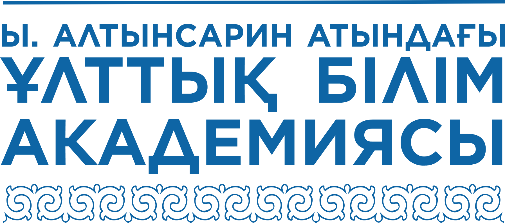 Инструктивно-методическое письмо «Об особенностях учебно-ВОСПИТАТЕЛЬНОГО процесса в организациях СРЕДНЕГО образования Республики Казахстан в 2021-2022 учебном году»Нур-Султан2021Рекомендовано к изданию Научно-методическим советом Национальной академии образования им. И. Алтынсарина (протокол № 5 от 13 мая 2021 года).  Инструктивно-методическе письмо «Об особенностях учебно-воспитательного процесса в организациях СРЕДНЕГОобразования Республики Казахстан в 2021-2022 учебном году». – Нур-Султан: НАО имени И. Алтынсарина, 2021. – 320 с.Сборник включает материалы по организации учебно-воспитательного процесса в предшкольных и 1-11-х классах организаций образования Республики Казахстан в 2021-2022 учебном году. Сборник адресован руководителям, педагогам организаций дошкольного воспитания и обучения, среднего образования, методистам, руководителям и специалистам управлений образования, департаментов по обеспечению качества в сфере образования. © Национальная академия образования им. И.Алтынсарина, 2021 ВВЕДЕНИЕПовышение глобальной конкурентоспособности казахстанского образования и науки, воспитание и обучение личности на основе общечеловеческих ценностей - цель Государственной программы развития образования и науки Республики Казахстан на 2020-2025 годы, утвержденной Постановлением Правительства Республики Казахстан от 27 декабря 2019 года № 988. Для достижения данной цели основными направлениями работы являются:сокращение разрыва в качестве образования между обучающимися городских и сельских школ; обеспечение безопасной и комфортной среды обучения; внедрение обновленной системы оценки качества обучающихся, педагогов и организаций образования на основе лучших практик;обеспечение преемственности и непрерывности обучения;обеспечение интеллектуального, духовно-нравственного и физического развития обучающихся;оснащение организации образования цифровой инфраструктурой и современной материально-технической базой.В настоящее время происходит замена потребности общества в образовании: от «человека только знающего» – к «человеку, не только знающему, но и способному творчески мыслить, действовать, саморазвиваться». Меняется и парадигма образования от концепции «образование на всю жизнь» к концепции «обучение в течение всей жизни»,  от послушания к инициативности, от умений и навыков к компетенциям.  Задача каждой организации образования - создание образовательной среды, благоприятной для гармоничного становления и развития личности обучающегося,  сочетающего в себе национальные и общечеловеческие ценности, умеющего проявлять функциональную грамотность и конкурентоспособность в любой жизненной ситуации.   В инструктивно-методическом письме изложены особенности организации учебного процесса в организациях образования Республики Казахстан в 2021-2022 учебном году.    1 НОРМАТИВНОЕ ПРАВОВОЕ ОБЕСПЕЧЕНИЕ УЧЕБНО-ВОСПИТАТЕЛЬНОГО ПРОЦЕССА В ОРГАНИЗАЦИЯХ СРЕДНЕГО ОБРАЗОВАНИЯПри организации образовательного процесса в 2021-2022 учебном году организаций образования должны руководствоваться Законами Республики Казахстан «Об образовании», «О статусе педагога» и осуществлять процесс обучения на основе следующих нормативных документов:«Об утверждении государственных общеобязательных стандартов образования всех уровней образования» (далее – ГОСО) приказ Министра образования и науки Республики Казахстан от 31 октября 2018 года № 604                   (с изменениями и дополнениями на 28 августа 2020 года № 372) https://adilet.zan.kz/rus/docs/V1800017669;«Об утверждении типовых учебных планов начального, основного среднего, общего среднего образования Республики Казахстан» (далее – ТУП) приказ Министра образования и науки РК от 8 ноября 2012 года № 500                       (с изменениями и дополнениями на 26 марта 2021 г. № 125) https://adilet.zan.kz/rus/docs/V1200008170;«Об утверждении типовых учебных программ по общеобразовательным предметам, курсам по выбору и факультативам для общеобразовательных организаций» приказ Министра образования и науки Республики Казахстан от 3 апреля 2013 года № 115 (с изменениями и дополнениями на 27 ноября 2020 г. № 496)  https://adilet.zan.kz/rus/docs/V1300008424«Об утверждении Типовых правил проведения текущего контроля успеваемости, промежуточной и итоговой аттестации обучающихся для организаций среднего, технического и профессионального, послесреднего образования»  приказ Министра образования и науки РК от 18 марта 2008 года № 125 (с изменениями и дополнениями на 31 мая 2021 года № 248) https://adilet.zan.kz/rus/docs/V080005191_;«Об утверждении Санитарных правил «Санитарно-эпидемиологические требования к объектам образования» приказ Министра здравоохранения Республики Казахстан от 16 августа 2017 года №611 https://adilet.zan.kz/rus/docs/V1700015681 «Об утверждении перечня учебников, учебно-методических комплексов, пособий и другой дополнительной литературы, в том числе на электронных носителях» приказ Министра образования и науки Республики Казахстан от 22 мая 2020 года № 216;  «О внесении изменений и дополнений в некоторые приказы Министра образования и науки РК» приказ Министра образования и науки РК от 26 июля 2019 года №334; «Об утверждении Типовых правил деятельности организаций образования соответствующих типов» приказ Министра образования и науки РК № 595 от 30 октября 2018 года;«Об утверждении Типовых правил деятельности видов специальных организаций образования» приказ Министра образования и науки Республики Казахстан от 14 февраля 2017 года № 66;«Об утверждении Правил подушевого нормативного финансирования дошкольного воспитания и обучения, среднего, технического и профессионального, послесреднего, высшего и послевузовского образования» приказ Министра образования и науки Республики Казахстан от 27 ноября 2017 года № 596 (с внесенными последними изменениями на 21.09.2018 № 477); «Об утверждении формы документов строгой отчетности, используемых организациями образования в образовательной деятельности» приказ исполняющего обязанности Министра образования и науки Республики Казахстан от 23 октября 2007 года № 502 (с внесенными последними изменениями на 16.05.2019 № 208); «Об утверждении норм оснащения оборудованием и мебелью организаций дошкольного, среднего образования, а также специальных организаций образования» приказ Министра образования и науки Республики Казахстан от 22 января 2016 года № 70 (с внесенными последними изменениями и дополнениями на 29.12.2017 № 662); «Об утверждении Правил и условий проведения аттестации педагогических работников и приравненных к ним лиц, занимающих должности в организациях образования, реализующих общеобразовательные учебные программы дошкольного, начального, основного среднего, общего среднего, образовательные программы технического и профессионального, послесреднего образования, и иных гражданских служащих в сфере образования и науки» приказ Министра образования и науки Республики Казахстан от  27 января 2016 года № 83; «Об утверждении Перечня документов, обязательных для ведения педагогами организаций среднего, технического и профессионального, послесреднего образования, и их формы» приказ Министра образования и науки Республики Казахстан от 6 апреля 2020 года № 130;«Об утверждении Методических рекомендаций по осуществлению учебного процесса в организациях образования в период ограничительных мер, связанных с распространением коронавирусной инфекции» приказ Министра образования и науки Республики Казахстан от 13 августа 2020 года № 345; «О внесении изменения в приказ Министра образования и науки Республики Казахстан от 20 марта 2015 года № 137 «Об утверждении Правил организации учебного процесса по дистанционным образовательным технологиям» приказ Министра образования и науки Республики Казахстан от                  28 августа 2020 года № 374.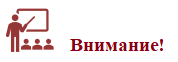 Приведен перечень нормативных правовых актов, касающихся системы среднего образования, утвержденный на основании Закона «О статусе педагога», принятого 27 декабря 2019 года.Приказ Министра об определении начала, продолжительности и каникулярных дней  2021-2022  учебного года в организациях среднего образования»Порядок приема на обучение в организации образования, реализующие общеобразовательные учебные программы начального, основного среднего и общего среднего образования, независимо от форм их собственности и ведомоственной подчиненности, а также порядок оказания государственных услуг прием документов и зачисление в организации образования, прием документов для перевода детей между организациями начального, основного среднего и общего среднего образования осуществляется на основе приказа Министра образования и науки РК от 12 октября 2018 года № 564 «Об утверждении Типовых правил приема на обучение в организации образования, реализующие общеобразовательные учебные программы начального, основного среднего и общего среднего образования» (с изменениями и дополнениями на 7 августа 2020 года № 332)  https://adilet.zan.kz/rus/docs/V1800017553.Учебный процесс в общеобразовательных школах республики ведется по Типовым учебным планам, утвержденным приказом министра образования и науки РК от 8 ноября 2012 года № 500 (с изменениями и дополнениями, внесенными приказом от 25 марта 2021 года № 125). В частности, это Типовые учебные планы обновленного содержания и Типовые учебные планы с сокращением учебной нагрузки.Организация образования независимо от вида и форм собственности самостоятельно выбирают типовой учебный план, (в том числе с сокращенной учебной нагрузкой), по которому осуществляется процесс обучения. https://adilet.zan.kz/kaz/docs/V1900018172Типовые учебные программы, разработанные по Типовым учебным планам с сокращением учебной нагрузки утверждены приказом Министра образования и науки РК от 27 ноября 2020 года № 496 (www.nao.kz). В 2021-2022 учебном году за счет часов вариативного компонента Типовых учебных планов рекомендуется проведение слеующих курсов по выбору в 5-11-х классах «Глобальные компетенции» (1 час в неделю):в 5-м классе «Порядочность»;в 6-м классе«Экология»; в 7-м классе «Критическое мышление и эмоциональный интеллект»в 8-м классе «Медиаграмотность»;в 9-м классе «Светскость и основы религиоведения»;в 10-х классах по теме «Основы предпринимательства и бизнеса».	В учебную программу по предмету «Музыка» в 6-м классе вводится раздел  «Домбыра». Начиная с 7-го класса рекомендуется проведение курса по выбору «Домбыра» за счет часов вариативного компонента Типовых учебных планов. Один час учебного предмета «Физическая культура» рекомендуется отводить на настольные игры «Шахматы», «Тоғызқұмалақ», «Настольный теннис» и на ритмические движения «Спортивный и бальный танцы». Кроме того, предлагается разместить в свободном пространстве здания школы шахматы, тоғызқұмалақ, шашки, настольный теннис, уголки «Буккроссинг», организовать во всех классах «Физкульминуты и медитативные упражнения» на 20-й минуте каждого урока. Рекомендации по проведению мониторинга физического развития обучающегося, организации олимпиад по видам спорта, работы специальных медицинских групп даны в Приложении.  В 2021-2022 учебном году во всех классах организаций общего среднего образования учебный процесс реализуется по обновленному содержанию. Система электронных журналов («Kүнделік», «Білімал», «Мектеп.edu.kz») используется в 1-11-х классах. Внтутришкольный контрольПлан внутришкольного контроля на учебный год составляется в соответствии с Приложением 17 приказа Министра образования и науки Республики Казахстан «Об утверждении Перечня документов, обязательных для ведения педагогами организаций среднего, технического и профессионального, послесреднего образования, и их формы» от 6 апреля 2020 года № 130 https://adilet.zan.kz/rus/docs/V2000020317. Внутришкольный контроль включает проверку выполнения ГОСО, Типовых учебных планов, Типовых учебных программ, среднесрочных, краткосрочных планов, личных дел обучающихся и т.д.Для осуществления эффективной организации учебного процесса и внутришкольного контроля с учетом внедрения обновленного содержания образования рекомендуются нормативы для администрации организаций образования (табл. 1).  Внутришкольный контроль в условиях обучения в период карантинных и ограничительных мер проводится, но при этом не все виды внутришкольного контроля могут быть реализованы.  	Таблица 1. Нормативы внутришкольного контроля для администрации организаций образованияПри необходимости допускается проведение выборочных административных контрольных срезов знаний обучающихся. Рефлексия после наблюдения урока:1. Отметить все основные моменты на листе наблюдения урока.2. Анализ начинать необходимо с положительных аспектов фрагмента урока/всего урока и затем отметить те моменты, которые важно учесть при последующей подготовке к урокам. Необходимо сосредоточиться на доказательствах успешных или, наоборот, неуспешных результатов урока, а не на личных качествах педагога. 3. Во время обсуждения следует выделить основные комментарии к уроку для предоставления педагогу обратной связи. 4. После того, как педагог выскажет свое мнение, необходимо предоставить обратную связь, начав с положительных моментов уроков и продолжив диалог обсуждением тех моментов, которые можно или необходимо улучшить. 5. В процессе обратной связи по посещенным урокам, прежде всего, задайте вопрос педагогу, что он (она) думает по поводу пройденного урока, т.е. что прошло хорошо на уроке и, что можно улучшить для более эффективного обучения.Наблюдение, исследование и анализ уроков является основой для улучшения процесса обучения предметам, профессионального роста и развития педагога, а также повышения качества знаний обучающихся. Результаты наблюдения уроков периодически должны заслушиваться на заседаниях педагогических советов.С целью выявления качества процесса обучения в организации образования и существующих проблем как у обучающихся, так и у педагогов, необходимо усилить внутришкольный контроль.Основными показателями пробелов в знаниях обучающихся являются: 1) наличие пробелов в знаниях по учебной программе предмета; 2) наличие пробелов в умениях и навыках учебно-познавательной деятельности; 3) недостаточный уровень развития личностных качеств, проявления самостоятельности, организованности, необходимых для успешного обучения;4) эмоциальный дискомфорт.Алгоритм работы со слабоуспевающими обучающимися: 1) оказание помощи в планировании учебной деятельности (повторение, закрепление учебного материала, выполнение минимума учебных заданий для ликвидации пробелов, алгоритмизация учебной деятельности по анализу и устранению ошибок и др.); 2) сопровождение и консультирование в ходе учебной деятельности; 3) стимулирование учебной деятельности (поощрение, создание ситуаций успеха, побуждение к активному участию в процессе обучения и др.). 4) мониторинг учебной деятельности и достижений ученика (регулярный опрос ученика, проверка выполнения учебных заданий, обратная связь, активизация самооценивания и др.);5) Дополнительные занятия и организация взаимопомощи;6) Работа с родителями по оказанию поддержки обучающемуся.Педагогу необходимо:- выяснить параметры отставания обучающего и определить его уровень учебных достижений и пробелы в знаниях;- обратить внимание на формирование и развитие приемов познавательной деятельности обучающегося с учетом индивидуальных потребностей;- разработать индивидуальный план обучения с подбором ндивидуальных заданий;- постоянно осуществлять обратную связь. Особенности работы по восполнению пробелов знаний по учебным предметамПри  организации работы по восполнению пробелов знаний по языковым предметам рекомендуется обратить внимание на формирование навыков слушания и говорения (оценивание прослушанного материала с точки зрения содержания, структуры, логики высказывания; использования языковых средств для привлечения внимания; аргументированный монолог; использование модели речевого поведения в соответствии с речевыми нормами в конкретной ситуации; определение основной мысли с учетом невербальных средств общения; участие в дебатах, аргументация собственной позиции), следует уделять особое внимание развитию коммуникативной компетенции обучающихся. Согласно Типовой учебной программе по предмету «Математика» в                   5-6-х классах изучаются рациональные числа и действия над ними. Поэтому при составлении плана работы по восполнению пробелов в указанных классах уделить внимание на выполнение арифметических действий над рациональными числами, на решение текстовых задач. При восполнении пробелов в знаниях по информатике повторить материалы на объяснение как выполняется алгоритм выбора, цикл с параметром, цикл с условиями и т.д. Для восполнения пробелов в знаниях по основным предметам, допущенных обучающимися в период ограничительных мер, в каникулярное время могут быть организованы дополнительные занятия и летняя школа для желающих обучающихся.В методических рекомендациях перечислены сложные темы/цели обучения по всем учебным предметам 1-11-х классов. В рамках летней школы, организованной в период с 26 мая по 19 июня 2021 года, в помощь педагогам Национальной академией образования имени  И. Алтынсарина запущен проект «Летняя онлайн-школа»  (уроки сняты на базе высокотехнологичной студии). Данный проект будет продолжен в 2021-2022 учебном году под названием «Онлайн-уроки Ыбырай».Прием на работу педагогов производится на основании Закона Республики Казахстан от 31 марта 2021 года №24-VII ЗРК "О внесении изменений и дополнений в некоторые законодательные акты Республики Казахстан по вопросам науки". https://adilet.zan.kz/kaz/docs/Z2100000024В рамках внутришкольного контроля внимание будет уделено на внешний вид педагога. Предлагается организовать лекции, видео-ролики, конкурсы на тему «Мұғалім сымбаты».Предлагаются следующие составляющие квалиметрической модели образа учителя:1. Внешность. Поддерживать привлекательный, статный, элегантный внешний вид, являющийся примером для подражания других.2. Стиль одежды. Соблюдение одежды в профессионально-деловом стиле, соотвествтующего деятельности педагога.3. Внешний вид. 4. Этика поведения.5. Стиль общения: использование культурной речи, манеры речи, мотива (тона), акцента (ударения), ритма (интонации) с целью проявления вежливости, смирения, толерантности и доброжелательного общения в рамках педагогической деятельности (с учеником, родителями, коллегами).Одним из главных параметров планирования учебного процесса является проведение тарификации учебной нагрузки педагогов. Рекомендуется следующий порядок организации работы тарификационной комиссии.   Тарификация - это комплекс мероприятий, направленных на установление заработной  платы педагогов школы в зависимости от уровня их образования, квалификации, объема выполняемой работы, а также результативности и качества их работы.Тарификационная комиссияДля подготовки и проведения тарификации педагогов школы создается постоянно действующая тарификационная комиссия.Тарификационная комиссия назначается в составе не менее трех человек. В состав комиссии могут входить: заместитель директора по учебно-воспитательной работе, заместитель директора по профильному обучению, руководители методических объединений педагогов по предметам, бухгалтер, председатель профкома, председатель попечительского совета.Председателем тарификационной комиссии является директор школы.Персональный состав тарификационной комиссии и сроки проведения тарификации устанавливаются приказом директора школы.Порядок работы тарификационной комиссии определяется Председателем комиссии.Процедура подготовки данных к тарификации Изучение персональных данных педагогов для определения учебной нагрузки  (материал готовит кадровая служба).Расчет учебных часов по каждому предмету, согласно ГОСО, рабочему учебному плану школы и количеству классов-комплектов (директор и заместитель директора).Объем учебной нагрузки педагогов определяется исходя из количества часов по учебному плану и учебным программам и обеспеченности кадрами в школе.По учебному плану производится подсчет количества часов по каждой параллели, при этом учитываются деления на группы по определенным предметам. Деление производится исходя из наполняемости классов.При определении учебной нагрузки каждого педагога устанавливается ее объем по выполнению учебной работы во взаимодействии с обучающимися по видам учебной деятельности (вариативный компонент), установленным учебным планом.После подсчета определяется количество педагогических ставок и контрольный табель.Предварительное определение учебной нагрузки каждого педагога с сохранением преемственности преподавания предметов в классах, с учетом качества обучения и обеспеченности кадрами, путем проведения индивидуального собеседования (заместитель директора, руководители методических объединений).Составление сводного тарификационного списка, который включает в себя следующие обязательные сведения: ФИО педагога школы; занимаемая должность; уровень образования; обьем нагрузки - всего часов в неделю; доплаты за дополнительные виды работ; постоянные персональные надбавки (за магистра и т.д).Порядок проведения тарификацииК концу текущего учебного года составляется предварительная тарификация (25-30 мая).В течение нового учебного года тарификация педагогов проводится два раза (ссылка).Первая тарификация педагогов проводится по состоянию на 1 сентября текущего учебного года. Вторая тарификация педагогов проводится по состоянию на 1 января текущего учебного года.Утверждение тарификацииЗаместитель директора представляет сводный тарификационный список на обсуждение. Тарификация утверждается на основании представленного сводного тарификационного списка в рамках выделенного фонда оплаты труда на финансовый год.Сводный тарификационный список утверждается приказом директора школы и предоставляется в бухгалтерию.Решение тарификационный комиссии в недельный срок должно быть доведено до каждого педагога.  Директор школы несет ответственность за реальность и выполнение учебной нагрузки каждым педагогом.При определении учебной нагрузки необходимо рассмотреть возможность проведения учителями начальных классов уроков по физической культуре, музыке в соответствии Приложению к диплому об образовании. В новом учебном году городские школы всех регионов (их более 1500) будут переведены на подушевой нормативный порядок финансирования. Подушевое нормативное финансирование позволяет школе самостоятельно рассчитать весь необходимый для образовательного процесса фонд. При сдаче в аренду спортивных площадок, спортивных залов, расположенных на территории организаций образования, на целевые мероприятия в свободное от занятий время требуется строгое соблюдение установленного порядка (приказ министра национальной экономики Республики Казахстан от 14 апреля 2021 года № 43 «О внесении изменения в приказ министра национальной экономики Республики Казахстан от 17 марта 2015 года № 212» об утверждении Правил предоставления государственного имущества в имущественный наем (аренду)"). Зарегистрирован в Министерстве юстиции Республики Казахстан 16 апреля 2021 года № 22553 https://adilet.zan.kz/kaz/docs/V2100022553#z5).Аттестация педагоговАттестация педагогов, занимающих должности в организациях образования, реализующих общеобразовательные учебные программы начального, основного среднего и общего среднего образования, программы технического и профессионального, послесреднего, дополнительного, специализированного и специального образования (далее – педагог), проводится на основании следующих нормативных правовых актов:- «Утверждение правил присвоения (подтверждения) квалификационных категорий педагогам» приказ Министра образования и науки Республики Казахстан от 11 мая 2020 года № 192 " О внесении изменений в приказ Министра образования и науки Республики Казахстан от 11 мая 2020 года № 192. - «О внесении изменений в приказ Министра образования и науки Республики Казахстан от 27 января 2016 года № 83 "Об утверждении Правил и условий проведения аттестации педагогических работников и приравненных к ним лиц, занимающих должности в организациях образования, реализующих общеобразовательные учебные программы дошкольного воспитания и обучения, начального, основного среднего и общего среднего образования, образовательные программы технического и профессионального, послесреднего, дополнительного образования и специальные учебные программы, и иных гражданских служащих в области образования и науки» приказ Министра образования и науки РК от 14 мая 2020 года №202.Аттестация педагогов, занимающих должности в организациях образования, реализующих общеобразовательные учебные программы начального, основного среднего и общего среднего образования, включает следующие этапы:для педагогов:1) национальное квалификационное тестирование;2) процедура присвоения (подтверждения) квалификационной категории;для заместителей руководителя организаций образования:1) квалификационная оценка;2) комплексное аналитическое обобщение итогов деятельности.     для руководителей организаций образования:1) национальное квалификационное тестирование;2) квалификационная оценка;3) комплексное аналитическое обобщение итогов деятельности.Аттестация педагогов проводится не реже одного раза в пять лет, руководителей организаций образования – один раз в три года.Ротация директоров Внедрение института ротации – это один из эффективных механизмов для того, чтобы повысить качество управления, наряду с новой системой назначения директоров, их аттестацией, повышением заработной платы и условий труда.Ротация директоров школ будет осуществляться в пределах одной административной территориальной единицы. Ротация директоров проводится на основании Закона Республики Казахстан от 31 марта 2021 года №24-VII ЗРК "О внесении изменений и дополнений в некоторые законодательные акты Республики Казахстан по вопросам науки". https://adilet.zan.kz/kaz/docs/Z2100000024 Ротация директоров школ будет осуществляться в пределах одной административной территориальной единицы. При планировании и организации внеклассной работы рекомендуется обратить внимание на знаменательные и юбилейные даты, которые будут отмечаться в 2021-2022 учебном году.2. Особенности организации воспитательной работы в организациях СРЕДНЕГО образованияВоспитание и обучение согласно Государственной программе развития образования и науки Республики Казахстан на 2020-2025 годы осуществляется  на единых идеологических и ценностных подходах с целью обеспечения интеллектуального, патриотического, духовно-нравственного и физического развития обучающихся. Воспитательная работа должна проводиться комплексно с широким участием всех заинтересованных сторон: семьи, организаций образования, общества.Основными нормативно-правовыми документами при организации воспитательной работы являются:1) Конвенция ООН о правах ребенка https://adilet.zan.kz/kaz/search/docs/;2) Конституция РК https://adilet.zan.kz/kaz/docs/S1100000002;3) Кодекс Республики Казахстан «О браке (супружестве) и семье» от 26 декабря 2011 года https://adilet.zan.kz/kaz/docs/K1100000518;4) Концепция семейной и гендерной политики в Республике Казахстан до2030 года https://adilet.zan.kz/kaz/search/docs/fulltext;5) Закон Республики Казахстан «О правах ребенка в Республике Казахстан» https://adilet.zan.kz/kaz/search/docs/dt;6) Закон Республики Казахстан «О профилактике бытового насилия» https://adilet.zan.kz/kaz/search/docs/dt;7) Закон Республики Казахстан «О защите детей от информации, причиняющей вред их здоровью и развитию» https://adilet.zan.kz/kaz/search/docs/dt;8) Закон РК «Об образовании» https://adilet.zan.kz/kaz/docs/Z070000319; 9) Государственная программа развития образования и науки Республики Казахстан на 2020 - 2025 годы https://adilet.zan.kz/kaz/search/docs/dt; 10) Концептуальные основы воспитания в условиях реализации программы «Рухани жаңғыру»  https://nao.kz/;11) Концептуальные основы развития краеведения в Республике Казахстан https://nao.kz/.Основной целью  системы образования является внедрение новых методов обучения и воспитания, образовательных технологий, обеспечивающих освоение обучающимися базовых навыков и умений, повышение их мотивации к обучению и вовлеченности в образовательный процесс. Одним из основных направлений достижения поставленной цели в части формирования универсальных компетентностей и новой грамотности является  реализация программы ценностно-ориентированного подхода в обучении и воспитании (далее – Программа).Ключевой идеей Программы является воспитание обучающихся на основе национальных и общечеловеческих ценностей. В 2021-2022 учебном году в рамках Программы ценностно-ориентированного подхода к воспитанию обучающихся будут внедрены в организациях образования следующие проекты: «Семья-средняя школа»;«Читающая школа»;«Құқықтық сана – қауымға пана»;«Дәстүр мен ғұрып»;«Еңбек – елдің мұраты»;«Үнем-қоғам куаты»;«Экологическая культура с малых лет»;«Организация психологической службы и школьных служб примирения»;«Қоғамға қызмет»;«Один день из жизни школы»;Движение «Дебат»; Организации «Самоуправления» учащихся; Проекты «День самоуправления», «Неделя самоуправления»; Проект «Музейные уроки», «Музейный день»;Проект «Театральные уроки». Материалы проектов размещены на сайте Национальной академии образования им. И. Алтынсарина ( https://www.nao.kz).Воспитательная  работа  в организациях среднего образования страны  реализуется по  восьми основным направлениям согласно Концептуальным основам воспитания в условиях реализации программы «Рухани жаңғыру». Первое направление «Воспитание казахстанского патриотизма и гражданственности, правовое воспитание» формирует у обучающихся  чувства казахстанского  патриотизма, правовое и гражданское самосознание; ценность индивидуальной свободы; недопустимость насилия и агрессии; ценность собственности и материального достатка; уважение к труду; уважение к жизни; недопустимость дискриминации разного рода, идею принципиального  равенства «равных и разных людей», «толық адам». В год  30-летия Независимости Республики Казахстан в 2021-2022 учебном году необходимо  продолжить реализацию  проекта "Ұлы дала мұрагерлері", включающего общереспубликанскую экспедицию "Туған елге тағзым"; социальных проектов "Тарих тағылымы" и "Қазақ мәдениетінің антологиясы", проекта «Духовные святыни Казахстана» («Сакральная география Казахстана»).   Материалы по популяризации и пропаганде краеведческих знаний среди обучающихся отражены в:- Концептуальных основах развития краеведения в Республике Казахстан; - методических рекомендациях по совершенствованию краеведческой работы в общеобразовательных организациях в рамках реализации программы «Рухани жаңғыру»;- методических рекомендациях по организации «Айналаға қара» («Жизнь аула», «Жизнь города»):социально-исторический опыт»; - методических рекомендациях по ведению предмета «Өлкетану»: основа культурно-генетического кода» (уроки краеведения в учреждениях культуры) (5-7 классы);- методических рекомендациях «Модели воспитательной работы по проекту «Духовные святыни Казахстана - Сакральная география Казахстана»;- методических рекомендациях по формированию казахстанского патриотизма обучающихся организаций образования через программу «Туған жер»  ( https://www.nao.kz) Работа  по организации деятельности военно-патриотических клубов, детско-юношеских движений: «Жас қыран» (1-4 классы), «Жас Ұлан» (5-10-е классы), «Жас Сарбаз» является основанием для  формирования и развития гражданственности и патриотизма у  обучающихся. Методические рекомендации по организации деятельности Республиканского Общественного Объединения «Единая детско-юношеская организация «Жас Ұлан», разработанные НАО им И. Алтынсарина, размещены на сайте  https://www.nao.kzДля повышения квалификации старших вожатых, ответственных за развитие детско-юношеского движения, рекомендуются авторские методические материалы и пособия по организации деятельности старших вожатых, размещенных на сайте www.zhasulan.kz в разделе «Копилка старшего вожатого» https://www.zhasulan.kz/kz/project/view?id=14. Методическое пособие для старших вожатых и педагогов-организаторов подготовлено РОО «Единая детско-юношеская организация Жас Ұлан» .В организациях среднего образования важно придать значимую   роль органам школьного самоуправления.В современных условиях функционирования организации образования возникают вопросы, связанные с обеспечением условий для демократического управления организацией образования, когда не только руководитель и педагогический совет, но и школьники, студенты и родители как полноправные субъекты образовательного процесса влияют на качество предоставляемых организацией образования услуг.В республике сегодня не существует оптимального механизма, обучающего практическому использованию и защите своих прав самими детьм, что влечет за собой снижение мотивационной готовности обучающихся и студентов к социально-значимой деятельности. Обучающиеся, выйдя из стен организации образования, зачастую оказываются совершенно беспомощными в реальной жизни.Таким механизмом в рамках детско-юношеского и молодежного общественного движения Республики Казахстан взамен школьных советов, старостатов, советов старшеклассников, школьных акиматов и др. может стать единая структурная модель в виде школьных парламентов. Нормативным документом для реализации данной модели является Концепция развития органов самоуправления обучающихся «Школьный/студенческий парламент» в организациях образования Республики Казахстан (далее-Концепция), направленная  письмом Министерства образования и науки Республики Казахстан от 15.02.2021 № исх: 1-18-4/566-И   от: 15.02.2021 во все регионы Казахстана Текст  Концепции опубликован на сайте https://www.ziyatker.org/schoolparliament.Одним из направлений  воспитания является правовое воспитание обучающихся. В настоящее время государство и гражданское общество активно поднимает проблему реализации правовых возможностей детей и молодежи. В связи с этим перед казахстанской школой, колледжами и вузами встала задача воспитания свободной, ответственной личности, человека культуры, который способен действовать в условиях правового государства творчески, инициативно, с пользой для себя и общества.Проект «Құқықтық сана – қауымға пана» направлен на повышение  правовой грамотности и правого сознания обучающихся и формирования навыков правовой культуры. В рамках данного проекта планируется в организациях образования проведение образовательных и практикоориентированных мероприятий на основе современных методик.Критериями сформированности сознательности и правовой культуры обучающихся являются  знание основных законов, их понимание и обязательное неукоснительное исполнение; уважение к праву, законности; умение самостоятельно и функционально грамотно использовать полученные знания в повседневной жизни на практике; выработка привычки поведения, не противоречащего нормам и невосприимчивость к любого рода противоправным формам.В старших классах необходимо  ознакомить  обучающихся с деятельностью правоохранительных органов, просвещать об ответственности за противоправное поведение. Обучающиеся должны знать основные  положения  Конвенции ООН о правах ребенка, Кодекс РК «О браке (супружестве) и семье», Законы РК «О правах ребенка в Республике Казахстан» и «О профилактике бытового насилия». Важно обратить внимание на изучение вопросов по охране репродуктивного здоровья и безопасного поведения подростков.Школа и родители должны воспитывать культуру неприятия антиобщественного поведения детей.Инклюзивная культура является важнейшей  составляющей инклюзивного образования и включает в себя принятие ценностей уважения разнообразия и  терпимости к различиям. Наиболее эффективными формами работы по формированию инклюзивной культуры у обучающихся, педагогов, родителей и общества в целом являются  организация форумов, специальных семинаров, собраний с обязательной демонстрацией различной наглядности, в т.ч. презентаций об успешных людях с особыми образовательными потребностями (далее-ООП) (Серик Есматов, Шахан Жолдасбаев, Зульфия Раухатовна – герои проекта «100 новых лиц Казахстана», Пабло Пинед, Ника Вуйчиче, Стивен Хокинг и др.) . Инклюзивную культуру  нужно  рассматривать не только как фактор успешной реализации инклюзивного образования, в частности социализации лиц  с ООП, но и как основу изменения всего общества в целом.Для успешной организации воспитательной работы в этом направлении  важно использовать  методические рекомендации по формированию инклюзивной культуры в организациях образования и «Герои проекта «100 новых лиц» - «золотой» фонд нации»,  которые  размещены на сайте www.nao.kz.В организациях образования нужно обратить особое внимание на формирование психического здоровья и жизненных навыков обучающихся,  профилактику реагирования на насилие в школах. В 2019 году увеличилось число суицидальных попыток с 329 до 351 или на 6,7%. Основные факторы, предшествовавшие суицидальному поведению, – одиночество с чувством отверженности, конфликтные отношения с родителями и родственниками.Реализация проекта «Организация психологической службы и школьных служб примирения»  поможет педагогам  выявить детей «группы риска» и оказать  им своевременную  помощь.В качестве методической помощи  в данном направлении большой интерес для педагогов и родителей представляют видеоматериалы, разработанные Общественным фондом «Bilim Foundation» (ссылка на сайты: https://zhastar.org/application/parentspage, https://zhastar.org/ application/studentspage#1).  Также важно использовать разработанные НАО им. И. Алтынсарина  в 2020 году методические рекомендации «Әдепті адам – әдемі адам»: профилактика асоциальных явлений среди детей и подростков») и  методические рекомендации  по организации профилактики наркомании, табакокурения и алкоголизма (https://www.nao.kz.).2) Духовно-нравственное воспитание формирует такие ценности как  нравственный облик, нравственное сознание; ценностные чувства и качества - гуманизм, совесть, честь, долг, вера, ответственность, товарищество, доброта, стыд, принципиальность, милосердие, солидарность, ценность национального согласия, уважения и почитания культуры, традиций и языка других народов; этически ответственное отношение к жизни.                  Одним из наиболее эффективных и целесообразных средств раскрытия человеческого потенциала, воспитания гуманности и развития у обучающихся социального опыта   является волонтерство – инновационный воспитательный подход в обучении и воспитании.  Волонтерство – это институт честности, справедливости, милосердия, ответственности, дружбы, добра, терпимости и созидательности.           Эффективная организация волонтерское движение в организациях образования позволяет существенно повышать качество образования в школах, понимаемое шире, чем просто получение знаний, подготовка к выпускным экзаменам и др.Организациям среднего образования нужно шире вовлекать обучающихся в реализацию социального волонтерского проекта «Қоғамға қызмет» - Акций «Дорога в школу», «Забота», «Помоги собраться в школу», «Подари человеку радость» и др. Одним из распространенных видов волентерства является система «умное волонтерство» (Service-learning), которая признана одним из важным компонентом учебного процесса в международной практике. Термин «умное волонтерство» подразумевает под собой метод, в соответствии с которым ученики или участники проекта получают знания и развиваются через активное участие в качественно организованных волонтерских проектах. Они способствуют формированию гражданской ответственности, интегрированы в основные учебные планы образовательной организации и способствуют повышению их эффективности и предусматривают необходимость анализа учеником полученного им опыта. Кроме этого, школы должны стать инициаторами воплощения в жизнь экологического, спортивного, культурного, гражданско-правового волонтёрства. Более подробная информация об организации волонтерского движения в организациях среднего образования  содержится в методических рекомендациях «Волонтерство и благотворительность в сфере образования и их роль в модернизации системы образования в современных условиях», Астана, НАО им И. Алтынсарина, 2019 г.  (https://www.nao.kz)В формировании духовно-нравственного воспитания играет большую роль проведение  мероприятий, посвященных: 180-летию  со дня рождения  Ибрая Алтынсарина,  казахского педагога-просветителя, писателя, фольклориста, общественного деятеля, учённого-этнографа; 175-летию Жамбыла Жабаева, казахского  народного поэта-акына; 155-летию Алихана Букейханова, видного  общественно-политического деятеля Казахстана; 115-летию Ахмета Жубанова, советского и казахского музыковеда, композитора, дирижёра, народного артиста Казахской ССР;  90-летию Мукагали Макатаева, казахского советского поэта и писателя, переводчика.  Это мероприятия можно организовать в форме литературных гостиных «Великие поэты и писатели Казахстана», «Великие учителя человечества», «Великие мыслители и философы Казахстана»; поэтических гостиных «Красота спасёт мир», литературно-музыкальных композиций «Сострадание – основа всех нравственных побуждений человека», тестов и бесед нравственно-духовного содержания «Любовь – основа человеческой жизни», «Созидательная сила добра» и др.Формирование системы нравственных ценностей  происходит в процессе чтения книг. В 2021-2022 учебном году, в целях поддержки чтения и повышения престижа книги («моды на чтение») среди обучающихся будет повсеместно внедрен проект «Читающая школа». Основные направления проекта нацелены на  повышение читательской компетентности обучающихся,  уровня культуры чтения и читательской активности обучающихся через взаимодействие и социальное партнерство,  продолжения участия школьников в международных исследованиях по читательской грамотности и привлечения родителей к мероприятиям для реализации проекта по формированию единого читательского  сообщества.На сайте школы должны быть представлены различные сервисы, посвящённые лучшей детской и школьной литературе, ресурсы по активизации чтения детей и подростков (интернет-викторины, рекомендательные сервисы, информация о книжных клубах и т.п.). Нужно использовать возможности для чтения книг в электронном формате, в том числе с помощью мобильных устройств, развивать новые электронные ресурсы, которые помогают детям лучше ориентироваться в потоке литературы и способны привлечь к книге новых детей-читателей.Одним из новых подходов, позволяющих оказывать влияние на поведение обучающихся  и продвигать доступные месседжи, является популярная теория подталкивания (the Nudge theory).Данная технология управления человеческим поведением  не заставляет прямым приказом что-то делать, а мягко «толкает» в нужную сторону.В целях формирования  культуры поведения в обществе   рекомендуется практическое применение следующих механизмов в продвижении в школе  понятных и доступных для каждого обучающегося  ценностей:Размещение привлекающих внимание баннеров и заставок в здании школы с казахскими пословицами и поговорками, например, «Отан оттан да ыстық», «Жолдасы көптің – олжасы көп», «Татулық – табылмас бақыт», «Еңбек – ердің көркі» и других, что поможет в укреплении в сознании традиционных ценностей через визуальный эффект.Применение ненавязчивой, фоновой классической казахской  музыки во время перемены для создания позитивного настроения у обучающихся  и соответственно уменьшения психологической напряженности, что в дальнейшем способствует формированию и укреплению ценности «уважительного отношения к окружающим».Размещение в организациях образования надписей «В этой школе  меньше всех сорят», «Сотрудники и обучающиеся этой школы  самые вежливые», «Самое некурящее здание во всем округе» и т.д. для подталкивания детей к стремлению быть таковыми и в дальнейшем сформировать эту культуру поведения.Размещение в столовой надписи: «Спасибо, что убрали за собой» и указатель в сторону места сбора мусора, что способствует формированию соблюдения чистоты и уважения к труду технического персонала.3)  В рамках национального воспитания и формирования системы ценностей будет реализован в новом учебном году проект «Дәстүр мен ғұрып», направленный на возрождение забытых традиций, но созвучных новой эпохе цифрового мира с точки зрения гуманистической и воспитательной  ценности. Составной частью культуры каждого народа является сохранение своих обычаев, традиций и обрядов, передаемых из поколения в поколение. Традиция играет важную роль в воспитании молодежи, формировании национального самосознания. В условиях  глобализации возникает угроза сохранения национальной идентичности, национального кода. В связи с этим, изучение культурного наследия, традиций и обычаев, национальной кухни казахского народа является одной из актуальных задач.  Не теряет своей актуальности  проведение на постоянной основе конкурсов и олимпиад школьников на знание казахского языка, атрибутов государственности и государственных символов Республики Казахстан; открытие в каждой школе музея; проведение встреч выдающихся личностей, прославленных спортсменов, ученых, победителей проекта «100 новых лиц Казахстана» с обучающимися; а также тематические занятия по краеведению для учащихся школ на объектах историко-культурного наследия региона. В рамках данного направления важно продолжить   реализацию  проектов «Менің Отаным – Қазақстан» (развитие детско-юношеского туризма и краеведения, организация экспедиций, походов, экскурсий), «Тарих мұрасы», «Познай свою землю» (повышение краеведческого образования и развитие школьного туризма, историко-археологическое движение, углубленное изучение истории, культуры и традиций родного края), «Табиғат бесігі» (ответственное и бережное отношение к родной земле).Методическую помощь в  реализации проекта «Дәстүр мен ғұрып» окажут  методические рекомендации «Герои проекта «100 новых лиц» - «золотой» фонд нации», «Модели воспитательной работы по проекту «Духовные святыни Казахстана – Сакральная география Казахстана», разработанные Академией (https://www.nao.kz) 4) Целью семейного воспитания в школе является    формирование следующих ценностей: ценность брака и уважения к членам семьи; культ семьи; ценность здоровья для построения полноценной семьи; преданность к родным и близким; семейные традиции; бережное отношение к реликвиям и обычаям; святость материнства; ценность чувств – любви, верности, дружбы. Воспитание детей в семье и школе, в институтах общественной социализации на общенациональных ценностях - актуальная проблема современного образования, так как от подготовки подрастающего поколения, от решения данной проблемы во многом зависит уважение, сохранение и трансляция национальных воспитательных традиций, культурно -образовательных ценностей народной семейной педагогики от поколения к поколению, воспитание достойного гражданина страны.Вопросы семейных ценностей и национального воспитания должны быть отражены  в воспитательной работе школ, в дополнительном образовании в рамках организации досуга детей, культурно-массовых мероприятий, конкурсов, классных часов, родительских собраний, кружковой работы и др.Реализуемый воспитательный проект «Семья – средняя школа» учитывает современные воспитательные факторы: - ценностный кризис - дефицит таких семейных ценностей как ответственное родительство, культура семейных отношений, традиции, ментальная память, наличие «семейного ядра», т.е. тесных родственных связей; те подлинные ценности, на которых должен воспитываться ребенок в семье, как труд, национальные традиции, уникальный опыт поколений, перестают быть для него идеалом; - динамичное развитие общества;- быстро меняющийся мир;- потребность педагогов в новых методиках и подходах к организации семейного воспитания.Методика реализации общенациональных ценностей в воспитательном проекте «Семья – средняя школа» направлена на совершенствование воспитательного потенциала семьи, методической практики педагогов по семейному воспитанию и продуктивному взаимодействию с родителями обучающихся в организациях образования Республики Казахстан. Магистральной целью является согласование установок воспитания в семье, школе и обществе с акцентом на систему  национальных духовно-нравственных и социальных ценностей.Характер взаимодействия педагогов с семьей в основном зависит от позиции родителей, которые по-разному относятся к школе, видят свою роль в организации воспитательной работы в школе и классе, по-разному воспитывают ребенка в семье, имеют различный интеллектуальный уровень. Поэтому  рекомендуется проводить  родительские лектории,  родительские вечера, дни открытых дверей, тренинги, школы для матерей и отцов, клубы бабушек или коллегии дедушек. Эти кампании можно проводить в онлайн и оффлайн форматах. К примеру, обмен полезной информацией и ссылками в родительском чате в данном направлении обязательно дадут положительный результат.Реализация проекта "Один день из жизни школы" с участием родителей, общественности, неправительственных органнизаций окажет содействие во взаимодействии со всеми участниками образовательного процесса, не навязывая всем одинаковые формы общения, а ориентируясь на потребности, запросы родителей, особенности семьи и семейного воспитания, терпеливо приобщая их к делам школы, класса, своего ребенка. Действующие педагогические и родительские консилиумы  должны проводить  индивидуальные беседы с родителями и детьми, в результате которых согласованно составляется программа и система педагогических действий с конкретным ребенком; посещение семьи для знакомства с домашними условиями жизни ребенка, проведение консультаций по семейным проблемам и проблемам воспитания детей.Методика семейного воспитания включает комплекс инновационных подходов, технологий методов, приемов. Одним из таких методов семейного воспитания является  изучение родителями совместно с ребенком сакральных мест родного края (исторических памятников, мавзолеев, музеев, природных объектов). Посещение сакральных мест может способствовать возрождению нравственных традиций семьи, укреплению национальной идентичности, межпоколенческой связи и духовной близости между детьми и родителями. В семье необходимо сохранять и формы нематериального культурного наследия (национальные традиции, семейные предания, легенды).                     Большим подспорьем является составление генеалогического древа собственного рода. Важно воспитывать у ребенка уважительное отношение к семейным реликвиям и истории, фотографиям, домашним архивам, наградам и орденам  бабушек и дедушек. В процессе воспитания важно формировать основы взаимопонимания и взаимовыручки в семье, как на повседневном уровне, так и в кризисные моменты. Методические рекомендации по формированию семейных ценностей являются руководством для  реализации семейного воспитания в  учебно-воспитательном процессе организаций среднего образования (www.nao.kz)5) Трудовое, экономическое и экологическое воспитания помогают обучающимся привить такие ценности, как  труд как высшая ценность; творческий труд; культура труда; экономическое сознание; профессия; карьера; функциональная грамотность; компьютерная грамотность; глобальное экологическое мышление; экокультурные ценности, экологическая культура; любовь к природе как к уникальной ценности; любовь к родной природе как к малой Родине.В рамках  проекта «Еңбек – елдің мұраты» популяризуется  жизнь и деятельность успешных людей, добившихся значительных результатов в своей профессиональной сфере, усилена профориентационная работа для обучающихся уровней среднего образования, на новый уровень будет поднята ценность упорного труда, что должен стать ролевой моделью для подрастающего поколения.Трудовое воспитание в школе - это процесс вовлечения детей в разнообразные педагогически организованные виды общественно полезного труда с целью передачи им минимума практического опыта, трудовых умений и навыков, развитие у них творческого мышления, трудолюбия. Трудовое воспитание школьников достигается путем организации различных мероприятий: выставка поделок, уборка класса, гуманитарная помощь, озеленение и благоустройство школы, турнир умельцев, неделя добрых дел, город веселых мастеров, косметический ремонт школы, акт добровольцев, шефская помощь, зоны заботы, трудовой десант, ремонтная школьная бригада.         Одним из эффективных мер для выбора будущей профессии выпускниками школ является профориентационная работа обучающихся в организациях образования. Педагогам важно обратить внимание на то, что  выбор будущей профессии усугубляется тем, что в настоящее время новые профессии появляются почти каждый день, а старые теряют актуальность или же трансформируются во что-то совершенно новое.Поэтому в  школах важно активизировать работу в этом направлении   через учебно-воспитательный процесс, внеурочную и внешкольную работу с обучающимися. Рекомендуется проведение системы мероприятий, помогающих человеку, вступающему в жизнь, научно обоснованно выбрать профессию в рамках профессионального самоопределения.  Например,  особый интерес у ребят вызывают участие в таких номинациях, как конкурс видеоблогеров «Время выбирать профессию», литературный конкурс (эссе) «Я - в мире профессий», конкурс вайнов «Профессия: Вчера, сегодня, завтра», конкурс презентаций «Есть такая профессия». В настоящее время в Казахстане разработан национальный проект «Атлас новых профессий и компетенций, востребованных на рынке труда» по 9 основным отраслям: нефтегазовая, сельское хозяйство, транспорт и логистика, машиностроение, информационно-коммуникационные технологии, энергетика, туризм, горно-металлургический комплекс и строительство. Этот инструмент поможет нашим детям правильно сделать один из главных выборов в жизни – определиться с профессией. По прогнозам экспертов, составивших атлас, в будущем появятся 239 новых профессий, 129 - исчезнут, а 95 претерпят сильные изменения. В целях  правильной организации профориентационной работы рекомендуется использовать:- методические рекомендации по проведению диагностики и определению профессиональной ориентации обучающихся в организациях образования Республики Казахстан, утвержденные приказом Министерства образования и науки РК от 15 апреля 2019 года, № 150. - методические рекомендации по использованию инструментария по проведению профессиональной диагностики обучающихся 7-11 классов средней школы;- методические рекомендации по взаимодействию семьи, школы и органов по трудоустройству  при выборе профессии детьми с ООП (https://www.nao.kz). Экономическое воспитание школьников направлено на раскрытие их личностных возможностей, а именно: экономности, предприимчивости, бережное отношение к окружающему миру и осуществляется через изучение учебных предметов, таких как «Художественный труд», география, математика, физика, биология и химия, Бизнес и основы предпринимательства. В целях внедрения прагматизма как образа жизни в систему ценностных ориентиров обучающихся, для формирования правильного использования и распределения имеющихся возможностей, реализуется  проект «Үнем – қоғам қуаты». Задачей данного проекта является формирование поведенческих трендов, обучение прагматическим навыкам, тайм-менеджменту, критическому мышлению по вопросам сохранения финансовых ресурсов и выработки рациональных привычек.Благодаря экономическому воспитанию школьники усваивают представления и понятия о самой экономике, о развитии экономических отношений, приобретают способность ориентироваться в рыночной среде и умение осуществлять свою деятельность экономически целесообразно. Во внеклассной деятельности главными средствами и формами воспитания экономического сознания являются тематические классные часы, экскурсии, дискуссии, ролевые игры и др. Это, например, классные часы «Этика делового общения»; «Искусство создания рекламы», экскурсии на предприятия, дискуссии на тему «Менеджер XXI века», «Что должен знать и уметь начинающий руководитель?»; ролевая игра «Разрешение конфликтных ситуаций на предприятиях» и др.Экономическое воспитание должно обеспечить развитие экономического мышления, формирование нравственных и деловых качеств, образующихся в экономической деятельности: общественной активности, предприимчивости, инициативности; хозяйского, бережного, честного отношения к общественному достоянию; обновлению технологических процессов и оборудования, высокому качеству, личному успеху и благополучию.Реализация комплекса  воспитательных мероприятий в  рамках  проекта  «Экологическая культура с малых лет» способствует фомированию  экологического воспитания обучающихся, бережного отношения к окружающему миру. В связи интенсификацией образования и увеличивающимся потоком информации экологическое воспитание требует приминения инновационных методик и технологий в учебном и внеучебном процессе. Так, например, через предметные области обучающиеся знакомятся с видовым разнообразием растений и способами увеличения декоративно-растущих растений (биоразнобразие); структурой энергопотребления дома и в организациях образования и способами его сокращения (энергосбережение); возможностью экономного использования воды в школе и дома (водосбережение); источниками образования отходов, определением способов их минимизации, внедрением раздельного сбора мусора (обращение с отходами) и др. Во внеклассной деятельности необходимо  активизировать следующие информационно-экологические, социально-значимые мероприятия: акции, выставки, конкурс на лучшее озеленение школы и прилегающей территории, экологические инициативы, экологическое просвещение для местного населения. Наиболее эффективной формой экологического воспитания обучающихся является проведение регулярных эконедель, формирующих экологическое сознание молодежи, классных  часов на темы «Мир без мусора», «Мы защитники природы». Кроме этого, одним из лучших практик является  организация эко-фестиваля,  эко-квестов, мастер-классов по созданию арт-объектов из мусора, защита научных проектов по насущным проблемам экологии, подготовка театральных постановок, изготовление изделий из экоматериала, возможно с использованием вторичного сырья.Основу формирования экологической культуры составляют субботники по озеленению и благоустройству территорий организаций образования, района, города; посадка зелёных насаждений в рамках движения «Жасыл ел», волонтерское движение, очистка природных зон от мусора. 6) Поликультурное и художественно-эстетическое воспитание помогает обучающимся сформировать  эстетическое сознание; эстетический вкус и чувства; художественно-эстетическую восприимчивость к ценностям национальных культур народов.   Поликультурное воспитание в школе должно быть направлено на формирование толерантного отношения к представителям других культур, национальностей, вероисповеданий и др. Основными механизмами реализации данного направления являются сотрудничество с Ассамблеей народа Казахстана и этнокультурными центрами;, организация выставки работ детей и молодежи, фестивали дружбы народов, языковые и творческие клубы, конкурсы; встречи: с известными людьми, деятелями искусства. Ежегодно в план воспитательной работы рекомендуется включить мероприятия по поликультурному воспитанию обучающихся (уроки толерантности, акции ко Дню Земли, единый час информирования к Международному Дню мира и др.).В области художественно-эстетического воспитания рекомендуется в организациях среднего образования изучение и продвижение отечественных культурных достижений – книг, пьес, скульптур, картин, музыкальных произведений, лучших образцов устного народного творчества наследников Великой степи за прошедшее тысячелетие – сказки, легенды, былины, предания, эпосы. Важно проводить постоянно действующие тематические книжные выставки. Нравственно-эстетическое воспитание средствами театрального искусства способствует ознакомлению детей с его выразительным языком, закладывающим основу для формирования навыка восприятия, понимания и истолкования действий, из которых складываются нравственные основы, представления, поступки человека. С  целью вовлечения подрастающего поколения в мир театрального искусства важно в каждой школе реализовать просветительский проект "Дети и театр" (https://www.ziyatker.org/detyteatr). 7) Интеллектуальное воспитание формирует ценность знания; ценность интеллектуальной позиции; ценность лидерских качеств и одаренности каждой личности;  а воспитание информационной  культуры  -  киберкультуру и кибергигиену. Интеллектуальное воспитание должно быть направлено на развитие лингвистического, музыкального, логико-математического, пространственного, телесно-кинестетического, межличностного, внутриличностного интеллекта. Ключевым в интеллектуальном воспитании также должно стать формирование у обучающихся эмоционального интеллекта. В качестве методического руководства рекомендуется Методическое пособие для учителей, разработанное в рамках программы «Формирование здоровья и жизненных навыков, а также превенция суицида среди несовершеннолетних» (Модуль 3. Эмоциональный интеллект и межличностное общение) «Bilim Foundation», 2017.Формирование мотивационного пространства, обеспечивающего развитие интеллектуальных возможностей обучающихся, лидерских качеств и одаренности каждой личности, а также информационной культуры является одним из важных компонентов воспитательной работы в школе. Реализация общенационального культурно-образовательного проекта "Дебатное движение школьников "Ұшқыр ой алаңы" научит обучающихся рассуждать, анализировать и критически мыслить, развить навык работы в команде, проявлять уважительное отношение к противоположному мнению, активно отстаивать свои взгляды и суждения. Дебаты, как интеллектуальное соревнование, наиболее подходит для проведения урочных и внеурочных занятий в старших классах. В современном мире дебаты набирают популярность и находят различное применение в самых разных областях: политике, бизнесе, общественной деятельности, образовании, психологии и т.д.Данный проект  разработан в соответствии с пунктом 35 Плана мероприятий по реализации Государственной программы развития образования и науки Республики Казахстан на 2020-2025 годы» и с учетом международного опыта.Дебатное движение имеет общую стратегию, цель и задачи, направленные на массовое вовлечение обучающихся в дебатное движение через создание дебатных центров, клубов в каждом регионе страны. Цель Дебатного движения: повышение социальной и творческой активности обучающихся посредством публичного обсуждения и анализа проблем, имеющих место в обществе. Задачи Дебатного движения: формирование у обучающихся правовой культуры, гражданской активности, ответственности, способности творчески и критически мыслить, дипломатически разрешать спорные ситуации; популяризация, поддержка и развитие Дебатного движения; массовое вовлечение обучающихся в Дебатное движение, создание дебатных центров, клубов в каждой организации образования, в каждом регионе страны с использованием инновационных моделей и технологий культурнодосуговой и просветительской деятельности; ресурсное обеспечение дебатного движения – кадровый потенциал, материально-техническая база, финансирование. Участники Дебатного движения руководствуются принципами открытости, системности, добровольности, гуманизации, доступности, честности и уважения партнёров.Концепция Общенационального культурно-образовательного проекта«Дебатное движение школьников и студенческой молодежи» размещена на сайте РГКП «Республиканский учебно-методический центр дополнительного образования» Министерства образования и науки Республики Казахстан  (https://www.ziyatker.org/debatnoedvizheny)Актуальным остается вопрос информационной безопасности. По данным соцопроса, более 70% детей пользуется интернетом, имеет мобильные телефоны и компьютеры, тем самым становясь наиболее уязвимыми для кибер-буллинга, мошенничества в электронном пространстве. Из общего количества опрошенных 6% детей столкнулось в социальных сетях со случаями виртуального насилия, 8,5% – с пропагандой религии, 5% – с пропагандой суицида. При этом 86% опрошенных детей положительно относится к знакомствам в соцсетях. Усугубляет ситуацию недостаточная осведомленность родителей об опасности неконтролируемого интернет-общения детей. В среднем около 36% родителей впервые, в рамках опроса, услышало о том, что в интернет пространстве существуют различные виды травли и шантажа детей.В целях формирования  информационной культуры важно прививать обучающимся культуру поведения в интернет-пространстве: культуру общения, выражения своих мыслей, уважения мнения собеседника, соблюдения этических норм. Взаимодействие семьи и школы должно быть направлено на обеспечение контроля доступа детей к определенным сайтам в сети Интернет, пропагандирующим насилие, суициды в рамках Закона Республики Казахстан «О защите детей от информации, причиняющей вред их здоровью и развитию» от 2 июля 2018 года №169-VI.В планы воспитательных работ общеобразовательных организаций нужно включить мероприятия по киберкультуре и кибергигиене, в т.ч. по кибер безопасности и информационной безопасности обучающихся.  Уже со школьной скамьи, с учетом международной практики, нужно проводить обучение детей кибербезопасности, где они будут обучаться навыкам, позволяющим обеспечить безопасность от сетевых атак хакеров. Для организации обучающих семинаров в школе по вопросам кибербезопасности, кибергигиены, киберкультуры можно найти материалы на следующих сайтах: 1.https://cybersecuritymonth.eu/press-campaign-toolbox/ecsm-material/cybersecurity-spaces-workshops-on-cybersecurity-for-high-school-students (на этом сайте в разделе «Ресурсы» есть документы, которые будут полезны);2. https://www.mcafee.com/blogs/consumer/importance-cybersecurity-lessons-schools/;3. https://eu-acerforeducation.acer.com/education-trends/cybersecurity-how-to-teach-students-to-use-internet-responsibly/;4. https://www.youtube.com/watch?v=ULGILG-ZhO0 (видео на английском языке достаточно просто объясняют все основные принципы);5. https://www.edb.gov.hk/en/edu-system/primary-secondary/applicable-to-primary-secondary/it-in-edu/information-security.html (есть PDF файлы по кибербезопасности, разработанные в Гонг Конге для школьников).8) Физическое воспитание формирует ценность  здорового образа жизни,  физической культуры и спорта, физического совершенствования, ценность ответственного отношения к своему здоровью.В организациях среднего образования  важно расширять сети школьных спортивных лиг по массовым видам спорта (футбол, волейбол, баскетбол, гандбол, футзал, национальные виды спорта: асық ату, тоғыз құмалақ, қазақ күресі) и открывать специализированные классы по видам спорта и спортивные секции. Нужно развивать национальные спортивные лиги по национальным и массовым видам спорта, Спартакиада школьников по зимним и летним видам спорта и продолжить работу по увеличению охвата школьников массовыми видами спорта. Одной из задач физического воспитания является активное привлечение обучающихся к участию в республиканских многоуровневых детско-юношеских турнирах и соревнованиях, в международных соревнованиях (зимняя и летняя Всемирная Гимназиада).Неотъемлемой частью воспитательной работы является проведение семинаров-тренингов по сохранению репродуктивного здоровья подростков, профилактике наркомании, алкоголизма, табакокурения, ВИЧ и основам здорового образа жизни. Методической базой для проведения вышеуказанных мероприятий являются  методические рекомендации по организации школьной спортивной лиги по массовым видам спорта (футбол, волейбол, баскетбол и др.) (https://www.nao.kz).Рекомендуется при планировании воспитательной работы использовать актуальную форму планирования как мегапроект, включающий взаимосвязанные проекты, объединенные общей целью, временем их исполнения. Одно из условий успешности мероприятий в рамках проектов - осознание классным руководителем важности всех осуществляемых преобразований, анализ ими своей деятельности в рамках воспитательного процесса. При оценке результатов воспитательной работы следует учитывать три уровня. Первый уровень – приобретение школьником социальных знаний и первичного понимания социальной реальности и повседневной жизни. Второй уровень – получение школьником опыта переживания и позитивного отношения к базовым ценностям общества (человек, семья, Отечество, природа, мир, знания, труд, культура), ценностного отношения к социальной реальности в целом. Третий уровень – получение школьником опыта самостоятельного общественного действия. Критерии описаны в методических рекомендациях «Воспитательное мероприятие: критерии измерения уровня достижений поставленных целей (конкурентоспособность; прагматизм; сохранение национальной идентичности; культ знания; эволюционное, а не революционное развитие Казахстана; открытость сознания). НАО имени И. Алтынсарина, 2018. – 120 с. Атрибуты в организациях образования рекомендуется проводить на основе национальных ценностей:1) межличностные отношения. Первое проявление межличностных отношений в образовательных организациях - приветствие. В настоящее время для приветствия «педагог-педагог», «педагог-ученик», «ученик-ученик» используется слова «Здравствуйте, апай (ағай)!», «Привет!». Пункт 1 статьи 1 Конституции Республики Казахстан гласит: «Республика Казахстан утверждает себя светским, открытым, правовым государством». А в пункте 4 статьи 3 Закона Республики Казахстан «Об образовании»  определено, что одним из основных принципов государственной политики в области образования является светский характер образования. Поэтому в организациях образования приветствие «педагог-педагог», «педагог-ученик», «ученик-ученик» рекомендуется выражать словами «Доброе утро!», «Добрый день!», «Добрый вечер!».В настоящее время корень слов «Апай», «Ағай», используемые в школах с казахским языком обучения, обозначают родственные отношения: «Апа», «Аға». Поэтому в организациях образования при обращении к учителю следует использовать слова связанные  с педагогической деятельностью: «учитель», «мырза», «ханым» или «имя и отчество учителя». При обращении педагога к ученику рекомендуется говорить по его имя, а также обращаться к ученику на «ты» или «вы».2) В соответствии с требованиями организации учебного процесса на основе здоровьесберегающих технологий, решается проблема гуманизации звучания звонков между уроками.Школьный бронзовый колоколчик как Символ хранится в кабинете руководителя организации образования. Используется в торжественные моменты: «первый звонок», «последний звонок». А ежедневно в школе звонят электрическими звонками.  Во многих школах республики есть опыт использования вместо электрических звонков музыкальные вставки. В качестве музыкальных вставок рекомендуется использовать куй, исполненные домбырой: начала урока через «төкпе» куй, окончание урока - «шертпе» куй. Записи куй даны в полной версии ИМП;3) руководителям организаций образования предлагается ввести процедуру встреч и проводов детей (утром или днем, после уроков) перед школой.4) требование гуманизации должно отражаться и в отношениях между школой и родителями. В целях перевода отношений между школой и родителями в новый формат предлагается реализация проектов «Родительская гостиная», «Директорская суббота», «Педагогический консилимум».5) культурно-массовые мероприятия в организациях образования рекомендуется организовывать на основе единой идеологии. Это - идеология прагматизма, то есть четкое осознание своего национального и личного богатства, умение экономно его использовать и соответственно планировать свое будущее, не допускать расточительства и излишества. В современном обществе признаком истинной культуры является не неуместная роскошь. Напротив, сдержанность, удовлетворенность и простота, бережливость и разумное использование показывают увиденное. Рациональное использование каждого на этом пути, отдавая приоритет достижению конкретной цели, получению знаний, ведению здорового образа жизни, профессиональному совершенству – прагматизм поведения. В этом контексте культурно-массовые мероприятия в организациях образования «первый звонок , «последний звонок», «выпускной бал», «Новый год», праздник «Наурыз», «День Первого Президента» предлагается организовать просто, а также торжественно, при активном (нефинансовом) участии учащихся и педагогов. На мероприятиях «первый звонок» и «последний звонок» первокласснику и выпускнику предлагается вручить «Памятную книгу», которая будет с ним всю жизнь, указывая дорогу в жизнь и вызывающая гордость.В рамках празднования 30-летия независимости страны предлагается создание «Аллей Независимости» во дворе школы, «Аллей педагогов» в масштабах области/города/района. Встречи выпускников школ рекомендуется проводить  с привлечением меценатов.Руководители, педагоги организаций образования должны бесплатно организовывать интеллектуальные конкурсы и спортивные соревнования обучающихся, профессиональные конкурсы педагогов согласно перечню, утвержденному приказом министра образования и науки Республики Казахстан от 25 мая 2021 года № 232 и на основании постановлений местных исполнительных органов и приказов управлений образования. При оценке учебных, профессиональных достижений организаций образования, педагогов, обучающихся рекомендуется учитывать результаты этих офицВ условиях карантинных и ограничительных мероприятий отменяются культурно-массовые  и спортивно- массовые мероприятия с участием детей.  Рекомендуется организация воспитательной работы в ON-LINE – формате. Контент 1. Онлайн –выставки: - «Советуем почитать». На сайте школы разместить аудиокниги. Форма- по итогам обсуждение, иллюстрации к любимым страницам книг, Совет                             «3 причины, по которым следует прочитать эту книгу» и др.; - Выставка юных художников «Объекты Всемирного наследия» Форма: нарисовать три объекта в Казахстане: Петроглифы Тамгалы, Мавзолей Х.А. Яссави, Природный объект Западный Тянь-Шань. (Объекты определяются из списка 100 сакральных мест Казахстана). Рисунки опубликовывать на странице в инстаграм школы. Контент 2. Виртуальные экскурсии:-  по Символам нашей Родины Казахстан: Мангистауский некрополь - Сисем-Ата - пантеон батыров, подземная мечеть Шопан-Ата, виртуальный тур по мечети Бекет-ата, мавзолею Ахмета Яссави,  литературно-мемориальному  Дому-музею Абая и другим региональным заповедным, историческим местам, сакральным местам (kazmuseum.com/ru/zaly.html, http://yqlasmusmuseum.kz/ http://www.gmirk.kz/;   https://qazexpocongress.kz/;  https://nur-sultan3d.kz/- в Мировые онлайн- музеи/видеоспектакли/балеты/оперы:  Эрмитаж, Амстердамский музей Ван Гога, Третьяковская галерея, Музей истории искусств, цифровые архивы Уффици, Лувр, Государственный музей (Санкт-Петербург), Британский музей, виртуальные экскурсии по музею и экспозициям на официальном YouTube канале, Прадо, фото более 11 тысяч произведений, поиск по художникам (с алфавитным показателем) и тематичекий поиск, Метрополитен – музей, Нью-Йорк, Музей Сальвадор Дали, Metropolitan Opera, Венская опера, Большой театр и др. Форма: слайд-отчет, презентация и др.( http://journal-shkolniku.ru/virtual-ekskursii.html);Контент 3. Онлайн-просвещение по здоровому образу жизни (ЗОЖ): - через создание «Сетевого города», группы в вайбере или другом мессенджере. Формы пропаганды ЗОЖ - онлайн-викторины, веб-квесты - веб-квест «Флэшмоб», веб-квест на День здоровья, квест-игра «В поисках клада «Здоровье», квест-игра «Здоровое питание» и др.Контент 4. Кинозал для любителей кино:- познавательные  фильмы  казахстанских режиссеров (https://ru.wikipedia.org/wiki/Список фильмов студии «Казахфильм»); - программа может включать фильмографию по художественным произведениям: «Герой нашего времени», «Сергей Есенин», Одиссей «Язаон и аргонавты», Р.Стивенсон «Остров сокровищ», В. Скотт «Айвенго», Р. Стивенсон «Черная стрела», Жюль Верн «Пятнадцатилетний капитан», А Линдгрен «Эмиль из Ленеберги», фильмы по сказкам братьев Гримм и др. (https://gunfighterar.wixsite.com/mysite-1/blank-5; https://www.film.ru/articles/ot-moskvy-do-berlina?page=show);Контент 5. Онлайн – платформа «Один час с Классным Гостем»:- в прямом эфире встречи с известными казахстанскими спортсменами, общественными деятелями, бизнесменами, актерами, волонтерами, журналистами, стилистами.Контент 6. Территория онлайн самоуправления «VISION»: - о событиях школьной жизни; –различные конкурсы, проекты, фотофлешмобы, акции, которые предлагают сами учащиеся.3. ОСОБЕННОСТИ ОрганизациИ образовательного процесса в организациях СРЕДНЕГО образования3.1 Группы и классы предшкольной подготовкиПредшкольная подготовка осуществляется с 5 лет в семье, дошкольных организациях, предшкольных классах общеобразовательных школ, лицеев и гимназий (статья 30 Закона Республики Казахстан «Об образовании») (далее - Закон). На обучение в 1-й класс дети принимаются с шести лет (ст. 31 Закона). Основные задачи предшкольной подготовки:- совершенствование   навыков, необходимых для обучения в школе (ответственность, внимательность, самостоятельность, старательность);- воспитание навыков совместного действия в коллективной деятельности (оказание помощи сверстникам, оценивание результатов работы и др.);- обеспечение преемственности и успешной адаптации при переходе из дошкольной организации в школу с учетом возрастных особенностей детей;- развитие эмоционально-положительного отношения ребенка к школе, желания учиться. Нормативное правовое обеспечениеКлассы предшкольной подготовки в своей деятельности руководствуются следующими нормативными правовыми актами, регулирующими систему дошкольного воспитания и обучения:Закон Республики Казахстан «Об образовании»  https://adilet.zan.kz/rus/docs/Z070000319_ Закон Республики Казахстан «О статусе педагога»   https://adilet.zan.kz/rus/docs/Z1900000293 Закон Республики Казахстан «О правах ребенка в Республике Казахстан» https://adilet.zan.kz/rus/docs/Z020000345_ Закон Республики Казахстан «О безопасности игрушек» https://adilet.zan.kz/rus/docs/Z070000306  Закон Республики Казахстан «О социальной и медико-педагогической коррекционной поддержке детей с ограниченными возможностями» https://adilet.zan.kz/rus/docs/Z020000343_ Модель развития дошкольного воспитания и обучения https://adilet.zan.kz/rus/docs/P2100000137 Санитарные правила  Санитарно-эпидемиологических требований к дошкольным организациям и домам ребенка https://adilet.zan.kz/rus/docs/V1700015893 Государственные общеобязательные стандарты образования всех уровней образования https://adilet.zan.kz/kaz/docs/V1800017669Типовые учебные планы дошкольного воспитания и обучения Республики Казахстан https://adilet.zan.kz/rus/docs/V1200008275 Типовые учебные программы дошкольного воспитания и обучения https://adilet.zan.kz/rus/docs/V1600014235/history Типовые правила деятельности организаций образования соответствующих типов https://adilet.zan.kz/rus/docs/V1800017657  Формы типового договора оказания образовательных услуг https://adilet.zan.kz/rus/docs/V1600013227/links Типовые штаты работников государственных организаций образования https://adilet.zan.kz/rus/docs/P080000077_ Типовые квалификационные характеристики должностей педагогических работников и приравненных к ним лиц https://adilet.zan.kz/rus/docs/V090005750_ Нормы оснащения оборудованием и мебелью https://adilet.zan.kz/rus/docs/V1600013272 Типовые правила организации работы Попечительского совета и порядок его избрания в организациях образования https://adilet.zan.kz/rus/docs/V1700015584 Стандарты и требования к оснащению организаций дошкольного и среднего образования системами видеонаблюдения https://adilet.zan.kz/rus/docs/V1900018239/info Правила присвоения (подтверждения) квалификационных категорий педагогам https://adilet.zan.kz/rus/docs/V2000020618 Особенности организации учебного процесса для классов предшкольной подготовкиКлассы предшкольной подготовки осуществляют образовательную деятельность в соответствии с Государственным общеобязательным стандартом дошкольного воспитания и обучения; типовыми учебными планами дошкольного воспитания и обучения; типовой учебной программой дошкольного воспитания и обучения.В соответствии с Типовыми правилами  деятельности дошкольных организаций в классах предшкольной подготовки общеобразовательных школ учебный процесс осуществляется с 1 сентября по 25 мая (период реализации содержания Типовой учебной программы дошкольного воспитания и обучения). В течение учебного года устанавливаются каникулы в соответствии с каникулярным периодом 1-го класса. Учебно-воспитательный процесс осуществляется согласно перспективному плану на основе сквозных тем, циклограмме на неделю, мониторингу достижений воспитанников (стартовый, промежуточный, итоговый) на основе стандарта, типового учебного плана, программы и других нормативных актов.Основным требованием к проведению организованной учебной деятельности является обеспечение допустимого объема учебной нагрузки и продолжительности  учебной недели с соблюдением санитарно-гигиенических требований.Объем недельной учебной нагрузки в соответствии с Типовым учебным планом составляет – 20 часов, с продолжительностью – 25-30 мин.В соответствии с Типовым учебным планом для предшкольной подготовки предусмотрен вариативный компонент. При определении вариативного компонента учитываются особенности региона, интересы детей, пожелания родителей   и направление деятельности организации образования и др.Объем недельной учебной нагрузки вариативного компонента в группах с русским языком обучения составляет 2 часа, для детей с казахским языком обучения – 3 часа. Согласно модели развития дошкольного воспитания и обучения задача педагога – отмечать интересы детей, вести диалоги с каждым ребёнком во время занятий. Формы занятий должны подбираться педагогом. Ребёнок должен восприниматься как активный участник своего обучения, у которого есть право и возможности конструировать свое собственное понимание мира.Требования к уровню подготовки выпускника класса предшкольной подготовки обусловлены целями, задачами и содержанием дошкольного образования и включают ожидаемые результаты достижений воспитанника, которые приведены в «Перечне умений и навыков детей от рождения до приема в 1-й класс» в приложении к Стандарту https://adilet.zan.kz/rus/docs/V1800017669 В соответствии с нормой ст. 8 Закона РК «О статусе педагога» для исчисления месячной заработной платы педагогов, осуществляющих профессиональную деятельность в предшкольных классах школ, лицеев, гимназий нормативная учебная нагрузка в неделю составляет 24 часа.Согласно данной нагрузки педагог, выполняет следующие функции:проводит ОУД согласно ТУП;составляет перспективный план и циклограмму на неделю;организует и проводит режимные моменты (утренний прием, утренняя гимнастика, виды детской деятельности (игровую, творческую, познавательную, экспериментальную самостоятельную и др.), прогулки, индивидуальную работу, оздоровительные мероприятия и др.);отслеживает за развитием умений и навыков у детей через диагностику (стартовую, промежуточную и итоговую);проводит работу с родителями;принимает участие в мероприятиях, проводимых в организации образования (совещания, педсовет, методсовет, конкурсы и др.);организует и проводит утренники, досуг, спортивные мероприятия и др.  Образцы режима дня, перспективного плана и циклограммы в течении учебного года будут доступны на сайте Центра «Дошкольное детство» www.rc-dd.kz При общеобразовательных школах на летний период проводятся краткосрочные (1-2 мес.) курсы предшкольной подготовки «Малышкина школа» для детей, достигших школьного возраста, но не посещавших дошкольные организации, в том числе классы предшкольной подготовки.3.2. Уровень начального образования Целью начального образования является создание образовательного пространства, благоприятного для гармоничного становления и развития личности обучающегося, обладающего основами следующих навыков широкого спектра:1) функционального и творческого применения знаний;2) критического мышления;3) проведения исследовательских работ;4) использования информационно-коммуникационных технологий;5) применения различных способов коммуникации, в том числе языковых навыков;6) умения работать в группе и индивидуально.Формат урока в начальных классах предполагает активное вовлечение детей в процесс обучения, их участие в обсуждениях, анализе и обобщении пройденного материала, проведение исследования, высказывание оценочных суждений, самооценивание, взаимооценивание и др. Обязательным элементом урока должна стать обратная связь, которая позволяет корректировать действия учителя, направленные на поддержку ученика, и позволяет совершенствовать образовательный процесс. При формативном оценивании учитель самостоятельно определяет количество обучающихся и частоту предоставления обратной связи. В 2021-2022 учебном году в 1-х классе оценивание  учебных достижений обучающихся не проводится, во 2-4 классах учебные достижения обучающихся оцениваются от 1 до 10 баллов (формативное оценивание). Результаты формативного оценивания обучающихся выставляются в электронный /бумажный журнал. Учителю не обязательно оценивать детей каждый день. Учитель самостоятельно определяет частоту предоставления обратной связи и формативного оценивания в баллах. На начальном уровне образования деление класса на две группы допускается в городских общеобразовательных организациях образования при наполнении классов в 24 и более обучающихся, в сельских – в 20 и более обучающихся: 1) по казахскому языку в классах с неказахским языком обучения; 2) по русскому языку в классах с нерусским языком обучения; 3) по иностранному языку; 4) по цифровой грамотности; 5) по самопознанию. В случаях осуществления ограничительных мероприятий соответствующими государственными органами, введения карантина, чрезвычайных ситуаций социального, природного и техногенного характера деление класса на группы производится по всем учебным предметам с наполнением в одном классе до 15 обучающихся» (приказ МОН РК №372 от 28 августа 2020 г).ОБРАЗОВАТЕЛЬНАЯ ОБЛАСТЬ «ЯЗЫК И ЛИТЕРАТУРА»Содержание образовательной области «Язык и литература» реализуется в учебных предметах: «Әліппе/Ана тілі», «Букварь/ Обучение грамоте», «Қазақ тілі (Т1)», «Русский язык (Я1)» «Әдебиеттік оқу», «Литературное чтение», «Казахский язык (Т2)» в классах с неказахским языком обучения», «Русский язык (Я2)» в классах с казахским языком обучения, «Иностранный язык».При изучении языковых учебных предметов реализуется коммуникативный подход. Коммуникативный подход нацелен на развитие читательской грамотности обучающихся, т.е. на развитие способности к осмыслению текстов и их рефлексии, к использованию их содержания для достижения собственных целей, развития знаний и возможностей, для активного участия в жизни общества.Учебный предмет «Букварь» (1-й класс) (с русским языком обучения)Обучению грамоте – важный период в развитии ребенка. Необходимо  помнить, что формирование речи первоклассника, навыков чтения и письма, сложных навыков, требующих  учета психологического, физиологического и лингвистического уровня развития ребенка, возможно только с учетом его возрастных возможностей и индивидуальных особенностей.Учебная программа по предмету «Букварь» является подготовительным этапом для дальнейшего языкового и литературного образования, а также представляет собой основу для всего последующего обучения.Особенностью изучения предмета является обучение грамоте, чтению и письму, усвоение основных языковых понятий и типов речи и формирование личности на основе национальных духовных ценностей. Объем учебной нагрузки по предмету «Букварь» составляет 6 часов в неделю, в 1-м полугодии – 96 часов  Выделяются два периода (добукварный – 12 часов, букварный – 84 часа). Порядок и объем усвоения букв алфавита и звукового значения каждой буквы задаются программой. Из программы исключены лексические темы и система целей обучения.Объем письменных работ за первое полугодие: добукварный период графический диктант – 1-3 знака; букварный период – буквенный диктант – 3-5 букв, слоговый диктант – 3-6 слогов, словарный диктант – 2-5 слов, диктант – 3-12 слов. Количество письменных заданий определяется педагогом в зависимости от уровня подготовленности и потребностей обучающихся.Учебный предмет «Обучение грамоте» (1-й класс) (с русским языком обучения)Во втором полугодии 1-го класса обучение осуществляется по Типовой учебной программе предмета «Обучение грамоте». Объем учебной нагрузки по предмету составляет 6 часов в неделю, всего – 102 часа.В конце 2-го полугодия норма скорости чтения составляет 30-40 слов в минуту (предлоги, союзы, частицы, междометия считаются как слова), в первом полугодии техника чтения не проверяется. Объем письменных работ: словарный диктант – 4-5 слов, диктант – 12-20 слов, объем текста обучающего изложения – 15-25 слов, списывание текста – не более 15-20 слов, объем творческого текста – 3-5 предложений (с помощью педагога).Аудирование как вид речевой деятельности занимает важное место в учебно-познавательном процессе. Оно выполняет несколько значимых функций: 1) познавательную – является источником получения информации с целью обогащения знаниями; 2) культуроносную – способствует повышению культурного уровня, является средством удовлетворения эстетических и культурных потребностей; 3) регулятивную – полученные в процессе аудирования инструкции определяют дальнейшие действия человека При обучении слушанию   необходимо знакомить младших школьников с правилами и приёмами слушания. Важно научить при слушании речи понимать интонацию, жесты, мимику говорящего.  Для организации систематической работы по обучению аудированию на уроках можно воспользоваться следующими упражнениями: 1. Упражнения аналитического характера по готовому тексту, направленные на совершенствование умений вслушиваться в название текста, определять основную мысль, воспринимать и понимать интонационные средства выразительности устной речи. 2. Упражнения аналитико-речевого характера по готовому тексту, направленные на формирование умений воспринимать текст, осознавать его структурные элементы (начало текста, основная часть, концовка), самостоятельно создавать на основе прослушанного части высказывания. 3. Упражнения на переработку прослушанного текста, способствующие выработке умения вслушиваться в воспринимаемый текст, замечать недочеты в его содержании и структуре, вносить изменения или дополнения в прослушанные высказывания. 4. Упражнения, требующие создания нового текста, на основе прослушанного: послушайте текст и подготовьтесь к подробному его пересказу; постарайтесь представить себе то, что вы слушаете в музыкальном сопровождении. При обучении слушанию на уроках обучению грамоте необходимо знакомить младших школьников с правилами и приёмами слушания. Можно предложить задания   на основе использования пословиц и поговорок для усвоения обучающимися правил слушания. 1. Послушайте несколько русских народных пословиц. Каков их общий смысл? В чужой беседе всяк ума купит. Поменьше говори, побольше услышишь. Кто говорит, тот сеет, а кто слушает – собирает. В ходе обсуждения содержания пословиц дети приходят к выводу о том, что необходимо учиться слушать: чем внимательнее ты будешь слушать, тем больше узнаешь. 2. Послушайте еще несколько пословиц и скажите, о каком правиле слушания говорится в них. Красна речь слушаньем, а беседа смиреньем. Петь хорошо вместе, а говорить порознь. Один говорит – красно, двое – пестро. Учащиеся делают вывод о том, что нужно внимательно слушать собеседника, не перебивать его, пока он не закончит свой рассказ. 3. Послушайте пословицы. Как вы понимаете их смысл? Мелет день до вечера, а слушать нечего. Красно говорит, а слушать нечего. Хорошую речь хорошо и слушать.Целенаправленная работа по обучению аудированию поможет педагогу   выработать необходимые умения в соответствии с программными требованиями и, самое главное, будет способствовать развитию внимания обучающихся, воспитанию культуры слушания, что очень важно для формирования коммуникативных умений в практике повседневного общения.Текущий контроль успеваемости обучающихся проводится в форме суммативного оценивания для определения и фиксирования уровня усвоения содержания учебного материала по завершении четверти, изучения разделов (сквозных тем).Учебный предмет «Русский язык» (с русским языком обучения)Учебный предмет «Русский язык» – важнейший компонент школьной программы, поскольку является не только объектом изучения, отдельным учебным предметом, но и средством обучения другим школьным предметам.Основная цель обучения предмету – заложить основу формирования функциональной грамотности, обеспечить развитие  всех видов речевой деятельности: аудирования (слушания), говорения, чтения, письма как показателей общей культуры человека.Объем учебной нагрузки по учебному предмету «Русский язык» составляет:во 2-м классе  – 4 часа в неделю, 136 часов в учебном году;в 3-м классе – 4 часа в неделю, 136 часов в учебном году;в 4-м классе – 4 часа в неделю, 136 часов в учебном году.При обучении языку используются:1) коммуникативно-деятельностный подход (определяет такую организацию и направленность уроков по русскому языку, при которой цель обучения связана с обеспечением максимального приближения учебного процесса к реальному процессу общения. На основе учебной деятельности обучающиеся приходят к пониманию необходимости новых знаний);2) развивающее обучение (обучающийся овладевает системой учебных действий, учится конструировать свою учебную деятельность и управлять ею);3) исследовательский подход (что я знаю?, что я хочу узнать?, чему я научился?);4) дифференцированное обучение (постановка задач согласно потребностям обучающегося).Весь процесс обучения языку подчинен формированию навыков речевой деятельности обучающихся, развитию умений содержательно, четко и ясно выражать мысли и чувства в устной и письменной форме.Фонетические, лексические, грамматические и орфографические явления и факты языка изучаются во взаимосвязи и ориентированы на применение их обучающимися в речевой практике.Цели обучения в пределах одной четверти комбинируются по разным видам речевой деятельности. Интегрировать цели обучения по видам речевой деятельности (аудирование (слушание), говорение, чтение, письмо) учитель может на своё усмотрение с учетом потребностей обучающихся. На один урок можно интегрировать 2-3 цели обучения из разных ключевых навыков. Исходя от уровня усвоения цели обучения обучающимися, учитель распределяет количество часов.Объем письменных работ во 2-4-х классах  по предметам представлен 
в следующей таблице (табл. 2).Таблица 2. Объем письменных работПериодичность проведения и виды творческих работ обучающего характера определяются учителем самостоятельно.Для проведения письменных работ учитель составляет критерии  с дескрипторами. Дескрипторы к письменным работам должны быть ясными и точными. Они позволяют определить, на каком этапе выполнения задания обучающийся испытывает трудности, и корректировать их. Это способствует предоставлению конструктивной обратной связи обучающимся и родителям. Ниже представлены примерные виды работ с критериями рекомендательного характера (табл. 3). Таблица 3. Примерные виды работ и критерии с дескрипторамиСуммативное оценивание по предмету предполагает проведение конкретного количества суммативных оцениваний за раздел (табл. 4). Таблица 4. Количество суммативных оцениваний по предмету «Русский язык» * В суммативном оценивании за раздел/сквозную тему объединяются два вида речевой деятельности (например, аудирование и говорение; чтение и письмо).Учебный предмет «Литературное чтение» Цель обучения– способствовать развитию личности ребенка средствами искусства слова, воспитывать потребность в общении с искусством, вводить школьника в мир художественной литературы, приобщая его к духовному опыту человечества; формировать в процессе читательской деятельности навыки функциональной грамотности младших школьников.Учебной программой предусмотрено развитие литературно-творческих способностей. Количество уроков, необходимых для изучения конкретных произведений и выполнение творческих заданий, определяет учитель в зависимости от поставленных задач и уровня подготовленности обучающихся.Объем учебной нагрузки составляет:во 2-м классе – 3 часа в неделю, 102 часа в учебном году;в 3-м классе – 3 часа в неделю, 102 часа в учебном году;в 4-м классе – 3 часа в неделю, 102 часа в учебном году.Навык чтения является ключевым учебным навыком и поэтому важно работать над его формированием поэтапно: правильное чтение (соотнесение звуков и букв, слияние в слоги); осознанное (понимать смысл прочитанного слова и объяснять их значение); беглое (правильное и осознанное чтение целыми словами информации); выразительное (правильно, осознанно и бегло прочитать и выразить интонационно свое отношение к содержанию информации).Учитывая особенности уровня сформированности навыка чтения обучающихся, учитель ставит следующие задачи:- во втором классе проверяется сформированность умения читать целыми словами и словосочетаниями, осознание общего смысла содержания прочитанного текста при темпе чтения, умение использовать паузы, соответствующие знакам препинания, интонации, передающие характерные особенности героев;в третьем классе наряду с проверкой сформированности умения читать целыми словами основными задачами проверки техники чтения являются достижение осмысления прочитанного текста при темпе чтения вслух и про себя, проверка выразительности чтения подготовленного текста произведений и стихотворений, использование основных средств выразительности;в четвертом классе  чтение – процесс принятия смысла, добывания информации из письменного текста, выборочное чтение, осмысленное чтение бегло вслух и про себя, выразительное, с передачей замысла автора, контроль своего чтения (табл.5).Таблица 5. Нормы сформированности навыка чтения по предмету «Литературное чтение»Предлоги, союзы, частицы, междометия считаются как отдельные слова. Важно также помнить, что техника чтения ученика является критерием для выстраивания алгоритма дальнейшего обучения по формированию навыка чтения.Необходимо помнить, что темп (скорость) чтения находится в прямой зависимости от способа чтения, понимания и выразительности, и из этого складывается полноценный навык чтения и понимания текста.Важно также помнить, что скорость чтения является критерием для выстраивания алгоритма дальнейшего обучения по формированию навыка чтения. При необходимости в зависимости от уровня подготовленности обучающихся в перечень включаются другие литературные произведения по выбору учителя, соответствующие возрастным особенностям обучающихся.Учитель может проводить разные виды дополнительных работ и заданий с заранее подготовленными критериями и дескрипторами к ним. Периодичность проведения и виды творческих работ обучающего характера отводится на усмотрение учителя. Ниже представлены примерные виды работ с критериями  рекомендательного характера (табл.6).Таблица 6. Примерные виды работ с критериями/дескрипторамиСуммативное оценивание по предмету предполагает проведение конкретного количества суммативных оцениваний за раздел (табл. 7). Таблица 7. Количество суммативных оцениваний за раздел/сквозную тему по предмету «Литературное чтение»* В суммативном оценивании за раздел/сквозную тему объединяются два вида речевой деятельности (например, аудирование и говорение; чтение и письмо). Учебный предмет «Казахский язык» (Т2) (с неказахским языком обучения)«Қазақ тілі» пәнін оқытудың мақсаты – қоғамдық ортада қазақ тілінде қарым-қатынас жасау мүмкіндіктерін қамтамасыз ететін коммуникативтік дағдылардың негізін қалыптастыру және тілдік нормаларды қолдануға, сауатты жазуға үйрету.Қазақ тілі пәнін оқыту процесі тыңдалым, оқылым, жазылым, айтылым әрекеттері арқылы ұйымдастырылады. Оқу процесінде жүйелі түрде жүргізілетін сөздік жұмысы, әңгіме тыңдау, оқу, мәтінмен жұмыс жасау, жағдаяттық тапсырмалар орындау, постерлермен жұмыс істеу, сахналық қойылым дайындау  оқушылардың сөздік қорын жетілдіреді.Оқу жүктемесі төмендетілген Үлгілік оқу жоспары бойынша оқыту қазақ тілінде емес сыныптардағы «Қазақ тілі» пәнінен оқу жүктемесінің көлемі:-  оқыту орыс тілінде жүргізілетін мектептерде: 1) 1-сыныпта – аптасына 2 сағат,  барлығы – 66 сағат;  2) 2-сыныпта – аптасына  3 сағат, барлығы – 102 сағат;3) 3-сыныпта – аптасына  3 сағат, барлығы – 102 сағат;4) 4-сыныпта – аптасына  4 сағат, барлығы – 136 сағатты құрайды.- оқыту өзбек, ұйғыр, тәжік тілдерінде жүргізілетін мектептерде:1) 1-сыныпта – аптасына 2 сағат,  барлығы – 66 сағат;  2) 2-сыныпта – аптасына  2 сағат, барлығы – 66 сағат;3) 3-сыныпта – аптасына  3 сағат, барлығы – 102 сағат;4) 4-сыныпта – аптасына  3 сағат, барлығы – 102 сағатты құрайды.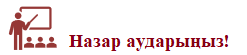 «Қазақ тілі» пәні (оқыту қазақ тілінде емес) бойынша оқушылардың білім, білік, дағдыларына қойылатын талаптар «Тілдерді меңгерудің жалпыеуропалық құзыреті» (CEFR) деңгейлерін (А1, А2, В1, В2, С1) ескере отырып құрастырылды; білім алушылар бастауыш сыныпты аяқтағанда, қазақ тілін қарапайым А1, А2 (бастапқы) деңгейінде меңгереді.Мұғалім сабақ  барысында оқушылардың сөйлеу құзыреттілігін қалыптастыруға аса назар аударады. Сонымен қатар, бастауыш сыныптарда  сабақ сайын сөздік диктант, көшіріп жазуды өткізуге болады. Бұл жазба жұмыстары оқушылардың сауатты жазу дағдысын қалыптастырады. Төменде жазба жұмыстары келтірілген  (8-кесте).8-кесте. Жазба жұмыстарының нормалары Бастауыш сыныптарда оқу бағдарламасының мазмұнын  толық  меңгерту  үшін жазба жұмыстарын өткізуді мұғалім қолданыстағы нормативтік және нұсқаулық құжаттарға сәйкес өздігінен жоспарлай алады. Жазбаша жұмыстарды жүргізу үшін мұғалім критерийлер мен дескрипторлар  құрастырады (9-кесте).  9-кесте. Жазба жұмыстарының дескрипторларыДескрипторлар анық және нақты болуы керек. Бұл білім алушы және ата-аналармен кері байланыс жүргізуді  жеңілдетеді. Бағалау критерийі: Жазба жұмыстарын орындау барысында каллиграфиялық, пунктуациялық, орфографиялық заңдылықтарды қолданады.Мәтіннің құрылымын сақтайды (басы, оқиғаның дамуы, шарықтау шегі, соңы).Грамматикалық  нормаларды сақтайды.Материалдың құрылу логикасын сақтайды (мазмұндама, шығарма).Бастауыш сыныпта оқылымға үлкен назар аудару қажет. Төменгі кестеде оқылым бойынша нормалар  берілген (10-кесте). 10-кесте. Оқылым дағдыларының нормаларыТөменде	бөлім/ортақ	тақырып	бойынша	жиынтық	бағалау саны көрсетілген (11-кесте).11-кесте. «Қазақ тілі» пәні бойынша жиынтық бағалау  саны * Бөлім/ортақ тақырып бойынша жиынтық бағалауда сөйлеу әрекетінің екі түрі біріктіріледі (мысалы, тыңдалым және айтылым; оқылым және жазылым).Мұғалім пән аясында білім алушының сөздік қорын кеңейту үшін үлгілік оқу бағдарламасында берілген лексикалық-грамматикалық минимумды негізге алады. Әр сабақта 2 лексикалық минимумды меңгерту ұсынылады. Лексикалық минимумда ортақ тақырыптар бойынша сонымен қатар күнделікті тұрмыс-тіршілікте, әлеуметтік ортада жиі қолданылатын сөздер, қазақ тілін меңгерудің әрбір деңгейіне сәйкес келетін (1-4-сыныптар үшін А 1 қарапайым деңгей) шектеулі сөздер мен сөз тіркестері қамтылған. 1-4-сынып білім алушылары үшін лексикалық минимумдар саны: 752 сөз, оның ішінде:1-сыныпта – 120 сөз, 2-сыныпта – 188 сөз, 3-сыныпта – 188 сөз, 4-сыныпта – 256 сөз.Пән бойынша оқу бағдарламасын жүзеге асыру үшін «НЗМ» ДББҰ әзірлеген «КазLinguа» электронды қосымшасын сабақтан тыс уақытта қолдану ұсынылады. Бұл қосымша кез келген Android ұялы телефондарына және компьютерге ақысыз жүктеліп, offline режімде қолданылады. Оқушы ойын түрінде берілген тапсырмаларды орындау арқылы қазақ тілінде қарым-қатынас жасауға, суретті сөздіктер арқылы сөздік қорларын көбейте отырып, синтаксистік конструкциялар құруға дағдыланады.  Сонымен қатар оқушы өзінің тілді меңгеру деңгейін әр тақырыптың соңында берілген тест сұрақтары арқылы үнемі қадағалап, бағалап отырады. 12-кесте. Қазақ  тілін меңгерудің лексикалық деңгейі (Т2)«Қазақ тілі» пәнінен қазақ тілді	 емес мектептерде сабақтан тыс іс-шараларды ұйымдастыруда келесе мерекелерді ескеру ұсынылады: – 22 наурыз – Наурыз мейрамы;1 мамыр – Қазақстан халықтарының бірлігі күні;7 мамыр – Отан қорғаушылар күні;9 мамыр – Жеңіс күні;4 маусым – Қазақстан Республикасының мемлекеттік рәміздері күні.– 6 шілде – Астана күні; – 30 тамыз – Қазақстан Республикасының Конституциясы күні;– 1 қыркүйек – Білім күні;– 22 қыркүйек - Қазақстан халықтарының тілдері күні.– 15 қараша – Қазақстан Республикасы Ұлттық валюта күні;– 1 желтоқсан – Қазақстан Республикасының Тұңғыш Президенті күні.– 16-17 желтоқсан – Қазақстан Республикасының Тәуелсіздік күні.Учебный предмет «Английский язык»Количество часов в неделю по иностранному языку составляет: 1) в 1 классе – 2 часа в неделю, 66 часов в учебном году; 2) во 2 классе – 2 часа в неделю, 68 часов в учебном году;3) в 3 классе – 2 часа в неделю, 68 часов в учебном году;4) в 4 классе – 2 часа в неделю, 68 часов в учебном году.Типовая учебная программа по предмету «Английский язык» для 1-4 классов уровня начального образования направлена на развитие обучающихся для овладения языком на уровне А1 посредством различных заданий, способствующих развитию навыков анализа, оценки и творческого мышления. Учебная программа предусматривает развитие навыков и умений по всем видам речевой деятельности: слушанию, говорению, чтению, письму, а также использованию языка (табл. 13).Таблица 13. Шкала языковых уровней по классам в соответствии с типовой учебной программой по предмету «Английский язык»Содержание учебной программы предусматривает формирование и развитие у обучающихся базовых коммуникативных навыков для ведения беседы в рамках общих тем. Лексико-грамматическое содержание программы построено по принципу от простого к сложному; линейный принцип был заменен  принципом «спиральности» – постепенное увеличение знаний и умений как по вертикали, так и по горизонтали (усложнение навыков по темам и классам).Типовая учебная программа по предмету «Английский язык» для 1-4 классов уровня начального образования реализуется в соответствии с долгосрочным планом. Основные структурные единицы долгосрочного плана:1) тематические разделы;2) цели обучения. В долгосрочных планах указываются общие принципы (концепция развития), основные направления и программы развития образования, содержание и последовательность выполнения важных действий, обеспечивающих достижение поставленных целей образования.Долгосрочный план включает в себя цели обучения на один учебный год. В ДСП не указаны количество часов, отведенных на освоение разделов и тем. Количество часов между подразделами распределяется и календарно-тематический план разрабатывается педагогом самостоятельно (или коллективом педагогов) в соответствии с долгосрочным планом. Разработанный календарно-тематический план рассматривается и утверждается на заседании методического объединения школы по предмету.Одной из особенностей обновленных учебных программ является их гибкость и универсальность. Долгосрочный план дает возможность учителям английского языка:1) самостоятельно определять порядок изучения тем или целей обучения в рамках четверти и соответствующего раздела;2) менять виды заданий и преобразовывать их с учетом индивидуальных особенностей и уровня успеваемости обучающихся;3) позволяет разрабатывать задания, направленные на достижение нескольких учебных целей одновременно.В связи с этим учителю английского языка необходимо учитывать принцип спиралевидного размещения учебного материала, который послужил основой для построения содержания учебной программы, а также структурирование содержания предмета путем изучения сквозных тем, предложенных по классам и четвертям. Например, обучающийся первого класса должен понять смысл слова «family», уметь его объяснять и определить свое место в родословной системе по отношению к другим членам семьи. А во втором классе он / она создает словесный портрет членов семьи на основе материалов семейного архива.Содержание учебных программ начальной школы тесно связано с реальной жизнью, ориентировано на опыт, контроль, заинтересованность обучающихся, способствует развитию у них таких качеств, как умение работать с информацией и выражать свою точку зрения.Для обучающихся 1-2 классов такие понятия, как «Патриотизм», «Система ценностей» носят абстрактный характер, для них ближе и понятнее темы «Моя семья и друзья», «Окружающая среда», «Путешествия», «Традиции и фольклор». Рассказы обучающихся о своей семье, доме, любви к родителям, дружбе; понимание того, что любой шаг начинается с родного дома, способствует их самореализации как члена семьи, общества.Поэтому в обновленных типовых учебных программах рассматриваются сквозные темы (особенно в программах по учебным предметам «Обучение грамоте» (Я1), «Казахский язык» (Т2), «Русский язык» (Я2), «Английский язык», «Немецкий язык», «Французский язык» (L3) (табл. 14).Таблица 14. Сквозные темы по учебным предметам «Казахский язык», «Русский язык», «Английский язык» (1 класс уровня начального образования)Учителя, преподающие языковые предметы на уровне начального образования, должны учитывать наличие сквозных тем при разработке календарно-тематического плана. Таблица 15. Осуществление формативного оценивания.Максимальный балл за СОР, форма (контрольная, практическая или творческая работа, проект, устный опрос, эссе), урок проведения СОР и время на выполнение СОР не регламентируются.Максимальный балл за СОР в 2-4 классах должен составлять не менее 7 и не более 15 баллов. Ниже представлено количество процедур суммативного оценивания за раздел / сквозную тему (табл. 16). Таблица 16. Количество процедур суммативного оценивания по предмету «Английский язык»* В суммативном оценивании за раздел / сквозную тему объединяются два вида речевой деятельности (например, слушание и говорение; чтение и письмо).Особенности организации учебного процесса по учебному предмету «Английский язык» и рекомендации для учителей английского языка - В учебной программе по английскому языку для обучающихся 1 класса предусмотрена работа только в направлении языкового уровня А1. Языковой уровень А1 обучающиеся осваивают в полной мере по окончании начального уровня образования (4 класс);- развитие навыков чтения и письма по учебному предмету «Английский язык» в 1 классе не предусматривается. Цели обучения по разделу «чтение» направлены только на познание знакомых слов и словосочетаний;- для обучения обучающихся 1-4 классов на уроках иностранного (английского) языка предлагается использовать различные способы как активные игры, песни, стихи, элементарные проектные работы;- учебный процесс проводится на изучаемом (английском) языке, но при необходимости педагог может использовать родной язык обучающегося для разъяснения нового урока или сложных инструкции;- одним из основных условии успешного овладения коммуникативной компетенцией является активное участие обучающегося в учебном процессе. На начальном этапе овладения языком ошибка является неотъемлемой  частью образовательного процесса, поэтому в процессе исправления ошибок учителю рекомендуется брать в учет то, чтобы у обучающегося не понизилась мотивация к изучению языка;- необходимо регулярно использовать на уроках уже знакомые обучающимся слова, фразы и инструкции на английском языке, что способствует более эффективному запоминанию и узнаванию обучающимися слов и фраз при выполнении заданий;- учителю необходимо моделировать свою речь, произносить слова и фразы медленно и отчетливо, используя соответствующую интонацию, голос, произношение и жесты;- активно использовать мимику, эмоции, жесты и яркие наглядные пособия (картинки, игрушки, постеры), так как это способствует более эффективной концентрации внимания обучающихся и вовлечению их в процесс изучения новых слов;- в связи с тем, что при дистанционном обучении очень сложно концентрировать внимание обучающихся начального уровня образования, учителю рекомендуется использовать большое количество видео, картинок и анимаций;Для эффективной организации процесса дистанционного обучения на уровне начального образования учителям английского языка необходимо наладить тесный контакт с родителями обучающихся. Учителям английского языка предлагается рассматривать родителей в качестве «партнеров» в организации образовательного процесса. В первую очередь, учителям предлагается объяснить родителям особенности дистанционного обучения и разработать инструкцию или план с описанием каждого шага действий, выполняемых в ходе урока. В инструкции (технологической карте) должны быть четко прописаны действия, выполняемые учителем, родителями, обучающимся во время урока (табл. 17). При разработке инструкции учителям английского языка необходимо учитывать возможности обучающихся, потенциал и возможности семьи обучающегося.Таблица 17. Образец инструкции для родителей обучающихся Поскольку инструкция в основном ориентировано на родителей, учитель должен разработать его максимально понятным для них. Здесь нужно учитывать, что родители могут не владеть английским языком, поэтому необходимо давать им дополнительно переводы слов и предложений.При дистанционном обучении учителям английского языка рекомендуется устанавливать обратную связь с родителями для эффективной и результативной организации образовательного процесса.Языковые навыки обучающихся в начальной школе развиваются путем изучения сквозных тем на трех языках (казахский язык, русский язык, английский язык). В долгосрочных планах типовых учебных программ межпредметные связи (Cross Curricular Links) встречаются в каждой теме. Педагог самостоятельно планирует количество уроков, отводимых на освоение тем, исходя из долгосрочного плана.Педагог самостоятельно может выбрать методы, формы обучения с учетом психологических и возрастных особенностей (высокая эмоциональность, подвижность, чувствительность, утомляемость) обучающихся начальных классов.Задачи, воспитывающие у обучающихся чувство патриотизма, наряду с личностными качествами, также популяризацию национальных ценностей, должны рассматриваться по всем темам, указанным в долгосрочном плане типовой учебной программы.Типовые учебные программы по учебному предмету «Английский язык» направлены на формирование у обучающихся культуру и духовные ценности своего народа, национальной идентичности, гражданског долга, нравственных норм и знаний о культуре речи.Учебные предметы «Немецкий язык», «Французский язык»В 2021-2022 учебном году учебные предметы «Немецкий язык», «Французский язык» для начального уровня образования будут осуществляться на основе Типовых учебных программ по учебным предметам «Немецкий язык», «Французский язык»  для 1-4-х классов уровня начального образования обновленного содержания (Приказ Министра образования и науки Республики Казахстан от 26 июля 2019 года № 334). Учебные программы по учебным предметам «Немецкий язык», «Французский язык» нацелены на достижение обучающимися уровня владения языка A1 в соответствии с Общеевропейскими компетенциями владения иностранным языком (Common European Framework of Reference, CEFR) с помощью разнообразных заданий, способствующих анализу, оценке и развитию творческого мышления обучающихся, различных устных и письменных источников и интересного и мотивирующего предметного содержания.Количество часов в неделю по учебным предметам «Немецкий язык», «Французский язык» составляет: 1) в 1 классе – 2 часа в неделю, 66 часов в учебном году; 2) во 2 классе – 2 часа в неделю, 68 часов в учебном году;3) в 3 классе – 2 часа в неделю, 68 часов в учебном году;4) в 4 классе – 2 часа в неделю, 68 часов в учебном году.Типовые учебные программы для 1-4-х классов уровня начального образования обновленного содержания размещены на сайте Национальной академии образования им. И.Алтынсарина https://nao.kz/. Настоящие учебные программы реализуются в соответствии с Долгосрочным планом по реализации Типовых учебных программ по учебным предметам «Немецкий язык», «Французский язык» для 1-4 классов уровня начального образования по обновленному содержанию.Содержание программ начальной школы направлены на развитие умения обучающихся использовать немецкий и французские языки для межличностного и межкультурного общения с носителями изучаемого языка в устной и письменной форме в ограниченном круге типичных ситуаций и сфер общения, доступных для младшего обучающегося и на создание прочной основы для дальнейшего обучения. Формирование патриотических чувств и сознания обучающихся на основе исторических ценностей и роли Казахстана, сохранение и развитие чувства гордости за свою страну, привитие обучающимся базовых ценностей образования как казахстанский патриотизм и гражданская ответственность, уважение, сотрудничество, труд и творчество, уважение к традициям и культурному наследию своей и других наций призваны стать устойчивыми личностными ориентирами обучающегося, мотивирующими его поведение и повседневную деятельность.Учебные программы по учебному предмету «Немецкий язык», «Французский язык» для 1-4-х классов уровня начального образования обновленного содержания предусматривают развитие навыков и умений по всем видам речевой деятельности: слушание, говорение, чтение, письмо, а также по использованию языка. Лексико-грамматическое изложение программ предполагает принцип от простого к сложному. Обучающиеся 1-4 классов уровня начального образования будут владеть лексикой, связанной со следующими темами (табл. 18).Таблица 18. Лексический минимум по классамСуммативное оценивание по предметам предполагает проведение определенного количества процедур суммативного оценивания за раздел (СОР) и за четверть (СОЧ) 1 раз в каждой четверти. Суммативное оценивание в 1 классе не проводится.Суммативное оценивание по учебным предметам «Немецкий язык», «Французский язык» проводится по четырем видам речевой деятельности (аудирование (слушание), говорение, чтение, письмо). Оценивание навыков аудирования (слушания) и говорения проводится на уроках в течение недели, на которую запланировано проведение суммативного оценивания.По результатам формативного оценивания, СОР и суммативного оценивания за четверть (далее – СОЧ) обучающимся выставляются баллы, которые учитываются при оценивании учебных достижений за четверть.Максимальный балл за СОР в 1-4 классах должен составлять не менее 7 и не более 15 баллов. Ниже представлено количество процедур суммативного оценивания за раздел/сквозную тему (табл. 19). Таблица 19. Количество процедур суммативного оценивания по предмету «Немецкий язык», «Французский язык»* В суммативном оценивании за раздел/сквозную тему объединяются два вида речевой деятельности (например, аудирование и говорение; чтение и письмо). ОБРАЗОВАТЕЛЬНАЯ ОБЛАСТЬ «МАТЕМАТИКА И ИНФОРМАТИКА»Содержание образовательной области «Математика и информатика» реализуется в учебных предметах: «Математика» и «Информационно-коммуникационные технологии».Учебный предмет «Математика»Начальное обучение математике способствует развитию критического мышления, формированию первоначальных навыков исследования и общения, применения математических знаний в жизни. Изучая курс математики, обучающиеся начальных классов, учатся анализировать, синтезировать, классифицировать, сравнивать, устанавливать причинно-следственные связи и закономерности, усваивают основы математического языка для описания разнообразных предметов и явлений окружающего мира, усваивают знания и способы действий, что составляет основу умения учиться.Изучение предмета «Математика» направлено на развитие пространственного воображения, развитие математической речи, на решение учебно-познавательных и практических задач, развитие умений аргументировать, обосновывать и отстаивать высказанное суждение, оценивать и принимать суждения других.Объем учебной нагрузки по предмету «Математика» составляет:в 1-м классе – 4 часа в неделю, 132 часа в учебном году; во 2-м  классе – 4 часа в неделю, 136 часов в учебном году;в 3-м  классе – 5 часов в неделю, 170 часов в учебном году;в 4-м  классе – 5 часов в неделю, 170 часов в учебном году.В 4-м классе обеспечивается последовательное развитие и углубление знаний и навыков на протяжении всего курса обучения математике, то есть соблюдается принцип преемственности и углубления. Содержание учебного предмета «Математика» распределено по пяти разделам, которые изучаются далее на других уровнях образования: 1. Числа и величины. 2. Элементы алгебры. 3. Элементы геометрии. 4. Множества. Элементы логики. 5. Математическое моделирование. Для обеспечения преемственности знаний обучающихся по всему курсу математики в учебную программу предмета включены подразделы «Комбинаторика», «Последовательности», «Множества и операции над ними», «Дроби», которые не рассматриваются в программе для уровня начального образования 2013 года. В новой учебной программе усилен подраздел «Геометрические фигуры», изучение которого является необходимым условием успешного овладения геометрией в основной и старшей школах.Изучение данных подразделов способствует развитию у обучающихся 
4-го класса логического мышления, навыков анализа процессов и явлений, выявления причинно-следственных связей, закономерностей и тенденций развития этих явлений. Задания данного типа встречаются в международном исследовании TIMSS.По предмету «Математика»  учитель может проводить разные виды работ и давать учебные задания с заранее подготовленными критериями и дескрипторами к ним. В таблице 20 представлены виды работ и критерии/дескрипторы.Таблица 20. Примерные виды работ и критерии/дескрипторы по предмету «Математика»  Далее представлено количество суммативных оцениваний за раздел/сквозную тему (таблица 21). Таблица 21. Количество суммативных оцениваний по предмету «Математика» Учебный предмет «Цифровая грамотность» (1, 3-4-е классы)Приказом министра образования и науки Республики Казахстан № 182 от 5 мая 2020 года «О внесении изменений и дополнений в приказ министра образования и науки Республики Казахстан» от 31 октября 2018 года № 604» название предмета «Информационно-коммуникационные технологии» в начальной школе изменено на «Цифровая грамотность», о чем указано в пункте 14 данного приказа. Содержание предмета не изменилось.Приказом министра образования и науки Республики Казахстан № 125 от 26 марта 2021 года внесены изменения в приказ «Об утверждении типовых учебных планов начального, основного среднего, общего среднего образования Республики Казахстан».Приказом министра образования и науки Республики Казахстан № 496 от 27 ноября 2020 года внесены изменения в приказы Министра образования и науки Республики Казахстан № 115  от 3 апреля 2013 года и № 334 от 26 июля 2019 года «Об утверждении типовых учебных программ общеобразовательных дисциплин, курсов по выбору и факультативов для общеобразовательных организаций» В 2021-2022 учебном году учебный предмет «Цифровая грамотность» вводится в 1-классе с 1 января 2022 года.Целью изучения учебного предмета «Цифровая грамотность» в начальных классах является обеспечение обучающихся базовыми знаниями, умениями и навыками по вопросам устройства компьютера, представления и обработки информации, работы в сети Интернет, вычислительного мышления, робототехники для эффективного использования современных информационных технологий на практике.Объем учебной нагрузки по предмету «Цифровая грамотность» составляет:1) в 1 классе 0,5 час в неделю, 17 часов в учебном году;2) в 3 классе 1 час в неделю, 34 часа в учебном году;3) в 3 классе 1 час в неделю, 34 часа в учебном году.Изучение предмета «Цифровая грамотность» осуществляется в соответствии с приказом министра образования и науки Республики Казахстан № 496 от 27 ноября 2020 года «О внесении изменений и дополнений в некоторые приказы Министра образования и науки Республики Казахстан» (Приложение 188-2к к приказу Министра образования и науки Республики Казахстан от 3 апреля 2013 года № 115 года,  Приложение №4 к приказу Министра образования и науки Республики Казахстан от 26 июля 2019 года № 334).Базовое содержание учебного предмета «Цифровая грамотность» для 1 класса:      1) «Компьютер»: правила поведения в кабинете информатики, безопасность при работе в сети Интернет;      2) «Работа в сети Интернет»: достоверность и польза информации, размещаемой в сети, риски нежелательных контактов в сети;      3) «Вычислительное мышление»: алгоритмы, исполнители линейных алгоритмов, интерфейс игровой среды программирования (Scratch (скретч)), создание, сохранение и открытие проекта в игровой среде программирования;      4) «Робототехника»: сборка базовой модели образовательного робота, загрузка и запуск программы для робота, движение робота с заданной скоростью, на заданное количество оборотов колеса, вперед, назад, поворот робота на заданный угол (90, 180 градусов).Базовое содержание учебного предмета «Цифровая грамотность» в 1 классе направлено на формирование у обучающихся алгоритмического мышления с использованием командных блоков в игровой среде программирования. Формируются навыки запуска готового кода игры, понимания логики расположения блоков в коде.Занятия по робототехнике будут направлены на ознакомление с основными блоками из набора для робототехники, умение запуска и управления готового программного обеспечения.В процессе обучения рекомендуется применять стратегии активного обучения (реализация практических навыков через выполнение заданий); получать обратную связь (между учениками, или между учителем и учеником); способствовать мотивации обучения (придания уверенности ученику); совершенствовать качество обучения (дифференцированные задания).Методической особенностью обучения предмету «Цифровая грамотность»  в начальных классах является интеграция в учебный процесс активных форм и методов обучения с учетом возрастных особенностей обучающихся начальной школы и специфики предмета «Цифровая грамотность». Для лучшего усвоения понятий, рекомендуется продемонстировать их посредсвом связи с реальной жизнью, через то, с чем они часто в жизни сталкиваются, с использованием разнообразия форм, методов, приемов работы.Изучение предмета «Цифровая грамотность» в начальной школе обеспечивает пропедевтику изучения базового курса информатики в основной школе.Предмет «Цифровая грамотность» во 2-ом классе вводится с 1 сентября 2022 года. По предмету «Цифровая грамотность» в начальной школе суммативное оценивание за раздел и за четверть не проводится. В конце полугодия и учебного года по предмету «Цифровая грамотность» в начальной школе выставляется «зачет» («незачет»). Чтобы получить «зачет», ученику необходимо выполнять практические работы по целям обучения. ОБРАЗОВАТЕЛЬНАЯ ОБЛАСТЬ «ЕСТЕСТВОЗНАНИЕ»Содержание образовательной области «Естествознание» представлено предметом «Естествознание».Учебный предмет «Естествознание»Содержание предмета «Естествознание» обеспечивает элементарный уровень научных знаний в рамках системы «Человек – Природа». Целью учебной программы предмета «Естествознание» в начальной школе является формирование основ знаний о картине мира с позиций современного естествознания и развитие исследовательских умений и навыков обучающихся.Объем учебной нагрузки по предмету «Естествознание» составляет 
в 1-м классе – 1 час в неделю, 33 часа в учебном году; во 2-м классе – 1 час 
в неделю, 34 часа в учебном году; в 3-м классе – 2 часа в неделю, 68 часов 
в учебном году; в 4-м  классе  - 2 часа в неделю, 68 часов в учебном году.В каждый из разделов долгосрочного плана «Живая природа», «Вещества и их свойства», «Земля и космос», «Физика природы» интегрируются цели подраздела «Я – исследователь», направленные на формирование и развитие исследовательских умений и навыков обучающихся.  Учебная программа направлена на достижение следующих задач: 1) формирование основ исследовательских, мыслительных, коммуникативных навыков и умений; 2) Знакомство с важными идеями, достижениями естествознания, оказавшими существенное влияние на развитие техники и технологий; 3) овладение умениями применять полученные знания для объяснения явлений окружающего мира и восприятия содержательной информации, значимой и жизненно важной с естественнонаучной точки зрения из различных источников; 4) развитие интеллектуальных, творческих способностей, критического мышления в ходе простых исследований, анализа явлений, восприятия и интерпретации естественнонаучной информации;5) воспитание уверенности в возможности признания законов природы и использования достижений естественных наук для развития цивилизации и улучшения качества жизни;6) формирование навыков применения знаний по естественным наукам для обеспечения безопасности жизнедеятельности в повседневной жизни, грамотного использования современных технологий, охраны здоровья и окружающей среды.  Совместное развитие личностных качеств с широким кругом навыков является основой для привития обучающимся таких главных ценностей образования, как «казахстанский патриотизм и гражданская ответственность», «уважение», «сотрудничество», «труд и творчество», «открытость», «образование в течение всей жизни».Учебные цели каждого из разделов долгосрочного плана «Живая природа», «вещества и их свойства», «Земля и космос», «физика природы» интегрированы с учебными целями раздела «Я – исследователь», который направлен на формирование и развитие исследовательских умений и навыков обучающихся.Ниже показано количество суммативных оценок для раздела / общей темы (табл. 22).Таблица 22. Количество суммативного оценивания за разделОБРАЗОВАТЕЛЬНАЯ ОБЛАСТЬ «ЧЕЛОВЕК  И ОБЩЕСТВО»В образовательную область «Человек и общество» входят предметы «Познание мира» и «Самопознание».Учебный предмет «Познание мира» Содержание предмета «Познание мира» сфокусировано на таких объектах изучения, как человек, природа, общество, в том числе семья, культура, здоровье, взаимоотношения, нация, сообщество, государство, окружающая природная среда.Данный учебный предмет является интегрированным пропедевтическим курсом, призванным заложить основы для последующего  изучения предметов общественно-гуманитарного цикла в основной и старшей школе. Он дает общую картину социальной, моральной, творческой и коммуникативной стороны жизни населения Казахстана, способствует развитию у обучающихся понимания окружающего мира, первоначально на основе вопросов о себе, доме и семье.Объем учебной нагрузки по предмету «Познание мира» составляет: 
в 1-м классе – 1 час в неделю, 33 часа в учебном году; во 2-м классе – 1 час 
в неделю, 34 часа в учебном году; в 3-м классе – 1 час в неделю, 34 часа 
в учебном году, в 4-м классе – 1 час в неделю, 34 часа в учебном году.На уроках по предмету учитель может использовать различные «стратегии» обучения (табл. 23). Таблица 23. Примерные «стратегии» обучения по предмету «Познание мира»Далее представлено количество суммативных оцениваний за раздел/сквозную тему (табл. 24). Таблица 24. Количество суммативных оцениваний по предмету         «Познание мира»Учебный предмет «Самопознание» Основное назначение учебного процесса по предмету «Самопознание» заключается в том, чтобы: выявлять общечеловеческие ценности, заложенные в природе каждого человека; формировать систему ценностей личности, практические навыки творческого приложения знаний в решении проблем, направленные на служение обществу; формировать основы нравственного поведения учащихся, социально значимых ориентаций, обуславливающих отношение человека к себе, окружающему миру, человечеству в целом. Основное базовое содержание предмета для начальной школы с учетом возрастных особенностей учащихся разворачивается в следующих разделах: «Мудрость веков», «Дружная семья», «Быть человеком», «Как прекрасен этот мир!»Объем учебной нагрузки составляет 1 час в неделю, всего в 1 классе 33 часа в учебном году, во 2-4 классах по 34 часа в учебном году. В Приложении 4 даны методические рекомендации по составлению плана урока самопознания.ОБРАЗОВАТЕЛЬНАЯ ОБЛАСТЬ «ТЕХНОЛОГИЯ И ИСКУССТВО»Содержание образовательной области «Технология и искусство» реализуется в учебных предметах: «Музыка» и «Художественный труд».Учебный предмет «Музыка»Целью обучения учебному предмету «Музыка» является овладение обучающимися ключевыми знаниями и умениями, способами творческого самовыражения и коммуникации в музыкальной деятельности, формирование понятий о нравственно-эстетических ценностях национальной и общечеловеческой культуры, развитие музыкальных и творческих способностей.Объем учебной нагрузки по предмету «Музыка» составляет: в 1-м классе– 1 час в неделю, 33 часа в учебном году; во 2-м классе – 1 час в неделю, 34 часа в учебном году; в 3-м классе – 1 час в неделю, 34 часа в учебном году; в 4-м классе – 1 час в неделю, 34 часа в учебном году.Учебный предмет «Художественный труд»«Художественный труд» – интегрированный предмет, объединяющий учебные предметы «Изобразительное искусство» и «Трудовое обучение».Интегрированный учебный предмет «Художественный труд» направлен на формирование художественно-технологических знаний, умений и навыков в различных видах творческой деятельности; на развитие пространственно-образного, творческого мышления, развитие духовно-нравственной культуры как основы становления и самовыражения личности, развитие воображения и наблюдательности.Объем учебной нагрузки по предмету составляет:в 1-м классе – 1 час в неделю, 33 часа в учебном году;во 2-м классе – 1 час в неделю, 34 часа в учебном году;в 3-м  классе – 1 час в неделю, 34 часа в учебном году;в 4-м  классе – 1 час в неделю, 34 часа в учебном году.Работа с различными материалами способствует формированию у обучающихся технологического мышления, развитию художественно- эстетического вкуса, творческих способностей, памяти, пространственного воображения, фантазии, моторики рук, совершенствованию глазомера обучающихся.Цели обучения сформулированы таким образом, что для развития определенного навыка у обучающихся учитель самостоятельно выбирает вид деятельности, технику выполнения, материал создания творческой работы.В процессе обучения предмету «Художественный труд» необходимо развивать навыки обучающихся по применению средств ИКТ. Прежде всего,  это использование цифровых компьютерных технологий при создании художественных работ, развитие навыков создания слайдовых презентаций, сотрудничество, общение и обмен информацией для создания творческой работы с другими обучающимися и др.На уроках художественного труда предусматриваются разные виды художественно-творческой деятельности, которые определяются учителем. При этом в обязательном порядке реализуются основные три вида художественной деятельности: конструктивный; изобразительный; декоративный.Учитель и обучающиеся при выполнении различных видов работ должны соблюдать правила гигиены труда и техники безопасности.ОБРАЗОВАТЕЛЬНАЯ ОБЛАСТЬ «ФИЗИЧЕСКАЯ КУЛЬТУРА»Образовательная область «Физическая культура» представлена  предметом «Физическая культура».Учебный предмет «Физическая культура» Цель обучения физической культуре заключается в формировании основ физической культуры, направленных на здоровое физическое развитие, приобретение спортивно-специфических двигательных навыков  и физических способностей.Задачами предмета «Физическая культура»: развитие теоретических знаний и практических навыков в области физического воспитания и спорта; мотивация стремления укрепить свое здоровье; развитие двигательных навыков обучающихся, способствующих выносливости, быстроте, силе, ловкости и гибкости; воспитание чувства патриотизма, уважения, ответственности и взаимопонимания; стимулирование обучающихся вести здоровый образ жизни на протяжении всей жизни и применять приобретенные навыки в дальнейшем; формирование представления о физической культуре как части общечеловеческой культуры.Объем учебной нагрузки по предмету составляет:  1) в 1-м классе – 3 часа в неделю, 99 часа в учебном году; 2) во 2-м классе – 3 часа в неделю, 102 часа в учебном году; 3) в 3-м классе – 3 часа в неделю, 102 часа в учебном году;4) в 4-м классе – 3 часа в неделю, 102 часа в учебном году.Учителя физической культуры должны контролировать и изменять свои педагогические подходы в соответствии с анатомо-физиологическими особенностями (созреванием) организма обучающихся.Содержание учебного предмета «Физическая культура» по классам:- для 1-2-х классов: знания о здоровье; техника безопасности; что такое физическая культура; режим дня, бег и ходьба; прыжки и метания; развитие навыков общения через игры; сюжетно-ролевые подвижные игры; движения на простых гимнастических снарядах;  казахские национальные подвижные игры: подвижные игры с предметами; игры с мячом и со скакалкой; формирование здорового образа жизни; подвижные игры и эстафеты; развитие физических качеств через атлетику; техника безопасности; обзор основных понятий здоровья;  комплексы утренней зарядки; навыки бега, прыжков и метания; эстафеты с элементами бега, прыжков и метания; подвижные игры для освоения спортивных игр; лазанье и перелазанье; развитие равновесия; сотрудничество и честная игра; физические нагрузки и здоровье; техника безопасности;  активная деятельность для воспитания выносливости; изменения в организме при физических нагрузках; традиционные казахские беговые игры; индивидуальные творческие способности; творчество через групповую деятельность; различные прыжки в длину и в высоту и т.д.; - для 3-го класса: двигательные действия через легкую атлетику; техника безопасности; эстафеты с элементами легкой атлетики; подвижные и спортивные игры; подвижные игры на быстроту реакции; умение работать в коллективе; гимнастика с основами акробатики; техника безопасности; развитие ловкости через физические упражнения; игры на развитие равновесия; приобщение к казахским национальным играм; самоконтроль во время физических нагрузок; элементы командных игр; игры на развитие точности и меткости; развивающие игры; игры на развитие творчества в группе; эстафеты с элементами баскетбола; социальные навыки через игры; игры с элементами соревнования; развитие двигательных и волевых качеств; здоровый образ жизни через легкую атлетику; прыжки в длину и в высоту; эксперименты с метанием;- для 4-го класса: бег, прыжки и метания; техника безопасности; бег на короткие дистанции; основы прыжков в длину; эксперименты с различными типами бросков и метаний; упрощенные варианты спортивных игр;  игры с волейбольными мячами;  игры спортивного характера; задания с несложными элементами техники; основы работы в команде; основные элементы гимнастики; техника безопасности; комплексы общеразвивающих упражнений; задания с гимнастическим инвентарем; казахские подвижные, интеллектуальные игры; основы лыжной/кроссовой/коньковой подготовки; развитие компонентов физического состояния через задания; задания на прохождение дистанции; развитие воображения в играх;  игры с элементами баскетбола; развитие навыков владения мячом; создание упражнений с использованием мяча; командные действия в играх; модифицированные игры с мячом; знания о здоровье;  развитие здоровья и навыков бега;  игры и эстафеты на укрепление здоровья.Каждый третий час программы по предмету направлен на увеличение двигательной активности обучающихся (за счет расширения количества спортивных и подвижных игр) и оздоровительный процесс.Уроки лыжной/коньковой/кроссовой подготовки, которые предусмотрены в учебной программе, взаимозаменяемы в соответствии с климатическими условиями регионов.Ежеурочная контрольная деятельность учителя приобретает системный характер, что  позволяет обучающимся понимать, насколько правильно они выполняют задания в период изучения нового материала, позволяет корректировать индивидуальную образовательную траекторию  обучающегося. В 1-м классе оценивание не проводится. При подведении итогов в 2-4 классах и выставлении «зачет» или «незачет» необходимо руководствоваться принципами критериального оценивания, то есть, чтобы получить «зачет»,  ученику потребуется не просто посещать уроки физкультуры, но и овладевать знаниями и умениями в области физического развития.По итогам формативного оценивания в конце каждой четверти и учебного года по предмету «Физическая культура» выставляется «зачет»/«незачет». Суммативное оценование не проводится.Образовательный процесс в начальной школе осуществляется  в соответствии с действующей нормативной правовой базой РК в области образования.Формат урока в начальных классах предполагает активное вовлечение детей в процесс обучения, их участие в обсуждениях, анализе и обобщении пройденного материала, проведение исследования, высказывание оценочных суждений, самооценивание, взаимооценивание и др.Обязательным элементом урока должна стать обратная связь, которая позволяет корректировать действия учителя, направленные на поддержку ученика, и позволяет совершенствовать образовательный процесс. При формативном оценивании учитель самостоятельно определяет количество обучающихся и частоту предоставления обратной связи.Создание инклюзивной образовательной среды в начальных классахПраво на доступность качественного образования гарантировано законодательством Республики Казахстан всем обучающимся, с учетом индивидуальных возможностей и особых образовательных потребностей (далее – ООП). Создание условий равного доступа к качественному обучению детей с ООП имеет большие преимущества в дальнейшей перспективе. Это, прежде всего, успешная социальная адаптация и возможность самореализации. Обучаясь в инклюзивной среде, дети с ООП учатся быть открытыми, приобретают жизненно необходимые навыки коммуникации, взаимодействия с окружающими людьми. Ранняя социальная инклюзия является залогом уверенности в том, что в будущем они смогут адаптироваться в современной жизни. Политика Республики Казахстан направлена на обеспечение прав всех граждан на качественное образование вне зависимости от их социального, экономического, культурного статуса.Создание ситуации успеха для каждого ребенка требует от педагога знания особенностей каждого ребенка, умения находить сильные стороны и возможности для реализации его образовательных потребностей. Начальная школа является важнейшим этапом в жизни ребенка, связанным с перестройкой всей логики психологического развития, с переходом от ведущей деятельности – игры к обучению, с обретением новой социальной роли – статуса обучающегося. С момента поступления ребенка в школу учение становится для него ведущей деятельностью, во-первых, потому, что именно через учебную деятельность осуществляются основные отношения ребенка с обществом, и, во-вторых, именно в учебной деятельности осуществляется формирование как основных качеств личности ребенка школьного возраста, так и отдельных психических процессов.Педагогу принадлежит важнейшая роль в инклюзивном образовании, поскольку в его ответственности находится контроль за тем, чтобы обучающийся с ООП следовал намеченной образовательной траектории. Эту траекторию педагог постоянно корректирует, отталкиваясь от успехов или трудностей, проявляющихся у обучающегося в процессе обучения. Для реализации процесса обучения ребенка с ООП отношения между обучающимся и педагогом должны быть спокойными, позитивно настроенными и доверительными.Дифференциация обучения позволяет организовать учебный процесс на основе учета индивидуальных особенностей личности, обеспечить усвоение всеми обучающимися содержания образования, которое может быть различным для разных учащихся, но с обязательным для всех выделением инвариантной части. Процесс обучения в условиях дифференциации становится максимально приближенным к познавательным потребностям обучающихся, их индивидуальным особенностям.Уровень освоения детьми программного материала связан с применением технологии уровневой дифференциации обучения. В этой технологии управление познавательной деятельностью происходит с целью обучения каждого обучающегося на уровне его индивидуальных возможностей и способностей через систему малых групп. У педагога есть возможность дифференцированно помогать слабому обучающемуся и уделять внимание сильному, более эффективно работать с трудными детьми.В успешной практике инклюзивного образования обучающийся является субъектом образования, мотивированным, отдающим себе отчет в том, что он делает, зачем и как, что он способен сделать, а что нет и почему, а также чему он учится и каков результат обучения. Таким образом, все обучающиеся, в том числе и дети с ООП, вместе с педагогом осуществляют рефлексию своей деятельности.Основной задачей индивидуального подхода является предупреждение пробелов в знаниях обучающихся. При этом главное внимание уделяется организации коллективной работы учащихся. Педагогу необходимо предвидеть затруднения, которые могут возникнуть у отдельных обучающихся. В связи с этим он может рекомендовать таким учащимся заранее прочитать материал в учебнике, обратиться к таблице, предложить еще раз выполнить аналогичное упражнение, задать наводящие вопросы, которые направляют мысль обучающегося.  Индивидуальный подход к обучению детей с ООП требует учета специфики каждого предмета. Педагогу необходимо создавать в классе такие условия, при которых обучающийся в любое время может задать любой вопрос. Овладение методами работы с детьми с особыми потребностями зависит от глубины изучения всего комплекса показателей, составляющих особенность их психической деятельности. Знание индивидуальных особенностей каждого школьника помогает педагогу найти наиболее целесообразный подход к нему. При этом важным является учет следующих характеристик личности: - первичные особенности, влияющие на физическое и психическое развитие ребенка; - состояние речи, интеллекта, эмоционально-волевой сферы; - возрастные и индивидуальные особенности детей; - создание условий для проявления и развития их желаний, интересов, склонностей, возможностей; - особенности психических процессов (восприятия, внимания, памяти, мышления); - тип темперамента. Индивидуальный подход позволяет не только учитывать эти особенности, но и вести индивидуальную последовательную работу с каждым обучающимся. Необходимо помнить о том, что для некоторых детей индивидуальные занятия являются одним из основных условий развития.При оценивании учебных достижений в инклюзивной среде необходимо как можно бережнее относиться к психике обучающихся, избегать травмирующих ее ситуаций, учитывать психофизиологические особенности развития детей с ООП. На каждый этап педагог готовит алгоритм работы с обучающимися своего класса и составляет рефлексию прожитого дня. Таким образом, индивидуальный подход и учет индивидуальных особенностей являются условием максимально возможной адаптации обучающегося в окружающем мире.Дифференцированный, уровневый подход в обучении школьников с ООП в соответствии с педагогической дифференциацией должен быть реализован на всех этапах целостного образовательного процесса, включая этап оценки достижений учащихся.Согласно приказу Министра образования и науки Республики Казахстан от 18 марта 2008 года № 125 «Об утверждении Типовых правил проведения текущего контроля успеваемости, промежуточной и итоговой аттестации обучающихся для организаций среднего, технического и профессионального, послесреднего образования»: «при оценивании обучающихся с особыми образовательными потребностями учитель использует дифференцированные и/или индивидуальные задания, а также вносит изменения в критерии оценивания с учетом особенностей обучающегося, в том числе при реализации индивидуальных учебных программ».Оценка учебных достижений обучающихся с ООП не может основываться на общих оценочных нормах, она должна учитывать степень продвижения обучающегося, стимулировать процесс его учения и выполнять воспитательную функцию. Очень важно при этом сравнивать результаты развития обучающегося с его собственными достижениями, а не с успехами других детей.Любой результат успеха должен быть оценен – это повышает мотивацию в обучении и формирует стойкое положительное отношение к деятельности.Для педагога при осуществлении дифференцированного и индивидуального подхода необходимы терпение, настойчивость, благожелательное отношение к учащимся, своевременное оказание помощи, активное вовлечение в коллективную работу, поощрение успехов.Важную роль в создании комфортной образовательной среды для обучающихся с ООП играет деятельность службы психолого-педагогического сопровождения школы, которая осуществляет поддержку обучающихся на основе оценки особых образовательных потребностей. Оценка особых образовательных потребностей – это определение видов, форм и объема поддержки обучающегося в учебном процессе на основе выявленных трудностей обучения и причин их возникновения.	Алгоритм оценки потребностей обучающегося (имеющего рекомендации ПМПК) и обеспечения его психолого-педагогической поддержкой представлен в методических рекомендациях по психолого-педагогическому сопровождению детей с ООП в общеобразовательной школе, размещенных на сайтах НАО им. И.Алтынсарина https://nao.kz/, а также РГУ «Национальный научно-практический центр развития специального и инклюзивного образования» МОН РК http://special-edu.kz/.	Выделяется два направления психолого-педагогического сопровождения, которые нужно учитывать при оценочной деятельности:- актуальное, ориентированное на решение уже имеющихся трудностей, возникших у ребенка;- перспективное, ориентированное на учет и профилактику возможных сложностей в обучении.Оба направления могут быть реализованы только совместными усилиями всех педагогов и специалистов службы сопровождения педагогического процесса.Вместе со специалистами службы психолого-педагогического сопровождения педагог продумывает такую стратегию работы со всем классом, при которой дети учатся оценивать не только результат, качество продукта учения, а процесс – степень прилагаемых усилий, активность, меру участия в групповой работе, рост «над самим собой».При сочетании индивидуально-групповой и коллективной работы необходимо следить за тем, чтобы каждый обучающийся был обеспечен работой в доступном ему темпе. В основе работы с сильными учащимися должна быть постоянно увеличивающаяся по содержанию нагрузка. Индивидуальная работа со слабыми учащимися должна быть основана на систематическом изучении трудностей, которые они испытывают. Одним из способов сочетания коллективных форм работы с индивидуальным подходом является использование дифференцированных заданий разной степени трудности. Задания можно разделить на две части: обязательную и желательную. Это позволяет слабым учащимся, не торопясь, выполнить обязательную часть, а сильным – выполнить и дополнительную.При составлении суммативных работ в процессе оценивания учителя начальных классов используют задания разных уровней и типов, адаптированных к возможностям детей, но обязательно соответствующих учебным целям. Выбор таких заданий определяется возможностями обучающегося в его собственной «зоне ближайшего развития». При этом у педагога всегда есть возможность изменить форму, способы, подходы к выполнению заданий.Такой процесс индивидуализации важен как для ребенка с ООП, так и для его окружающих сверстников. Принцип индивидуализации позволяет создать равные возможности для всех обучающихся класса, тем самым реализуется инклюзивный подход на практике.Инклюзия дает право на образование каждому, независимо от степени его соответствия критериям традиционной школьной системы. Через уважение и принятие индивидуальности каждого обучающегося происходит формирование личности. Вместе с тем, дети находятся в коллективе, учатся взаимодействовать друг с другом, выстраивать отношения, совместно с педагогом творчески решать образовательные проблемы.3.3 Уровень основного среднего образованияЦель основного среднего образования – формирование общей культуры личности, адаптация личности к жизни в обществе, создание основы для осознанного выбора и освоения профессии, специальности, в том числе с учетом особых образовательных потребностей и индивидуальных возможностей обучающихся.Основные задачи основного среднего образования заключаются в формировании и развитии у обучающихся:1) духовно-нравственных качеств;2) системы базовых знаний по основам наук;3) навыков самостоятельного обучения и личностного саморазвития;4) навыков осуществления учебной, проектной, исследовательской деятельности;5) навыков критического и творческого мышления;6) навыков самореализации и взаимодействия в социуме.Деление класса на две группы допустимо в городских организациях образования при наполнении класса в 24 и более обучающихся, в сельских – в 20 и более обучающихся по:1) казахскому языку и литературе – в классах с неказахским языком обучения;2) русскому языку и литературе – в классах с нерусским языком обучения;3) иностранному языку;4) художественному труду;5) информатике;6) физической культуре.Организация учебного процесса на уровне основного среднего образования ориентирована на реализацию принципа единства обучения и воспитания, в том числе с учетом особых образовательных потребностей и индивидуальных возможностей обучающихся. При организации обучения приоритетная роль отводится учению как ведущей деятельности обучающихся.ОБРАЗОВАТЕЛЬНАЯ ОБЛАСТЬ «ЯЗЫК И ЛИТЕРАТУРА»В рамках образовательной области «Язык и литература» изучаются слдующие предметы: «Қазақ тілі», «Русский язык», «Қазақ әдебиеті», «Русская литература», «Қазақ тілі мен әдебиеті», «Русский язык и литература», «Родной язык», «Уйгурская/Узбекская/Таджикская литература»,  «Иностранный язык».Учебный предмет «Русский язык» (с русским языком обучения)Целью учебного предмета «Русский язык» является развитие творчески активной личности путем совершенствования коммуникативных навыков по всем видам речевой деятельности: говорение, слушание, чтение и письмо. Изучение предмета «Русский язык» направлено на формирование общего видения особенностей языка, его элементов и речевой функции; обогащение словарного запаса и расширение круга используемых грамматических средств; развитие навыка использования языковых средств в соответствии с коммуникативной установкой и нормами устной и письменной речи; развитие навыков критического мышления и функциональной грамотности, необходимых для дальнейшей жизнедеятельности.Обучение учебному предмету «Русский язык» следует принципу, согласно которому обучающиеся должны «научиться учиться»; стать самостоятельными, мотивированными, заинтересованными, уверенными, ответственными и интеллектуально развитыми личностями.Необходимо	воспитывать	и	развивать	эти	качества посредством использования различных стратегий преподавания и обучения:-	выслушивание мнения каждого обучающегося и признание важности использования уже имеющихся знаний и пониманий с целью их развития;-	стимулирующее и развивающее	 обучение с помощью тщательно подобранных учебных заданий и видов деятельности; -	моделирование стратегий решения проблем на примерах, понятных обучающимся;Поддержка обучения учащихся 	по средством «оценивания для обучения»;поощрение исследовательской деятельности и активного обучения, основанного на исследовании;развитие у обучающихся навыков критического мышления;осуществление дифференцированного подхода в обучении;индивидуальная, групповая деятельность обучающихся и работа всего класса.Изучение русского языка позволяет обучающимся использовать языковые навыки в реальной жизни, чтобы получать, выбирать, обрабатывать и создавать необходимую информацию, соответствующую коммуникативным целям.Учитывая особенности обновленных программ в 5-9 классах, необходимо:расширять знания о применении стратегий активного обучения в учебном процессе и формировать навыки по данной деятельности;использовать методы организации коллаборативного обучения, педагогической рефлексии и эффективные формы обратной связи;освоить методы обучения предметам, ориентированных на развитие навыков речевой деятельности;понимать и применять систему критериального оценивания для достижения целей обучения обновленной программы;овладеть навыками применения в учебном процессе информационно- коммуникационных технологий, в том числе, смарттехники.Необходимым условием эффективности процесса обучения в школе, как и всякой сознательной и целенаправленной деятельности, если она представляется сложной и продолжительной, является планирование. Оно заключается в обоснованном предвидении процесса и результата деятельности на основе проекта действий, предусматривающих перечень предстоящих заданий, выполняемых в установленные сроки, методы и средства реализации этих заданий, способы контроля и оценки полученных результатов.Планирование  уроков  содействует  пониманию:  для  кого  планируется серия последовательных уроков, чему необходимо научить и какой метод оценивания необходимо использовать. Рекомендуется использовать в ходе урока различные формы оценивания или их элементы (взаимооценивание, самооценивание и др.) Краткосрочный план включает цели урока, задачи урока, используемое оборудование и план–конспект. В идеале каждый пункт урока может быть просчитан по минутам.Цели обучения, обозначенные в каждом подразделе учебной программы, позволяют учителю системно планировать работу по развитию четырех видов речевой деятельности (слушание, говорение, чтение, письмо), оценивать достижения обучающихся, информировать их о следующих этапах обучения.В целях использования различных методов, технологий и стратегий для успешного достижения целей обучения рекомендуются:стратегии:	самоуправляемая,	экспериментальная,критическая, коммуникативная, контекстная;технологии: работа в малых группах (команде), кейс-стади (анализ конкретных ситуаций), ролевые и деловые игры, модульное обучение;методы:	проблемное	обучение,	индивидуальное	обучение, междисцип-линарное обучение, обучение на основе опыта, проектный метод.В  процессе  обучения  важно  побуждать  обучающихся  к  грамотному использованию русского языка в устной и письменной формах общения.Аудирование включает понимание устных сообщений, значения слов и текстов, предварительную оценку и определение основных и наименее важных моментов информации и актуализации литературных норм.Предлагаемые методы в обучении аудированию:предварительное слушание 	– мотивация,	дискуссия,	выводы, организация лексического запаса, предварительная оценка – характеристика;подлинная передача прослушанного ( видео или запись);содержательное и интенсивное слушание, прислушивание к деталям, слушание несколько раз;работа с неизвестными словами, формулирование  выводов из контекста;проверка ответов (обратная связь);прослушивание с расшифровкой;проверка восприятия на слух;задача анализа языка: внимание к языковым фрагментам, новому словарному запасу ,повторно использованному словарному запасу;после прослушивания: выражение мнений, дискуссии, ролевые игры.Говорение включает использование словарного запаса, пересказ и анализ прослушанного или прочитанного текстов, создание и оценку устного высказывания и обоснованных аргументов на основе аудиовизуального материала.Рекомендуются  следующие  стратегии  говорения  для  продвижения  в обучении:объяснение задания;выбор темы, которая стимулируют интерес и мотивацию учащихся;работа в парах и группах, чтобы дать возможность участвовать в процессе обучения всем учащимся;-	объединение заданий, касающихся навыка говорения, с другими навыками: чтение, письмо, слушание;-	предоставление обратной связи (после парной и групповой работы) акцентируя  внимание на общих ошибках).Письмо предполагает развитие навыков создания текстов разных стилей, типов и жанров, применение изобразительно-выразительных средств языка, синтез аудирования и чтения при использовании  аудиовизуальных материалов, соблюдение грамматических и этикетных  норм, правил правописания,   творческое письмо.Предлагаемые стратегии письма:выбор темы, соответствующей   интересам и возрасту обучающихся; использование регулируемых и нерегулируемых  заданий: регулируемые задания предполагают совместную работу   обучающихся  и учителя  при  выполнении письменных заданий; нерегулируемые задания требуют от обучающихся самостоятельного создания различных текстов с опорой на имеющиеся знания;задания включают свободное письмо, которое в зависимости от класса используется с разной периодичностью написания и разной длительностью по времени;проведение различий  между  участием  обучающегося  в выполнении  заданий  по письму и правильностью работы; цель задания должна соответствовать следовать цели обучения;работа над различными типами  текста   путем предоставления образцов;  использование для выполнения заданий по письму  оригинальных примеров   текстов;стратегии процесса (планирование, разработка, проверка);выполнение обучающимися письменного задания определенного жанра.Занимаясь чтением, обучающиеся учатся понимать тексты и типы стратегий чтения, определять основную идею и выявлять структурные части текста, распознавать стили и типы текста, формулировать вопросы на основе прочитанного текста, выделять дополнительную информацию из различных источников и использовать сравнительный анализ текстов.Стратегии чтения включают три стадии. На стадии предварительного чтения обучающиеся изучают как использовать картинки, названия и другую информацию, чтобы попытаться угадать содержание текста,в результате чего помогают себе читать более эффективно. Во время чтения текста   учатся  отделять важную информацию от деталей, выясняют значения  незнакомых слов, что ведет  к увеличению скорости чтения. После чтения    провести дополнительную работу с текстом: попросить повторно прочитать, найти определенную информацию,  резюмировать прочитанное.Рекомендуются следующие стратегии чтения:обращение к предыдущим знаниям обучающихся;-	продолжение чтения и использование текстовой информации;-	извлечение обучающимися смысла незнакомых слов из контекста;-	составление планов уроков, структурируя по времени чтения текста:   до чтения, во время чтения и после чтения;планирование чтения на каждом уроке;использование для чтения  интересных, разнообразных и доступных ресурсов;вовлечение обучающихся в интенсивное чтение (учитель предоставляет для чтения материалы, время для свободного чтения в классе,   выясняет интересы обучающихся, позволяет им читать комиксы, журналы, газеты; использование разнообразных возможностей организации всех видов чтения, включая Интернет);обучение обучающихся беглому чтению;перечитывание обучающимися текстов;сосредоточение обучающихся на накоплении словарного запаса;предоставление возможности обучающимся  использовать новый словарный запас;предоставление заданий по выявлению основных идей и конкретной информации в тексте;анализ обучающимися структуры текста: 	нахождение	причинно-следственной	связи, составление сравнительной характеристики; реорганизация абзацев, удаление неправильных предложений из краткого изложения, определение  соответствия основной идеи и вспомогательной информации;анализ и оценивание обучающимися текста;выполнение	обучающимися	заданий	на	чтение	по времени и пошаговые задания   для формирования  беглости чтения;мотивация обучающихся с предоставлением нескольких вариантов.В обучении русскому языку рекомендуется использовать методы активного чтения и письма, способствующих    формированию эффективных навыков говорения и аудирования. Например, развитие у обучающихся способности выступать в качестве опрашиваемых обучающихся или предлагающих интересные ответы на вопросы других обучающихся.Подход «Поделитесь опытом от прочитанной книги» рекомендуется как способ поощрения обучающихся, получения удовлетворения от этого процесса при прочтении текста. Предлагается также стратегия «Совместное чтение», где описывается одно из преимуществ такого чтения: учитель может заниматься декодированием (процесс предметного осознания через поведение учащегося) в то время, когда обучающиеся сосредоточиваются на понимании и работе с текстом, изучая характеристику текста, структуру языка и др. Эта стратегия весьма полезна, если необходимо не просто понимать изучаемый текст, но и анализировать его.При выработке навыков письма предлагаются следующие виды работы: сочинение, устная декламация, процессы написания и чтения, рассказы и стихи, информационные тексты.Совместное письмо – интерактивный вид обучения, при котором рекомендуется учителю сначала показать, затем выступить в роли писца; заняться сбором идей обучающихся, корректировать их, и только после этого дать учащимся возможность принять участие в написании сочинения.Посредством совместного письма акцентируется внимание на цели и реципиенты письма и, таким образом, определяются тексты, словарный запас и структуры предложения, необходимые для достижения конкретной цели и воздействия на обучающихся.В процессе обучения учитель должен ориентировать обучающихся на овладение коммуникативной компетенцией, что является одним из основных требований современного общества, обогащение словарного запаса (в т.ч. академического), развитие навыков устной и письменной речи.Важно приобретение обучающимися универсальных навыков работы с текстом, с графической, аудиовизуальной информацией, которые будут использованы ими в постижении разных наук на протяжении всей жизни, развитие мыслительных навыков высокого порядка (мышление и язык взаимно обусловливают друг друга), развитие исследовательских навыков и навыков критического мышления.Один из главных фокусов коммуникативного подхода - развитие читательской грамотности обучающихся, т. е. развитие способности к осмыслению письменных текстов и их рефлексии, использование их содержания для достижения собственных целей, развитие знаний и возможностей для активного участия в жизни общества.В течение учебного года на заседаниях методических объединений учителей русского языка и литературы (методическое объединение, школа молодого учителя, школа совершенствования педагогического мастерства, творческие группы и др.) рекомендуется рассмотреть актуальные вопросы теории и методики обучения русскому языку и литературе с учетом имеющегося эффективного педагогического опыта педагогов:Актуальные проблемы преподавания русского языка и литературы в условиях обновления содержания образования.Коммуникативная культура учителя и развитие речемыслительной деятельности обучающихся. Организация образовательного процесса на уроках русского языка и литературы по обновленному содержанию. 4. Формирование универсальных учебных действий на уроках русского языка и литературы в условиях реализации ГОСО.5. Формы и методы  развития познавательных интересов обучающихся на уроках русского языка и литературы   в рамках обновленного содержания образования.6. Содержание уроков русского языка и литературы как средство развития творческих способностей учащихся.6. Эффективные приемы формирования и развития читательской грамотности обучающихся в процессе обучения русскому языку и литературе.7. Использование потенциала библиотек для развития читательской грамотности учащихся.7. Совершенствование педагогического мастерства через участие в творческих конкурсах и работе методических объединений.Актуальные  вопросы  научно-исследовательской  работы  в  области литературы в школе.Объем учебной нагрузки по Типовым учебным планом обновленного содержания по учебному предмету «Русский язык» составляет: в 5-м классе –  3 часа в неделю, 102 часа в учебном году;в 6-м классе –  3 часа в неделю, 102 часа в учебном году;в 7-м классе –  3 часа в неделю, 102 часа в учебном году;в 8-м классе –  2 часа в неделю, 68 часов в учебном году;в 9-м классе -	2 часа в неделю, 68 часов в учебном году.Ниже представлено количество суммативных оцениваний за раздел по учебному предмету  «Русский язык» (табл. 25).Таблица 25. Количество суммативных оцениваний за раздел по учебному предмету «Русский язык» *Примечание: По языковым предметам в суммативном оценивании за раздел объединяются два вида речевой деятельности (например, аудирование и говорение, чтение и письмо).Учебный предмет «Русская литература» (с русским языком обучения)Учебный предмет «Русская литература» занимает важное место в системе образования Казахстана. Наряду с другими учебными предметами общественно-гуманитарного цикла литература раскрывает проблему человека и его места в мире. Через постижение произведений русской, казахской и мировой классики, содержащей в себе опыт духовного развития разных эпох, происходит становление внутреннего мира обучающегося, приобщение его к общечеловеческим и национальным ценностям. Этот опыт способствует воспитанию гражданских и патриотических чувств личности, что является необходимым условием развития современного общества.Цель учебного предмета – развитие интеллектуальных и творческих способностей обучающихся, необходимых для успешной социализации и самореализации личности; чтение, анализ и интерпретация обучающимися произведений русской, казахской и мировой литературы; поэтапное, последовательное формирование умений читать и развитие читательского интереса.Учебный предмет «Русская литература» обладает огромным воспитательным потенциалом, дающим возможность не только развивать интеллектуальные способности обучающихся, но и формировать ценностные ориентиры, которые позволяют воспринимать проблематику произведений русской, казахской и мировой классики.Содержание учебного предмета «Русская литература» направлено на воспитание духовно развитой личности, испытывающей потребность в саморазвитии, расширении культурного кругозора; формирование гуманистического мировоззрения, базирующегося на понимании ценности человеческой личности; формирование основ гражданского самосознания, ответственности за происходящее в обществе и мире, активной жизненной позиции; воспитание уважения к истории и традициям разных народов.Обучение предмету «Русская литература» следует принципу, согласно которому обучающиеся должны «научиться учиться»; стать самостоятельными, мотивированными, заинтересованными, уверенными, ответственными и интеллектуально развитыми личностями.Изучение предмета «Русская литература» нацелено на достижение метапредметных результатов: происходит формирование умений понимать проблему, выдвигать гипотезу, структурировать материал, подбирать аргументы для подтверждения собственной позиции, выделять причинно- следственные связи в устных и письменных высказываниях, формулировать выводы; самостоятельно организовывать собственную деятельность, оценивать ее, определять сферу интересов; работать с разными источниками информации, находить ее, анализировать, использовать в самостоятельной деятельности.При изучении учебного предмета «Русская литература» идет дальнейшее формирование коммуникативной компетенции учащихся. Обучающиеся используют приобретенные коммуникативные навыки в практической деятельности для создания творческого текста на заданную тему, для участия в диалоге и дискуссии. В условиях обновления содержания образования особое место уделяется развитию коммуникативных навыков.Независимо от предметной направленности  у  обучающихся  должны быть сформированы коммуникативные навыки, а именно:умение определять понятия, делать обобщения, проводить  аналогии;умение классифицировать, самостоятельно подбирать основания и критерии для классификации;умение определять причинно-следственные связи, строить   рассуждение, умозаключение и делать выводы;умение создавать, применять и преобразовывать знаки и символы, модели и схемы для решения поставленных учебных и познавательных задач.Эффективному формированию данных умений и навыков  способствуют  активные методы обучения, цель которых  —   развитие критического мышления учащихся и умения учиться .	 В основе активных методов лежит диалогическое общение, как между учителем и обучающимися, так и между самими обучающимися. В процессе диалога развиваются коммуникативные способности, умение решать проблемы коллективно.Активные методы обучения направлены на привлечение обучающихся к самостоятельной познавательной деятельности,  формирование личностного интереса к решению каких-либо познавательных задач, способствуют  применению обучающимися полученных знаний.Большую роль в развитии коммуникативных навыков играют  такие активные методы обучения, как мозговой штурм, деловые игры, дискуссии, дебаты, кластеры, ссравнительные диаграммы, пазлы.Во время мозгового штурма аккумулируется поток вопросов и ответов, предложений и идей по заданной теме, по окончании проводится анализ предложенных идей. Применение различных кластеров и диаграмм позволяет заняться поиском ключевых слов и проблем по определенной мини-теме.Групповые виды деятельности,   дискуссии и дебаты,  предполагают коллективное обсуждение обучающимися проблемы, предложений, идей, мнений и совместный поиск решения. Активно участвуя в том или ином виде деятельности, обучающиеся обогащают свой словарный запас, учатся навыкам коммуникации.Рекомендуются следующие виды работ по развитию коммуникативных умений:Работа со зрительной опорой. Как правило, в качестве зрительной опоры используются картины, фотографии и другие изображения. Изображения должны быть тематически разнообразны, включать   наиболее распространенные в жизни темы и сюжеты.Предлагаемые виды работ:Устный диалог, в котором каждый участвующий играет роль одного из персонажей картинки и сам придумывает свой рассказ, рассматривая рисунки самостоятельно. При этом работа может оцениваться в соответствии со следующими критериями: сумел ли обучающийся индивидуализировать речь героя, показать речевыми средствами его характер; являются ли его реплики психологически достоверными: может ли человек так мыслить и говорить в подобной ситуации; насколько интересно, лаконично он говорит; насколько разнообразную лексику использует; литературна ли, грамотна ли его речь.Устный рассказ. Это монологическая работа, поэтому она должна следовать за устным диалогом: кто-то из обучающихся рассказывает (но не читает), остальные слушают его рассказ.Творческие работы (сочинения, эссе) на основе личных впечатлений.Музыкальные впечатления. Обучающиеся прослушивают в классе небольшой музыкальный фрагмент, например, из произведения «Зима» А. Вивальди, а затем пишут сочинение или устно высказываются на тему: «Какое состояние природы я представил себе, слушая музыку?».Читательские впечатления. Это можно делать только по произведению, которое прочитано в классе и большинству обучающихся понравилось. Читаются литературные произведения, но работа по развитию речи может происходить и на уроке литературы, и на уроке русского языка.Жизненные впечатления. Например, темой устного или письменного сочинения может быть: «Моя дорога в школу», «В школе» и др.Очень важными принципами этого вида работы являются внимание и интерес к внутреннему миру каждого обучающегося. Учителю рекомендуется создать такую обстановку в классе, когда все, что связано с индивидуальностью каждого обучающегося, его отличием от других, воспринимается положительно и с интересом.Устные дискуссии. Основная цель этого вида работы - научить слушать и слышать, формулировать свои мысли и аргументировать их. Темы дискуссий должны быть интересны и в то же время хорошо знакомы обучающимся, это может быть, например, то художественное произведение, которое они вместе читали, или какое-то волнующее их событие.Устная и (или) письменная газета. Обучающиеся делают сообщения о том, что происходит в школе, в классе, в городе, где они живут. Сообщение должно быть в определенном стиле, точным, информативным, интересным. Основная задача - выбрать интересный материал и грамотно его оформить.Пересказ художественного текста от имени героя.Издание литературно-публицистического альманаха.Объем учебной нагрузки учебного предмета «Русская литература» по Типовым учебным планам обновленного содержания составляет:в 5 классе –  2 часа в неделю, 68 часов в учебном году;в 6 классе –  2 часа в неделю, 68 часов в учебном году;в 7 классе –  2 часа в неделю, 68 часов в учебном году;в 8 классе –  3 часа в неделю, 102 часа в учебном году;в 9 классе -	3 часа в неделю, 102 часа в учебном году.По предмету «Русская литература» предусматривается проведение суммативного оценивания за раздел (СОР) и за четверть (СОЧ). Ниже представлено количество суммативных оцениваний за раздел (табл. 26).Таблица 26. Количество суммативных оцениваний по предмету «Русская литература» Список художественной литературы для самостоятельного чтения для школ с русским языком обучения даны в Приложения 5-7.Учебный предмет «Қазақ тілі мен әдебиеті» Негізгі орта білім беру деңгейінің жаңартылған мазмұндағы үлгілік оқу бағдарламалары Ы.Алтынсарин атындағы Ұлттық білім академиясының сайтында орналастырылған (https://www.nao.kz/Білім беруді оқу-әдістемелік қамтамасыз ету/Оқу бағдарламалары/Негізгі орта білім беру деңгейінің жаңартылған мазмұндағы оқу бағдарламалары.).Білім мазмұнын ұйымдастырудағы ерекшеліктер Жаңартылған мазмұндағы Үлгілік оқу жоспарлары бойынша «Қазақ тілі мен әдебиеті» пәнінен оқу жүктемесінің көлемі:5-сынып – аптасына 5 сағат, оқу жылында – 170 сағат;6-сынып – аптасына 5 сағат, оқу жылында – 170 сағат;7-сынып – аптасына 5 сағат, оқу жылында – 170 сағат;8-сынып – аптасына 5 сағат, оқу жылында – 170 сағат;9-сынып – аптасына 5 сағат, оқу жылында – 170 сағат.Негізгі орта білім берудің үлгілік оқу жоспарын (төмендетілген оқу жүктемесімен) таңдаған білім беру ұйымдарындағы оқу процесі «Қазақстан Республикасы Білім және ғылым министрінің кейбір бұйрықтарына өзгерістер мен толықтырулар енгізу туралы» Қазақстан Республикасы Білім және ғылым министрінің 2020 жылғы 27 қарашадағы № 496 бұйрығымен бекітілген Негізгі орта білім беру деңгейінің 5-9сыныптарына сыныптарына арналған «Қазақ тілі мен әдебиеті» пәнінен оқу жүктемесі төмендетілген үлгілік оқу бағдарламасымен (оқытуы қазақ тілінде емес) жүзеге асырылады.«Қазақ тілі мен әдебиеті» пәнінің оқу жүктемесі төмендетілген үлгілік оқу бағдарламасының (оқыту қазақ тілінде емес) ерекшеліктері:-	 «Қазақ тілі мен әдебиеті» пәнінің төмендетілген үлгілік оқу бағдарламасы оқу жүктемесінің көлемі жаңартылған мазмұндағы үлгілік оқу бағдарламасының оқу жүктемесінің көлемінен 2 сағатқа кем;-	 Оқу мақсаттары жеңілдетіп берілген. Кейбір оқу мақсаттарына түсініктеме ретінде ұсынымдар беріліп, оқу мақсатттарына өзгерістер енгізілген.«Қазақ тілі мен әдебиеті» пәнін оқыту мақсаты: негізгі орта білім беру деңгейіне арналған «Қазақ тілі мен әдебиеті» бағдарламасының мақсаты – оқушылардың тілдік дағдыларын дамыту, қазақ тілін қадірлейтін, қоғамдық мәнін түсінетін тұлға қалыптастыру, тіл нормаларын сақтап, дұрыс қолдана білуге, еркін сөйлесуге және сауатты жазуға үйрету.5-9-сыныптарда оқу процесі «Қазақ тілі мен әдебиеті» пәнінен оқу жүктемесі төмендетілген үлгілік оқу бағдарламасы (оқыту қазақ тілінде емес) бойынша жүзеге асырылады.«Қазақ тілі мен әдебиеті» оқу бағдарламасының негізгі міндеттері:шығармашылық тұрғыда жұмыс істеуге, сын тұрғысынан ойлауға дағдыландыру;білім деңгейі жоғары, ой-өрісі дамыған тұлға қалыптастыру;туындаған мәселелерді шеше білетін, шынайы өмірге бейім жаңашыл ұрпақ тәрбиелеу;- оқушыларды сөйлесім әрекетінің түрлерін әлеуметтік ортада қолдана білуге үйрету;- оқушылардың тілдік дағдысы мен ойлау қабілетін дамыту;- білім алушыны қазақ халқының мәдениетімен, әдебиетімен, ұлттық салт-дәстүрімен таныстырып, мәдени ортада пайдалануға баулу, қазақ еліне, мемлекеттік тілге деген құрмет сезімін тәрбиелеу.«Қазақ тілі мен әдебиеті» пәнінің оқу мазмұны 5 бөлімге бөлінеді. Бөлімдерді бөлімшелер құрайды, олар сыныптар бойынша күтілетін нәтижелер түрінде оқыту мақсаттарынан тұрады.Оқыту мақсаттары арқылы мұғалімдер сөйлеу қызметінің төрт дағдысын(тыңдалым, айтылым, оқылым, жазылым) қалыптастырады, сонымен қатар, оқушылардың жетістігін бағалайды және оқытудың келесі кезеңі туралы ақпарат береді.Оқыту пәнінің мазмұнын 5 бөлім құрайды: 1) тыңдалым; 2) айтылым;             3) оқылым; 4) жазылым; 5) тілдік бағдар.«Тыңдалым» бөлімі келесі бөлімшелерден тұрады: 1) болжау; 2) назарын шоғырландырып тыңдау; 3) сөздер мен сөз тіркестерінің мағынасын түсіну;              4) көркем шығармаларды тыңдау; 5) негізгі ойды анықтау; 6) тыңдалым материалдары бойынша жауап беру.«Оқылым» бөлімі келесі бөлімшелерден тұрады: 1) мәтіндегі ақпаратты анықтау; 2) стильдік ерекшеліктерді анықтау; 3) көркем шығармаларды оқу;                    4) мәтіндерге салыстырмалы талдау жасау; 5) қосымша ақпарат көздерінен алынған мәліметтерді оқу; 6) өзіндік көзқарасын білдіру және бағалау.«Жазылым» бөлімі келесі бөлімшелерден тұрады: 1) әртүрлі стильде мәтіндер құрастыру; 2) эссе жазу; 3) көркемдегіш құралдарды қолданып жазу;              4) мәліметтерді жинақтау; 5) орфография және пунктуация.«Айтылым» бөлімі келесі бөлімшелерден тұрады: 1) сөздік қорының алуандығы; 2) сөз мәнері мен сөйлеу этикеті; 3) орфоэпиялық нормаларды сақтау; 4) мәтіннің негізгі аспектілерін анықтау және талқылау; 5) сенімді және еркін жауап беру; 6) визуалды материалдар арқылы тілді дамыту.«Тілдік бағдар» бөлімі келесі бөлімшелерден тұрады: 1) сөз таптары;                       2) сөйлем.Бағдарламада оқыту мақсаттары сан мен әріптен тұратын кодтық белгімен берілген. Кодтық белгідегі бірінші сан сыныпты, екінші және үшінші сан бөлім мен бөлімше ретін, төртінші сан оқыту мақсатының реттік нөмірін көрсетеді. Мысалы, 7.2.1.2 кодында: «7» – сынып, «2.1.» – бөлім мен бөлімше, «2» – оқыту мақсатының реттік саны.Төмендегі кестеде оқу пәнінен бөлім/ортақ тақырып бойынша жиынтық бағалау (БЖБ) саны көрсетілген (27-кесте).27-кесте. «Қазақ тілі мен әдебиеті» пәні бойынша жиынтық бағалау саны28-кесте. Қазақ тілін меңгерудің лексикалық деңгейі Учебный предмет «Английский язык»Целью обучения английскому языку на уровне основного среднего образования является развитие языковых навыков обучающихся посредством разнообразных заданий, способствующих развитию анализа, оценки и творческого мышления. Кроме того, учебная программа предполагает работу с широким спектром устных и письменных источников.Языковые уровни, указанные в программе учебного предмета «Английский язык» для 5-9 классов уровня основного среднего образования, разработаны в соответствии с общеевропейской системой компетенций владения иностранным языком (Common European Framework of Reference, CEFR).По завершению уровня основного среднего образования школы, предполагается достижение обучающимися языкового уровня В 1 по учебному предмету «Английский язык».  В таблице 29 представлены уровени владения английским языком по окончании каждого учебного года уровня основного среднего образования.Таблица 29. Уровни владения английским языком по учебной программе Изучение учебного предмета «Английский язык» осуществляется согласно долгосрочному плану, приложение к типовой учебной программе, в котором разделы изучаются в течение учебного года. Педагог самостоятельно может распределяет часы и последовательность тем по разделу в течение четверти.  Содержание программы по учебному предмету «Английский язык» для   5-9 классов состоит из направлений, которые разделены на цели обучения, направленных на формировании мыслительных навыков обучающихся от элементарного до высокого уровня в каждом отдельном классе. Цели обучения усложняются по мере перехода от класса к классу, от одного уровня к другому.Типовые учебные программы утверждены приказом Министра образования и науки РК и размещены на сайте Национальной академии образования им. И.Алтынсарина https://nao.kz/. Организация образовательного процесса по английскому языку предполагает всестороннее использование коммуникативных технологий (проекты, интервью, ролевые игры, дискуссии, конференции, конкурсы, драматургия и др.). Также следует активно использовать информационно-коммуникационные технологии и широкие возможности внеурочной деятельности, которые будут способствовать повышению мотивации к изучению иностранного языка, активизации познавательной деятельности обучающихся, активизации их речевого взаимодействия, созданию условий для развития их творческого потенциала.Следует отметить, что в процессе преподавания учебного предмета «Английский язык» по использованию не ставиться ограничения для списка литератур а, наоборот, предлагают использовать различные ресурсы в соответствии с возрастными особенностями и интересами обучающихся.Ожидаемые результаты по каждому языковому уровню в соответствии с типовой учебной программой предмета «Английский язык»:Обучающиеся 5 класса:- понимают основные вопросы, которые запрашивают личную информацию, основные моменты поддерживаемого разговора;- могут сказать основную информацию о себе и других, мнение на уровне предложения, задавать простые вопросы;- планируют, записывают и могут редактировать на текстовом уровне. Могут делать фактические описания на уровне текста, которые описывают людей, места и объекты. Обучающиеся 6 класса:- реагируют на более сложные вопросы, требующие личной информации, понимают  основные моменты расширенного разговора;- рассказывают основную информацию о себе и других, истории и события;- отражают в письме личные чувства и мнения.Обучающиеся 7 класса:- понимают основные моменты, более конкретную информацию и большую  часть аргументов в расширенной беседе;- рассказывают мнение и участвуют в дискуссии;- взаимодействуют со сверстниками для ведения переговоров;- соблюдают грамотность и пунктуацию в письменных работах на уровне текста, приводят письменные аргументации согласно примерам.Обучающиеся 8 класса:- понимают большую часть подразумеваемого смысла в расширенных разговорах и текстах;- взаимодействуют со сверстниками для ведения переговоров, согласования и организации приоритетов и планов по выполнению задач в классе;- описывают и пересказывают некоторые расширенные историй и события.Обучающиеся 9 класса:- понимают основные моменты, наиболее конкретную информацию и деталей в расширенных разговорах и текстах;- умеют задавать комплексные вопросы, могут объяснить и обосновать собственную точку зрения;- могут написать когерентное письмо на текстовом уровне с использованием различных разъемов.Формативное оценивание проводится для определения достижения целей обучения и дальнейшего построения учебного процесса. Оценивание осуществляется через рекомендации в письменной (в тетрадях или дневниках) или устной форме.При формативном оценивании педагог должен предоставить обучающимся обратную связь. Учитель английского языка самостоятельно определяет обучающихся, которым необходима обратная связь, и форму предоставления обратной связи. Распечатывание и хранение результатов формативного оценивания обучающихся от педагога не требуется.Учебные достижений обучающихся оценивается формативно путем выставления баллов:- при ограничительных мерах соответствующих государственных органов;- во время карантина;- при чрезвычайных ситуациях социального, природного и техногенного характера. В указанных случаях оценивание учебных достижений обучающихся осуществляется в пределах от одного до 10 баллов.Суммативное оценивание по предмету предполагает проведение определенного количества процедур суммативного оценивания за раздел (СОР) и за четверть (СОЧ) 1 раз в каждой четверти. Максимальный балл за СОР в 5-9 классах должен составлять не менее 7 и не более 20 баллов. Максимальный балл за СОР, форма (контрольная, практическая или творческая работа, проект, устный опрос, эссе), урок проведения СОР и время на выполнение СОР не регламентируются. Ниже представлено количество суммативного оценивания за раздел (СОР) (табл. 30).Таблица 30. Количество процедур суммативного оценивания за раздел* В суммативном оценивании за раздел / сквозную тему объединяются два вида речевой деятельности (например, слушание и говорение; чтение и письмо). Суммативное оценивание за четверть (СОЧ) предполагает проверку всех видов языковой деятельности: слушание, говорение, чтение и письмо. Спецификации суммативных оценивании по учебному предмету «Английский язык» размещены на сайте https://smk.edu.kz/. Задания суммативных оцениваний за раздел и за четверть разрабатываются педагогами самостоятельно.  Продолжительность СОЧ – 40 минут. Вид речевой деятельности «говорение» проверяется отдельно. Количество баллов за СОЧ: в 5 классе – 20; в 6 классе – 22; в 7 классе – 24; в 8 классе – 24; в 9 классе – 24.При выставлении итогового балла за СОР и СОЧ не учитываются помарки, а также качество оформления условий учебных заданий и задач.Суммативные работы, обучающихся хранятся в школе до конца данного учебного года. Рекомендации для организации учебного процесса по предмету «Английский язык» При организации образовательного процесса в дистанционном режиме учителям английского языка рекомендуется устанавить тесную обратную связь с обучающимися. В связи с тем, что в процессе дистанционного обучения обучающиеся в основном занимаются самообучение, учителя английского языка должны поддерживать их оказывая соотвествующие направление.  В процессе дистанционного обучения приоритет может быть отдан развитию у обучающихся навыков письма и чтения по сравнению с навыками говорения и аудирования. Поэтому учителям английского языка рекомендуется, по возможности, организовать онлайн конференции, онлайн круглые столы и диалоговые площадки; показывать видеоматериалы на иностранном языке в целях развития коммуникативных навыков обучающихся. Рекомендуется использовать аутентичные материалы обучения с целью формирования у обучающихся культуры устной и письменной речи (аудио -, видеозаписи, фильмы, песни, статьи из научных и развлекательных журналов); работать с материалами СМИ для формирования умений описывать, характеризовать, сравнивать, анализировать, вести диалог, дискуссию, приводить необходимые аргументы, делать выводы и обобщения на английском языке; формировать навыки самостоятельной работы со справочной и энциклопедической литературой, электронными ресурсами; использовать тексты о безопасном поведении в условиях риска и в различных ситуациях с целью формирования культуры безопасного поведения у обучающихся.Рекомендуется обратить внимание на разделы «Independent project» и «Reading for pleasure», нацеленные на развитие исследовательских навыков и навыков чтения обучающихся. Формат и содержание проектной работы (тематическое содержание, виды и формы деятельности, ожидаемые результаты, формы оценивания и др.) обсуждаются коллегиально внутри школьных методических объединений.Работа с художественной и нехудожественной литературой является обязательным элементом обучения английскому языку и позволяет обучающимся развивать и закреплять соответствующие навыки.С целью предупреждения перегрузки обучающихся педагогу рекомендуется регулировать объем домашнего задания.В целях профилактики психологического стресса, ментальной усталости, отсутствия булинга со стороны других обучающихся и формирования безопасной образовательной среды при дистанционном обучении рекомендуется проведение таких недель или мероприятий, как «Well-being Week». Для организации дистанционного образовательного процесса преподавателям английского языка рекомендуется использовать зарубежные образовательные платформы Microsoft Teams, ManageBac, G-Suite, Zoom, Moodle и др.; отечественные образовательные платформы и ресурсы, такие как «Kүнделік», Opiq, Daryn.online, Bilim Land. Особое внимание следует уделить целям обучения, развивающим навыки письменной речи. При выполнении большого количества письменных заданий нарушается коммуникативный характер урока, снижается качество решения основных учебных задач. Во время проверки результатов учебных достижений обучающихся педагог должен отдавать приоритет устным формам контроля. Рекомендуется регулярно использовать технологии обучения, позволяющие моделировать ситуации иноязычного речевого общения, обеспечивающие максимально возможную степень самостоятельности обучающихся в интерпретации явлений межкультурной коммуникации.Учителям английского языка рекомендуется чередовать и сочетать различные виды заданий: устные, письменные, обязательные, по выбору, общие, дифференцированные, индивидуальные, комбинированные, творческие. Заданиям творческого характера предшествует подготовительная работа на уроке.Дополнительное время обучения:1) всесторонне использовать коммуникативные технологии (проекты, интервью, ролевые игры, дискуссии, дебаты, конференции, конкурсы, драматизации и др.);2) активно использовать информационно-коммуникационные технологии и возможности внеурочной деятельности, что способствует созданию условий для повышения мотивации к изучению иностранного языка, активизации познавательной деятельности обучающихся, их речевого взаимодействия, развития творческого потенциала.Организация методической работыМетодисты при планировании методической работы с учителями английского языка должны учитывать интересы и потребности учителей, их профессиональные навыки.Администрации школы и методистам предлагается сократить количество онлайн-совещании, организуемых во внеурочное время в целях предоставления учителям английского языка возможность подготовки к урокам надлежащим образом во время дистанционного обучения.Вопросы, которые предлагается обсудить на заседаниях методических объединений учителей английского языка в течение учебного года:- реализация современных подходов в организации образовательного процесса по английскому языку;- эффективная организация процесса дистанционного обучения;- проведение формативного оценивания;- проведение суммативного оценивания;- подготовка обучающихся выпускных классов к итоговой аттестации по английскому языку.Учебные предметы «Немецкий язык», «Французский язык»В 2021-2022 учебном году учебные предметы «Немецкий язык», «Французский язык» для основного среднего уровня образования будут осуществляться на основе следующих учебных программ:«Типовая учебная программа по учебному предмету "Немецкий язык" для 5-9 классов уровня основного среднего образования по обновленному содержанию (Приложение 7 к приказу Министра образования и науки Республики Казахстан от 26 июля 2019 года № 334.);«Типовая учебная программа по учебному предмету "Французский язык" для 5-9 классов уровня основного среднего образования по обновленному содержанию» (Приложение 8 к приказу Министра образования и науки Республики Казахстан от 26 июля 2019 года № 334).Учебные программы реализуются согласно Долгосрочным планам, в котором разделы изучаются в течение учебного года, и учитель свободно распределяет часы и последовательность целей обучения в течение четверти.Учебные программы по учебным предметам «Немецкий язык», «Французский язык» для уровня основного среднего образования направлены на развитие языковых навыков и речевых умений обучающихся по четырем видам речевой деятельности (аудирование, говорение, чтение, письмо). По завершению основного среднего образования школы (5–9 классы) обучающиеся должны достигнуть языкового уровня А2 в соответствии с Общеевропейскими компетенциями владения иностранным языком (Common European Framework of Reference, CEFR).Количество часов в неделю по учебным предметам «Немецкий язык», «Французский язык» в 5-9 классах: в каждом классе по 3 часа в неделю, что составляет 102 часа в учебном году.Типовые учебные размещены на сайте Национальной академии образования им. И.Алтынсарина https://nao.kz/. Цель обучения иностранному языку на уровне основного среднего образования – развитие языковых навыков обучающихся посредством разнообразных учебных заданий, которые способствуют развитию навыков анализа, оценки и творческого мышления, а также работы с широким спектром устных и письменных источников.Айгүлдің материалын өосу керекСуммативное оценивание по предметам предполагает проведение конкретного количества процедур суммативного оценивания за раздел  (СОР) и за четверть (СОЧ) 1 раз в каждой четверти. Максимальный балл за СОР в 5-9 классах должен составлять не менее 7 и не более 20 баллов. Максимальный балл за СОР, форма (контрольная, практическая или творческая работа, проект, устный опрос, эссе), урок проведения СОР и время на выполнение СОР не регламентируются. Ниже представлено количество суммативного оценивания за раздел (табл. 31). Таблица 31. Количество  процедур суммативного оценивания* В суммативном оценивании за раздел/сквозную тему объединяются два вида речевой деятельности (например, слушание и говорение; чтение и письмо). ОБРАЗОВАТЕЛЬНАЯ ОБЛАСТЬ «МАТЕМАТИКА И ИНФОРМАТИКА»  В рамках образовательной области «Математика и информатика» изучаются следующие предметы: «Математика» – 5-6-е классы; «Алгебра» – 7- 9-е классы; «Геометрия» – 7-9-е классы; «Информатика» – 5-9-е классы.  Учебный процесс в общеобразовательных школах республики ведется по Типовыми учебными планами, утвержденными приказом министра образования и науки РК от 8 ноября 2012 года № 500 (с изменениями и дополнениями, внесенными приказом на 26 марта 2021 года № 125). В частности, это Типовые учебные планы обновленного содержания и Типовые учебные планы со сниженной учебной нагрузкой.В соответствии с приказом министра образования и науки РК от 30 октября 2018 года № 595 «Об утверждении Типовых правил деятельности организаций образования (начального, основного среднего и общего среднего)» организации образования независимо от вида и форм собственности самостоятельно выбирают типовые учебные планы, в том числе с сокращенной учебной нагрузкой, по которым осуществляются процесс обучения. Поэтому в зависимости от вида Типового учебного плана объем учебной нагрузки, выделяемой на изучение предметов образовательной области «Математика и информатика» на уровне основного среднего образования различны.Объем учебной нагрузки по учебным предметам «Математика», «Алгебра», «Геометрия» отражен в следующей таблице 32.Таблица 32. Объем учебной нагрузкиТиповые учебные программы с сокращением учебной нагрузкой также состоят из содержания базовых знаний предмета, системы целей обучения, долгосрочного плана. В этих учебных программах также не указаны часы, необходимые на изучение разделов и подразделов Долгосрочного плана. Право распределения количества часов между подразделами предоставлено учителю, но учебный материал должен быть полностью изучен в указанной четверти. В соответствии с целями обучения по учебным предметам определены следующие задачи: способствовать формированию и развитию математических знаний, умений и навыков по разделам программы: «Числа», «Алгебра», «Статистика и теория вероятностей», «Математическое моделирование и анализ»; содействовать применению математического языка и основных математических законов, количественных отношений и пространственных  форм для решения задач в различных контекстах; направлять знания обучающихся на создание математических моделей с целью решения задач, интерпретировать математические модели, которые описывают реальные процессы; формировать элементарные навыки применения математических методов для исследования и решения задач по физике, химии, биологии и в других теоретических областях и практической деятельности, навыки, необходимые для самостоятельного изучения и продолжения образования в будущей выбранной профессии; развивать логическое и критическое мышление, творческие способности для подбора подходящих математических методов при решении практических задач, оценки полученных результатов и установления их достоверности; развивать коммуникативные навыки, в том числе способность передавать информацию точно и грамотно, использовать информацию из различных источников, включая публикации и электронные средства; развивать личностные качества, такие, как независимость, ответственность, инициативность, настойчивость, терпение и толерантность, необходимые как для самостоятельной работы, так и для работы в команде; знакомить с историей развития математики, с историей возникновения математических понятий; развивать навыки использования информационно-коммуникационных технологий в процессе обучения математике.С целью развития учебно-информационной компетентности обучающихся особое внимание должно быть уделено проведению научно- исследовательской деятельности через проектную работу. Ученики, работающие над проектом, должны индивидуально или в группе планировать дальнейшую работу, ставить цели, искать необходимую информацию, представлять и доказывать гипотезу, проводить эксперименты, представлять результаты о проделанной работе, анализировать и оценивать, а также умело защищать свой проект.В процессе обучения математике следует обратить внимание на развитие качеств личности посредством использования проблемного обучения, дифференцированного подхода, активных методов обучения, в том числе развивающего обучения с помощью тщательно подобранных учебных заданий и видов деятельности.Одной из целей повышения интереса к изучению предметов данной области является продолжение работы по развитию проектной деятельности обучающихся. Использование проектных технологий не только повышает качество обучения по предмету, но и реализует межпредметные связи и повышает эффективность изучения учебных предметов. Работая над проектами, обучающиеся учатся планировать дальнейшую работу индивидуально или в группе, ставить цели, искать необходимую информацию, представлять и доказывать гипотезу, проводить эксперименты, представлять результаты о проделанной работе, анализировать и оценивать, а также умело защищать свой проект.Остановимся на содержании базовых знаний и системах целей обучения предметов «Математика», «Алгебра», «Геометрия» на уровне основного среднего образования в зависимости от видов Типовых учебных программ.1. 5-6 классы, учебный предмет «Математика».Снижение учебной нагрузки не предусмотрено в этих классах, т. е. учебная нагрузка осталось без изменений: 5 часов в неделю (таблица 32). Учебный предмет «Математика»  в 5-6 классах  изучается по Типовыми учебными программами обновленного содержания.Фактическое количество процедур суммативного оценивания по разделу, проводимого ежеквартально по учебному предмету «Математика», изучаемому в 5-6 классах, представлено в таблице 36.Таблица 33.  Количество суммативных оцениваний за раздел «Математика»    2. 7-9 классы, учебный предмет «Алгебра».В Типовой учебной программе (с сокращением учебной нагрузки) учебного предмета «Алгебра» в 7-9-х классах, изменения внесены только в цели обучения. Например, в 8-м классе следующие цели обучения: решение квадратных уравнений, содержащих переменную под знаком модуля; решение прикладных задач с использованием квадратичной функции; в 9-м классе – решение задач на геометрическую вероятность и т.д.В соответствии с пунктом 14-5 «Типовых правил проведения текущего контроля успеваемости, промежуточной и итоговой аттестации обучающихся для организаций среднего образования», утвержденных приказом Министра образования и науки РК от 18 марта 2008 года № 125, суммативное оценивание по разделу проводится не более трех раз в четверть и допускается проведение раздела в два этапа.Поэтому из-за объема разделов «Последовательности», «Тригонометрия» в 9-м классе во второй и третьей четвертях рекомендуется проведение 2 СОРа за четверть.  Ниже в таблице 33 представлено количество суммативных оцениваний за раздел по предмету «Алгебра». Количество суммативных оцениваний по предмету «Алгебра» по Типовым учебным программам обновленного содержания и с сокращением нагрузки одинаково (табл. 34).Таблица 34. Количество суммативных оцениваний по предмету «Алгебра» 3. 7-9 классы, учебный предмет «Геометрия».В Типовой учебной программе (с сокращеннием учебной нагрузки) учебного предмета «Геометрия» в 7-9-х классах, изменения внесены только в цели обучения. Главное требование к целям обучения – знать теорему и свойства и уметь их применять. С уменьшением недельной учебной нагрузки доказательства  теорем и формул от обучающихся не требуется.Кроме того, были уточнены названия некоторых разделов и подразделов, изменен порядок некоторых целей обучения.В 7-9-х классах при изучении предмета «Геометрия» усиливается практическая направленность предмета.В таблице 35 представлено количество суммативных оцениваний за раздел по предмету «Геометрия» по Типовым учебным программам обновленного содержания.Таблица 35. Количество суммативных оцениваний по предмету «Геометрия» по Типовым учебным программам обновленного содержанияВ соответствии с Типовым учебным планом с сокращеннием учебной нагрузки недельная нагрузка предмета «Геометрия» в 7-9-х классах составляет 1 час. Поэтому по предмету «Геометрия» суммативное оценивание за четверть не проводится, итоговая оценка выставляется за полугодие, а количество суммативного оценивания, проводимых по разделу в каждой четверти, представлено в таблице 36.Таблица 36. Количество суммативных оцениваний по «Геометрия» согласно Типовым учебным программам с сокращением учебной нагрузкиУчебный предмет «Информатика» В 5-9 классах изучение предмета «Информатика» осуществляется согласно приказу Министра образования и науки Республики Казахстан от 26 июля 2019 года № 334 «О внесении изменений и дополнений в некоторые приказы Министра образования и науки Республики Казахстан» (приложение №9).Целью изучения учебного предмета «Информатика» в 5-9 классах является обеспечение обучающихся базовыми знаниями, умениями и навыками в области компьютерных систем, информационных процессов, компьютерного мышления для эффективного использования современных информационных технологий на практике.Максимальный объем учебной нагрузки учебного предмета "Информатика" составляет:в 5 классе – 1 час в неделю, 34 часа в учебном году;в 6 классе – 1 час в неделю, 34 часа в учебном году;в 7 классе – 1 час в неделю, 34 часа в учебном году;в 8 классе – 1 час в неделю, 34 часа в учебном году;в 9 классе – 1 час в неделю, 34 часа в учебном году.В 2021-2022 учебном году 7 и 8-е классы общеобразовательных школ Республики переходят на Типовую учебную программу обновленного содержания по учебному предмету "Информатика".Базовое содержание учебного предмета "Информатика" для 7-го класса включает следующие подразделы:      1) «Устройство компьютера». Виды памяти компьютера (оперативное запоминающее устройство, постоянное запоминающее устройство, внешняя память, кеш-память);      2) «Программное обеспечение». Сравнение размеров файлов разных форматов, хранящих одинаковую информацию. Сжатие информации, программы-архиваторы. Создание и распаковка архивов;      3) «Компьютерные сети». Назначение, классификация компьютерных сетей (по масштабу, по топологии, по принадлежности);      4) «Представление и измерение информации». Единицы измерения информации, перевод из одних единиц измерения информации в другие;      5) «Создание и преобразование информационных объектов». Создание, редактирование и форматирование таблиц в текстовом процессоре. Электронные таблицы, основные понятия электронных таблиц. Ввод, редактирование и форматирование данных, маркер заполнения.Типы данных.Ввод формул. Условное форматирование. Создание диаграмм.6) «Алгоритмы». Запись разветвляющихся алгоритмов на языке программирования Python (пайтон).7) «Программирование». Чтение и запись файла, использование вложенных условий, использование составных условий на языке программирования Python (пайтон).8) «Эргономика». Оценивание эргономичности пользовательских интерфейсов.9) «Информационная безопасность». Защита информации от вредоносных программ;      Базовое содержание учебного предмета "Информатика" для 8-го класса включает следующие подразделы:      1) «Устройства компьютера». Процессор и его основные характеристики;      2) «Компьютерные сети». Пропускная способность компьютерной сети;      3) «Представление и измерение информации». Алфавитный подход к оценке количества информации;      4) «Создание и преобразование информационных объектов». Форматы данных в электронных таблицах. Абсолютная и относительная ссылки. Построение графиков функций. Использование встроенных функций: математические (сумма, произведение, степень), статистические (минимальный, максимальный, среднее значение, счет), логические (если);5) «Моделирование». Создание моделей задач на языке программирования Python (пайтон).6) «Алгоритмы». Трассировка алгоритма.7) «Программирование». Операторы цикла (цикл с параметром, цикл с предусловием, цикл с постусловием). Инструкции управления циклом.8) «Эргономика». Влияние электронных устройств на организм человека.Способы защиты от негативного влияния электронных устройств.9) «Информационная безопасность». Безопасность пользователя в сети: мошенничество, агрессия в интернете.Межпредметные связи на уроках информатики помогают повысить интерес обучающихся и качество обучения, способствуют развитию мышления обучающихся, формируют комплексный подход к учебным предметам, расширяют кругозор, способствуют развитию творческих возможностей обучающихся, помогают более глубокому осознанию и усвоению программного материала, приобщает обучающихся к научно-исследовательской деятельности.Для осуществления межпредметную связь использование метода проектов повышает эффективность изучения предмета, повышает качество обучения по предметам.Одним из особенностей учебной программы обновленного содержания является то, что в долгосрочном плане, начиная с начальных классов запланированы темы и цели проектных работ  обучающихся. Поэтому в фокусе внимания учителей должна быть творческая работа обучающихся над проектами в течение учебного года на указанные темы.При использовании проектного метода роль педагога превращается из человека, передающего готовые знания в организатора познавательного процесса через развитие творческих, исследовательских и поисковых навыков обучающихся. В ходе написания проектной работы на уроке или во внеурочное время развивается компьютерная грамотность учеников и повышается мотивация. Ученики делают выводы, получают новые результаты и объявляют о них через развитие, обсуждение и поиск новых знаний.В типовых учебных программах обновленного содержания представлен долгосрочный план по предмету. В долгосрочном плане изложен материал курса с разбивкой по четвертям. Количество часов затрачиваемых на освоение подразделов и тем не указаны числах. Право распределения количества часов между разделами предоставлено учителю-практику, но материал должен быть полностью изучен в указанной четверти.При изучении предмета «Информатика» в 5-9-х классах нужно уделить особое внимание вопросам реализации политики трехъязычия. Рекомендуется развивать у обучающихся академический язык, специфичный для предмета. Данный процесс предполагает определение путей развития языковых навыков обучающихся в каждом уроке.Важно отметить, что языком программирования является английский язык, многие компьютерные интерфейсы также представлены на английском языке. Учителю необходимо обращать внимание обучающихся на использование академического языка по предмету «Информатика», а также на языковые навыки, необходимые при изучении информатики.Кроме того, педагогам следует осуществлять организованную и систематическую языковую поддержку, включающую использование полезных фраз для диалога/письма, с целью формирования у обучающегося богатого академического языка.В 3-й четверти в 6, 7, 8, 9-х классах изучается только один раздел «Программирование на языке программирования Phyton». Для четкого определения уровня освоения обучающимися учебных целей по данному разделу предлагается проводить два суммативных оцениваний. Ниже в таблице 37 представлено количество суммативных оцениваний по четвертям учебного года по предмету «Информатика» с учетом данной рекомендации.Таблица 37. Количество суммативных оцениваний по предмету «Информатика»В приказ Министра образования и науки Республики Казахстан № 125 от 18 марта 2008 года «Об утверждении Типовых правил проведения текущего контроля успеваемости, промежуточной и итоговой аттестации обучающихся для организаций среднего, технического и профессионального, послесреднего образования» (с изменениями и дополнениями на 26 ноября 2019 года № 509) включен пункт:      14-4. При учебной нагрузке 1 час в неделю СОР проводится не более двух раз в четверти с объединением разделов, итоговая оценка выставляется за полугодие.Таким образом, по учебному предмету «Информатика» в 5-9-х классах проводится только суммативное оценивание за раздел и по их итогам выставляется оценка за полугодие, а суммативное оценивание за четверть не проводится.ОБРАЗОВАТЕЛЬНАЯ ОБЛАСТЬ «ЕСТЕСТВОЗНАНИЕ»Естественнонаучное образование формирует у обучающихся понятие о природных явлениях и закономерностях, раскрывает научные методы познания природы. Оно призвано дать возможность человеку как части природы осознать не только мир природы, но и свое место в этом изменяющемся мире, направлено на формирование мировоззренческих, культурологических и практико-ориентированных характеристик личности, воспитание системы ценностных личностных качеств.С 7 класса начинается одновременное изучение учебных предметов «Физика», «Химия», «Биология», «География», что обеспечивает непрерывность естественнонаучного образования и формирование единой научной картины мира.Целью современного естественнонаучного образования является понимание принципов системности, преемственности и интеграции знаний в изучении явлений природы, формирование научного мировоззрения и современной картины мира в условиях смены научных парадигм.В учебных программах обновленного содержания к естественнонаучным умениям отноятся  следующие умения: определять задачу, наблюдать, прогнозировать, классифицировать, анализировать и т.д.Учебный процесс в общеобразовательных школах республики будет осуществляться будет осуществляться согласно Приказу Министра образования и науки Республики Казахстан от 4 сентября 2018 года № 441. Зарегистрирован в Министерстве юстиции Республики Казахстан 5 сентября 2018 года «О внесении изменений и дополнений в приказ Министра образования и науки Республики Казахстан от 8 ноября 2012 года № 500 "Об утверждении типовых учебных планов начального, основного среднего, общего среднего образования Республики Казахстан». В частности, типовые учебные планы обновленного содержания и типовые учебные планы со сниженной учебной нагрузкой. В соответствии с Приказом Министра образования и науки РК от 30 октября 2018 года № 595 «Об утверждении Типовых правил деятельности организаций образования (начального, основного среднего и общего среднего)» организации образования независимо от вида и форм собственности самостоятельно выбирают типовые учебные планы, в том числе с сокращенной учебной нагрузкой, по которым осуществляются процесс обучения. Объем учебной нагрузки по учебным предметам «Естествознание», «Физика», «Химия», «Биология», «География» отражен в таблице 38. Таблица 38. Объем учебной нагрузкиУчебный предмет «Естествознание» Предмет «Естествознание» является логическим продолжением программы начальной школы по предмету «Естествознание». Естественнонаучное образование обучающихся 5-6-х классов способствует развитию их любознательности, простых навыков проведения посильных для данного возраста исследований, расширению кругозора о мире, развитию научного понимания и целостного видения окружающего мира, умения ценить и беречь окружающий мир.Содержание учебного предмета состоит из семи разделов: «Мир науки», «Вселенная. Земля. Человек», «Вещества и материалы», «Процессы в живой и неживой природе», «Энергия и движение», «Экология и устойчивое развитие», «Открытия, меняющие мир». Программа составлена таким образом, чтобы учащиеся могли понять многообразие окружающего мира, взаимосвязь природных объектов, явлений и процессов, причины и последствия природных явлений и процессов, происходящих в живой и неживой природе, принципы систематизации многообразия объектов и процессов в природе, важность естественнонаучных знаний для многих видов деятельности человека.Во время уроков особое внимание должно быть уделено формированию и развитию исследовательских, мыслительных, речевых и коммуникативных навыков, таких, как наблюдение, планирование научного исследования, получение и представление данных, объяснение результатов, говорение, слушание, чтение и письмо. Например, через изучение различных тем ребенок учится составлять план исследования, классифицировать, наблюдать, проводить эксперименты, устно и письменно описывать и оценивать результаты, делать выводы и умозаключения. Условия реализации предмета развивают у обучающихся умение применять полученные знания и навыки в повседневной жизни для объяснения и описания объектов и явлений, наблюдаемых дома, в школе, на природе. На уроках предмета «Естествознание» следует уделить особое внимание вовлечению данных местного компонента.Суммативное оценивание по предмету предполагает проведение конкретного количества процедур суммативного оценивания за раздел (СОР) и за четверть (СОЧ) 1 раз в каждой четверти. Ниже представлено количество суммативного оценивания за раздел (табл. 39). Таблица 39. Количество суммативных оцениваний по предмету «Естествознание» Учебный предмет «Биология» Учебный предмет «Биология» как составной компонент естественнонаучного образования формирует у обучающихся знания о многообразии и эволюции окружающего мира, о законах и закономерностях развития живых организмов, а также предоставляет возможность изучать и исследовать удивительные явления мира природы.Цель изучения биологии – формирование у обучающихся системы знаний о многообразии органического мира, о закономерностях и процессах, протекающих в нем, формирование осознанного понимания того, что человек является его неотъемлемой частью.  Задачи учебного предмета:1) формирование системы знаний о структурно-функциональных и генетических основах жизни, размножении и развитии организмов основных царств живой природы, экосистемах, биоразнообразии, эволюции для осознания ценности всего живого на Земле;2) формирование норм и правил экологической этики, ответственного отношения к живой природе;3) формирование генетической грамотности – основы здорового образа жизни, сохранения психического, физического и нравственного здоровья человека;4) развитие личности обучающегося, воспитание стремления применить биологические знания на практике, участвовать в практической деятельности в области медицины, сельского хозяйства, биотехнологии, рационального природопользования и охраны природы.В Типовой учебной программе с сокращением учебной нагрузки полностью оставлены разделы, рассматриваемые в Типовой учебной программе учебного предмета «Биология» обновленного содержания в 7-9-х классах, разницы только в количествах целей обучения, лабораторных работ и моделировании. Предмет «Биология» охватывает четыре основных раздела: «Многообразие, структура и функции живых организмов»; «Размножение, наследственность, изменчивость»; «Эволюционное развитие, организм и окружающая среда»; «Прикладные интегрированные науки».       Ниже представлена сравнительная таблица количества целей обучения, лабораторных работ и моделировании (табл. 40) Таблица 40. Количество лабораторных работ и моделирования по предмету «Биология»  Практические навыки являются важной частью содержания биологического образования.К практическим навыкам относятся такие действия, как использование луп на уроке, работа с инструментами и препаративной иглой, изготовление временных микропрепаратов, их осмотр и определение под микроскопом.Содержание биологических знаний включает интеллектуальные навыки. Существуют характеристики направленные на совершенствование процесса познания, например, описать, обосновать, определение, сравнивать, обобщать и т. д.Обучающиеся при выполнении практических работ, делают открытия, на основе полученных данных, самостоятельно находят закономерности явлений в природе. При проведении полноценных экспериментов обучающиеся учатся планировать и проводить собственное исследование для нахождения ответа на собственный вопрос исследования.Развитие практических и исследовательских навыков путем самостоятельного проведения осуществляется через  следующие процедуры:-планирование эксперимента (определение целей исследования, гипотезы);-формулирование вопросов;-выбор соответствующего метода исследования и материалов;-запись и обработка данных (в виде таблицы, диаграмм с использованием статистического анализа);-выводы (о подтверждении/не подтверждении гипотезы данными экспериментами, констатация основных результатов наблюдений);-обсуждение результатов.Рекомендуемая тематика прикладных курсов или курсов по выбору по данной образовательной области: «Биологические модели и прикладные задачи», «Питание и здоровье», «Экологическая этика», «Биологически активные вещества»,«Кожа – зеркало здоровья», «Современная микробиология», «Введение в нанотехнологии и т.д.Темы могут быть изменены в соответствии с условиями (разработанность учебных программ, УМК курса) и возможностями учителя, школы и региона.Суммативное оценивание по предмету предполагает проведение суммативных оцениваний за раздел  (СОР). В таблице 41 представлено количество суммативных оцениваний за раздел. Таблица 41. Количество суммативных оцениваний по предмету «Биология»Учебный предмет «Химия»  Химия –это наука о веществах, их свойствах, строении и превращениях друг в друга. Современному человеку трудно ориентироваться даже в его собственном хозяйстве, не имея простейших представлений об основах химии, превращениях веществ. Школьники должны научиться химически грамотно использовать вещества и материалы, применяемые в быту, сельском хозяйстве и на производстве, решать практические задачи повседневной жизни, предупреждать явления, наносящие вред здоровью человека и окружающей среде.Не зная химии, человек не сможет оценить риск использования тех или иных веществ. Наконец, сохранение здоровья немыслимо без понимания, как уберечь себя от вредных и опасных веществ.Химия изучает состав, структуру веществ органического и неорганического происхождения, способности веществ к взаимодействию и изучает явления перехода химической энергии в тепловую, электрическую, световую и др.Объем учебной нагрузки по учебному предмету «Химия» составляет:1) в 7-м классе – 1 час в неделю, 34 часа в учебном году;2) в 8-м классе – 1 часа в неделю, 34 часа в учебном году;3) в 9-м классе – 1 часа в неделю, 34 часа в учебном году.В Типовой учебной программе с сокращенной учебной нагрузкой полностью сохранены разделы, рассматриваемые в Типовой учебной программе учебного предмета «Химия» обновленного содержания в 7-9-х классах, разницы  только в количествах целей обучения, лабораторных работ и демонстрации. Содержание учебного предмета включает 5 разделов:1) частицы вещества;2) закономерности химических реакций;3) энергетика в химии;4) химия вокруг нас;5) химия и жизнь. Ниже представляется сравнительная таблица  количеств целей обучения, лабораторных и практических работ (табл. 42).Таблица 42. Количество лабораторных и практических работ по предмету «Химия» В учебной программе в гораздо большей степени предусмотрено формирование навыков практической деятельности обучающихся. При этом   особую роль играют практические и лабораторные работы. Одним из способов развития практических навыков является демонстрация. Проведение демонстрации может включать:1) безопасность - выполнение некоторых работ в группах может иметь высокую опасность;2) время – демонстрации обычно занимают меньше времени;4) результат – некоторые результаты трудно достичь и могут быть выше уровня знаний большинства обучающихся. Неудачный опыт может рассматриваться как пустая трата времени.Демонстрация, проводимая эффективна, но следует помнить, что большинство обучающихся предпочитают практические эксперименты.Обучающиеся должны знать:- как оценивать результаты и делать выводы;- выявление отклонений в экспериментальных измерениях;- ограничения в экспериментальных процедурах;- точность измерений и данных;-уметь конкретизировать экспериментальный проект путем предоставления улучшений в процедурах и аппаратуре.	 Практические и лабораторные работы, проводимые на уроках химии  направлены на формирование навыков анализа, синтеза, оценивания, прогнозирования, расчетов и вычислений, объяснения, определения качественных и количественных характеристик явлений и процессов, выполнение проектных заданий, проведения опытов и экспериментов.При проведении практических и исследовательских работ, лабораторных опытов, экспериментов, решении экспериментальных задач, выполнении проектов и создании моделей углубляется понимание сущности природных и социально-экономических процессов, явлений и законов.  По теме «Изменения состояния веществ» в программе 7-го класса  впервые предложено изучение изменения агрегатных состояний веществ согласно кинетической теории частиц, что позволяет обучающимся провести причинно-следственные связи между строением и свойствами веществ. Применяя навыки, приобретенные на уроках физики и математики, обучающиеся измеряют температуру в течение времени эксперимента и строят соответствующие графики процессов охлаждения и нагревания, обобщая свои наблюдения. Уроки, направленные на построение, интерпретацию и обобщение информации, представленной в виде таблиц, диаграмм, рисунков и графиков,  будут эффективнее. Предусмотрено также выполнение обучающимися лабораторных и практических работ, которые направлены на формирование исследовательских навыков, например, практическая работа «Определение питательных веществ в составе пищи», лабораторный опыт «Исследование процесса дыхания».Обучающиеся имеют возможность обобщить свои знания из курсов «Естествознание» и «География» о минеральных ресурсах и запасах горючего, которыми богат Казахстан. Рассматриваются вопросы химического состава земной коры, основы добычи металлов из руд. Изучение данной темы способствует углублению знаний о процессах, протекающих в неживой природе, а также воспитанию патриотических чувств.  В течение учебного года на заседаниях методических формирований (объединений, кафедр) учителей химии рекомендуется рассмотреть следующие темы:Реализация современных дидактических подходов в практике обучения химии. Системно-деятельностный и личностно ориентированный подходы в обучении. Развитие учебно-познавательных и исследовательских компетенций обучающихся. Реализация внутрипредметных и межпредметных связей. Методы активного и интерактивного обучения и приемы организации учебного сотрудничества на уроках химии. Организация деятельности по коррекции знаний и умений обучающихся, по развитию у них навыков самооценки. Формирование организационно-учебных умений и навыков обучающихся в процессе контрольно-оценочной деятельности на учебных занятиях по химии. Использование эффективных приемов обратной связи, взаимоконтроля, взаимооценки и самооценки обучающихся, организация системной работы по устранению выявленных пробелов в знаниях по учебному предмету.Информационно-коммуникационные технологии в химическом образовании обучающихся организаций общего среднего образования.Использование современных технологий и электронных образовательных средств обучения на учебных занятиях и во внеурочной деятельности по химии с целью развития информационно-коммуникационной компетенции обучающихся и повышения качества знаний. Формирование медиаобразовательных компетенций: навыков анализа, оценки, использования информации, ее интерпретации и применения для решения новых задач. Методы моделирования химического эксперимента с помощью компьютерных технологий (виртуальной лаборатории).Национальной академией образования имени Ы.Алтынсарина  подготовлены Методические рекомендации в помощь педагогам  в условиях перехода на обновленное содержание образования. Рекомендации размещены на сайте Академии.Количество суммативных оцениваний по предмету «Химия»Суммативное оценивание по предмету предполагает проведение суммативных оцениваний за раздел (СОР). В таблице 43 представлено количество суммативных оцениваний за раздел/сквозную тему. Таблица 43. Количество суммативных оцениваний по предмету «Химия»	В 7-м классе по учебному предмету «Химия» итоговое оценивание  выставляется за полугодие.Учебный предмет «Физика» Целью изучения учебного предмета «Физика» является формирование у обучающихся основ научного мировоззрения, целостного восприятия естественнонаучной картины мира, способности наблюдать, анализировать и фиксировать явления природы для решения жизненно важных практических задач. Содержание учебного предмета «Физика» в 7-9-х классах включает 8 разделов: Физические величины и измерение; Механика; Тепловая физика; Электричество и магнетизм; Геометрическая оптика; Элементы квантовой физики; Основы астрономии; Современная физическая картина мира. В учебном предмете «Физика» 7-го класса рассматриваются явления природы, основные законы физики и применение этих законов в технике и повседневной жизни. Особое внимание уделяется тому, что физика и ее законы являются ядром всего естествознания. В 7-м классе обучающиеся в вводной части знакомятся с основными понятиями: «атом», «материя», «физический термин», «гипотеза» и «эксперимент», «измерение», «погрешность измерения», «международная система единиц (SI)», «скалярные и векторные величины», которые формируют основы физики.  Следует обратить внимание на уровень сложности и глубину изучения темы по следующим целям учебной программы:7.1.1.7 - уметь складывать и вычитать векторы, направленные вдоль одной прямой, графическим методом. Следует предложить обучающимся несложные задания и ввести первоначальное представление о понятии «вектор», которое хорошо усваивается на конкретных примерах движения различных тел;7.2.2.8 - изображать силы графически в заданном масштабе,– 7.2.2.9 -графически находить равнодействующую сил, действующих на тело и направленных вдоль одной прямой. Рекомендуется для достижения данных учебных целей включить в практическую часть урока задания-карточки, формирующие различные вариации работы с графическими данными.Большое влияние на качественное освоение физики в 7-м классе оказывает опора на знания из математики 6-го класса, алгебры и геометрии 7 –го класса. По учебным предметам «Физика» и «Химия» изучается много общих понятий: «атом», «молекула», «физические и химические явления», «масса», «агрегатные состояния вещества». В связи с этим при изучении одинаковых тем необходимо обеспечить  одинаковую трактовку данных понятий. Знания по предмету «Биология» расширяют знания о рамках действия физических законов и способствуют пониманию обучающимися единства природы. Этому же способствует рассмотрение вопросов, связанных с использованием методов физики в биологии.Одна из главных особенностей уроков физики – это то, что школьники учатся экспериментально определять физические величины, проводить эксперимент, пользоваться имеющимися приборами, считывать показания и анализировать результат.  В связи с этим каждый подраздел учебной программы содержит практические работы. Лабораторные работы подобраны таким образом, чтобы позволить обучающимся не только получать новые знания по предмету, но и развивать исследовательские навыки.Практические и лабораторные работы развивают умение анализировать окружающую среду, вести наблюдения, классифицировать, связывать между собой физические явления и характеризовать их, проводить эксперименты, осуществлять сбор, запись и анализ данных; строить графики зависимости и нахождение градиента; нахождение погрешностей, определение факторов, влияющих на проведение эксперимента, поиск путей его улучшения. Каждый обучающийся получает возможность самостоятельно пройти исследовательский путь и прийти к определенному выводу. В 7-м классе предусмотрены две новые лабораторные работы: «Исследование силы трения скольжения» и «Определение центра масс плоских фигур». Всего в программу включено 10 лабораторных и 22 практические работы. В 8-м классе в курсе физики изучаются три раздела: «Тепловая физика», «Электричество и магнетизм», «Геометрическая оптика».В 9-м классе изучаются разделы:«Основы кинематики», «Основы астрономии», «Основы динамики», «Законы сохранения»,  «Колебания и волны», «Строение атома, атомные явления», «Атомное ядро», «Современная физическая картина мира».   В программу 9-го класса включены 4 лабораторных и 6 практических работ.При изучении теоретического материала следует учитывать его содержание, которое в первую очередь нацелено на демонстрацию роли естественных наук в человеческом обществе, оценку обучающимися достижений науки и понимание экологических проблем, возникающих в результате научно-технического прогресса. Рекомендуется обратить внимание на использование математического аппарата в формулировании и интерпретации физических законов. Одним из ярких примеров математики в физике является использование функциональных зависимостей и графиков функций между физическими величинами. Известно, что учебные предметы «Физика» и «Химия» взаимодополняюший друг друга. К общим понятиям физики и химии относятся: понятие материи, массы, веса, энергии и закона сохранения энергии, электричества, сохранения электрического заряда, молекулярно-кинетическая и электронная теории.На уроках физики особое внимание следует  уделить привлечению материала регионального компонента: достижения в различных областях техники, медицины, сельского хозяйства, промышленности и энергетики. Например, при разработке научных проектов обучающимися 8-х классов рекомендуется обратить внимание на следующие цели обучения, которые имеют практическое значение в повседневной жизни:приводить примеры применения теплопередачи в быту и технике;приводить примеры приспособления живых организмов к различной температуре;описывать преобразование энергии в тепловых машинах;оценивать влияние тепловых машин на экологическое состояние окружающей среды;приводить примеры производства электрической энергии в мире и в Казахстане.Применение основных знаний обучающихся на практике реализуется при выполнении лабораторных и практических работ.Лабораторная работа № 3 «Обнаружение влажности воздуха» была заменена на лабораторную работу № 6 «Изучение последовательности и параллельного соединения проводников». Она разделена на две лабораторные работы: Лабораторная работа № 5 «Исследование последовательного соединения проводников» и лабораторная работа № 6 «Исследование параллельного соединения проводников».В 8-м классе в целом проводится  10 лабораторных и 30 практических работ. Учителю физики рекомендуется  осуществлять систематическую работу по обогащению словарного запаса обучающихся; ознакомлению с терминологией по физике на трех языках с целью формирования академического языка; формированию умения составлять диаграммы, схемы физических процессов, аналитические и обобщающие таблицы; умения описывать, характеризовать, сравнивать, анализировать графики; делать выводы и обобщения (письменно и устно); умения выделять необходимые данные из информации;  умения грамотно оформлять решение задач; готовить развернутые письменные отчеты или устные  презентации по проведенным практическим и лабораторным работам; повышать культуру устной и письменной речи обучающихся; формировать логичность и аргументированность  высказываний. Для успешного выполнения этой работы рекомендуется при планировании выделить темы, более подходящие для формирования того или иного умения или навыка. В целях выполнения необходимого объема лабораторных и практических работ рекомендуется использовать информационно-компьютерные технологии (выполнение виртуальных работ).При оформлении лабораторных и практических работ основное внимание следует уделять фиксированию экспериментальных данных и выводов.На сайте www.nao.kz размещены Методические рекомендации по изучению учебного предмета «Физика» (7-9-е классы) в рамках обновления содержания образования.Количество суммативных оцениваний по предмету «Физика»Суммативное оценивание по предмету предполагает проведение конкретного количества суммативных оцениваний за раздел (СОР). Ниже в таблице 44 представлено количество суммативных оцениваний за раздел/сквозную тему.Таблица 44. Количество суммативных оцениваний по предмету «Физика»Учебный предмет «География»Содержание учебного предмета «География» должно обеспечить достижение следующих системно-деятельностных результатов: – сформированность функциональных знаний и умений, навыков планирования, анализа и обработки, интерпретации, систематизации, работы по алгоритму, совершенствование исследовательских, опытно-экспериментальных навыков, оценивания и формулирования выводов; – углубление понимания основополагающих понятий, закономерностей, теорий и принципов, лежащих в основе современной естественнонаучной картины мира, методов научного познания природы, глобальных и локальных проблем человечества на основе комплексного изучения природы, экономики и общества; – развитие экологической культуры, научного, проектного и пространственного мышления; – воспитание патриотических чувств, ответственного и бережного отношения к окружающей среде; – осуществление профессиональной ориентации обучающихся по естественнонаучным направлениям.В связи со спиральной структурой программы содержание предмета в 8-м классе развивает знания и навыки, полученные обучающимися в предыдущем учебном году.По разделу «Методы географических исследований» следует обратить внимание на дальнейшее развитие навыков визуализации географической информации, применения полевых, картографических, теоретических методов в собственных исследованиях, обработки и анализа количественных и качественных данных, создания иммитационных, графических, текстовых, математических и иных моделей, представления результатов работы в различной форме.По разделу «Картография и георафические базы данных» необходимо научить обучающихся, как классифицировать и читать тематические карты, а также составлять к ним элементы дополнительной характеристики:  профиль, диаграммы, графики, таблицы. Дальнейшее развитие должны получить навыки работы обучающихся с объектами географической номенклатуры. В совокупности с развитием речевых навыков обучающиеся должны научиться уверенно показывать географические объекты на карте, сопровождая показ соответствующими комментариями. Если по данному разделу в 7-м классе предусматривалось создание простых баз географических данных в форме таблицы, то в 8 классе предусмотрено поэтапное использование ИКТ при достижении соответствующих целей обучения.По разделу «Литосфера» в 7-м классе были изучены строение земной коры, крупные геотектуры. В 8-м классе продолжается изучение закономерностей распространения форм рельефа, горных пород и минералов, полезных ископаемых. Рекомендуется обобщить данный раздел оцениванием влияния рельефа местности на хозяйственную и жизненную деятельность населения. По разделу «Атмосфера» в 7-м кассе были изучены метеорологические явления, погода и ее элементы. В 8-м классе рассматриваются особенности климата в различных частях земного шара. Также продолжается изучение климата, глобальной циркуляции атмосферы.По разделу «Гидросфера» в 7-м классе были изучены мировой океан и его части. В 8-м классе программа акцентирует внимание на водах суши. При изучении данной темы рекомендуется уделить особое внимание  казахстанскому и региональному компонентам.По разделу «Биосфера» в 7-м классе были изучены состав и строение биосферы, почвы. В 8-м классе будут изучаться природные зоны и высотные пояса Земли. Также обучающиеся смогут доказать необходимость охраны растительного и животного мира и предлагать пути сохранения фауны и флоры.В прошлом учебном году по разделу «Природно-территориальные комплексы» было определено понятие «природно-территориальный комплекс», условия и примеры его образования, пространственные ранги. В новом учебном году обучающимся предстоит знакомство с географической оболочкой как природно-территориальным комплексом планетарного масштаба и закономерностями его функционирования и развития.По разделу «География населения» в 7 классе был изучен расовый и религиозный состав человечества. В 8 классе начинается системная деятельность по определению демографической ситуации в мире, в Казахстане и в своем краю на основе расчетов ключевых показателей численности и структуры населения.По разделу «Природные ресурсы» обучающиеся в 7-м классе изучали понятие «природные ресурсы», основные способы их классификации, места концентрации. В 8-м классе обучающиеся дают экономическую и экологическую оценку природным ресурсам, знакомятся с центрами и технологией их переработки, определяют природно-ресурсный потенциал отдельных территорий мира.По разделу «Социально-экономические ресурсы» в 7-м классе были изучены транспортная и социальная инфраструктура. В 8-м классе раздел продолжается изучением торговой и финансовой инфраструктуры.По разделу «Отраслевая и территориальная структура мирового хозяйства» в 7-м классе обучающиеся занимались простой классификацией мирового хозяйства (промышленность и сельское хозяйство). В 8-м классе предстоит заняться более подробной классификацией мирового хозяйства на добывающий, перерабатывающий секторы и сферу услуг, характеристикой форм организации деятельности данных секторов, анализом факторов размещения предприятий различных отраслей, характеристикой ключевых отраслей мирового хозяйства по плану.По разделу «Страноведение с основами политической географии» в 7-м классе обучающиеся изучили особенности оценки географического и экономико-географического положения стран мира. В 8-м классе фокус делается на изучение политической карты мира, ее основных объектов и их особенностей, количественных и качественных изменениях на ней, необходимости и особенностях политической интеграции стран мира.В Типовой учебной программе по предмету предусмотрены сквозные темы, цели обучения. Цели обучения первого и второго разделов программы являются сквозными. Их изучение и развитие обеспечивается двойной реализацией: в первый раз – в качестве самостоятельных тем и серии уроков в первой четверти, во-второй раз – их реализацией в качестве сквозных целей при изучении всех последующих разделов в контексте данных тем.Определенная доля учебных заданий предусматривает реализацию сквозных целей разделов учебной программы. Так, «Методы географических исследований», «Картография и географические базы данных» дополняют цели обучения каждого раздела учебной программы в контексте изучаемой темы. Следует предусмотреть разработку заданий по данным целям, ориентирующим на формирование и развитие исследовательских и картографических навыков, практикоориентированность каждого урока.В 8-м классе заложено изучение особенностей природы материков. В отличие от стандартного, информирующего подхода в обучении, Типовая учебная программа обновленного содержания через активные цели обучения настаивает на деятельностном изучении материков планеты. Это означает, что обучающиеся сами с применением различных источников определяют уникальность каждого материка посредством мыслительных операций сравнения, анализа, оценки и синтеза.В целях реализации программы «Туған жер» в Типовой учебной программе предусмотрено обязательное вовлечение в обучение казахстанских и краеведческих материалов. В 9-м классе изучается география Казахстана, в которой включены разделы и подразделы: Методы географических исследований,  Картография и географические базы данных. Географические карты, Физическая география. Литосфера. Геологическая история и тектоническое строение территории Казахстана. Главные орографические объекты Казахстана. Казахские оронимы, 4) Социальная география. География населения. Национальный и религиозный состав населения Казахстана, Экономическая география. Природные ресурсы. Природно-ресурсный потенциал Казахстана.Учитель имеет возможность разработки и выбора творческих заданий по предмету, наиболее интересных, соответствующих познавательным особенностям обучающихся.Важно формиповать навыки обучающихся работать с разными источниками географической информации: находить нужную информацию, анализировать и интерпретировать ее, оценивать и использовать для решения поставленной задачи.Обращаем внимание, что основной учебный материал должен быть усвоен обучающимися на уроке. Неизученный учебный материал, в том числе объекты географической номенклатуры, недопустимо задавать на дом. Основная функция домашнего задания – закрепление знаний и умений, полученных на уроке.В учебный предмет «География» для 7-го класса в раздел «Физическая география» включены  две темы по краеведению: «Флора и фауна родного края» и «Визитная карточка моего края: разработка краеведческой базы данных». При изучении данных тем рекомендуется организовать коллективную работу по исследованию того, какие растения и животные характерны для своего края, организавать мероприятия по их охране, создание базы данных края с помощью информационно-коммуникационных технологий.Суммативное оценивание по предмету предполагает проведение суммативных оцениваний за раздел  (СОР). В таблице 45 представлено количество суммативных оцениваний за раздел.Таблица 45. Количество суммативных оцениваний по предмету «География»ОБРАЗОВАТЕЛЬНАЯ ОБЛАСТЬ «ЧЕЛОВЕК  И ОБЩЕСТВО»Содержание учебных предметов образовательной области «Человек и общество» реализуется в учебных предметах «История Казахстана», «Всемирная история», «Основы права», «Самопознание».Содержание образовательной области «Человек и общество»  направлено на формирование у обучающихся основ знаний по общественно- гуманитарным наукам в рамках системы «Человек – Общество».Учебные предметы «История Казахстана» и «Всемирная история»Обучение истории в организациях среднего образования должно быть направлено на:воспитание у обучающихся исторического сознания, толерантности, уважения к истории и культуре своей страны и других стран, к человеческим, национальным и общечеловеческим ценностям, которые были сформированы на протяжении веков, развитие навыков мышления, коммуникативных и исследовательских навыков;приобщение обучающихся к достижениям отечественной и мировой культуры, осознание ценности и уникальности культурно-исторического наследия казахского народа, формирование умения ценить культурное разнообразие.В 2021-2022 учебном году при организации учебного процесса по предметам «История Казахстана» и «Всемирная история» следует использовать следующие учебные программы:Типовая учебная программа по учебному предмету «История Казахстана» для 5-9-х классов уровня основного среднего образования по обновленному содержанию, утвержденная приказом Министра образования и науки Республики Казахстан от 26 июля 2019 года № 334;Типовая учебная программа по учебному предмету «Всемирная история» для 5-9-х классов уровня основного среднего образования по обновленному содержанию, утвержденная приказом Министра образования и науки Республики Казахстан от 26 июля 2019 года № 334.Содержание учебных программ по предметам «История Казахстана», «Всемирная история» представлено по периодам в хронологической последовательности (с древности по настоящее время) и включает такие разделы, как Развитие социальных отношений, Развитие культуры, Развитие политических систем, Развитие экономики.Особенности организации содержания:осуществляется тесная межпредметная связь между историческими предметами, что позволяет исключить дублирование учебного материала, а также рассматривать историю Казахстана в контексте мировых исторических процессов;осуществляется направленность на развитие навыков исторического мышления (исследование, анализ, понимание и объяснение исторических процессов и явлений);делается упор на изучение материала, способствующего формированию у учащихся исторического сознания, национальных и общечеловеческих ценностей.Одной из основных целей учебных программ по предметам «История Казахстана» и «Всемирная история» является формирование и развитие у учащихся навыков исторического мышления. В этой связи рекомендуется использовать на уроках различные методы и подходы (например, активные и проблемные методы обучения, исследовательский метод, метод проектов и т.д.), способствующие формированию у учащихся умения «мыслить исторически». «Историческое мышление» означает способность видеть, выявлять, оценивать, анализировать любое явление прошлого в контексте того времени, во взаимосвязи с ранее произошедшими и последующими историческими событиями.Приобретая такую способность, обучающийся сможет вырабатывать по отношению к прошлому собственную, основанную на знании и понимании, аргументированную позицию. Навыки исторического мышления должны развиваться на каждом уроке с учетом их постепенного расширения и прогрессии.Поэтому обучение по предмету «История Казахстана», «Всемирная история» должно быть построено на основе таких исторических концептов (понятий), как:изменение и преемственность (например, насколько изменилось общество в определенный исторический период);причина и следствие (например, какие ключевые факторы повлияли на политические процессы в данный исторический период);доказательство (например, что может искусство определенного исторического периода рассказать нам о ценностях, верованиях и технологиях);сходство и различие (например, в чем сходство и различия политических устройств государств в изучаемое время);значимость (например, в чем заключается историческое значение создания Казахского ханства); интерпретация (например, как характеризуют то или иное историческое событие разные исследователи).Обучение на основе концептов направлено на «схватывание» смыслов и сущности исторических событий, процессов и явлений, что способствует более глубокому пониманию содержания предмета.С опорой на исторические концепты осуществляется аналитический разбор исторического материала. В результате обучающиеся осваивают не только предметный материал, но и исследовательские процедуры и связанные с ними комбинации навыков и умений (методы сбора и упорядочения материала, умение формулировать вопросы и ставить проблемы в процессе работы с источником, способы идентификации и критической оценки источников, разработка плана исследования, выбор методов обобщения материала и проверки вывода).Построение обучения на определенные исторические концепты позволяет развивать у обучающихся навыки исторического мышления на основе конкретного учебного материала. Данный подход предполагает обучение, основанное на исследовании.Поэтому по предмету «История Казахстана» после каждой темы предусмотрены исследовательские вопросы. По предмету «Всемирная история» темы в долгосрочных планах организованы в виде проблемных вопросов, что позволяет активизировать мыслительную деятельность учащихся уже в самом начале урока, а также способствует развитию у учащихся критического мышления, навыков постановки проблемных вопросов и самостоятельного анализа.Требования к уровню подготовки обучающихся.Предметные результаты даны в виде целей обучения, которые конкретизированы в разрезе тематических разделов, подразделов и тем. Привязка ожидаемых результатов (целей обучения) к тематическому содержанию позволяет формировать у учащихся предметные знания и навыки на основе конкретного учебного материала.Структура учебных предметов (распределение исторических периодов по классам) «История Казахстана» и «Всемирная история» на уровне основного среднего образования:5-й класс – эпоха древности (более 2 млн. лет назад – V в.);6-й класс – эпоха средневековья (V – XVII вв.);7-й класс – новое время (XVIII – XIX вв);8-й класс – новейшее время (I-я половина XX века);9-й класс – новейшее время (II-я половина XX века – XXI век).Согласно обновленной программе с 2017-2018 учебного года в 5-м классе не изучается краткий обзор всего курса отечественной истории. Связано это с  тем, что в обновленной программе по предмету «Познание мира» начальной школы (1-4классы) усилен акцент на изучении основных (важнейших) событий в истории Казахстана с древности по настоящее время с учетом возрастных особенностей учащихся начальных классов.Поэтому по обновленной программе в 5-м классе изучается не весь курс отечественной истории, а только история древнего Казахстана (одновременно со всемирной историей). Таким образом, изучение систематических курсов истории Казахстана и всемирной истории начинается в 5-м классе.Особенности изучения предмета «История Казахстана».Обновленная учебная программа по истории Казахстана направлена на развитие исторического сознания, казахстанского патриотизма, привитие национальных и общечеловеческих ценностей, развитие исследовательских, мыслительных, коммуникативных навыков.По Типовым учебным планам обновленного содержания объем учебной нагрузки по учебному предмету «История Казахстана» составляет:в 5-м классе 2 часа в неделю, в учебном году – 68 часов;в 6-м классе 2 часа в неделю, в учебном году – 68 часов;в 7-м классе 2 часа в неделю, в учебном году – 68 часов;в 8-м классе 2 часа в неделю, в учебном году – 68 часов;в 9-м классе 2 часа в неделю, в учебном году – 68 часов.Особенности организации учебного предмета.В 5-9-х классах по предмету «История Казахстана» изучаются основные периоды развития социальной, культурной, политической и экономической отраслей общества Казахстана с древнейших времен до наших дней.Изучение истории в условиях обновленного содержания образования требует определения целей обучения, анализа материалов, имеющих отношение к учебному содержанию, и определения эффективных методов обучения.В 5,6,7-х классах основного среднего образования в содержание предмета «История Казахстана» будут интегрироваться материалы курса «Краеведение».Обучение материалам курса «Краеведение», разработанного на основе программной статьи Президента Республики Казахстан Н.А.Назарбаева«Взгляд в будущее: модернизация общественного сознания», направлено на:формирование знаний об основных этапах и особенностях исторических процессов на территории родного края с древнейших времен до наших дней;расширение знаний о природных богатствах, исторических памятниках и культурных объектах родины;расширение знаний о традиционных ремеслах, культурном и литературном наследии, о людях, ставших гордостью региона;воспитание чувства уважения к уникальной природе, истории и культуре родного края; повышение ответственности за их защиту.Материалы по курсу «Краеведение» изучаются в 5, 6, 7-х классах в рамках изучения предмета «История Казахстана» в объеме 12 часов, то есть по 4 часа в каждом классе. Материалы краеведения включены в базовое содержание и долгосрочный план учебной программы. Так как распределение часов в четверти по разделам и внутри разделов варьируется по усмотрению учителя, материалы по «Краеведению» рекомендуется изучать интегрировано в каждом классе.Особенности обучения курсу «Краеведение».Краеведение решает важнейшую задачу освоения и сохранения культурной и национальной идентичности. Краеведческие знания непосредственно включаются в поток социокультурной трансляции, обеспечивающей передачу новым поколениям края накопленного богатства культуры. Это помогает формированию культуры личности.В 5-м классе рекомендуется обратить особое внимание на традиции уважительного отношения к своим предкам, к опыту предшествующих поколений. Изучение тем «Памятники истории вокруг нас», «Исторические личности региона: бии, акыны, батыры и палуаны», «Легенды и сказания родного края» дают прекрасную возможность воспитывать на  лучших  примерах и образцах жизни своих земляков.При изучении темы «Краеведческий музей и исторические памятники» 
в 5 классе рекомендуется для демонстрации роли экспонатов в историческом наследии проводить, насколько это возможно, музейные уроки. Во время уроков в музее имеется возможность использовать богатый фонд музея.Уроки, проводимые на базе музеев, способствуют формированию гражданских и патриотических качеств учеников, расширению их познавательных интересов и способностей, развитию бережного отношения к историческим и культурным памятникам.В 6-м классе изучаются следующие темы: «Топонимы – свидетели времен минувших (история края в названиях)», «Хранители культурно-исторических традиций: народные ремесла края», «Одна страна – одна судьба (народ моего края)», «Живые свидетели истории родного края».Рекомендуется коллективно определить основные особенности родного края, какие народные прикладные искусства и ремесла характерны для данного региона. Ученики могут провести исследования относительно того, как появились названия рек, озер, местностей и пр. Можно организовать журналистские исследования и интервью с известными земляками – свидетелями исторических событий. Школьники смогут лучше узнать о героических и трудовых подвигах людей, известных в регионе в нынешнее время.Обучающиеся этого класса познакомятся с историей и традициями  разных национальностей в регионе через тему «Одна страна – одна судьба (народа моего края)». Они узнают больше о трагедии переселенных народов,  это поможет интегрировать учащихся в единую социальную среду.В 7-м классе при изучении тем «Туристские маршруты края»,«Неравнодушные сердца», «Летопись родного края», «История моей школы» рекомендуется привлечь учеников к написанию летописи края, своей школы, к написанию статей в местные газеты, к проведению интервью и пр.Суммативное оценивание по предмету предполагает проведение суммативного оценивания за раздел (СОР) и за четверть (СОЧ). В таблице 46 представлено количество процедур суммативного оценивания за раздел.Таблица 46. Количество суммативного оценивания по предмету «История Казахстана»В соответствии с приказом МОН РК от 27 ноября 2020 года №496 на 2021-2022 учебный год 1 час в неделю по программе со сниженной учебной нагрузкой на 7,8,9 класс СОЧ не проводится.Таблица 47. Количество процедур суммативного оценивания по предмету «История Казахстана»В соответствии с приказом МОН РК от 27 ноября 2020 года №496 на 2021-2022 учебный год 1 час в неделю по программе со сниженной учебной нагрузкой на 7,8,9 класс СОЧ не проводитсяОсобенности изучения предмета «Всемирная история».Предмет «Всемирная история» направлен на формирование у обучающихся исторического сознания, толерантности, уважения к истории и культуре стран и народов, привитие уважения к общечеловеческим ценностям, выработанным людьми на протяжении многих веков, развитие исследовательских, мыслительных, коммуникативных навыков.Базовое содержание учебного предмета «Всемирная история» включает разделы: «Развитие социальных отношений», «Развитие и взаимодействие культуры», «Развитие и взаимодействие политических систем», «Развитие экономических отношений». Таким образом, в 5-9-х классах в учебных предметах «Всемирная история» изучаются основные этапы развития социальной, культурной, политической и экономической сфер с древности по настоящее время.Объем учебной нагрузки по учебному предмету «Всемирная история» составляет:в 5-м классе по 1 часу в неделю, в учебном году – 34 часа;в 6-м классе по 1 часу в неделю, в учебном году – 34 часа;в 7-м классе по 1 часу в неделю, в учебном году – 34 часа;в 8-м классе по 1 часу в неделю, в учебном году – 34 часа;в 9-м классе по 1 часу в неделю, в учебном году – 34 часа.Суммативное оценивание по предмету предполагает проведение суммативного оценивания за раздел (СОР). В таблице 48 представлено количество процедур суммативного оценивания за раздел.Таблица 48. Количество суммативного оценивания за раздел по предмету «Всемирная история»В соответствии с приказом МОН РК от 27 ноября 2020 года №496 на 2021-2022 учебный год 1 час в неделю по программе со сниженной учебной нагрузкой на 7,8,9 класс СОЧ не проводится.В приказ Министра образования и науки Республики Казахстан от 18 марта 2008 года № 125 «Об утверждении Типовых правил проведения текущего контроля успеваемости, промежуточной и итоговой аттестации обучающихся для организаций среднего, технического и профессионального, послесреднего образования» включен пункт:14-4. При учебной нагрузке 1 час в неделю СОР проводится не более двух раз в четверти с объединением разделов, итоговая оценка выставляется за полугодие.Таким образом, по учебному предмету «Всемирная история» в 5-9-ых классах проводится только суммативное оценивание за раздел и по их итогам выставляется оценка за полугодие, а суммативное оценивание за четверть не проводится.Методические особенности организации учебного процесса по учебным предметам «История Казахстана» и «Всемирная история»При преподавании истории следует уделить особое внимание:         – развитию личной компетентности в процессе обучения истории, которая характеризуется знанием определенного количества информации (исторические даты, понятия, личности, события), при	этом	она	должна	отличаться конкретными приобретенными знаниями, навыками		решения практических задач, а не механическим запоминанием;развитию способности анализировать и оценивать исторические события, явления и процессы, а также историческую деятельность личности в контексте мировой и отечественной истории;формированию и развитию исторических исследовательских навыков на основе исторических данных (представление гипотез,  вопросы исследований, анализ данных, сравнение различных подходов, результатов и выводов, определение своей позиции);развитию способности применять исторические знания  для ориентации в соответствии с сегодняшними политическими, социально- экономическими и культурными процессами.Задания, разрабатываемые учителем к уроку должны соответствовать следующим критериям:быть понятными;учитывать дифференциацию;способствовать развитию критического мышления;основываться на проблемном обучении;предусматривать оценивание.Перед тем как давать задание, например, подготовка сообщения, презентации, написание эссе и т.д., учителю рекомендуется ознакомить учащихся с критериями оценивания задания.При изучении истории рекомендуется развивать навыки пространственной ориентации в исторических фактах и событиях, «чтения» исторической карты и использования ее в качестве источника знаний.Основы работы с исторической картой закладываются у учащихся в 5 классе, что требует умения пользоваться условными знаками карты и  правильно ориентироваться в исторических и географических объектах.Например, в 6 классе в цели обучения «объяснять особенности развития государств в VI-IX веках, определяя их схожесть и различия» учитель может дать обучающимся задание по использованию исторической карты, что способствует развитию навыков ориентации во времени и пространстве у обучающихся. Поэтому рекомендуется развивать навыки картографии, которые позволят ученику ориентироваться в пространстве, этому хорошо способствуют задания на обозначение на карте исторических событий. Принимая во внимание возрастные особенности учащихся, рекомендуется давать задания для подготовки презентаций, разведывательных карт, диаграмм.В 7-9 классах рекомендуется усилить работу с картой на продуктивном уровне. Для этого использовать задания, направленные на анализ содержания исторической карты с привлечением других источников.Изучение истории в 9-м классе требует от обучающихся необходимости сосредоточиться на важных процессах, явлениях, событиях и концепциях современной истории, исторических событиях, анализе, сравнениях, оценке деятельности видных исторических деятелей, формулирования своих мыслей, основанных на полученных знаниях.Рекомендуется, чтобы обучающиеся имели навыки оценки деятельности исторических деятелей и видных представителей науки, культуры, политических лидеров, сравнительного анализа по обучаемому периоду.На уроках истории задания по определению причинно-следственных связей должны быть составлены так, чтобы обучающиеся не просто определяли причины и последствия тех или иных событий, а умели классифицировать их  по заданному признаку (по содержанию, по времени и роли), находить связи между различными причинами и ранжировать их по степени относительности (значимости).При составлении заданий особое внимание следует уделять развитию навыка интерпретации исторических источников. Работа учащихся 
с историческими источниками, должна постепенно усложняться с учетом их возраста и познавательных возможностей, а также уровня подготовленности. Рекомендуется использовать различные виды источников, такие как документальные источники, аудио и видео материалы, иллюстрации.В процессе обучения рекомендуются различные формы обучения, направленные на развитие способности к анализу, заинтересованности, самостоятельности, ответственности:стимулирующее и развивающее обучение учащихся с помощью тщательно подобранных заданий и видов деятельности;организация активного обучения, основанного на исследованиях и исследовательской деятельности учащихся;развитие у учащихся навыков критического мышления;составление дифференцированных заданий с учетом индивидуальных особенностей учащихся;организация индивидуальной, парной, групповой деятельности учащихся и работы всего класса;анализ фрагментов исторических документов в процессе обучения, сбор и обобщение информации, применение задач на установление причинно- следственных связей;использование различных способов организации обратной связи, позволяющей определить недостатки знаний учащегося на уроке.Для характеристики исторической личности предлагается использование следующей памятки:описание внешнего облика исторического деятеля;описание личностных признаков;указание самых ярких фактов из его жизни;оценка вклада личности в историю.Это позволит сохранить в памяти обучающегося особые заслуги исторической личности.Важную роль играет данный предмет в реализации программы «Рухани жаңғыру». Для закрепления исторических знаний обучающихся на практике рекомендуется по возможности организовывать экскурсии в музеи, в археологические места, к историческим памятникам.Рекомендуемые сайты по предмету «История Казахстана»:http://www.tarih-begalinka.kz; http://www.e-history.kz; http://bilimsite.kz/tarih/; http://testcenter.kz/entrants/for-ent/.Рекомендуемые сайты по предмету «Всемирная история»:http://www.world-history.ru; http://historic.ru; http://historyatlas.narod.ru; http://testcenter.kz/entrants/for-ent/. Воспитательный компонент.Содержание предмета дает возможность понять уникальность культуры наших предков, место и роль Казахстана в мировой истории, его вклад в развитие общемировой цивилизации.При планировании и организации внеклассной работы по предмету«История Казахстана» рекомендуется обратить внимание на календарь юбилейных дат, которые будут отмечаться в 2021-2022 учебном году:Разработать расширенный план и организовать мероприятия по празднованию 30-летия Независимости Республики Казахстан;30-летие со дня первых всенародных выборов Президента Республики Казахстан;30-летие закрытия Семипалатинского ядерного испытательного полигона;180 лет со дня рождения писателя, просветителя, педагога Ибрая Алтынсарина;100 лет со дня рождения летчика, дважды Героя Советского Союза Т. Бегельдинова;90 лет со дня рождения доктора исторических наук, Заслуженного деятеля науки Каз.ССР, академика НАН РК Манаша Козыбаева;80 лет со дня рождения поэта, общественного деятеля Мухтара Шаханова;30 лет со дня первого полета казахстанского космонавта Токтара Аубакирова..Внеклассная работа в школе может осуществляться:в форме олимпиад и соревнований, свободных занятий по выбору;в виде дополнительных специальных занятий соответственно учебной программе;на межпредметных и интегрированных занятиях и др.Внеклассная работа способствует развитию у школьников самостоятельности, формирует навыки исследовательской деятельности, развивает интерес к изучению предмета. Наряду с этим развиваются поисковые способности обучающихся, пополняются и углубляются их теоретические знания.Учебный предмет «Основы права» Развитие правового сознания, повышение правовой грамотности и культуры граждан является обязательным условием формирования гражданского общества и правового государства. Для формирования правового сознания граждан необходимо усвоение ими базовых правовых знаний. В связи с этим, изучение в общеобразовательных школах предмета «Основы права» должно обеспечить усвоение учащимися базовых правовых знаний и навыков, необходимых для социальной адаптации в обществе и взаимодействия с окружающей действительностью.Цель предмета «Основы права» – изучение базовых знаний о праве, воспитание грамотного в правовом плане гражданина, привитие учащимся правовой культуры, уважения к законам государства и нормам общества, формирование знаний и навыков, необходимых для реализации ими своих гражданских прав и исполнения обязательств.Изучение предмета формируют у учащихся знания и навыки, необходимые для реализации ими своих гражданских прав и исполнения обязательств, повышает их политико-правовое сознание.Базовое содержание учебного предмета «Основы права» содержит 7 разделов: «Право и государство», «Конституционное право», «Гражданское право», «Трудовое право», «Семейное право», «Административное право», «Уголовное право».Объем учебной нагрузки по учебному предмету «Основы права» составляет: в 9 классе по 1 часу в неделю, в учебном году – 34 часа.Темы в долгосрочных планах организованы в виде проблемных вопросов, что позволяет активизировать мыслительную деятельность учащихся уже в самом начале урока, а также способствует развитию у учащихся критического мышления, навыков постановки проблемных вопросов и самостоятельного анализа.В обучении учебного предмета «Основы права» рекомендуется использовать следующие педагогические методы и подходы:«Кейс стади» – создание проблемных ситуаций, требующих от учащихся умения делать собственные выводы и находят решение проблемы, доказывать свою точку зрения, выдвигать гипотезы, планировать исследование. С  помощью данного метода обучающиеся закрепляют теоретический материал и приобретают практические навыки;использование методов «мозгового штурма», «фишбоун», «авторского кресла» по определенной теме (определение проблемы, выдвижение идей каждым учащимся, обсуждение идей всем классом, анализ и принятие правильного варианта решения);обсуждение правовых проблем во время уроков, которые требуют активного участия учащихся;использование компьютерных средств коммуникаций (например, онлайн-форумы, конференции) для развития умений творческой активности учащихся (обсуждать и дебатировать на различные правовые тематики).Для анализа правовых вопросов и ситуаций рекомендуется использовать на уроках нормативно-правовые акты, пояснения к законам и другие правовые источники.Суммативное оценивание по предмету предполагает проведение конкретного количества процедур суммативного оценивания за раздел (СОР). В таблице 49 представлено количество процедур суммативного оценивания за раздел/сквозную тему.Таблица 49. Количество процедур суммативного оценивания по учебному предмету «Основы права»В приказ Министра образования и науки Республики Казахстан от 18 марта 2008 года № 125 "Об утверждении Типовых правил проведения текущего контроля успеваемости, промежуточной и итоговой аттестации обучающихся для организаций среднего, технического и профессионального, послесреднего образования" включен пункт:14-4. При учебной нагрузке 1 час в неделю СОР проводится не более двух раз в четверти с объединением разделов, итоговая оценка выставляется за полугодие.Таким образом, по учебному предмету «Основы права» в 9 классе проводится только суммативное оценивание за раздел и по их итогам выставляется оценка за полугодие, а суммативное оценивание за четверть не проводится.Учебный предмет «Самопознание» Основное назначение учебного процесса по предмету «Самопознание» заключается в том, чтобы: выявлять общечеловеческие ценности, заложенные в природе каждого человека; формировать систему ценностей личности, практические навыки творческого приложения знаний в решении проблем, направленные на служение обществу; формировать основы нравственного поведения учащихся, социально значимых ориентаций, обуславливающих отношение человека к себе, окружающему миру, человечеству в целом.Базовое содержание предмета «Самопознание» в 5-9 классах включает в себя четыре основных раздела: «Радость познания», «Быть человеком», «Человек и мир», «Духовный опыт человечества».В 6 классе тема 9-10 Раздела II «Быть человеком» носит название «Чувствовать другого человека».Объем учебной нагрузки составляет 1 час в неделю, всего по 34 часа в учебном году. Оценивание знаний обучащихся. В соответствии с особенностями нравственно-духовного образования важна не количественная, а качественная оценка, по итогам каждого полугодия ученику ставится «зачет», если он выполняет все требования к уровню подготовки обучающихся, отраженные в Типовой учебной программе по предмету «Самопознание для 5-9 классов по обновленному содержанию, и на основании выполнения долгосрочного проекта.В Приложении даны Методические рекомендации по составлению плана урока самопознания.ОБРАЗОВАТЕЛЬНАЯ ОБЛАСТЬ «ТЕХНОЛОГИЯ И ИСКУССТВО»В рамках образовательной области «Искусство» изучаются следующие предметы: «Музыка» – 5, 6-е классы, «Художественный труд» – 7-9-е классы.Учебный предмет «Музыка»Учебная программа «Музыка» обновленного содержания образования для 5-6-х классах реализуется через систему целей обучения по разделам согласно долгосрочному плану.Цель обучения учебному предмету «Музыка» – формирование музыкальной культуры и развитие творческих способностей обучающихся на основе приобщения к лучшим образцам казахской традиционной музыки, творчества народов мира, мировой классики и современной музыки.Задачи обучения: формирование понятия о целостной картине мира через интеграцию музыки с другими видами искусства и учебными предметами; формирование понятия о музыке как о востребованном общечеловеческом явлении, осознание учащимися ее значимости и роли в жизни людей; развитие навыков критического мышления и позитивного отношения к музыке, музыкальной деятельности; развитие предметно-тематических знаний, умений и навыков путем приобщения к исследованию, анализу музыкальных произведений, исполнительству, импровизации, выполнению творческих заданий и презентаций; развитие музыкальных способностей, творческой активности, исполнительских и исследовательских навыков; формирование знаний о формах коммуникации посредством музыки; развитие позитивной самооценки, самопознания и саморазвития через выражение идей в музыкально-творческих работах (сочинении, импровизации и аранжировке); формирование и развитие музыкально-исполнительских и технических знаний и умений в процессе использования средств информационно- коммуникационных технологий.Объѐм учебной нагрузки по предмету «Музыка» составляет:в 5-м классе – 1 час в неделю, 34 часа в учебном году;в 6-м классе – 1 час в неделю, 34 часа в учебном году.Содержание учебной программы по предмету «Музыка» организовано по разделам обучения. Разделы состоят из подразделов, которые содержат в себе цели обучения в виде ожидаемых результатов по классам.Содержание учебного предмета включает 3 раздела.Первый раздел «Слушание, анализ и исполнение музыки» включает следующие подразделы: «Слушание и анализ музыки»; «Музыкальная грамота»; «Музыкально-исполнительская деятельность».Второй раздел «Создание музыкально-творческих работ» включает следующие подразделы: «Идеи и сбор материала»; «Сочинение и импровизация».Третий раздел «Презентация и оценивание музыкально-творческих работ» состоит из одноименного подраздела.Базовое содержание учебного предмета «Музыка» для 5 класса:«Музыкальное наследие казахского народа»; «Казахские традиционные обрядово-бытовые песни и современная музыка»; «Музыкальные традиции народов мира»; «Язык музыки – язык дружбы»; «Краеведение: «Симфония родного края».Базовое содержание учебного предмета «Музыка» для 6 класса:«Шедевры классической музыки»; «Современная музыкальная культура»; «Музыка и виды искусства»; «Музыка в нашей жизни»; «Краеведение: «Таланты родной земли».Цели обучения, обозначенные в каждом подразделе, позволяют учителю системно планировать работу по трем видам деятельности (изучение музыкальной грамоты, музыкально-исполнительская и творческая деятельность обучающихся), а также оценивать достижения учащихся и информировать их о следующих этапах обучения.В учебной программе сформулированы ожидаемые результаты, представленные в виде системы целей обучения, которые служат основой для определения содержания учебного предмета. В содержательном аспекте учебные программы раскрывают вклад конкретного учебного предмета в воспитание учащегося как субъекта своего учения и субъекта межличностного общения.По предмету «Музыка» суммативное оценование не проводится. В конце полугодия и учебного года по данному предмету выставляется «зачет» («незачет»).При планировании и организации внеклассной работы по предмету «Музыка» рекомендуется обратить внимание на календарь юбилейных дат, которые будут отмечаться в 2021-2022 учебном году.Учебный предмет «Художественный труд»Содержание учебной программы по учебному предмету «Художественный труд» в 5-9-х классах подчинено трем разделам системы целей обучения, которые направлены на формирование основных знаний и практических навыков в процессе творческой деятельности:«Исследование и развитие творческих идей»;«Создание и изготовление творческих работ»;«Презентация, анализ и оценивание творческих работ».Учебная программа «Художественный труд» обновленного содержания образования для 5, 6, 7, 8 и 9-х классов реализуется через систему целей обучения по разделам согласно долгосрочному плану.Цель обучения учебному предмету – формирование функциональной грамотности в области искусства и технологий труда, развитие личности с творческим отношением к действительности.Программа по учебному предмету «Художественный труд» направлена на формирование осознанного восприятия искусства, дизайна и технологий в окружающем мире; изучение художественно-культурного наследия народов Казахстана и мира; развитие технологических навыков, навыков передачи творческих идей выразительными средствами искусства и дизайна; развитие творческого и критического мышления обучающихся в процессе исследования, создания, анализа, художественной трансформации объектов; приобретение опыта применения информационно-коммуникационных технологий во всех видах учебной деятельности (исследование, творческая реализация идей, презентация работ); исследование и применение различных ресурсов и источников информации с осознанием их значения для результатов работы; эстетическое, трудовое, экономическое, экологическое, патриотическое воспитание и формирование нравственно-духовных ценностей; развитие умения самостоятельно планировать свою деятельность, определяя и учитывая время, свойства материалов и другие факторы; приобретение  опыта организации совместной деятельности для достижения учебных задач (индивидуальная, парная и групповая работа).Особенностью учебного предмета «Художественный труд» в системе основного среднего образования является изучение различных видов искусства, выражение идей средствами искусства, приобретение универсальных (бытовых) и специальных (предметных) знаний и умений, навыков художественной обработки и преобразования материалов и объектов, навыков ведения домашнего хозяйства, пользования техникой и технологиями.Объѐм учебной нагрузки по предмету «Художественный труд» составляет:в 5-м классе – 2 часа в неделю, 68 часов в учебном году;в 6-м классе – 2 часа в неделю, 68 часов в учебном году;в 7-м классе – 1 час в неделю, 34 часа в учебном году;в 8-м классе – 1 час в неделю, 34 часа в учебном году;в 9-м классе – 1 час в неделю, 34 часа в учебном году.Содержание учебной программы предусматривает изучение материала по пяти сквозным образовательным линиям: «Визуальное искусство»; «Декоративно-прикладное творчество»; «Дизайн и технология»; «Культура дома»; «Культура питания».Темы разделов «Визуальное искусство» и «Декоративно-прикладное творчество» для мальчиков и для девочек одинаковые.Содержание раздела «Визуальное искусство» включает подразделы: Классическое и современное искусство; Творчество казахстанских художников; Виды и жанры изобразительного искусства; Цифровое искусство (фотография, анимация, медиасредства); Выразительные средства изобразительного (визуального) искусства; Экспериментирование с художественными материалами и техниками.Содержание раздела «Декоративно-прикладное творчество» включает следующие подразделы: Основные формы и особенности декоративно- прикладного искусства, прикладное искусство Казахстана и других народов; Материалы, инструменты и технологии декоративно-прикладного искусства; Национальный орнамент; Декоративное оформление интерьера.Содержание раздела «Дизайн и технология» включает подразделы: Основные конструкционные, природные, искусственные и нетрадиционные материалы; Инструменты и оборудование для обработки  материалов; Обработка материалов различными способами; Дизайн изделий из различных материалов; Технология изготовления национальных предметов быта; Памятники мировой и казахстанской архитектуры; Макетирование; Дизайн интерьера; Робототехника, моделирование транспортных средств.Содержание раздела «Дизайн и технология» также включает: Основные текстильные, природные, искусственные и нетрадиционные материалы; Инструменты и оборудование для обработки текстильных материалов; Обработка текстильных материалов различными способами; Дизайн изделий из текстильных материалов; Индустрия моды, стиль и образ, технология изготовления элементов национальной одежды.В содержание раздела «Культура дома» включено: Экология жилища; Основы растениеводства, декоративного цветоводства, ландшафтного дизайна; Общие сведения об источниках электрической энергии, пользование и ремонт электроприборов и бытовой техники; Ремонтно-бытовые работы, организация и планировка интерьера.В содержание раздела «Культура дома» также включено: Личная гигиена, экология жилища; Основы растениеводства, декоративного цветоводства, ландшафтного дизайна; Уход и хранение одежды.Содержание раздела «Культура питания»: Основы здорового питания; Правила поведения за столом, сервировка стола; Технология приготовления пищи; Кухня народов мира.Долгосрочное планирование и виды деятельности, рекомендуемые в среднесрочных планах, составлены так, чтобы темы по образовательной области «Искусство» изучались в контексте компонентов «Изобразительное искусство» и «Художественный труд».В содержание учебного плана включены виды деятельности, направленные на достижение целей обучения (новые цели), которые связаны сразвитием навыков черчения и компьютерной графики и ИКТ, выполнения технологической документации для составления чертежей.По предметам «Художественный труд» суммативное оценивание не проводится. В конце полугодия и учебного года по данному предмету выставляется «зачет» («незачет»).При планировании и организации внеклассной работы по предмету«Художественный труд» рекомендуется	обратить внимание на календарь юбилейных дат, которые будут отмечаться в 2021-2022 учебном году.Учебная программа предмета «Художественный труд» на уровне основной средней школы начиная с 6-го класса в разделах «Декоративно- прикладное искусство», «Дизайн и технология» охватывают знакомство и разработку эскизов изделии, выбор материалов и инструментов, где для их изготовления наряду с ручными электрическими инструментами и оборудованиями используются возможности компьютерного моделирования.Практические работы, разработка роботов из сборных деталей, история возникновения и виды роботов (самостоятельное исследование), разработка эскиза для создания робота, подготовка материалов для создания робота, создание робота, экспериментирование по созданию подвижных частей робота, общие сведения о видах транспортных средств (самостоятельное исследование), разработка модели транспортного средства, эскиз, подбор материалов, создание модели транспортного средства, изготовление отдельных частей модели, сборка и отделка модели, презентация работ.Учебная программа по предмету «Художественный труд» составлена таким образом, что его могут вести и учитель изобразительного искусства и учитель технологии, имеющие приложения к дипломам учителей изобразительного искусства, трудового обучения, технологии. Перечень изученных дисциплин свидетельствует о том, что для преподавания предмета «Художественный труд» не требуется специального диплома.Учитывая, что на изучение данного предмета отведено 2 часа в неделю, опасения учителей, ведущих данные предметы, о потере часов, необоснованны.ОБРАЗОВАТЕЛЬНАЯ ОБЛАСТЬ «ФИЗИЧЕСКАЯ КУЛЬТУРА»Целью учебного предмета «Физическая культура» обновленного содержания образования в 5-9 классах является развитие всех систем организма, совершенствование свойственных каждому ученику физических качеств и связанных с ними способностей. Физическая культура играет большую роль в воспитании личности. Она способствует физическому развитию обучающихся, а также развитию социальных, личностных и духовных качеств. В контексте школьного образования физическая культура пропагандирует здоровый образ жизни среди обучающихся.Учебная программа направлена на повышение мотивации обучающихся к укреплению физического и психического здоровья с учётом возрастных и индивидуальных особенностей, приобретение обучающимися спортивно-специфических двигательных навыков и развитие физических способностей.В учебной программе предусмотрено формирование знаний по истории развития физической культуры и спорта; совершенствование основных физических качеств, развитие спортивно-специфических умений и навыков; развитие коммуникативных навыков, в частности, способности использовать информацию из различных источников, четко представлять ее в соответствующей форме; развитие мыслительных и исследовательских навыков; формирование морально-волевых качеств.  Учебная программа реализуется в соответствии с долгосрочным планом, определяющим последовательность изучения разделов программы в течение учебного года. Распределение часов, а также последовательность изучения тем в четверти может варьироваться по усмотрению учителя. Объем учебной нагрузки по предмету «Физическая культура» составляет:в 5 классе – 3 часа в неделю, 102 часа в учебном году;в 6 классе – 3 часа в неделю, 102 часа в учебном году;в 7 классе – 3 часа в неделю, 102 часа в учебном году;в 8 классе – 3 часа в неделю, 102 час в учебном году;в 9 классе – 3 часа в неделю, 102 час в учебном году.Настоящая программа отражает содержание всех основных форм физической культуры, составляющих целостную систему физического и нравственного воспитания в школе, и позволяет последовательно решать эти задачи на протяжении всех лет обучения. Каждый третий час направлен на увеличение двигательной активности обучающихся (за счет расширения количества спортивных и подвижных игр) и оздоровительный процесс.Содержание учебной программы по учебному предмету «Физическая культура» организовано по разделам обучения. Разделы далее разбиты на подразделы, содержание которых представлено в виде учебных целей для определенного класса. Содержание учебного предмета включает 3 раздела: 1. Раздел «Двигательная деятельность»: развитие точности, контроля и маневренности при выполнении различных спортивно-специфических двигательных действий; создание и применение комбинаций движений и их последовательности в различных видах физических упражнений; комбинирование навыков и последовательности движений при выполнении  спортивно-специфических техник; оценивание собственных умений и умений других для улучшения выполнения двигательных действий; применение и оценивание тактики, стратегии и структурных идей в ряде физических упражнений; развитие навыков преодоления трудностей и реагирования на риски, связанные с двигательной активностью.2. Раздел «Творческие способности и критическое мышление через двигательные навыки»: адаптация приобретенных знаний, связанных с движением, для реагирования на изменяющиеся обстоятельства; развитие и применение лидерских навыков и навыков работы в команде; демонстрация ряда навыков совместной и эффективной работы по созданию благоприятной учебной среды; оценивание правил и структурных приемов для оптимизации деятельности и разработки альтернатив в рамках физических упражнений; критическое оценивание собственных творческих способностей и способностей других, альтернативные решения; знание правил соревновательной деятельности и правил судейства; демонстрация поведения, отражающего честную игру, патриотизм, сотрудничество во время соревнований; исполнение ролей, обусловленных различными контекстами движений, и осознание их различий.3. Раздел «Здоровье и здоровый образ жизни»: формирование знаний о личном здоровье и здоровом образе жизни; разработка и проведение подходящих для видов деятельности разминок и техник восстановления; изучение и испытание на практике упражнений различной физической нагрузки, их влияния и связи с энергетической системой организма; разработка и применение стратегий управления рисками в ряде физических нагрузок, направленных на укрепление здоровья; применение знаний и навыков для обогащения опыта физических упражнений других людей.Цели обучения организованы последовательно внутри каждого подраздела, что позволяет учителям планировать свою работу, оценивать достижения обучающихся и информировать их о следующих этапах обучения.По предметам «Физическая культура» суммативное оценование не проводится. В конце четверти полугодия и учебного года по указанным предметам выставляется «зачет» («незачет»).При планировании и организации внеклассной работы по предмету «Физическая культура» рекомендуется обратить внимание на календарь юбилейных дат, которые будут отмечаться в 2021-2022 учебном году.В целях оказания методической помощи учителям по вопросу организации и проведения уроков по физической культуре Национальной академии образования имени Ы.Алтынсарина разработаны методические рекомендации, которые размещены на сайте академии (nao.kz).Создание инклюзивной образовательной среды в 5-9 классах общеобразовательной школыВ Законе Республики Казахстан «Об образовании» провозглашен принцип доступности образования для лиц с особыми образовательными потребностями (далее – ООП). В его основе заложен приоритет общечеловеческой ценности, следовательно, инклюзивное образование представляет собой идеологию, которая исключает любую дискриминацию детей, обеспечивает равное отношение ко всем и создает необходимые условия для детей с ООП.В Международном стандарте классификации образования дано определение лиц с особыми образовательными потребностями, которое было заимствовано странами-членами ОЭСР: «Особые образовательные потребности лиц определяются необходимостью предоставления дополнительных общественных и/или частных ресурсов для получения образования». Данный ресурсный подход к определению особых образовательных потребностей сводит воедино обучающихся с разнообразным спектром трудностей, возникающих при обучении. В большинстве стран, согласно рекомендациям ОЭСР, исходя из объективных причин неудач в образовании, используется категориальная система трех групп детей в соответствии с их особыми потребностями:К первой группе относятся дети с нарушениями психофизического развития: нарушениями слуха, зрения, интеллекта, речи, опорно-двигательного аппарата, задержкой психического развития и эмоционально-волевыми расстройствами.Во вторую группу входят дети со специфическими трудностями в обучении, поведенческими и эмоциональными проблемами. Специфические трудности отмечаются у обучающихся с сохранным интеллектом и проявляются в усвоении отдельных учебных навыков: письма, чтения или счета (дисграфия, дислексия, дискалькулия др.). Эти трудности, как правило, носят временный характер и преодолеваются при условии оказания им помощи специалистов. Поведенческие и эмоциональные проблемы могут быть вследствие особых проблем развития (синдром гиперактивности и дефицита внимания, негрубые расстройства аутистического спектра и пр.), а также неблагоприятных психологических факторов (нарушений воспитания в семье, детско-родительских и внутрисемейных отношений), что приводит к различным трудностям общения со сверстниками и учителями (робость, пассивность, замкнутость или конфликтность, непослушание, агрессивность).Третья группа объединяет обучающихся, у которых в силу социально-психологических, экономических, языковых, культурных причин возникают особые образовательные потребности. Сюда можно отнести микросоциальную и педагогическую запущенность детей из малообеспеченных семей или не уделяющих должного внимания воспитанию и развитию детей, семей социального риска (родителей с алкоголизмом, наркоманией и пр.), а также детей, испытывающих трудности адаптации к местному социуму (беженцы, мигранты, оралманы) или плохо понимающих и неговорящих на языке обучения в школе и др.Выделение этих групп обучающихся, имеющих различные образовательные потребности, позволяет школе не упустить из поля своего зрения ни одного обучающегося, имеющего трудности в обучении, чем бы они не были вызваны. Казахстанским педагогам важно понять, что ученик с особыми образовательными потребностями это не только и не столько учащийся с нарушениями психофизического развития, а любой обучающийся, испытывающий трудности в обучении.Обучающиеся, относящиеся к второй и третьей группам, не имеющие нарушений психофизического развития, чаще всего не обращаются и не выявляются психолого-медико-педагогическими консультациями. Для этого школе нужна постоянно функционирующая служба психолого-педагогического сопровождения (далее – СППС), в обязанности которой входит не только развивающая работа специалистов с детьми, но и постоянное сотрудничество педагогов, специалистов и родителей по выработке общих подходов, единой стратегии работы с обучающимся. СППС при правильной организации ее работы играет важную роль не только в организации образовательного процесса обучающихся с ООП, но и в повышении качества образовательного процесса в школе. Соответственно, благодаря слаженной командной работе данной службы школа должна держать в фокусе своего внимания все три группы обучающихся, своевременно выявлять их и оказывать им помощь. По вопросам организации СППС, обучения и оценивания обучающихся в инклюзивной среде общеобразовательной школы необходимо обратиться к методическим пособиям, разработанным  НАО им. И. Алтынсарина (сайт Академии: www.nao.kz).Кроме этого, методические рекомендации по вопросам организации обучения детей с особыми образовательными потребностями, в том числе с интеллектуальными нарушениями можно найти на сайте Национального научно-практического центра развития специального и инклюзивного образования МОН РК https://special-edu.kz/ .Неотъемлемой частью содержания образования является система критериального оценивания учебных достижений обучающихся, которая отвечает принципам инклюзивной политики и практики. Оценивание обеспечивает обратную связь с учащимися, необходимую для выбора наиболее эффективных методов обучения с целью повышения качества учебного процесса. В инклюзивной среде оценка должна соответствовать таким критериям как объективность, информативность, обеспечение обратной связи.Определение уровня подготовки каждого ученика, индивидуального прогресса в обучении способствует повышению не только мотивации обучающихся к обучению, но и качества образовательного процесса в школ.Согласно приказу Министра образования и науки Республики Казахстан от 18 марта 2008 года № 125 «Об утверждении Типовых правил проведения текущего контроля успеваемости, промежуточной и итоговой аттестации обучающихся для организаций среднего, технического и профессионального, послесреднего образования»:«- при оценивании обучающихся с особыми образовательными потребностями учитель использует дифференцированные и/или индивидуальные задания, а также вносит изменения в критерии оценивания с учетом особенностей обучающегося, в том числе при реализации индивидуальных учебных программ;- вопрос о необходимости проведения итоговой аттестации обучающихся с особыми образовательными потребностями и обучающихся по индивидуальным учебным программам решается педагогическим советом в соответствии с индивидуальными особенностями обучающихся;-   для детей с особыми образовательными потребностями, которые проходят итоговую аттестацию, предоставляется дополнительное время при сдаче экзамена, согласно решения Экзаменационной комиссии по итоговой аттестации обучающихся в соответствии с рекомендациями школы;- для детей с особыми образовательными потребностями предоставляется более продолжительное время для перерыва».Система оценивания детей с особыми потребностями должна не только объективно показать достижения в обучении таких детей, но и стать основой для построения дальнейших шагов их поддержки в образовательном процессе.В процессе оценивания учебных достижений детей с ООП необходимо как можно бережнее относиться к психике обучающихся, избегать травмирующих ее ситуаций, учитывать особенности психологического развития. Построение инклюзивного образования в школе обеспечивается через раскрытие индивидуальности каждого ребенка в процессе обучения. Цель такого обучения состоит в создании системы психолого-педагогических условий, позволяющих в едином классном коллективе работать с ориентацией не на «усредненного» ученика, а с каждым в отдельности с учетом индивидуальных познавательных возможностей, потребностей и интересов.В современной школе на первый план выходит личность ученика, его готовность к самостоятельной деятельности по сбору, обработке, анализу и организации информации, умение рассуждать, доказывать, принимать решения и доводить их до исполнения.В инклюзивной среде у обучающихся с ООП развивается самооценка и уверенность в своих силах, они могут сознательно выбрать направление подготовки, которое в дальнейшем поможет им трудоустроиться на интересующие их специальности.Профессиональная ориентация обучающихся с ООП должна проводиться с целью определения их способности к профессиональному обучению с учетом состояния здоровья, психофизиологических возможностей, психологических особенностей, способностей, интересов и склонностей, оказания содействия в профессиональном самоопределении. Для того, чтобы профессиональное самоопределение учащихся с ООП было успешным, важно развивать у них активное отношение к себе, своим возможностям, осознание необходимости адекватной оценки учащимися своих психофизиологических особенностей.В связи с этим профессиональное ориентирование детей с ООП необходимо осуществлять комплексно, вовлекая в этот процесс различных специалистов и родителей, адаптировать к возможностям подростка с ООП методический инструментарий для определения типологических особенностей личности, выбирающей профессию, корректировать профессиональные планы подростков с ООП в соответствии с их возможностями на протяжении всего периода профориентации.По вопросам организации профориентационных работ для детей с ООП в общеобразовательных школах страны рекомендуем обратиться к пособию «Методические рекомендации по взаимодействию семьи, школы и органов по трудоустройству при выборе профессии детьми с ООП», разработанных НАО им. И. Алтынсарина (сайт Академии: www.nao.kz), «Методические рекомендации по проведению диагностики и определению профессиональной ориентации обучающихся в организациях среднего образования Республики Казахстан» (Приложение к приказу Министра образования и науки Республики Казахстан от «15» апреля 2019 года № 150)  https://online.zakon.kz/Document/?doc_id=34241215#pos=4;-116; «Атласом  рекомендуемых профессий и занятий для лиц с инвалидностью» (МТиСЗН РК) https://www.enbek.kz/ru/atlases-professions . Использование новых информационных технологий в организации обучения лиц с ООП основано на возможности обеспечения мультимедийности компьютерных средств обучения, позволяющих активизировать компенсаторные механизмы обучающихся на основе сохранных видов восприятия. Дистанционное образование для детей с ООП – это современная возможность реализовать себя, возможность быть успешным в жизни наравне с другими сверстниками.Главным принципом дистанционного образования является нацеленность на самостоятельную работу обучающегося с учебным материалом. С этой целью для обучающихся с особыми образовательными потребностями должна быть предусмотрена последовательность в формировании данного навыка. При этом важная роль в этом возлагается на родителей. С этой целью должен быть определен алгоритм взаимодействия с родителями и конкретные их функциональные задачи. Более подробные рекомендации по работе с обучающимися с ООП в дистанционном режиме в условиях принятых карантинных мер в стране можно найти в методических рекомендациях, разработанных НАО им. И. Алтынсарина, на сайте Академии в рубрике «Дистанционное обучение» https://nao.kz/blogs/fromorg/2/94.3.4 Уровень общего среднего образованияЦель общего среднего образования: создание благоприятного образовательного пространства для обеспечения академической готовности студентов к дальнейшему обучению и профессионального самоопределения в высшей школе на основе развития широкого спектра навыков:1) функциональное и творческое применение знаний;2) критическое мышление;3) ведение научно-исследовательских работ;4) использование информационных и коммуникационных технологий;5) использование разных способов общения;6) умение работать в группах и индивидуально;7) решение проблем и принятие решений.Основные задачи общего среднего образования:1) осуществление профильного обучения по естественно-математическим и социально-гуманитарным направлениям на основе согласования общеобязательных дисциплин и элективных профильных дисциплин;2) обеспечение академической готовности обучающихся к поступлению в высшие учебные заведения на основе сочетания стандартного и продвинутого уровней преподавания дисциплин;3) целенаправленное развитие духовно-нравственных качеств, коммуникативных, социальных, исследовательских навыков и умения решать проблемы на основе критического и творческого мышления;4) содействие выпускникам в профессиональном самоопределении в соответствии с их интересами и способностями;5) содействие выпускникам в формировании позитивного отношения к непрерывному обучению, готовности к карьерному росту и регуляции познавательного процесса в жизни.Деление класса на две группы допустимо в городских организациях образования при наполнении класса в 24 и более обучающихся, в сельских -  20 и более обучающихся по:1) казахскому языку и литературе  - в классах  неказахским языком обучения;2) русскому языку и литературе  - в классах  нерусским языком обучения;3) иностраннрму языку;4) информатике;5) физической культуре.Деление классов на группы допускается в городских, сельских организациях образования, в малокомплектных школах независимо от количества обучающихся при проведении занятий по предметам инвариантного компонента кроме предметов, указанных в предыдущем пункте.ОБРАЗОВАТЕЛЬНАЯ ОБЛАСТЬ «ЯЗЫК И ЛИТЕРАТУРА»В рамках образовательной области «Язык и литература» изучаются следующие предметы: «Қазақ тілі», «Русский язык», «Қазақ әдебиеті», «Русская литература», «Қазақ тілі мен әдебиеті», «Русский язык и литература», «Иностранный язык».Учебный предмет «Русский язык»Учебный предмет «Русский язык» в образовательном процессе выполняет две функции: во-первых, является предметом изучения, во-вторых, средством изучения других предметов.Целью обучения учебному предмету «Русский язык» является развитие творчески активной языковой личности путем совершенствования функциональной грамотности обучающихся по всем видам речевой деятельности (слушание, говорение, чтение и письмо) на основе сформированных знаний о языке, с учетом норм употребления средств разных уровней и  активизации их в продуктивной речевой деятельности в разных сферах общения.Предметом обучения является современный русский литературный язык в его реальном функционировании в современных условиях полиэтнического и многоязычного Казахстана.Учебная программа по предмету «Русский язык» направлена на:-	использование знаний о русском языке, соблюдение норм литературного языка (орфоэпических, орфографических, лексических и грамматических) и правил речевого этикета в устной и письменной речи в различных сферах и ситуациях общения;-	совершенствование навыков информационного поиска, извлечения и преобразования  информации;-	обогащение словарного запаса и расширение круга используемых грамматических средств академического языка;-	совершенствование навыков критического мышления: анализа, синтеза, оценки, интерпретации полученной информации;-	использование различных видов чтения в зависимости от коммуникативных задач;-	совершенствование навыков слушания и говорения;-	совершенствование умений создавать монологическое высказывание в различных жанрах публичных выступлений, критически оценивать и выбирать языковые средства с точки зрения нормативности, в соответствии с ситуацией общения;-	совершенствование умений успешного диалогического общения, ведения дискуссии в разных сферах и коммуникативных ситуациях, предлагая пути решения проблемы;-	совершенствование стилистической грамотности при создании текстов разных жанров; формирование индивидуального авторского стиля; умение корректировать и редактировать текст; формирование индивидуального авторского стиля;-	расширение представлений о национально-культурной специфике русского языка, о культуре русского, казахского и других народов;-	воспитание сознательного отношения к языку как средству общения, источнику знаний, духовно-нравственной ценности, как к языковому капиталу, способствующему успешной социализации в обществе.Грамматический материал изучается в контексте речевых тем. Обучение языку осуществляется через интеграцию с другими предметами посредством изучения сквозных тем, использования текстов различных предметных областей, развития академического языка.Цели обучения позволяют учителю системно планировать работу по развитию четырех видов речевой деятельности (слушание, говорение, чтение, письмо), а также оценивать достижения обучающихся, информировать их о следующих этапах обучения.Необходимым условием эффективности процесса обучения в школе, как и всякой сознательной и целенаправленной деятельности, является планирование. Оно заключается в обоснованном предвидении процесса и результата деятельности на основе проекта действий, предусматривающих перечень предстоящих заданий, выполняемых в установленные сроки, методов и средств реализации этих заданий, способов контроля и оценки полученных результатов.Ключевые особенности программы:–	 учащийся пересматривает тему несколько раз в течение обучения в школе;–	 сложность темы возрастает с каждым повторением;–	 новое обучение имеет отношение к предыдущему обучению и рассматривается в контексте с предыдущей информацией.Преимущества:–	 информация повторяется и запоминается каждый раз, когда учащийся повторяет тему;–	 учебная программа позволяет осуществлять логический переход от упрощенных идей до сложных;–	 обучающиеся могут применять знания при формировании последующих целей урока.К учебной программе разрабатываются долгосрочный, среднесрочный и краткосрочный планы на класс. В отличие от учебной программы перечисленные планы носят рекомендательный характер, поэтому педагог может адаптировать виды деятельности и подбирать свои альтернативные ресурсы, которые соответствуют интересам, уровню, потребностям и возрастным особенностям обучающихся.Между долгосрочными, среднесрочными и краткосрочными планами существует  тесная взаимосвязь. Планирование предполагает выбор средств и способов достижения целей педагогического процесса, последовательность действий в осуществлении намеченного сроков выполнения. Планирование призвано обеспечить заинтересованность всех участников педагогического процесса и учет результатов деятельности.В долгосрочном плане отражаются темы обучения на один учебный год. Распределение часов внутри разделов можно варьировать по усмотрению педагога.Перечисленные цели обучения по классам в виде ожидаемых результатов (рече-коммуникативных навыков) отражены последовательно по четвертям в среднесрочных планах, что позволяет педагогам планировать свою работу и оценивать достижения обучающихся, а также информировать их о следующих этапах обучения.В среднесрочных планах формулируют основные задачи на установленный период. В нем отражаются темы обучения на каждую четверть или раздел. Распределение часов внутри разделов можно варьировать по усмотрению педагога.В среднесрочных планах на основе системы целей и подходов к обучению даются рекомендации для педагога по проведению занятий по темам и разделам, организации деятельности обучающихся на уроках, а также ресурсы (интернет, тексты, упражнения, видео- и аудиоматериалы и др.) Среднесрочные планы включают конкретные методические рекомендации к планированию содержания уроков по предмету.Краткосрочные планы (планы уроков) включают конкретные способы использования ресурсов, необходимых для достижения целей, определенных в среднесрочных и долгосрочных планах. Краткосрочный план составляется учителем самостоятельно. Следует обратить внимание на дифференцированный подход в обучении и учитывать индивидуальные особенности обучающихся.При подготовке краткосрочного плана и описании хода урока, учителю важно предусмотреть обязательное включение различных форм или элементов оценивания: взаимооценивания, самооценивания, а также обратную связь. Для этого необходимо тщательно отбирать учебный материал и подбирать соответствующие виды деятельности. После каждого урока педагог в соответствующей колонке краткосрочного плана отражает результаты анализа своего урока, представляет рефлексию: «что удалось», «что не совсем удалось и можно улучшить», «на что обратить особое внимание» и др.Учителю необходимо определить способы активизации мыслительной деятельности обучающихся, этапы уроков, поддерживать мотивацию в обучении и развивать языковые навыки.На уроке русского языка учителю рекомендуется:–	создавать позитивную атмосферу обучения, вовлекать в деятельность всех обучающихся;–	воспитывать у обучающихся уверенность, ответственность, активность и направлять на самоанализ, рефлексию и инновационную деятельность;–	использовать эффективные методы преподавания, направленные на развитие навыков обучающихся; организовывать, управлять и планировать групповую (фронтальную или работу в малых группах), индивидуальную, парную или коллективную формы работы, эффективно использовать материалы, ресурсы и дополнительные материалы для проведения запланированных уроков согласно установленным целям;–	 наблюдать за обучающимися и предоставлять обратную связь.Краткосрочный план – это предложенные действия на основе целей обучения. При составлении краткосрочного плана педагог может руководствоваться следующими  рекомендациями:–	 при организации урока необходимо руководствоваться целями, указанными в учебной программе и в учебном плане;–	 следует детализировать формулирование целей урока, то есть ставить конкретные, измеримые, достижимые цели;–	 на уроке должны быть организованы все виды деятельности;–	 при необходимости следует дополнить виды деятельности по усмотрению самого педагога.При планировании краткосрочного плана урока следует четко определить, каковы цели данного урока. Например, одна из целей обучения в 10-м классе звучит следующим образом: излагать содержание прослушанного, прочитанного и аудиовизуального материала в виде развернутых и сжатых планов, полного или сжатого пересказа, тезисов, резюме, конспектов. Эта цель обучения является основой для нескольких уроков, каждый из которых имеет разные задачи.При планировании уроков рассматриваются такие вопросы, как: Какова цель урока? Поддерживает ли каждая часть урока достижения обучающимися этой цели? Насколько план урока является гибким? Какую обратную связь от обучающихся Вы планируете услышать? Как включить, записать и обсудить этот вопрос? и др.Рекомендации по плану урока:–	 пишите четко сформулированные и подходящие цели урока;–	 включите детали различных компонентов плана урока;–	 предоставьте подробную информацию о стадиях учебной деятельности и способах достижения задач обучения, которые логически упорядочены и алгоритмированы для выполнения обучающимися;–	 определите соответствующие стратегии для разработки целевых знаний и навыков, предусмотрите проблемы и предложите решения, касающиеся необходимых навыков;–	 спланируйте использование соответствующих материалов и ресурсов.В план рекомендуется включить примерные задания для класса:–	 обучающиеся практикуют ролевые игры;–	 «стратегия Джигсо»: обучающиеся собирают воедино части информации;–	 представление ситуации для мозгового штурма и решения;–	 сбор информации: обучающиеся собирают информацию и представляют ее классу;–	 обмен мнениями;–	 завершение задач: головоломки, игры, чтение;–	 проектные работы;–	 сбор информации: опросы, интервью, поиски;–	 передача информации:	обучающиеся получают информацию, интерпретируют в одной форме, но представляют в другой форме.Формы и методы преподавания русского языка в 10-11-х классахЧтобы увидеть целостность системы языка, на каждом этапе занятия должны присутствовать разнличные задания и вопросы (сравнить современное начертание слова с древним, отметить его звуковые особенности, определить значение слова, расчленить слово на морфемы, подобрать к слову фразеологизм, подобрать к слову синонимы, антонимы, паронимы или омонимы, перечислить ассоциации, при произнесении данного слова, придумать со словом словосочетание или предложение определенного вида или типа, увидеть два смысла в предложении, обосновать уместность данного выражения и др.). Уроки русского языка должны быть наполнены активной логической, творческой и инициативной деятельностью обучающихся. Наилучший результат дает разнообразие и варьирование форм и методов обучения.Умение самостоятельно учиться, добывать знания, обобщать и делать выводы, фиксировать главное в свёрнутом виде - это то, чему ученик должен научиться в школе. Самостоятельная работа является одним из способов формирования универсальных учебных действий. Самостоятельная работа создает условия для осуществления деятельности ученика, когда он сам продумывает материал, анализирует и обобщает его, проверяет свои выводы. Следует придерживаться следующих принципов преподавания:- единство формы и содержания;- постепенное формирование лингвистических знаний и лингвистических понятий с обязательной их систематизацией;- любое языковое понятие должно вводиться, использоваться, применяться; - созидательное усвоение всех правил, определений. На основе анализа может сложиться понимание.- взаимосвязь уроков языка с художественным текстом (анализ текста) Методы и приемы для улучшения грамотности чтения.1. Проведение анализа грамотности.2. При работе с небольшими отрывками из текстов очень эффективно использовать 3 блока дифференциального алгоритма чтенияа) нахождение ключевых словб) определение смысловых рядовв) нахождение доминанты (главного, основного)3. Нахождение доминанты (подходит для быстрой проверки д/з, либо уровня понимания информации, изученной на уроке).4. Использование методики критического мышленияПоскольку в настоящее время школа призвана воспитать свободную, развитую и образованную личность, владеющую определенным субъективным опытом, способную ориентироваться в условиях постоянно меняющегося мира, то главным методом повышения грамотности чтения  является   использование приемов критического мышления.На уроках русского языка особое внимание нужно уделять работе с текстом, заданиям к тексту и дескрипторам (указатель, ссылка или номер процесса в списке процессов). Текстом являются не только поэтическое или прозаическое произведения, но и графики, чертежи, символы, таблицы, планы и т.д.  В качестве дидактического материала к занятиям следует использовать тексты информационного характера, графики, таблицы, символы из рекламных буклетов, различные инструкции, статьи из СМИ, из сети Интернет.Можно использовать следующие типы заданий к текстам:выделите опорные слова в предложениях, докажите, что именно эти слова являются ключевыми для правильного понимания фрагмента;Что означает тот или иной символ?Систематическом использование различных приемов и стратегий (чтение «Спринт», «Фотоглаз», «Шесть шляп», «Письмо по кругу» и др.) обучающиеся учаться работать с информацией, у них формируется внимание к слову, к авторскому замыслу, умение определять в тексте главное, отсекать второстепенное. Для этого текст (графика, таблица, эмблема) должен быть интересен, содержать неизвестную информацию, при этом актуальную для ученика. Рекомендуется проводить уроки-семинары и другие нетрадиционные формы уроков.Семинарское занятие способствует прочному усвоению знаний, умений и навыков, поскольку требует большой предварительной работы, самостоятельности, мыслительной активности в ходе обсуждения и умения отстаивать свои взгляды и убеждения. При подготовке к семинару педагог должен продумать систему вопросов (репродуктивного и проблемного характера) для самостоятельной подготовки обучающихся, индивидуальные задания для самостоятельного выполнения. В ходе подготовки семинара возможна организация групповой работы. В этом случае доклад (реферат, сообщение) готовится сообща. Работу организует руководитель группы, который назначается учителем или выбирается учениками. Объем учебной нагрузки по учебному предмету «Русский язык»  составляет:общественно-гуманитарное направление уровня общего среднего образования по обновленному содержанию (с русским языком обучения) 1) в 10-м классе – 2 часа в неделю, 68 часов в учебном году;2) в 11-м классе – 2 часа в неделю, 68 часов в учебном году.естественно-математического направленияв 10 -мклассе – 1 час в неделю, 34 часа в учебном году;2) в 11-м классе – 1 час в неделю, 34 часа в учебном году.В таблице 50 приведено количество суммативного оценивания за раздел/сквозную тему.Таблица 50. Количество суммативных оцениваний по предмету «Русский язык»*Примечание: По языковым предметам в суммативном оценивании за раздел объединяются два вида речевой деятельности (например, аудирование и говорение, чтение и письмо).Итоговая аттестация обучающихся является частью системы критериального оценивания, которая также включает формативное и суммативное оценивание.Целью оценивания является определение степени освоения обучающимися объема учебной программы по предмету «Русская литература» в соответствии с Государственным общеобязательным стандартом основного среднего образования.Итоговая аттестация обучающихся 11-х классов охватывает содержание Типовой учебной программы по предмету «Русский язык» (с русским языком обучения) для 10-11-х классов уровня основного среднего образования по обновленному содержанию. Уровень знаний и умений, а также навыки обучающихся определяются ожидаемыми результатами ГОСО.Экзамены проводятся согласно Типовым правилам проведения текущего контроля успеваемости, промежуточной и итоговой аттестации обучающихся в организациях образования, реализующих общеобразовательные учебные программы начального, основного среднего, общего среднего образования, утвержденных приказом Министра образования и науки Республики Казахстан «Об утверждении Типовых правил проведения текущего контроля успеваемости, промежуточной и итоговой аттестации обучающихся для организаций среднего, технического и профессионального, послесреднего образования» от 18 марта 2008 года № 125.Учебный предмет «Русская литература» (с русским языком обучения), Учебный предмет «Русская литература» занимает важное место в системе общего среднего образования Казахстана. Наряду с другими дисциплинами общественно-гуманитарного цикла, литература в яркой и образной форме при помощи специфических средств раскрывает проблему человека и его места в мире. Через постижение произведений русской, казахской и мировой классики, содержащей в себе опыт духовного развития разных эпох, происходит становление внутреннего мира учащегося, приобщение	его к общечеловеческим и национальным ценностям. Этот опыт способствует воспитанию гражданских и патриотических чувств личности, что является необходимым условием развития современного общества.Целью обучения учебному предмету «Русская литература» является способность формированию духовных ценностей человека, готового к саморазвитию и самосовершенствованию, воспитывая компетентного, критически мыслящего читателя, способного анализировать идейно- художественное содержание, учитывая социально-исторический и духовно- эстетический аспекты произведения.Учебный предмет «Русская литература» обладает огромным воспитательным потенциалом, дающим возможность не только развивать интеллектуальные способности обучающихся, но и формировать ценностные ориентиры, которые позволяют воспринимать проблематику произведений русской, казахской и мировой классики.В 10-11-м классах изучается курс, названный «Русская классическая литература и современность». Профильная дифференциация осуществляется здесь на уровне поставленных задач и глубины подачи учебного материала. На естественно-математическом направлении дается информация более обзорного характера. Среди задач обучения обозначена выработка самостоятельного восприятия произведений словесного искусства. При обучении рекомендуется проводить междпредметные связи с теми предметами, которые близки обучающимся – предметами естественного и математического циклов.Программа по русской литературе для общественно-гуманитарного направления, по сути, ориентирована на углубленное изучение предмета. Поэтому к задачам обучения относят развитие аналитических способностей, интерпретационных навыков, исследовательской культуры в области анализа художественного текста, творческих задатков школьников. Основное отличие в преподавании русской литературы по направлениям обнаруживается при формулировании требований к знаниям и умениям, которыми должны овладеть школьники к концу учебного года. Так, литературно-творческая и читательская деятельность обучающихся общественно-гуманитарного направления программируется на более высоком уровне и должна проявляться в компетентности в области исследовательской и креативной культуры, интерпретации художественного текста, создания собственного текста.Задачи обучения учебному предмету «Русская литература»:формировать знания, умения и навыки, способствующие успешной социальной адаптации, на основе русской литературы, рассматривая ее взаимосвязи с казахской и мировой литературой и культурой; воспитывать патриотизм, гражданственность, активную жизненную позицию на основе общенациональной идеи «Мәңгілік Ел» средствами художественной литературы;формировать понимание ценности литературы как духовного наследия в условиях глобализации современного мира;совершенствовать навыки критического анализа, сравнения, обобщения, умения устанавливать аналогии и причинно-следственные связи, классифицировать явления, строить логические и критические рассуждения, умозаключения и выводы на основе анализа произведений;формировать духовную и интеллектуальную потребность читать, совершенствовать навыки критического чтения и интерпретации текста, развивая творческие способности каждого обучающегося;развивать коммуникативные навыки на основе глубокого понимания, анализа идейно-художественного, социально-исторического и духовно- эстетического аспектов произведений различных жанров;совершенствовать навыки оценивания содержания произведения, литературно-критических статей в устной или письменной форме, проявляя компетентность в области исследовательской культуры;совершенствовать способности контекстного рассмотрения литературных явлений, умения сопоставлять литературные факты, проводить аналогии, выстраивать литературные параллели.Содержание учебного предмета «Русская литература» направлено на воспитание духовно развитой личности, испытывающей потребность в саморазвитии, расширении культурного кругозора; формирование гуманистического мировоззрения, базирующегося на понимании ценности человеческой личности; формирование основ гражданского самосознания, ответственности за происходящее в обществе и мире, активной жизненной позиции; воспитание уважения к истории и традициям разных народов.Базовое содержание учебного предмета «Русская литература» составляют 3 раздела:Понимание и ответы по тексту.Анализ и интерпретация текста.Оценка и сравнительный анализ.В раздел «Понимание и ответы по тексту» включены подразделы: понимание терминов; понимание художественного произведения; чтение наизусть и цитирование; составление плана; пересказ; ответы на вопросы.Раздел «Анализ и интерпретация текста» состоит из подразделов: жанр; тема и идея; композиция; анализ эпизодов; характеристика героев;художественный мир произведения в разных формах  представления; отношение автора; литературные приемы и изобразительные средства; творческое письмо.В раздел «Оценка и сравнительный анализ» включены подразделы: оценивание художественного произведения; сравнение художественного произведения с произведениями других видов искусства; сопоставление произведений литературы; оценивание высказываний.Учебный предмет «Русская литература» формирует представление о художественной литературе как способе познания жизни, художественной модели мира, выраженной в образах и эмоционально воздействующей на человека При изучении учебного предмета «Русская литература» идет дальнейшее формирование коммуникативной компетенции обучающихся. Обучающиеся используют приобретенные коммуникативные навыки в практической деятельности для создания творческого текста (письменного и устного) на заданную тему, учатся находить и отбирать необходимую информацию из книг, справочников, энциклопедий и других печатных текстов; использовать информацию из СМИ, газет, журналов, радио, телевидения, пользоваться алфавитным и систематическим каталогами библиотеки  для участия в диалоге и дискуссии.Следует перейти к реализации индивидуальной образовательной траектории каждого учащегося, в том числе с использованием интерактивных, инновационных, проектно-исследовательских технологий, цифровой инфраструктуры. Задача педагога не преподносить знания школьникам, а создать условия для самостоятельного добывания знаний.  Основные стратегии обучения с использованием интерактивных методов: 1) различные психологические упражнения на знакомство, сплочённость и сотрудничество внутри группы; 2) мозговой штурм; 3) имитации; 4) дискуссии и диспуты; 5) ролевые, дидактические и имитационные игры - если они основаны на принципах взаимодействия, активности и свободе обучаемых в решении образовательных задач, опоре на групповой опыт, обязательной обратной связи. Рекомендуется использовать следующие подходы в обучении русской литературе:самостоятельный поиск путей решения поставленной перед обучающимися проблемной ситуации;самостоятельное изучение текстов, обсуждение в группе (аргументация, доказательства или опровержение информации), представление классу;взаимообучение обучающихся (внутри класса и между классами);практическая, творческая деятельность (создание различных видов творческих работ);выполнение заданий, требующих поиска и использования дополнительного материала; исследовательский подход;–игровая деятельность;–создание творческой работы для устранения разрыва между теорией и практикой;–сбалансированное сочетание традиционных и новых методов обучения;–создание условий, побуждающих обучающихся к самооценке и саморазвитию, в соответствии с индивидуальными потребностями (акцент делается на сам процесс, а не на объем специфических знаний);–систематический мониторинг знаний обучающихся.В качестве форм обучения можно проводить урок – лекцию, интегрированный урок, урок – дидактическую игру.1. Проблемная лекция. В ней моделируются противоречия реальной жизни через их представленность в теоретических концепциях. 2. Лекция-визуализация, когда основное содержание лекции представлено в образной форме (в рисунках, графиках, схемах и т.д.). Визуализация рассматривается здесь как способ информации с помощью разных знаковых систем.3. Лекция вдвоем, представляющая собой работу двух учителей, а в старших классах возможно педагога и обучающегося, читающих лекций по одной и той же теме и взаимодействующих на проблемно-организационном материале, как между собой, так и с классом. 4. Лекция – пресс-конференция, когда содержание оформляется по запросу (по вопросам) обучающихся с привлечением нескольких учителей.5. Лекция-провокация (или лекция с запланированными ошибками), формирующая умения оперативно анализировать, ориентироваться в информации и оценивать ее. 6. Лекция-диалог, где содержание подается через серию вопросов, на которые обучающиеся должны отвечать непосредственно в ходе лекции. К этому типу примыкает лекция с применением техники обратной связи, а также программированная лекция-консультация.7. Лекция с применением игровых методов (методы мозговой атаки, методы конкретных ситуаций и т.д.), когда школьники сами формулируют проблему и сами пытаются ее решить.Школьная лекция целесообразна: при прохождении нового материала, не связанного с предыдущим; при обобщении различных разделов пройденного учебного материала; в конце изучения темы; при изучении материала проблемного характера; при изучении тем, где особенно необходимы межпредметные связиУсловиями эффективного проведения лекции являются:- четкое продумывание и сообщение обучаемым плана лекции;- логически стройное и последовательное изложение всех пунктов плана с заключениями и выводами после каждого из них;- логичность связей при переходе к следующему разделу;- доступность, ясность излагаемого;- использование разнообразных средств наглядности и ТСО;- обучение обучающихся фиксирующим записям, умению выделять главное, подчеркивать основные мысли, делать резюме и т.д.;- итоговая беседа по теме лекции.Форма проведения интегрированных уроков самая разная: семинары, конференции, путешествия и т.д.Изучение предмета «Русская литература» нацелено на достижение метапредметных результатов: происходит формирование умений понимать проблему, выдвигать гипотезу, структурировать материал, подбирать аргументы для подтверждения собственной позиции, выделять причинно- следственные связи в устных и письменных высказываниях, формулировать выводы; самостоятельно организовывать собственную деятельность, оценивать ее, определять сферу интересов; работать с разными источниками информации, находить ее, анализировать, использовать в самостоятельной деятельности.Объем учебной нагрузки по учебному предмету «Русская литература»   классах общественно-гуманитарного направления:    в 10-м классе – 3 часа в неделю, 102 часа в учебном году; в 11-м классе – 3 часа в неделю, 102 часа в учебном году.для 10-11-х классов естественно-математического направления составляет в 10-м классе – 2 часа в неделю, 68 часов в учебном году; в 11-м классе – 2 часа в неделю, 68 часов в учебном году.Таблица 51. Количество суммативных оцениваний по учебному предмету«Русская литература»Знаменательные даты 2021-2022 учебный год:3 октября 75 лет со дня рождения писателя, лауреата Государственной премии Казахстана Алдана Смайыла (1946 г.)3 октября 80 лет со дня рождения писателя Бакытжана Момышулы (1941 – 2012 гг.)10 октября 110 лет со дня рождения поэта Касыма Ракымжанулы Аманжолова (1911– 1955 гг.)11 октября 75 лет писателю, драматургу, переводчику Роллану Шакенулы Сейсенбаеву (1946 г.)2 ноября 180 лет со дня рождения просветителя, педагога, писателя, этнографа, фольклориста, общественного деятеля Ыбырая Алтынсарина (1841 – 1889 гг.)5 ноября 80 лет со дня рождения писателя Берика Шаханулы (1941 г.)5 ноября 100 лет со дня рождения писателя, поэта, ученого, доктора филологических наук Турсынхана Абдирахманова (1921 - 2003 гг.)28 ноября 70 лет со дня рождения поэтессы Любови Константиновны Шашковой (1951 г.)29 ноября 125 лет со дня рождения народного писателя Казахстана Максима Дмитриевича Зверева (1896 - 1996 гг.)1 декабря 30 лет со дня избрания Нурсултана Абишевича Назарбаева на пост Президента Республики Казахстан (1991 г.)1 декабря 75 лет со дня рождения казахского писателя, заслуженного работника культуры Казахстана Мади Хасенова (1936-1992 гг.)16-17 декабря 30 лет со дня провозглашения Независимости Республики Казахстан (1991 г.)19 декабря 165 лет со дня рождения фольклориста, этнографа Абубакира Ахметжанулы Диваева (1856 - 1932 гг.)23 декабря 100 лет со дня рождения поэта, заслуженного деятеля культуры Казахстана Есета Аукебаева (1921 – 2008 гг.)30 декабря 130 лет со дня рождения писателя, драматурга, лауреата Государственной премии Казахстана Николая Ивановича Анова (1891 - 1980 гг.)«Қазақ тілі мен әдебиеті» оқу пәніОқыту қазақ тілінде емес мектептерде «Қазақ тілі» және «Әдебиеті» пәндері 5-сыныптан 11-сыныпқа дейін жаңартылған оқу бағдарламасы бойынша «Қазақ тілі мен әдебиеті» кіріктірілген пән ретінде оқытылады. «Қазақ тілі мен әдебиеті» пәнін кіріктіріп оқытудың мақсаты – білім алушыларды шығармашылықпен жұмыс істеуге және сын тұрғысынан ойлауға дағдыландыру. Білім алушылар әңгіме, поэзия, драма, сондай-ақ, ғылыми және бұқаралық ақпарат құралдарының(газет-журналдар, т.б.) материалдарын сын тұрғысынан оқи отырып, өз түсініктерін дамытады. Оқу арқылы танымдық дағдыларын арттыра отырып, білім әлеміне жол ашады. Сондай-ақ қазақ тілі мен әдебиетінің тақырыптық және тілдік ортақтығы арасындағы өзара байланыстың күшейтілуі арқылы білім алушылардың  қазақ тілінің түрлі стильдерін бір оқу бағдарламасы аясында меңгеруіне ықпал етеді. Өйткені ортақ тақырып қазақ тілі мен әдебиеттен алынатын білімдердің ерекше синтезін жасайды. Оны меңгерту үшін жаңа деңгейдегі оқу-танымдық процесті ұйымдастыратын әдістер мен тәсілдер жүйесі де айқындалуы керек.«Қазақ тілі мен әдебиеті» пәндерін кіріктіріп оқу арқылы оқушылар:  - сөздік қоры мен тілдік сауаттылығын дамытады;  - тілдің қоғамдық-әлеуметтік қызметін түсінеді;  - ойлау және танымдық қабілеттерін дамытады;   - коммуникативтік  дағдыларын  жағдаятқа  сай  дұрыс  қолдана  білуді  және  өзгелермен еркін қарым-қатынас жасауды үйренеді;  - қазақ  халқы  мен  мемлекеттік  тілге  деген  құрмет  сезімін  қалыптастырады,  қызығушылығын арттырады.    «Қазақ тілі мен әдебиеті» пәнін кіріктіріп оқытуда жаңа әдістемелік логика ұсталынады, сабақты ұйымдастыру, ең алдымен, оқу материалының ерекшелігіне, сынып деңгейіне негізделеді. Жаңартылған коммуникативтік бағыт тек коммуникативтік әдістерді атап қана қоймайды, әрбір коммуникативтік әдісті іштей кіші бөлшектерге бөліп, олар кіші дағдылар – оқу мақсаты түрінде әрбір сыныпқа төменнен жоғары қарай дамып, күрделене түсетін спираль түрінде жүйелі құрастырылады. Өйткені коммуникативтік бағытты ұстану үшін мұғалім мен білім алушылардың және  білім алушылардың өзара, жеке, жұпта, топпен, ұжыммен еркін түрде сұхбаттасуына лайықталып құрылған білім берудің жүйелі үдерісі қалыптасуы керек. Бағдарламада көрсетілген оқу мақсаттарының нәтижесіне жету үшін мұғалім мен білім алушының өзара педагогикалық ықпалдасуы жаңа дәрежеге көтерілуі тиіс. Ол дәрежеге өзара сыйластық, іскери ынтымақтастық және сұхбаттасып отыру арқылы қол жеткізуге болады. «Субъекті - субъектілік» дидактикалық қарым-қатынасқа негізделген  оқыту жүйесінде әрбір білім алушы жеке тұлға деп танылады және олардың әрқайсысы қазақ тілін оқып-үйренуі барысында өзінің ішкі құндылықтары мен қажеттіліктерін жүзеге асыруға толық мүмкіндігі болуы міндетті болады. Мұғалім  білім алушылардың қазақша еркін сөйлеп, жазып, үйренуі үшін түрлі интерактивтік әдістерді қолданып, бірге коммуникативтік жағдаяттың шешімін іздеп, олармен эмоциялық жақын болуы керек. Ынтымақтастық, достық, сыйластық, түсіністік орнату – басты қағида болады.  10-11-сыныптарда оқу процесі жаңартылған мазмұндағы үлгілік оқу бағдарламасымен (оқыту орыс тілінде) жүзеге асырылады.«Қазақ тілі мен әдебиеті» бағдарламасының мақсаты – оқушылардың тілдік дағдыларын дамыту, қазақ тілін қадірлейтін, қоғамдық мәнін түсінетін тұлға қалыптастыру, тіл нормаларын сақтап, дұрыс қолдана білуге, еркін сөйлесуге және сауатты жазуға үйрету. Жаңартылған мазмұндағы Үлгілік оқу жоспарлары бойынша «Қазақ тілі мен әдебиеті» пәні бойынша оқу жүктемесінің көлемі:10-сынып – аптасына 5 сағат, оқу жылында  – 170 сағатты; 11-сынып – аптасына 5 сағат, оқу жылында  – 170 сағатты құрайды. «Қазақ тілі мен әдебиеті» пәнінің оқу жүктемесі төмендетілген үлгілік оқу бағдарламасының (оқыту қазақ тілінде емес) ерекшеліктері:-	 «Қазақ тілі мен әдебиеті» пәнінің төмендетілген үлгілік оқу бағдарламасы оқу жүктемесінің көлемі жаңартылған мазмұндағы үлгілік оқу бағдарламасының оқу жүктемесінің көлемінен 2 сағатқа кем;-	 Оқу мақсаттары жеңілдетіп берілген. Кейбір оқу мақсаттарына түсініктеме ретінде ұсынымдар беріліп, оқу мақсатттарына өзгерістер енгізілген.«Қазақ тілі мен әдебиеті» оқу пәнінің негізгі міндеттері: білім алушының мемлекеттік тілге деген құрмет сезімін қазақ халқының мәдениетімен танысу арқылы тәрбиелеу; адамзаттық ойдағыдай кірігу үшін қазақ тілін мемлекеттік тіл ретінде оқыту; қазақ тілі мен әдебиеті пәніне құндылық ретінде қарауды қалыптастыру;коммуникативтік оқыту негізінде барлық сөйлеу әрекетінің түрлерін әлеуметтік ортада қолдану дағдыларын дамыту;қазақ әдебиетінің стилистикалық және жанрлық ерекшеліктерін тану негізінде шығармашылық тұрғыда жұмыс істеу, сын тұрғысынан ойлау дағдыларын дамыту; көпмәдени ортада лингвистикалық қажеттілікті іске асыруға дайын жеке тұлғаны тәрбиелеу; білім деңгейі жоғары, ой-өрісі дамыған тұлғаны қалыптастыру.Оқу пәнінен әр тоқсан сайын бөлім/ортақ тақырып бойынша жиынтық бағалау (БЖБ) және тоқсандық жиынтық бағалау (ТЖБ) өткізу қарастырылған. 52-кестеде оқу пәнінен бөлім бойынша жиынтық бағалау (БЖБ) саны көрсетілген.52-кесте. «Қазақ тілі мен әдебиеті» пәні бойынша жиынтық бағалау саны53-кесте. Қазақ  тілін меңгерудің лексикалық деңгейі (Т2)Лексический минимум «Қазақ тілі мен әдебиеті» дан в Приложении 8.Учебный предмет «Английский язык» Количество часов по учебному предмету «Английский язык» для 10-11 классов по Типовым учебным программам по обновленному содержанию составляет 3 часа в неделю, по 102 часа в год в каждом классе.Обучение осуществляется по следующим Типовым учебным программам:- Типовая учебная программа по учебному предмету «Английский язык» для 10-11 классов уровня общего среднего образования естественно-математического направления по обновленному содержанию;- Типовая учебная программа по учебному предмету «Английский язык» для 10-11 классов уровня общего среднего образования общественно-гуманитарного направления по обновленному содержанию.Особенности типовой учебной программы (с сокращением учебной нагрузки) по учебному предмету «Английский язык» для 10-11-классов естественно-математического направления уровня общего среднего образования: объем учебной нагрузки в каждом классе составляет 2 часа в неделю, 68 часов в учебном году; в соответствии с типовой учебной программой (с сокращением учебной нагрузки) предполагается, что обучающиеся после завершения 11 класса уровня общего среднего образования, овладеют английским языком на языковом уровне В2;снижение учебной нагрузки осуществляется за счет сокращения количества учебных целей по каждому разделу (Strand) программы. Все типовые учебные программы утверждены приказом МОН РК и размещены на сайте Национальной академии образования им. И.Алтынсарина https://nao.kz/. Ожидаемые результаты по каждому языковому уровню в соответствии типовой учебной программой предмета «Английский язык» Обучающиеся 10-го класса:- понимают основное содержание свободного обсуждения, конкретную информацию и детали аргумента в продолжительном обсуждении;- используют формальные и неформальные стили речи, объясняют и обосновывают собственную и чужую точку зрения, оценивают и комментируют мнения других людей;- понимают основную идею объемных текстов, распознают специфичную информацию и деталей из объемных текстов разнообразных стилей и жанров. Используют просмотровое чтение длинных текстов  в целях определения содержания  текстов. Читают разнообразные тексты художественной и научной литературы на  знакомые и незнакомые темы, а также на темы из учебной программы;- пишут грамматически правильное письмо с использованием стиля речи для достижения соответствующей степени формальности. Формулируют логичные аргументы и с приведением, при необходимости, примеров и причин.Обучающиеся 11-го класса:- понимают основную идею, специфичную информацию, подробности подразумеваемого смысла аргумента во время свободного обсуждения на разнообразные темы из учебной программы;- употребляют формальный и неформальный стиль речи в обсуждении. Объясняют и обоснуют собственную и чужую точку зрения, оценивают и комментируют мнения других людей, взаимодействуют со сверстниками с целью  выдвижения гипотез и оценивания альтернативных предложений на знакомые и некоторые незнакомые общие и учебные цели, управляют ходом обсуждения и используют перефразирование;- понимают сложные и абстрактные идеи, специфичные информации и детали в контексте объемных текстов;- индивидуально планируют, письмо с соблюдением грамматики, с использованием стилей речи для достижения соответствующей степени формальности в рамках письменных жанров на общие и учебные темы.Формативное оценивание Оценивание осуществляется через рекомендации в письменной (в тетрадях или дневниках) или устной форме. При формативном оценивании педагог должен предоставить обучающимся обратную связь. Педагог английского языка самостоятельно определяет обучающихся, которым необходима обратная связь, и форму предоставления обратной связи. Распечатывание и хранение результатов формативного оценивания обучающихся от педагога не требуется.Учебные достижений обучающихся оценивается формативно путем выставления баллов:- при ограничительных мерах соответствующих государственных органов;- во время карантина;- при чрезвычайных ситуациях социального, природного и техногенного характера. В указанных случаях оценивание учебных достижений обучающихся осуществляется в пределах от одного до 10 баллов.Суммативное оценивание по предмету предполагает проведение определенного количества процедур суммативного оценивания за раздел (СОР) и за четверть (СОЧ) 1 раз в каждой четверти. Максимальный балл за СОР в    10-11-х классах должен составлять не менее 7 и не более 20 баллов.Максимальный балл за СОР, форма (контрольная, практическая или творческая работа, проект, устный опрос, эссе), урок проведения СОР и время на выполнение СОР не регламентируются. В таблице 54 представлено количество процедур суммативного оценивания за раздел.  Таблица 54. Количество процедур суммативного оценивания*В суммативном оценивании за раздел / сквозную тему объединяются два вида речевой деятельности (например, слушание и говорение; чтение и письмо).Спецификации суммативных оцениваний по учебному предмету «Английский язык» размещены на сайте https://smk.edu.kz/.При обучении английскому языку на уровне В2 особое внимание следует уделять:- овладению разговорными нормами изучаемого языка, навыками самостоятельной работы с иноязычными источниками информации;- подготовке обучающихся к самообразованию, а также приобретению личного опыта иноязычного общения; - развитию качеств личности, востребованных в процессе межкультурной коммуникации. Это позволить обучающимся решать проблемные задачи на основе более глубоких социокультурных и/или энциклопедических знаний.Дополнительное учебное время рекомендуется  использовать в целях:- совершенствования навыков и развития умений устной речи обучающихся через решения более сложных коммуникативных задач, которые позволяют расширить и углубить опыт иноязычной коммуникативной деятельности;- увеличения объема продуктивно усваиваемого лексического и грамматического материала в пределах единого с базовым уровнем предметно-тематического содержания;- повышения степени подготовленности обучающихся к адекватной интерпретации феноменов и явлений социокультурной специфики стран изучаемого языка:- осуществления речевого и неречевого поведения, отвечающего нормам и требованиям, принятым в странах изучаемого языка;- повышения уровня готовности обучающихся к дальнейшему самостоятельному изучению иностранного языка;- совершенствования компенсаторных умений во всех видах речевой деятельности;- развития учебно-познавательных умений.Рекомендуется проведение интегрированных тематических декад совместно с педагогами, ведущими учебные предметы естественно-математического направления (физика, биология, химия, информатика). Такие мероприятия не только мотивируют обучающихся и педагогов к новым открытиям в рамках учебных предметов, но и будут способствовать взаимообмену опытом педагогами, совершенствованию и интеграции используемых методик. Рекомендации по предметному контролю Учебное время на уроке использовать преимущественно для развития и совершенствования навыков и умений устной речи. Вводить и закреплять новый лексический и грамматический материал в коммуникативных ситуациях. Увеличивать на уроке время речевой активности каждого обучающегося за счет организации работы в парах, группах.  Обучать чтению и аудированию с обязательным соблюдением предтекстового, текстового и послетекстового этапов работы. При проведении письменных работ строго соблюдать требования учебной программы. При определении результатов учебных достижений обучающихся отдавать приоритет устным формам контроля. Рекомендуется чередование и сочетание различных видов заданий: устные, письменные, обязательные, по выбору, общие, дифференцированные, индивидуальные, комбинированные, творческие. Задания творческого характера задаются с учетом желания обучающихся, при этом для получения результат следует учитывать объем и сложность задании.Темы для обсуждения на заседаниях методического объединения:1. Взаимопосещение уроков педагогами 2021-2022 учебном году с целью обмена опытом учителей английского языка.2. Вопросы реализации современных подходов в организации образовательного процесса.3. Особенности организации образовательного процесса во время дистанционного обучения.4. Особенности разработки краткосрочных и среднесрочных планов.5. Особенности проведения формативного и суммативного оценивания.6. Конструктивная обратная связь и рефлексия.7. Ввнеурочная деятельность на английском языке и др.Учебные предметы «Немецкий язык», «Французский язык»В 2021-2022 учебном году учебный предмет «Немецкий язык» для обучающихся 10-11-х классов будут осуществляться на основе следующих Типовых учебных программ:1) Типовая учебная программа по учебному предмету «Немецкий язык» для 10-11-х классов уровня общего среднего образования по обновленному содержанию (Приложение 12 к приказу Министра образования и науки Республики Казахстан от 7 марта 2019 года № 105);2) Типовая учебная программа (с сокращением учебной нагрузки) по учебному предмету «Немецкий язык» для 10-11-х классов естественно-математического направления уровня общего среднего образования (Приложение 28 к приказу Министра образования и науки Республики Казахстан от 27 ноября 2020 года № 496).В 2021-2022 учебном году учебный предмет «Французский язык» для обучающихся 10-11-х классов будут осуществляться на основе следующих Типовых учебных программ:1) Типовая учебная программа по учебному предмету «Французский язык» для 10-11-х классов уровня общего среднего образования по обновленному содержанию (Приложение 13 к приказу Министра образования и науки Республики Казахстан от 7 марта 2019 года № 105);2) Типовая учебная программа (с сокращением учебной нагрузки) по учебному предмету «Французский язык» для 10-11-х классов естественно-математического направления уровня общего среднего образования (Приложение 29 к приказу Министра образования  и науки Республики Казахстан от 27 ноября 2020 года № 496).Учебные программы по предметам «Немецкий язык», «Французский язык» направлены на развитие языковых навыков обучающихся по четырем видам речевой деятельности (аудирование, говорение, чтение, письмо). Значимость учебных предметов «Немецкий язык», «Французский язык» определяется тем, что они являются языком коммуникации, науки, бизнеса, туризма и спорта. Знание немецкого, французского языков:1) повышает уверенность обучающихся при общении в различных жизненных ситуациях;2) предоставляет доступ к высшему образованию не только в Казахстане, но и за рубежом; 3)	позволяет продолжить профессиональное образование в Казахстане и за рубежом;4) расширяет доступ обучающихся к новостям и информации, которая распространяется на французском языке;5) предоставляет обучающимся доступ к аутентичным текстам литературных произведений на немецком и французском языках;6) позволяет обучающимся представлять Казахстан внутри страны и за ее пределами;7) позволяет учиться в течение всей жизни, опираясь на навыки, стратегии обучения и знания, полученные в школе.По завершению общего среднего образования школы (10-11-е классы) обучающиеся должны достигнуть языкового уровня В1 (средний – В1.2) в соответствии с Общеевропейскими компетенциями владения иностранным языком (Common European Framework of Reference, CEFR/Каммон Эуропин Фрэмуок оф Референс, СИЕФАР).Количество часов по учебным предметам «Немецкий язык», «Французский язык» для 10-11 классов по Типовым учебным планам обновленного содержаниы составляет 3 часа в неделю, по 102 часа в год в каждом классе.Максимальный объем по Типовым учебным планам (с сокращением учебной нагрузки) по учебным предметам «Немецкий язык», «Французский язык» для 10-11-классов общественно-гуманитарного направления составляет:1) в 10-м классе – 3 часа в неделю, 136 часа в учебном году;2) в 11-м классе – 3 часа в неделю, 136 часа в учебном году.Максимальный объем по Типовым учебным планам (с сокращением учебной нагрузки) по учебным предметам «Немецкий язык», «Французский язык» для 10-11-классов естественно-математического направления составляет:1) в 10-м классе – 2 часа в неделю, 68 часа в учебном году;2) в 11-м классе – 2 часа в неделю, 68 часа в учебном году.Осының орнына Айгүлдің материалын қоямызУчебные программы содержат этапы обучения немецкому, французскому языкам (классы) в соответствии с уровнями обученности, критерии оценивания языковых навыков и умений по видам речевой деятельности (аудирование, говорение, чтение, письмо), долгосрочный план на весь период обучения (10 -11-е классы).Все типовые учебные программы утверждены приказом МОН РК и размещены на сайте Национальной академии образования им. И.Алтынсарина https://nao.kz/. Учебные программы реализуются согласно долгосрочному плану, в котором разделы изучаются в течение учебного года. Педагог определяет порядок изучения тем в четверти и распределяет часы по своему усмотрению.По учебным предметам «Немецкий язык», «Французский язык» обучающиеся 10-11-х классов уровня общего среднего образования по обновленному содержанию будут владеть лексикой, связанной со следующими темами (Таблица 55).Таблица 55. Наименование темПо учебным предметам «Немецкий язык», «Французский язык» обучающиеся 10-11-х классов уровня общего среднего образования естественно-математического направления будут владеть лексикой, связанной со следующими темами (табл. 56):Таблица 56. Наименование темСуммативное оценивание по учебным предметам «Немецкий язык», «Французский язык» предполагает проведение конкретного количества процедур суммативного оценивания за раздел  (СОР) и за четверть (СОЧ) 1 раз в каждой четверти. Максимальный балл за СОР в 10-11 классах должен составлять не менее 7 и не более 20 баллов. Максимальный балл за СОР, форма (контрольная, практическая или творческая работа, проект, устный опрос, эссе), урок проведения СОР и время на выполнение СОР не регламентируются. В таблице 57 представлено количество процедур суммативного оценивания за раздел. Таблица 57. Количество процедур суммативного оценивания по предметам «Немецкий язык», «Французский язык»* В суммативном оценивании за раздел объединяются два вида речевой деятельности (например, слушание и говорение; чтение и письмо). ОБРАЗОВАТЕЛЬНАЯ ОБЛАСТЬ «МАТЕМАТИКА И ИНФОРМАТИКА»В рамках образовательной области «Математика и информатика» по учебным программам обновленного содержания изучаются следующие предметы: «Алгебра и начала анализа»; «Геометрия»; «Информатика».Учебные предметы «Алгебра и начала анализа», «Геометрия» (ЕМН, ОГН)Объем учебной нагрузки по учебным предметам «Алгебра и начала анализа», «Геометрия» естественно-математического и общественно гуманитарного направлений отражен в следующей таблице 58.Таблица 58. Объем учебной нагрузки Как видно из таблицы 58, недельная учебная нагрузка снижена только по предмету «Алгебра и начала анализа» естественно-математического и общественно-гуманитарного направлений.Изучение учебных предметов «Алгебра и начала анализа» и «Геометрия» на уровне общего среднего образования является важным, так как предоставляет наиболее эффективные методы для формирования функциональной грамотности обучаемых, которая определяется практической значимостью математики, еѐ возможностями в формировании и развитии логического и критического мышления человека. Освоение обучающимися основ математических знаний и умений, необходимых для изучения естественнонаучных дисциплин, способствует формированию целостного представления об окружающем мире.Целью изучения учебных предметов «Алгебра и начала анализа» и «Геометрия» является интеллектуальное развитие обучающихся, мышления необходимых человеку для свободной ориентации в современном мире; овладение математическими знаниями, необходимыми для применения в практической деятельности, для изучения смежных дисциплин, для продолжения образования.Остановимся на содержании базовых знаний и системах целей обучения предметов «Алгебра и начала анализа», «Геометрия» на уровне общего среднего образования в зависимости от видов типовых учебных программ.1. В соответствии с Типовыми учебными программами (с сокращением учебной нагрузки) на изучение предмета «Алгебра и начала анализа» естественно-математического направления в 10-11-х классах отводится 3 часа в неделю. В связи с этим исключены следующие разделы и подразделы, представленные в Типовых учебных программах обновленного содержания:- из раздела «Функция, ее свойства и график» тема «Дробно-линейная функция»;- из раздела «Обратные тригонометрические функции» тема «Простейшие уравнения с обратными тригонометрическими функциями»;- из раздела «Производные» тема «Производные обратных тригонометрических функций»;- из раздела «Применение производной» тема «Точки перегиба графика функции, выпуклость графика функции»;- из раздела «Случайные величины и их числовые характеристики» тема «Закон больших чисел»;- из раздела «Вероятность» темы «Бином Ньютона (натуральный показатель) для приближенных вычислений», «Формула полной вероятности и Формула Байеса», «Формула Бернулли и ее последствия», «Вероятностные модели реальных явлений и процессов»;- Тема «Методы интегрирования» из раздела «Первообразная и интеграл»;- Раздел «Многочлены»;- Раздел «Комплексные числа»;- Раздел «Дифференциальные уравнения».2. В 10-11-х классах на изучение предмета «Алгебра и начала анализа» общественно-гуманитарного направления отведено 2 часа в неделю. В связи с этим исключен раздел «Элементы математической статистики» (Генеральная совокупность и выборка. Дискретные и интервальные вариационные ряды. Оценка количественных характеристик случайной величины по выборкам).В соответствии с пунктом 14-5 «Типовых правил проведения текущего контроля успеваемости, промежуточной и итоговой аттестации обучающихся для организаций среднего образования», утвержденных приказом Министра образования и науки РК от 18 марта 2008 года № 125, суммативное оценивание по разделу проводится не более трех раз в четверть и допускается проведение раздела в два этапа.В таблице 59 представлено количество суммативных оцениваний за раздел по предмету «Алгебра и начала анализа» по Типовой учебной программе обновленного содержания.Таблица 59. Количество суммативных оцениваний по предмету «Алгебра и начала анализа»В таблице 60 представлено количество суммативных оцениваний за раздел по предмету «Алгебра и начала анализа» по Типовой учебной программе с сокращением учебной нагрузки.Таблица 60. Количество суммативных оцениваний по предмету «Алгебра и начала анализа»3. На изучение предмета «Геометрия» естественно-математического направления в 10-11 классах отведено 2 часа. Поэтому при составлении календарно-тематического планирования по предмету «Геометрия» для 11 класса естественно-математического направления используется следующий долгосрочный план.Таблица 78. Долгосрочный план с изменениями4. На изучение предмета «Геометрия» общественно--гуманитарного направления в 10-11 классах отведено 1 час.В содержании учебного предмета «Геометрия» изменений по сравнению с действующей учебной программой нет. При изучении учебного предмета «Геометрия» в 10-11 классах усиливается практическая направленность предмета.В таблице 61 представлено количество суммативных оцениваний за раздел по предмету «Геометрия» по Типовой учебной программе с сокращением учебной нагрузки.Таблица 61. Количество суммативных оцениваний по предмету «Геометрия»В соответствии с пунктом 14-4 приказа министра образования и науки РК от 18 марта 2008 года № 125 «Об утверждении Типовых правил проведения текущего контроля успеваемости, промежуточной и итоговой аттестации обучающихся для организаций среднего, технического и профессионального, послесреднего образования» учебная нагрузка при наличии 1 часа в неделю СОР проводится не более двух раз в четверть с объединением разделов, итоговая оценка выставляется в полугодие.В соответствии с Типовым учебным планом обновленного содержания недельная нагрузка предмета «Геометрия» в 10-11 классах общественно-гуманитарного направления составляет 1 час. Поэтому по предмету «Геометрия» суммативное оценивание за четверть не проводится, итоговая оценка выставляется за полугодие.Учебный предмет «Информатика»В 2021-2022 учебном году изучение предмета «Информатика» в 10-11-м классах будет осуществляться в соответствии с Типовой учебной программой утвержденной по  приказу Министра образования и науки  РК № 105 от 7 марта 2019 года  уровня общего среднего образования по обновленному содержанию   общественно-гуманитарного направлении (ОГН) (Приложение 16)  и естественно-математического направления (ЕМН) (Приложение 15).Объем учебной нагрузки для естественно-математического направления (ЕМН)10 класс – 2 часа в неделю, всего за учебный год 68 час.11 класс – 2 часа в неделю, всего за учебный год 68 час.Объем учебной нагрузки для общественно-гуманитарного направления (ОГН) 10 класс – 1час в неделю, всего за учебный год 34 час.11 класс – 1 час в неделю, всего за учебный год 34 час.Курс информатики в профильных классах общеобразовательной школы нацелен на формирование умений фиксировать информацию об окружающем мире; искать, анализировать, критически оценивать, отбирать информацию; передавать информацию; проектировать объекты и процессы, планировать свои действия; создавать, корректировать и реализовывать планы.Содержание учебных предметов данной образовательной области распределено по разделам. Разделы разбиты на подразделы, изучение каждого подраздела отражено в системе целей обучения в виде ожидаемых результатов по классам: навыка или умения, знания или понимания.Кроме этого, ко всем учебным программам обновленного содержания прилагается долгосрочный план, в котором материал курса распределен по четвертям. В долгосрочных планах не указано количество часов на изучение тем и на изучение подразделов. Право распределения часов между подразделами предоставляется учителю, но при этом материал должен быть полностью изучен в указанной четверти.Целью изучения учебного предмета «Информатика» в 10-11 классах общественно-гуманитарного направления является обеспечение обучающихся базовыми знаниями, умениями и навыками в области компьютерных систем, создания и преобразования информационных объектов, информационных процессов и систем, разработки приложений для эффективного использования современных информационных технологий на практике.Базовое содержание учебного предмета «Информатика» для 10-го класса (ОГН) включает следующие разделы:«Компьютерные системы»:Информационная безопасность: «информационная безопасность»,«конфиденциальность» и «целостность» данных; меры безопасности – резервное копирование и шифрование данных; методы идентификации личности.«Создание и преобразование информационных объектов»:Теория дизайна: понятия «дизайн», «применимость», классификация визуального дизайна; принципы восприятия информации; принципы «хорошего дизайна» (удобство, простота); форматы графических файлов; конвертация графических файлов; разработка дизайн-макета сайта.Создание видео контента: основные принципы видеосъемки и видеомонтажа; программы для работы с видео; монтаж видеоклипов.Веб-проектирование: конструктор сайтов; мультимедиа на веб-странице; методы продвижения сайта; публикация сайта.«Информационные процессы и системы»Современные тенденции развития информационных технологий: принципы машинного обучения, нейронных сетей; сферы применения искусственного интеллекта; назначение и принцип работы технологий Blockchain(блокчейн).Базовое содержание учебного предмета "Информатика" для 11 класса (ОГН) включает следующие разделы: 1) "Компьютерные системы" Облачные технологии: совместный доступ к файлам;Информационная безопасность: защита информации и интеллектуальной собственности; электронная цифровая подпись, назначение, алгоритм использования;2) "Создание и преобразование информационных объектов"3D – моделирование: виртуальная и дополненная реальности; их влияние на здоровье человека; создание 3D-панорамы (виртуального тура) с видом от первого лица;3) "Информационные процессы и системы"Современные тенденции развития информационных технологий: современные тенденции процесса цифровизации в Казахстане; портал электронного правительства;4) "Разработка приложений"Мобильные приложения: интерфейс мобильного приложения; разработка и установка мобильного приложения;IT Startup (ай-ти стартап): принципы работы Crowdfunding (краудфандинг) платформ; пути продвижения и реализация продукта, маркетинговая реклама.Базовое   содержание   учебного    предмета    «Информатика»   для   10-11 классов общественно-гуманитарного направления обеспечивает приобретение знаний и навыков, необходимых для использования в пользовательском направлении компьютерной техники и информационных технологий. Обучение веб-проектирования, создание сайтов, разработка мобильных приложений ведется через готовых конструкторов.Целью изучения учебного предмета «Информатика» в 10-11 классе естественно-математического направления является обеспечение обучающихся глубокими знаниями, умениями и навыками в области аппаратного и программного обеспечения, представления данных, информационных  процессов и систем, создания и преобразования информационных объектов, компьютерных сетей и информационной безопасности для эффективного использования современных информационных технологий на практике.Базовое содержание учебного предмета "Информатика" для 10 класса (ЕМН)  включает следующие разделы:1) аппаратное и программное обеспечение: функции устройства управления (далее - УУ), арифметико- логического устройства (далее - АЛУ) и регистров памяти как отдельных частей процессора;2) представление данных: системы счисления: перевод целых чисел из десятичной системы счисления в двоичную, восьмеричную, шестнадцатеричную и обратно. Логические основы компьютера: логические операции (дизъюнкция, конъюнкция, инверсия); логические выражения; таблицы истинности; логические элементы компьютера (конъюнктор, дизъюнктор, инвертор); логические схемы. Кодирование информации: таблицы кодировки символов Unicode (юникод) и ASCII (аск(и)й);3) информационные процессы и системы: реляционная база данных: поле, запись, индекс, первичный ключ; Bigdata (бигдейта) (большие данные). Разработка базы данных «structured query language»  (далее –SQL (эс кю эль)): типы данных, однотабличная и многотабличная базы данных; формы; отчеты; запросы. Структурированные запросы: запросы на выборку в конструкторе и средствами SQL (эс кю эль); связь web (веб)-страницы с базой данных;4) создание и преобразование информационных объектов: web-проектирование: HTML (аш ти эм эл) (Hyper Text Markup Language  — "язык гипертекстовой разметки", CSS (си эс эс) (Cascading Style Sheets (каскадинг стайл шит) — каскадные таблицы стилей); использование скриптов; внедрение мультимедиа на web-страницу;5) разработка приложений: алгоритмы и программы: пользовательские функции и процедуры; работа со строками; работа с файлами; методы сортировки; алгоритмы поиска на графах;6) компьютерные сети и информационная безопасность: организация компьютерных сетей: компоненты сети (узлы, маршрутизаторы, коммутаторы); IP (ай-пи)-адреса; DNS (ди эн эс) (Domain Name System (домейн нейм систем) - система доменных имен); частные виртуальные сети. Информационная безопасность: информационная безопасность, конфиденциальность, целостность и доступность; шифрование данных; меры безопасности данных пользователя - пароли, учетные записи, аутентификация, биометрическая аутентификация.Базовое содержание учебного предмета "Информатика" для 11 класса (ЕМН) включает следующие разделы:1) аппаратное и программное обеспечение: характеристики мобильных устройств. Программное обеспечение: виртуальные машины; закономерности развития аппаратного и программного обеспечения;2) информационные процессы и системы: современные тенденции развития информационных технологий: принципы машинного обучения, нейронных сетей; искусственный интеллект; проектирование нейронной сети; метод "обучение с учителем"; технология Blockchain (блокчейн); современные тенденции процесса цифровизации в Казахстане; портал электронного правительства; "интернет вещей";3) создание и преобразование информационных объектов: 3D – моделирование: виртуальная и дополненная реальности; их влияние на здоровье человека; создание 3D-панорамы (виртуального тура) с видом от первого лица;4) разработка приложений: мобильные приложения: интерфейс мобильного приложения; разработка и установка мобильного приложения; умный дом, разработка программы для управления устройством умного дома. IT Startup (ай-ти стартап): принципы работы Crowdfunding (краудфандинг) платформ; пути продвижения и реализация продукта, маркетинговая реклама;5) компьютерные сети и информационная безопасность: информационная безопасность: защита информации и интеллектуальной собственности; электронная цифровая подпись, назначение, алгоритм использования.Базовое содержание знаний учебной дисциплины «Информатика» для 10-11 классов естественно-математического направления обеспечивает  овладение знаниями и навыками, необходимыми для применения компьютерной техники и информационных технологий в области программирования. Веб-проектирование, создание сайтов, разработка мобильных приложений ведется в среде программирования. Для развития учебной и информационной компетентности обучающихся 10-11 классов проводятсяя исследовательско-проектные работы. Учащиеся, работающие над проектом, планируют работу индивидуально или в группе, ставять цели, ищут необходимую информацию, выдвигают и доказывают гипотезу, проводят эксперименты, представляют результаты о проделанной работе, выполняют аналитические и оценочные работы, а также умело защищают свой проект.Кроме того,  ввиду того, что Интернет является одним из доступных источников информации, обучающиеся 10-11 классов в работе с Интернет должны эффективно использовать источники данных для выбора профессии, соблюдая правила работы в интернет-пространстве, правила кибербезопасности и этические нормы. Необходимо обратить внимание на развитие у обучающихся познавательного интереса, интеллектуальных и творческих способностей, способности самостоятельно применять компоненты программы и пополнять свои знания через содержание учебного курса, использовать проблемно-ориентированные технологии обучения, развивать умения изобретательской изобретательности.В таблице 62 представлено количество суммативных оцениваний за раздел по предмету «Информатика»Таблица  62. Количество суммативных оцениваний за раздел по предмету  «Информатика»Приказ Министра образования и науки Республики Казахстан от 18 марта 2008 года № 125 «Об утверждении Типовых правил проведения текущего контроля успеваемости, промежуточной и итоговой аттестации обучающихся для организаций среднего, технического и профессионального, послесреднего образования» (изменения и дополнения на 26 ноября 2019 года № 509) включен пункт:14-4. При учебной нагрузке 1 час в неделю СОР проводится не более двух раз в четверти с объединением разделов, итоговая оценка выставляется за полугодие.Таким образом, по учебному предмету «Информатика» общественно-гуманитарного направления в 10-11-ых классах проводится только суммативное оценивание за раздел и по их итогам выставляется оценка за полугодие, а суммативное оценивание за четверть не проводится.По учебному предмету «Информатика» естественно-математического направления (ЕМН) в 10-11-ых классах проводится суммативное оценивание за раздел и за четверть. ОБРАЗОВАТЕЛЬНАЯ ОБЛАСТЬ «ЕСТЕСТВОЗНАНИЕ»В рамках образовательной области «Естествознание» по учебным программам обновленного содержания изучаются следующие предметы: «Физика», «География», «Биология», «Химия».Объем учебной нагрузки по учебным предметам «Физика», «География», «Биология», «Химия» представлены в таблице 63.Таблица 63. Объем учебной нагрузки Учебный предмет «Физика» Цель обучения учебному предмету «Физика» - формирование у обучающихся основ научного мировоззрения, целостного восприятия естественнонаучной картины мира, способности наблюдать, анализировать и фиксировать явления природы для решения жизненно важных практических задач.В соответствии с целью основными задачами изучения учебного предмета являются: содействие освоению обучающимися знаний о фундаментальных физических законах и принципах, лежащих в основе современной физической картины мира, методах научного познания природы; способствование развитию у обучающихся интеллектуальной, информационной, коммуникативной и рефлексивной культуры, навыков выполнения физического эксперимента и исследования;воспитание ответственного отношения к учебной и исследовательской деятельности; использование полученных навыков для рационального природопользования и защиты окружающей среды, обеспечения безопасности жизнедеятельности человека и общества.По Типовым учебным планам с сокращением нагрузки в учебных программах «Физика» для 10-11 классов естественно-математического направления сокращены следующие  цели обучения (табл. 63.1).Таблица 63.1. Цели обученияВ таблице 63.2 приведено количество суммативных оцениваний за раздел, количество баллов за СОЧ.Таблица 63.2. Количество суммативных оцениваний за раздел по учебному предмету «Физика» в 10-11 классахУчебный предмет «География»География как интеграционная наука охватывает новые сферы познания. Работа учителя географии теперь неразрывно связана с информационными технологиями и геоинформационными системами.Цель предмета «География» в старшей школе – создание учащимся условий для применения географических знаний, навыков и умений, направленных на решение геоэкологических, геоэкономических, социальных, геополитических и глобальных проблем, возникающих на всех уровнях географического пространства.Задачи предмета:   развитие в обучающихся географического и пространственного мышления, географической культуры и языка;развитие в обучающихся понимания глобального, регионального и локального подходов в исследованиях геоэкологических, геополитических, социальных, геоэкономических процессов и явлений;создание обучающихся условий для применения современных методов обработки геопространственных данных при изучении картографии, геоэкологии, геополитики, геоэкономики, страноведения и глобальных проблем человечства;привитие системы ценостей при их деятельностном изучении современной географической картины мира;профессиональная ориентация обучающихся посредством выполнения видов деятельности, характерных специальностям и профессиям, связанных с геопространственными методами и данными.Содержание учебного предмета включает 7 разделов:1) методы географических исследований;2) картография и геоинформатика;3) природопользование и геоэкология;4) геоэкономика;5) геополитика;6) страноведение;7) глобальные проблемы человечества.Содержание учебного предмета в 10-11 классах включают разделы: «Методы географических исследований», «Картография и геоинформатика», «Природопользование и геоэкология», «Геоэкономика», «Геополитика», «Страноведение», «Глобальные проблемы человечества».  Обучение осуществляется на основе спирального принципа, расширением и углублением изучаемого материала в соответствии с целями обучения. Ниже приведено количество суммативных оцениваний за раздел/сквозную тему (табл. 64).Таблица 64. Количество суммативных оцениваний по учебному предмету «География» в 10-11 классахУчебный предмет «Биология»Цель учебной программы предмета «Биология» – развитие современных биологических знаний и умений у обучающихся; понимание сущности, развития и проявления жизни на разных уровнях ее организации; подготовка всесторонне развитой личности, которая понимает значение жизни как наивысшей ценности.Задачи учебного предмета:расширить значимые биологические знания и умения, определяющие роль человека в природе на основе понимания законов ее развитияприменять законы развития и функционирования природы в качестве основы и средства для приобретения новых знаний, их дальнейшего расширения и углубления;формировать в процессе овладения системой знаний и основ научного мировоззрения; творческой самостоятельности и критического мышления, исследовательских умений;развивать качества инициативной личности, позволяющие свободно ориентироваться в окружающей действительности, с готовностью принимать самостоятельные решения, связанные этическими вопросами и с личным участием в социальной жизни общества и в трудовой деятельности;развивать у обущающихся интеллектуальные умения, необходимые для продолжения образования и самообразования.Содержание учебного предмета как на уровне основного, так и общего среднего образования включает 4 раздела:Многообразие, структура и функции живых организмов:Разнообразие живых организмов; Питание;Транспорт веществ; Дыхание; Выделение; Движение;Координация и регуляция.Размножение, наследственность, изменчивость, эволюционное развитие:Размножение; Клеточный цикл; Рост и развитие;Закономерности наследственности и изменчивости; Основы селекции и эволюционное развитие.Организмы и окружающая среда:биосфера, экосистема, популяция;экология и влияние человека на окружающую среду;Прикладные интегрированные науки: молекулярная биология и биохимия; клеточная биология;биотехнология;биомедицина и биоинформатика.	В Типовой учебной программе с сокращением учебной нагрузкой полностью сохранены разделы, рассматриваемые в Типовой учебной программе учебного предмета «Биология» обновленного содержания в 10-11 классах, разницы  только в количествах целей обучения, лабораторных работ и демонстрации. Ниже представляется сравнительная таблица  количеств целей обучения, лабораторных и практических работ (табл. 65).Таблица 65. Количество лабораторных и практических работПри выполнении практической работы по новой учебной программе обучающийся на основе полученных данных открывает «новое», самостоятельно находит закономерности природы. При проведении полноценного опыта обучающийся учится проводить свою исследовательскую работу с целью планирования и ответа на вопрос своего исследования. Ниже в таблице 66 приведено количество лабораторных работ в 10-11 классах ОГН.  Таблица 66. Количество лабораторных работ по учебному предмету «Биология»В результате обучающиеся самостоятельно будут исследовать окружающий мир, направленный на формирование знаний и навыков применения знаний для решения практических задач на уроках биологии. Ниже в таблице 67 приведено количество суммативных оцениваний за раздел/сквозную тему.Таблица 67. Количество суммативных оцениваний по учебному предмету «Биология»Учебный предмет «Химия»Цель обучения учебному предмету "Химия" - предоставление обучающимся системы знаний о веществах и их превращениях, законах и теориях, объясняющие зависимость свойств веществ от их состава и строения, предоставление обучающимся возможности для приобретения понимания химических процессов, законов и их закономерностей для безопасного применения в реальной жизни для критической оценки информации и принятия решений. Задачи обучения:формирование системы знаний о веществах и закономерностях их взаимодействий друг с другом (факты, понятия, законы, теории);формирование опыта осуществления известных способов деятельности в виде интеллектуальных, экспериментальных и исследовательских умений и навыков;формирование опыта творческой, поисковой деятельности по решению новых проблем, требующих самостоятельного претворения ранее усвоенных знаний и умений в новых ситуациях, формирование новых способов деятельности на основе уже известных;формирование опыта ценностных и критических отношений к объектам или средствам деятельности человека, его проявление в отношении к окружающему миру, что представляет в совокупности вкладом предмета "Химии" в формирование ключевых и предметных компетентностей, способствующих решению жизненных проблем каждого члена общества.Содержание учебного предмета «Химия» включает 5 разделов:Частицы вещества;Закономерности протекания химических реакций;Энергетика химических реакций;Химия вокруг нас;Химия и жизнь.В Типовой учебной программе с сокращением учебной нагрузкой полностью оставлены разделы, рассматриваемые в Типовой учебной программе учебного предмета «Химия» обновленного содержания в 10-11 классах, разницы  только в количествах целей обучения, лабораторных работ и демонстрации. Ниже представляется сравнительная таблица  количеств целей обучения, лабораторных и практических работ (табл. 68).Таблица 68. Количество целей обучения, лабораторных и практических работУчебная программа по предмету «Химия»  нацелена научить обучающихся использовать знания, понимать условия протекания химических процессов и применять приобретенные знания и навыки в реальной жизни. Программа ориентирована на  осознание сущности и роли химических процессов, законов, закономерностей и правила безопасного применения их в повседневной жизни. Изучение химии стимулирует обучающихся к пониманию сути происходящих вокруг них химических явлений. Учебно-познавательная деятельность по химии включает многие важные для овладения химией действия, например, такие: осуществлять химический эксперимент, анализ и синтез веществ, оперировать символикой и графикой, использовать эвристические возможности периодической системы, решать химические задачи и др. Результатом их формирования являются умения и навыки. Для успешного изучения химии важны как практические, так и интеллектуальные умения. Функциональные универсальные способности, вырабатываемые в процессе обучения химии, необходимо обобщать с учетом умений других естественнонаучных предметов. Химия открывает возможность формировать у обучающихся специальные предметные умения работать с веществами, учит школьников безопасному и экологически грамотному обращению с веществами в быту и на производстве. Практическая часть предмета «Химия»В обновленной программе предусмотрено формирование навыков практической деятельности обучающихся. При формировании навыков практической деятельности  особую роль играет практические и лабораторные работы и демонстрации.Лабораторные опыты носят обучающий характер, проводятся при изучении нового материала с целью формирования новых знаний, а также формирования, закрепления и совершенствования экспериментальных умений учащихся. Демонстрационный эксперимент и натуральные объекты помогают изучать свойства веществ, внешнее проявление химической реакции. Демонстрация химических опытов на уроках химии дает эмоциональную разгрузку, поднимает интерес к изложению учебного материала, позволяет сделать смысловую паузу и тем самым способствует лучшему усвоению курса химии. Далее представляется таблица 69 перечень практических и лабораторных работ.Таблица 69. Перечень практических, лабораторных работ и демонстраций по учебному предмету «Химия»Суммативное оценивание по предмету предполагает проведение суммативных оцениваний за раздел (СОР). В таблице 70 представлено количество суммативных оцениваний за раздел.Таблица 70. Количество суммативных оцениваний по предмету «Химия»ОБРАЗОВАТЕЛЬНАЯ ОБЛАСТЬ «ЧЕЛОВЕК И ОБЩЕСТВО»Образовательная	область «Человек и общество» включает в себя предметы «История	Казахстана», «Всемирная история», «Основы права», «Самопознание».Предмет история на уровне общего среднего образования призван формировать историческое сознание личности через осмысление исторического прошлого и определение своего положения в современном мире, гражданской позиции и своего отношения к событиям и явлениям, понимая их сущность и направленность.Развитие правового сознания, повышение правовой грамотности и правовой культуры граждан является обязательным условием формирования современного гражданского общества и правового государства. Для формирования правового сознания граждан необходимо усвоение ими основных правовых знаний. В связи с этим, изучение в общеобразовательных школах предмета «Основы права» направлено на усвоение учащимися основных правовых знаний и навыков, необходимых для  реализации  своих прав и обязанностей в качестве субъекта правовых и политических отношений в современном обществе.В 2020/2021 учебном году в 10-11-классе учебный процесс по учебным предметам «История Казахстана», «Всемирная история» реализуется в соответствии с приказом Министра образования и науки Республики Казахстан от 7 марта 2019 года № 105 «О внесении изменений в приказ Министра образования и науки Республики Казахстан от 27 июля 2017 года № 352 «О внесении изменения и дополнений в приказ Министра образования и науки Республики Казахстан от 3 апреля 2013 года № 115 «Об утверждении типовых учебных программ по общеобразовательным предметам, курсам по выбору и факультативам для общеобразовательных организаций»:типовая учебная программа по учебному предмету «История Казахстана» для 10-11-х классов общественно-гуманитарного и естественно- математического направлений уровня общего среднего образования по обновленному содержанию;типовая учебная программа по учебному предмету «Всемирная история» для 10-11-х классов общественно-гуманитарного направления уровня общего среднего образования по обновленному содержанию;типовая учебная программа по учебному предмету «Всемирная история» для 10-11-х классов естественно-математического направления уровня общего среднего образования по обновленному содержанию;В 10-11-классе учебный процесс по учебным предметам «Основы права», реализуется в соответствии с приказом Министра образования и науки Республики Казахстан от 27 июля 2017 года № 352:типовая учебная программа по учебному предмету «Основы права» для 10-11-х классов общественно-гуманитарного направления уровня общего среднего образования по обновленному содержанию;типовая учебная программа по учебному предмету «Основы права» для 10-11-х классов естественно-математического направления уровня общего среднего образования по обновленному содержанию.Типовые учебные программы уровня общего среднего образования по обновленному содержанию размещены на веб-сайте (https://www.nao.kzУчебный предмет «История Казахстана»Содержание учебного предмета «История Казахстана» уровня общего среднего образования направлено на формирование углубленных знаний по ключевым проблемам этнической, политической, социально-экономической и культурной истории Казахстана.Изучение предмета «История Казахстана» в 10-11 классе расширяет и углубляет понимание обучающимися сущности и особенностей культурно- исторического развития Казахстана в разные исторические периоды.Учебный предмет «История Казахстана» предусматривает развитие навыков исторического мышления, необходимых для анализа, классификации, систематизации, обобщения и оценки событий, явлений и процессов в истории Казахстана. Аксиологическая функция данного учебного предмета заключается в формировании патриотизма, привитии уважения к национальным и общечеловеческим ценностям.Основные задачи изучения предмета «История Казахстана» направлены:на развитие навыков исследования событий и явлений с точки зрения  их исторической обусловленности, сопоставления и критического анализа различных точек зрения и оценок исторических событий и личностей, определение собственного отношения к дискуссионным проблемам прошлого и современности;развитие навыков ведения краеведческой работы и изучения региональной истории;развитие навыков работы с различными типами исторических источников, поиска и систематизации исторической информации;развитие навыков проектной, исследовательской деятельности и исторической реконструкции с привлечением различных источников;развитие умения использовать исторические знания и навыки для понимания современных политических, социально-экономических  и культурных процессов;развитие коммуникативных навыков: ясно выражать свои мысли в устной и письменной форме, работать в команде, использовать информацию из различных источников.Учебная нагрузка по предмету «История Казахстана» в классах общественно-гуманитарного и естественно-математического направлений составляет: в 10-11 классе – 2 часа в неделю, 68 часов в учебном году.Для развития познавательной активности, творческих, проектно- исследовательских способностей личности после каждого тематического раздела предлагаются проводить исследовательские работы. Количество суммативных оцениваний за раздел по предмету «История Казахстана»Суммативное оценивание по предмету предполагает проведение суммативных оцениваний за раздел (СОР). Ниже в таблице 71 представлено количество суммативных оцениваний за раздел.Таблица 71. Количество суммативных оцениваний по предмету «История Казахстана»Учебный предмет «Всемирная история»Содержание учебного предмета «Всемирная история» направлено на формирование углубленных знаний по ключевым проблемам этногенеза, политогенеза и культурогенеза человеческой цивилизации.Изучение предмета «Всемирная история» в 10-11 классе ориентировано на углубление понимания обучающимися сущности мирового культурно- исторического процесса в его единстве и многообразии.Углубленный курс учебного предмета «Всемирная история» предусматривает развитие навыков исторического мышления, необходимых  для анализа, классификации, систематизации, обобщения и оценки событий, явлений и процессов мировой истории. Аксиологическая цель данного  учебного предмета заключается в привитии обучающимся уважения к национальным и общечеловеческим ценностям.Основные задачи изучения предмета «Всемирная история» направлены:на формирование целостного представления о всемирно-историческом процессе;развитие навыков исследования событий и явлений с точки зрения их исторической обусловленности, сопоставления и критического анализа различных точек зрения и оценок исторических событий и личностей, определение собственного отношения к дискуссионным проблемам прошлого и современности;развитие навыков работы с различными типами исторических источников, поиска и систематизации исторической информации;развитие навыков проектной, исследовательской деятельности и исторической реконструкции с привлечением различных источников;развитие умения использовать исторические знания и навыки для понимания современных политических, социально-экономических  и культурных процессов;развитие коммуникативных навыков: ясно выражать свои мысли 
в устной и письменной форме, работать в команде, использовать информацию из различных источников.Учебная нагрузка по предмету «Всемирная история» в классах общественно-гуманитарного направления составляет:в 10-м классе – 3 часа в неделю, 102 часа в учебном году;в 11-м классе – 3 часа в неделю, 102 часа в учебном году;в классах естественно-математического направления:в 10-м классе – 2 часа в неделю, 68 часов в учебном году;в 11-м классе – 2 часа в неделю, 68 часов в учебном году.В 10-11 классе по учебным предметам «Всемирная история» общественно-гуманитарного направления после каждого тематического  раздела предлагаются темы исследовательской работы. В связи с этим рекомендуется организовать исследовательскую работу в объеме этих тем. Предлагаемые темы исследований имеют обобщающий характер. Обучающиеся имеют возможность выбора того или иного аспекта в рамках обозначенной темы исследования.Количество суммативных оцениваний по предмету «Всемирная история» Суммативное оценивание по предмету предполагает проведение суммативных оцениваний за раздел (СОР). Ниже представлено количество суммативных оцениваний за раздел (таблица 72).Таблица 72. Количество суммативных оцениваний по предмету «Всемирная история»Учебный предмет «Основы права»Содержание учебного предмета «Основы права» направлено на формирование правовой грамотности, понимание идеалов и ценностей демократического правового общества.Данный учебный предмет углубляет понимание обучающимися сущности и особенностей различных правовых сфер.Учебный предмет «Основы права» предусматривает развитие навыков правового мышления, необходимого для анализа, классификации, систематизации, обобщения и оценки процессов на основе правовых норм, законов и нормативных правовых актов. Аксиологическая функция данного учебного предмета основана на формировании	 правовой грамотности, ценностей правового сознания.Основные задачи изучения предмета «Основы права»:углубление и расширение знаний о системе социальных и правовых норм: права человека, правовое государство, гражданское общество, законность и правопорядок;развитие знаний об основных понятиях и содержании базовых отраслей казахстанского права и международного права;формирование позитивного отношения к праву и понимания социальной полезности знания и исполнения законов;формирование правосознания личности на основе казахстанского патриотизма, общечеловеческих ценностей, гуманизма и справедливости;развитие навыков поиска, анализа и использования правовой информации в учебной и практической деятельности;развитие умения использовать правовые знания и навыки при выборе соответствующих правовым нормам поведения и действий в различных жизненных ситуациях;развитие навыков критического анализа и оценки практических ситуаций, связанных с правовыми отношениями в обществе;развитие навыка участия в дискуссиях по актуальным общественным и правовым проблемам.Учебная нагрузка по предмету «Основы права» в классах общественно- гуманитарного направления составляет:в 10-м классе – 3 часа в неделю, 102 часа в учебном году;в 11-м классе – 3 часа в неделю, 102 часа в учебном году;в классах естественно-математического направления:в 10-м классе – 2 часа в неделю, 68 часов в учебном году;в 11-м классе – 2 часа в неделю, 68 часов в учебном году.В классах общественно-гуманитарного направления с целью развития самостоятельности, познавательной активности, способности к проектно- исследовательской деятельности  предусмотрено   вовлечение   обучающихся в учебное исследование. После каждого тематического раздела предлагаются следующие темы исследовательской работы.В связи с этим в классах общественно-гуманитарного направления рекомендуется организовать исследовательскую работу в объеме этих тем. Предлагаемые темы исследований имеют  обобщающий  характер. Обучающиеся имеют возможность выбора того или иного аспекта в рамках обозначенной темы исследования.Количество суммативных оцениванийпо предмету «Основы права»Суммативное оценивание по предмету предполагает проведение суммативных оцениваний за раздел (СОР). Ниже представлено количество суммативных оцениваний за раздел (Таблица 73).Таблицв 73. Количество суммативных оцениваний по предмету «Основы права»Методические особенности организации учебного процесса по учебным предметам «История Казахстана»и «Всемирная история»В 10-м классе базовое содержание учебного предмета «История Казахстана» и «Всемирная история» включает четыре раздела: «Цивилизация: особенности развития», «Этнические и социальные процессы», «Из истории государства, войн и революций», «Развитие культуры».В 11-м классе базовое содержание учебного предмета «История Казахстана» и «Всемирная история» включает четыре раздела: «Цивилизация: особенности развития», «Политико-правовые процессы», «Развитие общественно-политической мысли», «Развитие образования и науки».Разделы далее разбиты на подразделы, которые содержат цели обучения по классам в виде ожидаемых результатов. Цели обучения, организованные систематично и последовательно внутри каждого подраздела, позволяют учителям планировать свою работу, оценивать достижения обучающихся и информировать их о следующих этапах обучения.При обучении истории в условиях обновления содержания образования рекомендуется правильно определить цели обучения, анализировать материалы в соответствии с содержанием обучения и подобрать наиболее эффективные методы обучения.В процессе обучения рекомендуются различные формы обучения, направленные на развитие способности к анализу, заинтересованности, самостоятельности, ответственности:стимулирующее и развивающее обучение учащихся с помощью тщательно подобранных заданий и видов деятельности;организация активного обучения, основанного на исследованиях и исследовательской деятельности учащихся;развитие у учащихся навыков критического мышления;составление дифференцированных заданий с учетом индивидуальных особенностей учащихся;организация индивидуальной, парной, групповой деятельности учащихся и работы всего класса;анализ фрагментов исторических документов в процессе обучения, сбор и обобщение информации, применение задач на установление причинно- следственных связей;использование различных способов организации обратной связи, позволяющей определить недостатки знаний учащегося на уроке.В обучении на уровне общего среднего образования рекомендуется применять методы и задания, формирующие навыки анализа, оценки, исследования и планирования, в соответствии с возрастными и познавательными особенностями обучающихся. К примеру, написание эссе и отчета, проведение сравнительного анализа (SWOT, PEST, GAP анализы) и др.Для	эффективной	реализации	учебных	целей	и	приемов	учебной программы рекомендуется организовать процесс обучения по предмету«История Казахстана», «Всемирная история» на основе следующих исторических концептов (понятий):изменение и преемственность;причина и следствие;доказательство;сходство и различие;значимость;интерпретация.Обучение на основе концептов направлено на «схватывание» смыслов и сущности исторических событий, процессов и явлений, что способствует более глубокому пониманию содержания предмета.С опорой на исторические концепты осуществляется аналитический разбор исторического материала. В результате обучающиеся осваивают не только предметный материал, но и исследовательские процедуры и связанные с ними комбинации навыков и умений (методы сбора и упорядочения материала, умение формулировать вопросы и ставить проблемы в процессе работы с источником, способы идентификации и критической оценки источников, разработка плана исследования, выбор методов обобщения материала и проверки вывода).Построение обучения на определенные исторические концепты позволяет развивать у учащихся навыки исторического мышления на основе конкретного учебного материала. Данный подход предполагает обучение, основанное на исследовании.Задания учителя по подготовке к уроку должны соответствовать следующим критериям:доступность цели и заданий;дифференциация;развитие критического мышления;проблемное обучение;наличие возможностей для оценки.Обращаем внимание, что на всех этапах обучения необходимо использовать учебные карты: при изучении нового учебного материала, закреплении и обобщении изученного материала, проверке знаний и умений.Рекомендуется использовать задания по анализу содержания исторических карт. Это способствует развитию у учащихся навыков и умений ориентации в пространстве и времени.С учетом возрастных особенностей рекомендуется давать задания по подготовке презентаций, интеллект-карт и диаграмм.Для работы всех обучающихся класса и достижения высоких результатов при изучении дисциплины рекомендуется организовать деятельность в личных, парных, групповых работах. В целях оптимизации процесса обучения рекомендуется организация групповой работы, при проведении которой необходимо учитывать способность каждого обучающегося и его психологические особенности, четко объяснить функции, которые обучающийся должен исполнять в группе.Сайты, рекомендуемые по предмету «История Казахстана»:http://www.tarih-begalinka.kz;http://www.e-history.kz; http://bilimsite.kz/tarih/; http://testcenter.kz/entrants/for-ent/;Сайты, рекомендуемые по предмету «Всемирная история»:http://www.world-history.ru; http://historic.ru; http://historyatlas.narod.ru; http://testcenter.kz/entrants/for-ent/Методические особенности организации учебного процесса по учебным предметам «Основы права»Базовое содержание учебного предмета «Основы права» включает 
5 разделов: «Право и государство», «Публичное право», «Частное право», «Основы процессуального права», «Международное право».Разделы далее разбиты на подразделы, которые содержат цели обучения по классам в виде ожидаемых результатов. Цели обучения, организованные систематично и последовательно внутри каждого подраздела, позволяют учителям планировать свою работу, оценивать достижения обучающихся и информировать их о следующих этапах обучения.В преподавании предмета «Основы права» рекомендуется использовать следующие педагогические методы и подходы:использование информационно-правовых систем нормативных правовых актов Республики Казахстан при решении учебных задач (http://adilet.zan.kz/; http://online.zakon.kz/);анализ нормативного правового акта посредством уяснения и объяснения смысла и содержания правовых норм;исследование проблемных правовых ситуаций (кейс стади), требущих от учащихся умения делать собственные выводы и находить решение проблемы, доказывать свою точку зрения, выдвигать гипотезы,  планировать  исследование;В процессе изучения предмета «Основы права» необходимо создавать условия для развития у обучающихся навыков применения информационно- коммуникационных технологий (ИКТ), включая поиск, обработку, извлечение, создание и презентацию необходимой информации, сотрудничество для обмена информацией и идеями, оценивание и совершенствование своей работы через использование широкого спектра оборудования и приложений.Применение ИКТ в процессе преподавания предмета «Основы права» предполагает:- развитие навыков самостоятельной работы, связанных с поиском правовой информации, ее отбором, сопоставлением и интерпретацией;использование мультимедийных ресурсов для расширения знаний учащихся;использование интерактивных досок для технической поддержки подходов активного обучения;обучение учащихся через электронные учебники;создание творческих проектов по выбранной теме с использованием различных видов компьютерной презентации;использование компьютерных средств коммуникации (например, онлайн-форумы, конференции) для развития творческой активности учащихся (обсуждать и дебатировать на различные правовые тематики).В 10 и 11 классах общественно-гуманитарного направления в конце каждой учебной четверти предусмотрено проведение уроков, которые называются «Исследовательская работа». Цель проведения исследовательской работы: обобщение, углубленный анализ и систематизация теоретического материала по отдельным аспектам тем изученного раздела. В ходе этих уроков учащиеся индивидуально, в парах или в группах проводят учебное мини-исследование по одному из аспектов изученного в четверти тематического раздела. Выбрать тему исследования учащиеся могут в течение четверти. В конце четверти учащиеся завершают работу над своими исследования и затем презентуют их перед классом в разнообразной форме. Это могут быть доклады, презентации, рефераты, мини-проекты, статьи, эссе и т.д. За исследовательскую работу предусматривается формативное оценивание. Тем самым, учащиеся, обучающиеся в классах ОГН, имеют больше возможностей для совершенствования своих исследовательских навыков, навыков креативного и критического мышления, навыков коммуникации, сотрудничества и гражданской ответственности. При разработке этих материалов, важно помнить, что исследовательская работа в конце каждой четверти - это не проектная работа, а теоретико-практическое исследование, в котором учащиеся должны проявить следующие исследовательские умения и навыки:выявлять и формулировать проблему (тематику) исследования;составлять план проведения исследования (его этапы);формулировать гипотезу, цель и задачи исследования;отбирать и использовать подходящие методы исследования;отбирать и систематизировать теоретический (количественный и качественный) материал по теме исследования с указанием источников полученной информации (ссылка на литературу, электронные источники);преобразовывать информацию из одной формы в другую: словесную – в табличную, табличную – в схематическую или графическую и т.д;делать выводы, подтверждающие или опровергающую выдвинутую в начале исследования гипотезу.наметить возможные пути совершенствования проведенной исследовательской работы или возможности практического применения полученных теоретических выводов. При планировании и организации уроков истории необходимо обратить особое внимание на воспитательный компонент.  Содержание  материала должно соответствовать национальной идее ««Взгляд в будущее: модернизация общественного сознания»» и направлено на формирование  ключевых ценностей казахстанского общества: воспитание патриотов Родины, граждан правового, демактратического государства, способных к самореализации в условиях гражданского общества, уважающих права и свободы личности, обладающих высокой нравственностью, проявляющих национальную и религиозную терпимость и уважительное отношение к традициям и культуре своего и других народов.Методические рекомендации по применению программы духовного обновления в воспитательном процессе размещены на веб-сайте Академии: (https://www.nao.kz /Научно-методическое обеспечение образования/ Методические рекомендации по проведению интерактивного урока в рамках статьи Президента Республики Казахстан Н. Назарбаева «Взгляд в будущее: модернизация общественного сознания»./Внеклассная работа является частью социальной среды, обеспечивающей реализацию интересов и потребностей обучающихся, включающей рабочую практику, адаптирующую к общественной жизни.Учебный предмет «Самопознание»Объектом самопознания как целостного процесса является человек, который рассматривается в контексте физического, психического и духовного аспектов бытия. Органическое единство этих ракурсов человека обеспечивает его гармоничное развитие, включающее самоактуализацию, самореализацию и самосовершенствование. Это определяет предметную область самопознания и конкретизирует познавательную, развивающую и воспитывающую функции учебного предмета. Цель учебного предмета «Самопознание» – духовно-нравственное развитие обучающихся; усвоение ими знаний об общечеловеческих ценностях; формирование убеждений, социально значимых личностных качеств и жизненных навыков школьников.Логическая структура содержания предмета определена исходя из системы общечеловеческих ценностей, позволяющих:познавать себя через осознание таких понятий, как «любовь», «здоровье», «свобода», «счастье», «совесть», «труд», «гармония тела и духа», «цель жизни», «предназначение человека», «единство мысли, слова и дела»;познавать других через осознание таких понятий, как «семья», «дружба», «общение», «доверие», «уважение», «равенство», «диалог», «взаимопонимание», «сотрудничество»;познавать мир через осознание таких понятий, как «природа», «Родина», «жизнь», «гармония с окружающим миром», «вера», «надежда»;познавать духовный опыт человечества через осознание таких понятий, как «истина», «творчество», «культура», «земля как общий дом человечества», «единение с человечеством».Объём учебной нагрузки по предмету «Самопознание» составляет:в 10 классе – 1 час в неделю, 34 часа в учебном году;в 11 классе – 1 час в неделю, 34 часа в учебном году.Базовое содержание предмета «Самопознание» в 10-11 классах включает в себя четыре основных раздела: «На пути познания», «Становление личности», «Жизнь в обществе», «Мир человечества».Важным условием организации учебного процесса по самопознанию является создание на уроках здоровьесберегающей среды с помощью методических приемов, благотворно влияющих на настроение и самочувствие обучающихся, способствующих релаксации, снижению напряженности тела, преодолению усталости, утомляемости, лучшему осознанию и стимулированию своих чувств и эмоций, рефлексии.Темы первого раздела «На пути познания»  разработаны с целью побуждения учеников к постижению собственной идентичности через осознанное предпочтение общечеловеческих ценностей. Это способности человека строить гармоничные отношения с собой и окружающим миром, управлять своим эмоциональным состоянием, пути совершенствования личности, поиски идеала,  необходимость воспитывать характер, развивать такие качества, как  ответственность, честь, достоинство. В программе отражены  вопросы свободы выбора человеком вероисповедания, необходимости проявления уважения, терпимости к религиозным чувствам других людей. В темах второго раздела «Становление личности» предусмотрено расширение рамок мировосприятия обучающихся через развитие их представлений о способности человека быть открытым миру, познавать и понимать мир и действовать в нем с позиций норм высокой нравственности. В программе заложена возможность раскрыть глубину таких понятий, как «внутренний мир»,  «истинное предназначение человека», «духовная зрелость личности».  Тематическое планирование третьего раздела «Жизнь в обществе» направлено на развитие у обучающихся навыков позитивного мышления и разумного подхода к этическим жизненным коллизиям, возникающим в отношениях между людьми. Старшеклассникам предстоит упорядочить представления о своей роли в жизни семьи, коллектива и общества с позиций человека, вступившего в период взросления и осознающего меру ответственности за создание морального климата в среде не только своих близких, одноклассников, но и будущих однокурсников и коллег по работе. В программе раздела предусмотрено развитие представлений учеников о служении обществу,  равенстве и справедливости, социальных ролях мужчины и женщины и знакомство с такими понятиями, как «самоутверждение личности», «мировоззрение».В четвёртом разделе «Мир человечества» созданы предпосылки для развития гуманистического отношения учеников к культурному наследию человечества, осознания ими своей принадлежности к человеческому роду и своего пути к истине. Изучение программы данного раздела предполагается осуществить через глубокое осмысление старшеклассниками важнейших человеческих ценностей путем обобщения и систематизации сведений об историческом, культурном и духовном пути человечества, его настоящем и будущем, высоком предназначении человека. Особое внимание уделяется развитию представлений об объединяющем начале всех людей как условии обретения мира и согласия между людьми. Данный раздел является завершающим в курсе самопознания средней школы и нацелен на постижение каждым учеником своей роли в необъятном жизненном пространстве, собственной значимости в выполнении насущных задач человечества и созидании такого будущего, в котором нашлось бы приложение труду, таланту и творчеству каждого. Все это поможет старшекласснику осмыслить сущность важнейшего для  человека понятия  «счастье». Особенностью программы, предлагаемой для усвоения в 10-11 классах, является ориентация на обобщение ранее изученного, углубление знаний о важнейших общечеловеческих ценностях с целью дальнейшего развития и последующего закрепления высоких нравственных качеств, являющихся необходимым багажом выпускника средней школы, вступающего во взрослую жизнь. Учитель создает на уроке атмосферу доверия между учителем и учеником посредством использования различных стратегий преподавания и обучения. По окончании 10-го класса обучающийся: понимает взаимосвязь и соотношение общечеловеческих, этнокультурных и национальных ценностей в жизни человека; владеет культурой позитивного общения и умеет проявлять ее на практике в повседневной жизни; умеет анализировать и критически оценивать свои взгляды и поступки, взгляды и поступки других людей; осознает ценность позитивного общения в семье, ответственность за создание семьи; стремится к пониманию смысла жизни; умеет продуктивно организовать свое личное время с пользой для себя и общества; умеет сопоставлять, анализировать, критически оценивать информацию, полученную из различных источников; умеет свободно, аргументированно выражать и обосновывать свои взгляды и суждения, проявлять терпимость к мнениям, отличным от собственных; имеет навыки практического служения обществу; отстаивает  свою гражданскую позицию; проявляет уважение и терпимость к представителям других национальностей и конфессий, независимо от  положения человека в обществе и его личных качеств.По окончании 11-го класса обучающийся: понимает значимость общечеловеческих, нравственно-духовных ценностей для человека; умеет распознавать и оценивать человеческие взаимоотношения; умеет трудиться в команде, идентифицировать себя в группе, коллективе; осознает значение семьи в жизни человека и перспективы будущей взрослой жизни; умеет управлять своим поведением, эмоциями;  обладает эстетическим вкусом, хорошими манерами, творит повседневную жизнь по законам красоты; свободно выражает свои мысли и чувства; стремится к построению гармоничных отношений с окружающим миром; умеет отстаивать свои принципы и убеждения; противостоит насилию и жестокости; применяет знания и умения для создания и поддержания условий здоровьесберегающей среды в семье, коллективе; умеет творчески и продуктивно использовать жизненные ситуации для самосовершенствования; стремится к самоутверждению; умеет принимать ответственные решения в различных жизненных ситуациях, руководствуясь общечеловеческими ценностями.Учебный предмет «Основы предпринимательства и бизнеса»Учебный предмет является предметом по выбору стандартного уровня инвариантного компонента естественно-математического и общественно-гуманитарного направлении. Обучение предмету в 10-11-х классах общеобразовательных школ будет осуществляться по Типовой учебной программе, утвержденной приказом Министра образования и науки РК от 7 марта 2019 года № 105.Предмет «Основы предпринимательства и бизнеса» направлен на изучение базовых понятий и законов сферы предпринимательства, на формирование у обучающихся бизнес-мышления, на выбор активной жизненной позиции, на создание навыков для будущей самостоятельной жизни в современных условиях.Содержание учебного материала основано на принципах геймификации (игротехники) учебного процесса и на кейсовой работе.Широкое применение принципа геймификации (игротехники) призвано не только облегчить восприятие материала, но и выработать определенные полезные первичные навыки, которые в последующей жизни можно будет масштабировать на реальные обстоятельства.Метод кейсового (ситуационного) обучения дает реальную возможность проявления креативности, нестандартности подходов к одной и той же ситуации.Обучение по предмету «Основы предпринимательства и бизнеса» построено, в том числе, на основе методики PBL (Project Based Learning). Дословно этот термин переводится как «проектное обучение». Методика PBL подразумевает погружение каждого ученика в процесс обучения. Учитель при этом координирует весь процесс, но в то же время дает ученикам свободу для творчества и принятия самостоятельных решений, ученики же примеряют на себя роль экспертов по разным вопросам. Ключевое понятие методики – «проект». Такой «проект» ученики будут развивать на протяжении первой и второй четвертей 11-класса изучения предмета. Сначала им нужно будет представить себя в роли основателя стартапа, который пытается привлечь в свою команду специалистов. Затем они будут работать над своими стартапами как руководители, маркетологи, исследователи. Им придется изучить своего клиента, сделать прототип своего продукта, найти партнеров и многое другое. Ученики будут получать задания и знать время, когда оно должно быть выполнено. Больше никаких ограничений нет. Поскольку нет заведомо «правильного» ответа на вопрос, каким продуктом они должны заниматься, какая социальная сеть лучше подойдет для его раскрутки, кто окажется лучшим партнером для их бизнеса и т. д., в таком подходе оценивается не столько конечный результат с позиции «верно» - «неверно», сколько командная работа, степень вовлеченность членов команды в проект, усилия, которые они продемонстрировали, общее направление и логичность их действий. Концентрация на конкретной задаче позволяет ученикам за короткое время узнать множество нюансов изучаемого вопроса, таким образом, по данной методике можно подготовить практически любого человека к определенной работе, если дать четкие инструкции, критерии оценки работы, ограниченное время, но не ограничивать его в стиле работы и подходе.Проектная работа позволяет ученикам охватить значительную часть материала, получить новые знания, взявшись за разработку своего проекта. Преимущества метода следующие:•	Командная работа. Ученики учатся работать в команде, что пригодится им в будущем в учебе в университете и на работе. •	Коммуникативные навыки. Ученики работают вместе, поэтому им очень важно выработать эффективные коммуникации в команде.•	Словарный запас. За время работы над проектом ученики успеют значительно пополнить свой лексикон, причем слова, изученные во время тесной работы над проектом, усваиваются лучше, чем при обычном выучивании слов.•	Ориентированность на результат. Многим выпускникам трудно адаптироваться к процессу работы, так как там строго учитываются сроки выполнения работ. Ученики могут испытывать стресс, волнение, спешить, из-за чего качество работы страдает, а сроки срываются. По методике PBL работа строго ограничена временем, а оценка работы учитывается командным зачетом. Поэтому уже во время работы над проектом ученики привыкают к строгим дедлайнам, учатся преодолевать рабочие моменты и сосредотачиваться на результате без ущерба для качества выполняемой работы.•	Умение распределять задачи, делегировать и доверять, лидерские качества. Во время выполнения проекта ученикам будет необходимо правильно распределить задачи между членами команды, так как у каждого из них разные сильные и слабые стороны, типы интеллекта, мотивации и темпераменты. Кому-то будет лучше доверить работу над цифрами или деталями, кто-то – творческая личность, которая не может заниматься монотонной работой, кто-то умеет делать несколько задач одновременно, но испытывает трудности при концентрации на одной задаче. Члены команды учатся распределять роли между собой, доверять друг другу. Также они понимают, кто из них может выполнять роль лидера, учатся приобретать лидерские качества. •	Ответственность. Так как у каждого члена команды своя зона ответственности, невыполнение своих обязанностей может пагубно сказаться на всей работе команды. Так как оценка работы будет командной, в интересах каждого – сделать свою часть работы хорошо.Как показывает опыт, после внедрения методики PBL вовлеченность учеников в учебный процесс увеличивается, посещаемость занятий повышается. Так как учитель лишь помогает ученикам, дает наставления и обратную связь, при этом не вмешиваясь в процесс принятия решений учениками, это стимулирует их самим определять, какое решение будет верным, т. е. ответственность за образовательный процесс лежит на самих учениках.Методика PBL не требует каких-то дополнительных инструментов или технического оснащения. Но требует от учителя энтузиазма, творческого подхода, умения нестандартно мыслить и занять позицию ментора-советчика по отношению к ученикам.В результате ученики научаться решать реальные задачи, кейсы из жизни и бизнеса. PBL позволит ученикам раскрыть их потенциал и даст школьникам представление о реальной работе в команде над реальными проектами.Особенностью учебного предмета «Основы предпринимательства и бизнеса» является:построение предмета на основе практики и специфики предпринимательства Казахстана, истории развития и формирования предпринимательства;использование коучинговых подходов в целях  формирования осознанной жизненной позиции и принятия ответственности за собственный выбор деятельности;формирование навыков ХХI века, востребованных в свете кадровых тенденций казахстанских и мировых рыночных условий.Основные задачи обучения предмету:формирование у обучающихся теоретических основ предпринимательства;формирование у обучающихся практических навыков личной финансовой грамотности;воспитание ответственности за свои достижения и свою жизненную позицию;формирование у обучающихся предпринимательского мышления и умения видеть возможности для реализации своего потенциала;приобретение навыка генерирования бизнес-идей и их развития до уровня предпринимательской деятельности;развитие навыка бизнес-моделирования и адаптации в изменяющихся условиях конкуренции в целях повышения выживаемости бизнеса;формирование навыков исследования, использования современных информационных технологий.Учебный предмет в 10-классе разделен на 4 раздела и разбит по четвертям.1-раздел «Предпринимательство как экономическое явление» вводит обучающегося в предмет, знакомит с необходимой терминологией, рассматривает значение предпринимательства через призмы экономики и компетенций личности, различает предпринимательство и бизнес.2-раздел «Предпринимательство в современных условиях» знакомит обучающихся с различными формами предпринимательства, с инновацией и трендами существующих в современном предпринимательстве, с тем, какие шаги необходимо предпринять для открытия  собственного  дела, с  понятиями  стартапа, бизнес-модели и идеологией бережливого стартапа. В этом разделе обучающиеся узнают о  том, что такое конкуренция  и  какие типы конкурентных стратегий существуют; научатся описывать структуру ценообразования, понимать сущность ценовой политики и различать ценовые стратегии.3-раздел «Маркетинг в действии». Предполагает изучение маркетинга продвижения товаров на основе реально существующих отечественных товаропроизводителей FMCG сектора. Объединенные группы учащихся выбирают конкретного производителя и определенный продукт из его линейки. Применяя полученные знания и навыки, ученики формируют креативные идеи по альтернативному продвижению продукта с целью увеличения объема или завоевания новых ниш.4-раздел «Дизайн мышления» рассматривает особенности такого клиентоориентированного подхода к поиску бизнес-решений, как дизайн-мышление. Обучающийся должен выбрать бизнес-проблему из списка, предложенного учителем, над которой он будет работать на протяжении всей четверти, применяя методологию дизайн-мышления: эмпатию, анализ и синтез, генерацию идей, прототипирование и тестирование. Обучающиеся получают реальный опыт взаимодействия с производителями и выполнения проектных работ. Для производителя—это информационный всплеск в течение  3-х  весенних месяцев каждого года, бесплатное продвижение от тысяч учеников по всему Казахстану. Для экономики государства — это воспитание лояльности отечественному производителю и его поддержка.Учебный предмет «Основы предпринимательства и бизнеса» для 11-го класса общеобразовательных школ значительно отличается в подходах к процессу обучения, ставя приоритеты совершенно в других направлениях. Большой акцент делается на приобретение практических навыков вместо академических знаний, о чем свидетельствует преобладание активных форм взаимодействия с учениками. Сам процесс обучения становится более естественным и непрерывным явлением, который может сформировать усточивую и эффективную модель поведения, отвечающую концепции Life-long learning (непрерывное обучение в  течение всей жизни).Содержание учебного предмета в 11-м классе составляют 4 раздела:Первые два раздела «Стартап акселератор-1» и «Стартап акселератор-2» знакомят с бизнес-моделированием, а также вырабатывают необходимые социальные навыки из разряда «крайне необходимых» при основании стартап проекта. Обладая определенным багажом знаний, обучающийся формирует собственную бизнес-идею и получает инструменты для превращения в реальный бизнес по принципу бизнес-акселераторов.3-раздел «Самопродвижение предпринимателя» продолжает вырабатывать социальные навыки учащегося, где также он обучается финансовой грамотности, знакомится с личным эффективным финансовым планированием для семьи, с банковской системой и международными рынками. Главным достоинством данного раздела является приобретение навыка инвестирования через игровую платформу на реальных данных KASE с использованием демо- счета.Данная работа активизирует аналитические способности обучающихся, учит понимать значение событий и их влияние на экономические показатели.4-раздел «Стратегия развития» обращает внимание обучающихся на прогнозы развития рынка. Прививает навыки целеполагания, знакомство с маштабированием бизнеса, международным бизнесом, личной стратегией. Формирует собственное видение стратегии выхода продукции Казахстана на международные рынки. Данный раздел познакомит с комплексом мер, реализуемых государством и общественными движениями, направленных на защиту прав потребителей и предпринимателей.Объем учебной нагрузки по предмету «Основы предпринимательства и бизнеса» в 10-м и 11-м классе составляет – 2 часа в неделю, 68 часов в учебном году в каждом направлении обучения.Распределение часов в четверти по разделам и внутри разделов варьируется по усмотрению учителя.По предмету «Основы предпринимательства и бизнеса» суммативное оценивание не проводится. Формативное оценивание проводится с целью мониторинга учебных достижений обучающихся в ходе изучения предмета и оказания им поддержки в процессе обучения. В конце четверти и учебного года выставляется «зачет» («незачет»).Требования к выставлению зачета в 10-11 классах по учебному предмету «Основы предпринимательства и бизнеса» приведены в методических рекомендациях «Требования к выставлению зачета по учебным предметам «Физическая культура», «Музыка», «Художественный труд», «Самопознание»,«Основы предпринимательства и бизнеса», «Графика и проектирование». Методичесие рекомендации доступны на сайте  www.nao.kz Учебный предмет «Графика и проектирование»Учебный предмет «Графика и проектирование» относится к предметам стандартного уровня естественно-математического направления  и  направлен на формирование графической и проектной деятельности школьников, на развитие их интеллектуальных, творческих способностей.Общеобразовательная и развивающая функции учебного предмета «Графика и проектирование» заключается не столько в умении изображать материальные, видимые объекты на плоскости (на бумаге), а в формировании и развитии интеллектуальной способности к графической визуализации, пространственном видении представляемых (воображаемых) результатов своей деятельности.Это различие заключается в свободном овладении учащимися различными приемами построения графических  изображений  как своеобразным орудием, инструментом мышления, познания, поиска, и лишь затем выступают как средство фиксации и передачи мысли (информации).Использование графики в проектной деятельности способствует формированию, как общей графической культуры, так и развитию их обще интеллектуальных и творческих способностей.В проектной и графической деятельности формируются многие главные компоненты творческого мышления: способность визуализировать проблему, овладение приемами эвристического поиска, геометро-графического моделирования, преобразования графического изображения в различных сферах.Графическая и проектная культура обучающихся – это знания, умения и готовность использовать как ручные (инструментальные), так и возможности компьютерной графики в своей проектно-исследовательской деятельности.Образовательные цели обучения учебному предмету «Графика и проектирование» представлены в новом стандарте образования в виде системы ожидаемых результатов обучения. Они обобщены в основных целях обучения учебному предмету «Графика и проектирование» - изучение основ теории графических изображений и усвоение методов геометро-графического моделирования, формирование и развитие проектно творческой деятельности обучающихся, их графической культуры.Они также легли в основу разработки учебной программы предмета«Графика и проектирование», учебника и учебно-методических комплексов.При конструировании учебной программы выделены основные способы графической деятельности, которые определяют логику  организации процесса обучения. Ими являются:репродукция изображений (с изменением масштаба изображений);реконструкция изображений (воссоздание образа объекта по частичным изображениям);преобразование изображений (с изменением методов проецирования);преобразование вида и состава изображений (замена изображений);преобразование предметов по изображениям (изменение формы и пространственного положения);графическое моделирование (графическое конструирование, проектирование).Формативное оценивание учебных достижений обучающихся должно осуществляться с учетом уровней освоения основных способов графической деятельности по преобразованию изображений в различных ситуациях.  Учитель может самостоятельно разрабатывать критерии оценивания и учебные задания для оказания поддержки обучающему с учетом основных результатов его учебной деятельности.Мониторинг учебных достижений обучающихся должен осуществляться  с помощью специально разработанных систем компетентностных заданий (творческих графических задач с элементами проектной деятельности).Основные методические требования по реализации образовательной программы учебного предмета «Графика и проектирование» заключаются в следующем:прочность усвоения обучающимися знаний по теории изображений для решения прикладных, творческих графических задач;использование разноплановых систем графических задач для развития образного (пространственного), логического, абстрактного и творческого мышления;чередование различных видов графической деятельности (на восприятие, сравнение, реконструкцию и преобразование изображений) для активизации интеллектуальной деятельности обучающихся;постоянное использование на уроках метода графического моделирования, мысленного экспериментирования как активных средств развития пространственного мышления обучающихся;широкое использование графических программных средств в проектно- исследовательской деятельности обучающихся.С введением в 10-11-х классах нового учебного предмета «Графика и проектирование» ожидается повышение требований не только к уровню общей графической подготовки и образованности школьников, но и к развитию их творческого и интеллектуального потенциала.По предметам «Графика и проектирование» суммативное оценование не проводится. В конце каждой четверти и учебного года по указанному предмету выставляется «зачет» («незачет»). Объем учебной нагрузки по учебному предмету «Графика и проектирование» составляет в 10-11 классах - 2 часа в неделю, 68 часов в учебном году.ОБРАЗОВАТЕЛЬНАЯ ОБЛАСТЬ «ФИЗИЧЕСКАЯ КУЛЬТУРА»«Физическая культура» 10-11 классы Физическая культура как учебная дисциплина в общеобразовательной школе способствует формированию личности, готовой к активной творческой самореализации в сфере общечеловеческой культуры. Цель учебного предмета – формирование у школьников устойчивых мотивов и потребностей в бережном отношении к своему здоровью, целостном развитии физических и психических качеств, творческом использовании средств физической культуры в организации здорового образа жизни. Задачи учебного предмета:1) укрепление здоровья, развитие основных физических качеств и повышение функциональных возможностей организма; совершенствование технико-тактических действий в базовых видах спорта;2) воспитание бережного отношения к собственному здоровью, потребностей в его укреплении и длительном сохранении,3) освоение знаний об истории и современном развитии физической культуры и спорта, их роли в формировании здорового образа жизни;4) воспитание положительных качеств личности, соблюдение норм коллективного взаимодействия и сотрудничества в учебной и соревновательной деятельности.Изучение предмета «Физическая культура» позволит обучающимся:1) осознать важность и необходимость соблюдения правил личной гигиены; применять приобретённые предметные знания, умения и навыки в повседневной жизни; 2) узнать о влиянии физических упражнений на физическую и энергетическую системы человека;3) развивать личные и морально-нравственные качества и осознавать необходимость честной игры и непрерывного саморазвития; 4) оценивать необходимость в улучшении двигательных компетенций в своём физическом развитии; оценивать значение занятий физическими упражнениями общей, профессионально-прикладной и оздоровительной направленности.Структура и содержание учебной программы состоит из двух разделов: 1) Знания о физической культуре (информационный компонент);2) Физическое совершенствование и мастерство (операциональный компонент).Раздел «Знания о физической культуре» соответствует основным представлениям о развитии познавательной активности человека и включает следующие учебные темы:1) «История развития физкультуры и спорта в Казахстане»;2) «Физическая культура и спорт в современном обществе»;3) «Физическая культура человека».Раздел «Знания о физической культуре» включает сведения по развитию физкультуры и спорта в Казахстане, по становлению национальных видов спорта в республике, об основных направлениях развития физической культуры в современном обществе, о формах организации активного отдыха и способах укрепления здоровья средствами физической культуры. Кроме этого, здесь раскрываются основные понятия физической и спортивной подготовки, особенности организации и проведения самостоятельных занятий физическими упражнениями, освещаются правила контроля и требования техники безопасности.Раздел «Физическое совершенствование и мастерство» ориентирован на повышение физической и тактической подготовленности обучающихся и включает в себя информацию о средствах специальной физической подготовки. В качестве этих средств  программой предлагаются физические упражнения и двигательные действия из базовых видов спорта (гимнастики с основами акробатики, легкой атлетики, спортивных игр, лыжных гонок, плавания), имеющих относительно выраженное прикладное значение.Вариативный компонент нацеливает учителя на использование  и внедрение современных методов обучения и педагогических технологий с целью углубленного изучения спортивных игр. Вариативный компонент разрабатывается учителями физической культуры конкретной организации образования с учетом региональных особенностей, материальной базы, интересов обучающихся и возможностей преподавательского коллектива.  Исходя из программных требований и ориентируясь на индивидуальные возможности и особенности полового развития каждого ученика, учитель вправе самостоятельно разрабатывать индивидуальные шкалы требований (контрольные задания) и в соответствии с ними оценивать успеваемость обучающихся в течение года. Использование такого подхода является оправданным, поскольку позволяет учителям физической культуры на протяжении всего периода обучения осуществлять объективную оценку успеваемости обучающихся с учетом индивидуальных возрастных особенностей их развития. Основными формами организации педагогической системы физического воспитания в  средней школе являются:1) уроки физической культуры;2) физкультурно-оздоровительные мероприятия в режиме учебного дня;3) спортивные соревнования и праздники;4) занятия в спортивных секциях и кружках;5) самостоятельные занятия физическими упражнениями (домашние задания). Настоящая программа отражает содержание всех основных форм физической культуры, составляющих целостную систему физического и нравственного воспитания в школе, и позволяет последовательно решать эти задачи на протяжении всех лет обучения. Каждый третий час направлен на увеличение двигательной активности обучающихся (за счет расширения количества спортивных и подвижных игр) и оздоровительный процесс.Деление класса на две группы осуществляется в соответствии с приказом министра образования и науки Республики Казахстан №604 от 31 октября 2018 года (п.51 в соответствии с приказом №182 от 05.05.2020 г). Таблица 74. Содержание учебного предмета «Физическая культура». 
10 класс. Тематический план «Распределение часов по разделам учебной программы». Примечание:* – В отдельных бесснежных районах уроки лыжной подготовки рекомендуется заменять занятиями оздоровительного бега и другими аэробными нагрузками с целью развития общей выносливости.** – При отсутствии возможности заниматься плаванием время, отведенное на реализацию программы по плаванию, по решению педагогического совета школы используется для дальнейшего совершенствования навыков в спортивных играх.Таблица 75. Показатель уровней физической подготовленности обучающихся 10 класса (юноши)Таблица 76. Показатель уровней физической подготовленности учащихся 10 класса (девушки). Таблица 77. Содержание учебного предмета «Физическая культура». 11 класс. Тематический план «Распределение часов по разделам учебной  программы»Примечание: * – В отдельных бесснежных районах уроки лыжной подготовки рекомендуется заменять занятиями  оздоровительного бега и другими аэробными нагрузками с целью развития общей выносливости;** – При отсутствии возможности заниматься плаванием время, отведенное на реализацию программы по плаванию, по решению педагогического совета школы используется для дальнейшего совершенствования навыков в спортивных играх.Таблица 78. Показатель уровней физической подготовленности обучающихся 11 класса (юноши)Таблица 79. Показатель уровней физической подготовленности обучающихся 11 класса (девушки)По предметам «Физическая культура» суммативное оценование не проводится. В конце четверти полугодия и учебного года по указанным предметам выставляется «зачет» («незачет»).При планировании и организации внеклассной работы по предмету «Физическая культура» рекомендуется обратить внимание на календарь юбилейных дат, которые будут отмечаться в 2020-2021учебном году.В целях оказания методической помощи учителям по вопросу организации и проведения уроков по физической культуре Национальной академии образования имени Ы.Алтынсарина разработаны методические рекомендации, которые размещены на сайте академии (nao.kz):1. «Методические рекомендации по изучению предмета «Физическая культура» (5-9 классы) в рамках обновления содержания образования. – Астана: НАО имени И.Алтынсарина, 2018. – 89 с.» (Рекомендовано к изданию Ученым советом Национальной академии образования им. И. Алтынсарина (протокол №5 от 24 апреля 2018 года).2. Требования к выставлению зачета по учебным предметам «Физическая культура», «Музыка», «Художественный труд», ...» – Нур-Султан: НАО имени И.Алтынсарина, 2019.–234 с. (Рекомендовано к изданию Ученым советом Национальной академии образования им. И. Алтынсарина (протокол №8 от 17 сентября 2019 года).Объем учебной нагрузки по физической культуре составляет:1) в 10 классе –  3 часа в неделю, 102 часа в учебном году;2) в 11 классе –  3 часа в неделю, 102 часа в учебном году.Учебный предмет «Начальная военная и технологическая подготовка» Учебная программа разработана в соответствии с Государственным общеобязательным стандартом общего среднего образования, утвержденным приказом Министра образования и науки Республики Казахстан от 31 октября 2018 года № 604 «Об утверждении государственных общеобязательных стандартов образования всех уровней образования» (зарегистрированный в Реестре государственной регистрации нормативных правовых актов под № 17669).2. Основанием для организации и проведения начальной военной и технологической подготовки обучающихся в организациях образования Республики Казахстан являются: 1) Закон Республики Казахстан от 16 февраля 2012 года «О воинской службе и статусе военнослужащих»;2) приказ Министра обороны Республики Казахстан от 12 июля 2017 года №347 «Об утверждении Правил начальной военной подготовки» (зарегистрированный в Реестре государственной регистрации нормативных правовых актов под № 15725.); 3) приказ Министра внутренних дел Республики Казахстан от 2 декабря 2014 года № 862 «Об утверждении Правил государственной регистрации и учета отдельных видов транспортных средств по идентификационному номеру транспортного средства, подготовки водителей механических транспортных средств, приема экзаменов и выдачи водительских удостоверений» (зарегистрированный в Реестре государственной регистрации нормативных правовых актов под №10056).Начальная военная и технологическая подготовка является обязательным предметом для изучения обучающимися допризывного и призывного возраста в общеобразовательных школах всех типов независимо от форм собственности.Учебный предмет «Начальная военная и технологическая подготовка» – дисциплина, направленная на воспитание обучающихся в духе патриотизма и готовности к защите Родины. Он позволит обучающимся приобрести знания по основам военного дела и безопасности жизнедеятельности человека в чрезвычайных ситуациях и усвоить навыки военной службы. Обучение предмету «Начальная военная и технологическая подготовка» в 10-11 классах общеобразовательной школы Республики Казахстан осуществляется по типовой учебной программе для общего среднего образования по обновленному содержанию (естественно-математическое направление, общественно-гуманитарное направление), утвержденной приказом приложение 425 к приказу МОН РК №115 от 3 апреля 2013 года, приложение к приказу МОН РК № 154 от «21» апреля 2020 года.Цель предмета – формирование у обучающихся представления об основах обороны государства, назначении Вооруженных Сил Республики Казахстан, их характере и особенностях, воспитание осознанного отношения к воинской службе как священному долгу и обязанности гражданина Республики Казахстан.Задачи предмета: 1) формирование знаний об основных требованиях военной присяги, уставах Вооруженных Сил Республики Казахстан; 2) ознакомление с вооружением и военной техникой воинских частей, с размещением и бытом личного состава; 3) формирование необходимых военных знаний и практических навыков по робототехнике, использованию IT-технологий и основам вождения колесных машин, основам безопасности жизнедеятельности человека в чрезвычайных ситуациях; 4) воспитание у обучающихся высокого казахстанского патриотизма и чувства верности своему Отечеству;5) воспитание должного отношения к профессиям, связанным с военным делом;6) формирование сознательного и ответственного отношения к вопросам личной безопасности и безопасности окружающих.Начальная военная и технологическая подготовка осуществляется как на теоретических, так и на практических занятиях: теоретические занятия проводятся преимущественно в форме рассказа и беседы с использованием дидактического материала, технических средств и инновационных методов обучения; практические занятия направлены на закрепление изучаемого материала с использованием вооружения и военно-технического имущества, приборов и другого оборудования.Изучение предмета «Начальная военная и технологическая подготовка» позволит обучающимся:1) понять важность и необходимость защиты своей Родины и ответственность каждого гражданина за ее безопасность;2) получить необходимые знания, умения и навыки для прохождения службы в Вооруженных Силах, других воинских формированиях Республики Казахстан;3) применять приобретённые предметные знания, умения и навыки во время службы в Вооруженных Силах, других воинских формированиях Республики Казахстан;4) осознать систему логически взаимосвязанных понятий о службе в Вооруженных Силах Республики Казахстан;5) оценивать уровень двигательных компетенций в своём физическом развитии;6) развивать личные нравственные качества и осознавать необходимость непрерывного саморазвития; 7) развивать навыки критического и творческого мышления, разрешения проблем и коммуникативные навыки.В процессе изучения основ военного дела преподаватель-организатор начальной военной и технологической подготовки решает одну из главных задач воспитания и обучения молодежи – формирование гражданственности у обучающихся, убежденности в необходимости защиты суверенитета Республики Казахстан, сознательной готовности к службе в Вооруженных Силах и ответственного отношения к воинской службе.В каждой организации образования разрабатывается календарно-тематический план прохождения начальной военной и технологической подготовки на весь учебный год.Содержание учебного предмета «Начальная военная и технологическая подготовка». 10 класс. Раздел «Вводное занятие» включает:1) Цели, задачи и содержание начальной военной и технологической подготовки обучающихся;2) Законы Республики Казахстан «Об обороне и Вооруженных Силах Республики Казахстан», «О воинской службе и статусе военнослужащих», О национальной безопасности», «О Гражданской защите», «Об образовании», приказ Министра обороны Республики Казахстан от 12 июля 2017 года № 347 «Об утверждении Правил начальной военной подготовки» (зарегистрированный в Реестре государственной регистрации нормативных правовых актов под №10056), приказ Министра внутренних дел Республики Казахстан от 2 декабря 2014 года № 862 «Об утверждении Правил государственной регистрации и учета отдельных видов транспортных средств по идентификационному номеру транспортного средства, подготовки водителей механических транспортных средств, приема экзаменов и выдачи водительских удостоверений» (зарегистрированный в Реестре государственной регистрации нормативных правовых актов под №10056). Права и обязанности обучающихся на уроках по начальной военной и технологической подготовке.При проведении вводного занятия особое внимание обращается на значение подготовки обучающихся к воинской службе и защите Республики Казахстан, на необходимость концентрации моральных, нравственных, психологических и физических сил для выполнения требований учебной программы по начальной военной и технологической подготовке.Разделы:1. «Вооруженные Силы Республики Казахстан – гарант военной безопасности государства». 2. «Общевоинские уставы Вооруженных Сил, других войск и воинских формирований Республики Казахстан». 3. «Тактическая подготовка». 4. «Огневая подготовка». 5. «Строевая подготовка». 6. «Военная топография». 7. «Основы военной робототехники».8. Раздел «Основы безопасности жизнедеятельности и информационных технологий». В процессе изучения основ военного дела преподаватель-организатор начальной военной и технологической подготовки решает одну из главных задач воспитания и обучения молодежи – формирование гражданственности у обучающихся, убежденности в необходимости защиты суверенитета Республики Казахстан, сознательной готовности к службе в Вооруженных Силах и ответственного отношения к воинской службе.На каждом занятии необходимо добиваться осмысления обучаемыми значения военной присяги, развивать здоровый интерес к Вооруженным Силам Республики Казахстан, их традициям, особенностям службы в видах и родах войск, к профессии военного, стимулировать стремление обучающихся к получению военных знаний, а также разъяснять, что уставы Вооруженных Сил Республики Казахстан – это свод законов, регламентирующий жизнь и быт Вооруженных Сил, а выполнение требований уставов – это обязанность каждого военнослужащего.Тактическая подготовка обеспечивает комплексное изучение содержания учебного материала по начальной военной и технологической подготовке.Основное внимание при проведении занятий по огневой подготовке должно быть обращено на меры безопасности при обращении с оружием и боеприпасами.Занятия по строевой подготовке проводятся на строевой площадке.Занятия по военной топографии в 10 классе предусматривают обучение  ориентированию на незнакомой местности без карты, определению на ней своего местоположения и выбору маршрута движения к цели по заданному азимуту с помощью компаса и без него, а также с использованием информации, полученной с беспилотного дистанционно-пилотируемого летательного аппарата.Раздел «Основы военной робототехники» включает: Основы военной робототехники – Общие сведения о роботах. Применение роботов в военном деле. Алгоритм управления роботом – Планирование траектории движения робота. Модели и алгоритмы коллективного управления группой роботов. Задачи для роботов – Функциональные возможности роботов. Постановка и решение частных тактических задач: ориентирование на местности, поведение робота в критических ситуациях.В 10 классе с целью развития практических умений и навыков обучаемых, а также для формирования интереса к изучению военного дела в конце учебного года с юношами проводятся пятидневные учебно-полевые (лагерные) сборы в объеме 30 часов на базах воинских частей (по согласованию с командованиями воинских частей) или в организациях образовании с соответствующей учебно-материальной базой.Примерное тематическое планирование учебного материала на учебно-полевых (лагерных) сборах (для юношей). 10 класс.Разделы:1. «Тактическая подготовка». 2. «Огневая подготовка». 3. «Общевоинские уставы Вооруженных Сил, других войск и воинских формирований Республики Казахстан». 4. «Строевая подготовка». 5. «Военная топография». Учебно-полевые сборы являются обязательным этапом программы прохождения курса начальной военной и технологической подготовки, они организуются местными исполнительными органами и обеспечиваются за счет часов, предусмотренных в организациях образования.Оценивание результатов изучения предмета «Начальная военная и технологическая подготовка» осуществляется посредством использования устного опроса, письменных работ и контрольных практических упражнений. Содержание учебного предмета «Начальная военная и технологическая подготовка». 11 класс. Разделы:1. «Правовые основы воинской службы». 2. «Огневая подготовка».3. «Строевая подготовка».4. «Технологическая подготовка».5. «Основы безопасности жизнедеятельности».Раздел, посвященный технологической подготовке, в 11 классе предусматривает изучение правил дорожного движения и безопасного вождения автотранспортных средств. «Технологическая подготовка» включает: Основы и правила вождения колесных машин – Законы и иные правовые акты Республики Казахстан в области дорожного движения. Категории транспортных средств. Рабочее место водителя; Обязанности участников дорожного движения – Основные понятия и термины, содержащиеся в Правилах дорожного движения Республики Казахстан. Обязанности водителей, пешеходов и пассажиров. Документы, которые водитель обязан иметь при себе; Сигналы светофора и регулировщика – Сигналы светофора и регулировщика. Применение специальных сигналов. Применение аварийной сигнализации и знака аварийной остановки. Маневрирование. Расположение транспортных средств на проезжей части дороги; Раздел «Основы безопасности жизнедеятельности» включает: Основы безопасности и классификация опасностей – Основные понятия и классификация опасностей. Техника безопасности, охрана труда и охрана окружающей среды; Окружающая среда и безопасность человека – Воздействие на здоровье человека посредством физических, химических и биологических факторов; Обеспечение личной безопасности в различных бытовых ситуациях – Безопасное обращение с электричеством и бытовым газом. Меры безопасности при пользовании средствами бытовой химии. Меры безопасности при пользовании компьютером; Опасности техногенного характера – Промышленные аварии, их краткая характеристика и возможные последствия. Аварии на пожаро-взрывоопасных объектах. Гидродинамические аварии; Экологическая безопасность – Загрязнение воздушной и водной среды. Использование минеральных удобрений и пестицидов. Загрязнение почвы; Автономное существование в природных условиях – Добровольная и вынужденная автономия. Способы выживания. Носимый аварийный запас; Основы безопасного поведения в криминогенных ситуациях – Безопасность на улице. Безопасность в общественных местах. Безопасность в местах массового скопления людей; Обеспечение личной безопасности при угрозе террористического акта – Правила поведения при возникновения опасности взрыва. Если вы оказались в заложниках; Основы кибербезопасности в информационном пространстве – Основные понятия кибербезопасности. Правила безопасного общения в социальных сетях. Правила безопасного использования сетей Wi-fi с открытым доступом; Первая помощь при массовых поражениях – Особенности оказания первой помощи. Виды помощи. Порядок эвакуации пострадавших из очагов поражения; Основные инфекционные болезни. Отравления, интоксикация и профилактика – Классификация и профилактика инфекционных заболеваний. Основные виды отравлений. Общий алгоритм действия при отравлении. Основные виды интоксикации. Помощь при интоксикации; Первая помощь пострадавшим при дорожно-транспортном происшествии – Перечень и назначение лекарственных препаратов, содержащихся в автомобильной аптечке. Правила оказания первой помощи при различных видах травм. Первая помощь при внезапном прекращении сердечной деятельности и дыхания.Основными формами обучения являются теоретические, лабораторно-практические, практические и контрольные занятия.Продолжительность учебного часа теоретических и лабораторно-практических занятий – 40 минут, практических занятий по вождению автомобиля – 60 минут, включая время на постановку задач, подведение итогов, оформление документации и смену обучаемых.Допускается проведение лабораторно-практических занятий в течение 80 минут без перерыва.Теоретические и лабораторно-практические занятия проводятся преподавателем, практические занятия по вождению автомобиля – мастером по обучению вождению индивидуально с каждым обучаемым.Лабораторно-практические занятия проводятся после изучения соответствующего теоретического материала по одной или нескольким темам в иллюстративном или исследовательском плане.До начала практических занятий обучаемые проходят обязательный инструктаж по выполнению основных обязанностей и соблюдению мер безопасности.  Практические занятия по вождению проводятся индивидуально с каждым обучаемым на автотренажерах, автодромах (площадках для учебной езды) и учебных маршрутах, прошедших согласование в территориальном уполномоченном органе по обеспечению безопасности дорожного движения не реже 1 раза в 3 года. Для определения уровня подготовки обучаемого и оценки его знаний проводятся итоговые занятия. При планировании и организации внеклассной работы по предмету «Начальная военная и технологическая подготовка» рекомендуется обратить внимание на календарь юбилейных дат, которые будут отмечаться в 2020-2021 учебном году. В соответствии с Типовым учебным планом (приказ МОН РК №154 от 21 апреля 2020 года) объем учебной нагрузки по «Начальная военная и технологическая подготовка» (НВТП) составляет: 1) в 10 классе – 1 час в неделю, 34 часа в учебном году, а также 30 часов для проведения учебно-полевых (лагерных) сборов за счет часов вариативного компонента;2) в 11 классе – 1 час в неделю, 34 часа в учебном году.Требования к уровню подготовки обучающихсяПо завершении уровня общего среднего образования обучающийся:1) знает основы военного дела, предназначение, организационную структуру, штатное вооружение и технику, возможности подразделения низшего тактического звена, применения средств ориентирования, робототехники и IT-технологий; организации гражданской защиты Республики Казахстан; систему оповещения и порядок действий при применении современных средств поражения, террористической угрозе  и стихийных бедствиях; характеристики стихийных бедствий, организацию спасательных и неотложных аварийно-восстановительных работ в очагах поражения; назначение, устройство и порядок применения штатного оружия, использования индивидуальных и коллективных средств защиты, приборов радиоактивного и химического контроля, а также порядок организации и проведения эвакуации и рассредоточения населения; задачи и виды оказания первой помощи; правила дорожного движения;2) понимает основы военного дела, робототехники и IT-технологий, особенности воздействия ядерного, химического, биологического (бактериологического) оружия и других современных средств поражения на людей, объекты хозяйствования, окружающую среду и экологические последствия его применения; последствия и возможный экономический, экологический ущерб при возникновении чрезвычайных происшествий природного или техногенного характера, организацию системы дорожного движения;3) действует в роли солдата на поле боя в различных условиях обстановки,  разведчика в составе поста радиационного и химического наблюдения; применяет штатное оружие, средства индивидуальной и коллективной защиты; оказывает первую помощь при ранениях, кровотечениях и ожогах, открытых и закрытых переломах различных частей тела, обморожении, солнечном (тепловом) ударе, электротравме, утоплении; накладывает бинтовые повязки при различных видах поражения на различные части тела; пользуется интернет-связью, использует аудио-визуальные технологии, владеет навыками вождения автомобильной техники, робототехники, использует цифровое фото и видеооборудование;4) анализирует возможные нештатные ситуации при применении современных средств поражения; возможные ситуации при возникновении чрезвычайных происшествий природного или техногенного характера, возможные нештатные ситуации на дорогах;5) синтезирует алгоритмы действий при возникновении возможных нештатных ситуаций при применении современных средств поражения; алгоритмы действий при возникновении возможных чрезвычайных происшествий природного или техногенного характера; алгоритмы действий при возникновении возможных экстремальных ситуаций на дорогах;6) оценивает последствия принимаемых решений.Создание инклюзивной образовательной среды в 10-11 классах общеобразовательных школГлобальные проблемы современности оказывают влияние и на развитие казахстанского общества, при этом важным специфическим объектом воздействия указанных проблем оказывается молодое поколение.В рамках реализации новой глобальной образовательной программы «Образование 2030 или Цели устойчивого развития 4», принятой ЮНЕСКО в 2015 году, Казахстан, как и все страны-участницы, призван «обеспечить всеохватное и справедливое качественное образование и продвижение возможности Обучения на протяжении всей жизни для всех»Успешность профессионального пути, а в конечном итоге – удовлетворенность человека своей жизнью зависит от качественного уровня образования, конструктивного поведения на рынке труда, и в первую очередь, от обоснованного выбора профессии.В связи с этим возникает необходимость рассмотрения вопросов организации профориентационной работы и социализации выпускников с особыми образовательными потребностями (далее – ООП) организаций образования в Казахстане. Для того чтобы профессиональное самоопределение учащихся с ООП было успешным, важно развивать у них активное отношение к себе, своим возможностям, осознание необходимости максимально адекватной оценки учащимися своих психофизиологических особенностей.Нормативные правовые документы в Казахстане на сегодняшний день обеспечивают право каждого ребенка на обучение с учетом его индивидуальных потребностей. В этой связи профориентация обучающихся с ООП является непрерывным процессом и осуществляется целенаправленно на всех возрастных этапах. Процесс профессионального самоопределения обучающихся с ООП является чрезвычайно значимым моментом их личностного развития. В современных динамичных социально-экономических условиях растет спрос на профессионально ориентированных выпускников общеобразовательных организаций образования, которые обладают высоким уровнем адаптивных, социально-трудовых, интеллектуальных, психолого-педагогических и информационно-коммуникационных компетенций. Следовательно, профессиональная ориентация и профессиональное самоопределение должны стать важнейшими условиями обладания компетенциями, необходимыми для реализации парадигмы «образования через всю жизнь», для формирования объективной социальной установки обучающихся с ООП на вхождение в современный рынок труда. В связи с этим необходимо организовать системную педагогическую деятельность по профессиональной ориентации с учетом научно-методологических подходов, психологических разработок, опираясь на общие педагогические принципы.По вопросам организации профориентационных работ для детей с ООП в общеобразовательных школах страны рекомендуем обратиться к пособию «Методические рекомендации по взаимодействию семьи, школы и органов по трудоустройству при выборе профессии детьми с ООП», разработанных НАО им. И. Алтынсарина (сайт Академии: www.nao.kz), Методические рекомендации по проведению диагностики и определению профессиональной ориентации обучающихся в организациях среднего образования Республики Казахстан (Приложение к приказу Министра образования и науки Республики Казахстан от «15» апреля 2019 года № 150) https://online.zakon.kz/Document/?doc_id=34241215#pos=4;-116; Атласом  рекомендуемых профессий и занятий для лиц с инвалидностью (МТиСЗН РК) https://www.enbek.kz/ru/atlases-professions.В условиях инклюзивного образования основной целью психолого-педагогического сопровождения обучающегося с ООП является обеспечение его оптимального развития, успешная интеграция в социум. В связи с этим, деятельность службы психолого-педагогического сопровождения всегда персонифицирована и направлена на конкретного обучающегося, даже если педагог работает с группой. Определение уровня подготовки каждого обучающегося, индивидуального прогресса в обучении с помощью системы критериального оценивания способствует повышению не только мотивации учащихся к обучению, но и качества образовательного процесса в школе.Согласно приказу Министра образования и науки Республики Казахстан от 18 марта 2008 года № 125 «Об утверждении Типовых правил проведения текущего контроля успеваемости, промежуточной и итоговой аттестации обучающихся для организаций среднего, технического и профессионального, послесреднего образования» вопрос о необходимости проведения итоговой аттестации обучающихся с ООП и обучающихся по индивидуальным учебным программам решается педагогическим советом в соответствии с индивидуальными особенностями обучающихся.При этом служба психолого-педагогического сопровождения школы вырабатывает рекомендации о создании специальных условий в процессе организации итоговой аттестации для детей с ООП с учетом индивидуальных психофизических особенностей и возможностей каждого обучающегося с ООП. На основании данных рекомендаций на педсовете утверждается порядок и специальные условия процедуры итоговой аттестации для обучающихся с ООП, в том числе для обучающихся по индивидуальным учебным программам.Необходимо помнить о том, что психолого-педагогическое сопровождение образовательного процесса обучающихся с ООП направлено на поддержку здоровья и физических сил обучающихся: организацию здоровьесберегающего режима жизни детей, приобщение к индивидуально подобранным формам двигательной активности; поддержку интеллектуального развития обучающихся. В «Методических рекомендациях по организации итоговой аттестации для детей с ООП», разработанных НАО им. И. Алтынсарина педагогам предлагается описание специальных условий для обучающихся с ООП в соответствии с их особыми образовательными потребностями и индивидуальными возможностями.В настоящее время создание равных условий для получения качественного образования независимо от места жительства, состояния здоровья и условий жизни школьников является перспективным направлением развития системы образования. Ключевую роль в создании таких условий играет развитие дистанционного образования, основанного на использовании современных информационных и коммуникационных технологий, предполагающего обучение на расстоянии и позволяющего успешно осуществлять многоплановые образовательные задачи.Объединить усилия педагога и членов семьи школьника с ООП можно только при взаимном и равно уважительном признании ими позиционного равенства друг друга. Первый шаг в этом направлении должен сделать учитель, поскольку это находится в рамках его компетенции, показывает его профессионализм.Благодаря совместной работе всех участников службы психолого-педагогического сопровождения возможно своевременно и качественно помочь обучающимся преодолеть трудности, овладеть программным материалом, сформировать положительную мотивацию к учебной деятельности, освоить основные способы социального взаимодействия. Именно в условиях партнерских отношений между участниками образовательного процесса и родителями можно определить правильный образовательный маршрут для каждого ребенка с ООП.Более подробные рекомендации по работе с обучающимися с ООП в дистанционном режиме в условиях принятых карантинных мер в стране можно найти в методических рекомендациях, разработанных НАО им. 
И. Алтынсарина, на сайте Академии в рубрике «Дистанционное обучение» https://nao.kz/blogs/fromorg/2/94 . 3.5 Дистанционное обучениеДистанционный формат прочно входит в современную действительность как альтернативная форма обучения.Нормативная правовая основа дистанционного формата обученияЗаконом Республики Казахстан «Об образовании» конкретизировано понятие «дистанционное обучение» как «обучение, осуществляемое при взаимодействии педагога и обучающихся на расстоянии, в том числе с применением информационно-коммуникационных технологий и телекоммуникационных средств» (ст.1, п.38). Законодательно закреплено, что дистанционная форма обучения осуществляется в случаях введения чрезвычайного положения, ограничительных мероприятий, в том числе карантина, на соответствующих административно-территориальных единицах (на отдельных объектах), объявления чрезвычайных ситуаций местные исполнительные органы и организации образования вводят дистанционное обучение для всех обучающихся в порядке, определяемом уполномоченным органом в области образования (ст.37-2). https://adilet.zan.kz/rus/docs/Z070000319_Обучение с использованием дистанционных образовательных технологий осуществляется на основе следующих нормативных документов:приказ Министра образования и науки Республики Казахстан от                       28 августа 2020 года № 374 «О внесении изменения в приказ Министра образования и науки Республики Казахстан от 20 марта 2015 года № 137 «Об утверждении Правил организации учебного процесса по дистанционным образовательным технологиям». В соответствии с пунктом 14 Приказа, «учебные занятия в режиме онлайн предусматривают процесс учебного взаимодействия в режиме реального времени с применением цифровых технологий (вебинары, видеоконференции, посредством обмена сообщениями по сети Интернет) (https://adilet.zan.kz/rus/docs/V1500010768).  приказа Министра образования и науки Республики Казахстан от                          28 августа 2020 года № 373 «О внесении изменений в приказ Министра образования и науки Республики Казахстан от 18 марта 2008 года № 125 «Об утверждении Типовых правил проведения текущего контроля успеваемости, промежуточной и итоговой аттестации обучающихся для организаций среднего, технического и профессионального, послесреднего образования». Приказ дополнен пунктами, регламентирующими процесс оценивания достижений обучающихся в условиях дистанционного обучения (https://adilet.zan.kz/rus/docs/V080005191_);приказ Министра образования и науки Республики Казахстан от 13 августа 2020 года № 345 «Об утверждении Методических рекомендаций по  осуществлению учебного процесса в организациях образования в период ограничительных мер, связанных с распространением коронавирусной инфекции» (с изменениями и дополнениями №** от ***). Рекомендации содержат минимальные требования к онлайн-платформам, к структуре урока, объема заданий, требования к оцениванию, требования к разработке видеоуроков; https://www.gov.kz/memleket/entities/edu/press/article/details/20964?lang=ruГосударственный общеобязательный стандарт основного среднего и общего среднего образования, утвержденный приказом Министра образования и науки Республики Казахстан от 31 октября 2018 года № 604 (с внесенными изменениями и дополнениями № 182 от 5 мая 2020 года). Стандарт предусматривает в случаях осуществления ограничительных мероприятий соответствующими государственными органами, введения карантина, чрезвычайных ситуаций социального, природного и техногенного характера деление класса на группы по всем учебным предметам с наполнением в одном классе до 15 обучающихся (https://adilet.zan.kz/rus/docs/V1800017669#z199).Особенности организации учебного процесса в дистанционном форматеДля реализации дистанционного обучения в мире использовались национальные образовательные платформы (Франция, Ирландия, Сингапур, Новая Зеландия) и глобальные LMS платформы и цифровые ресурсы WebEx, Office 365 (Microsoft), G Suite for Education (Google), FUSE, ClickView (Великобритания, Австралия). Телевидение в образовательных целях было распространено в Бразилии, Китае, Индии, Мексике. В Казахстане дистанционное обучение реализуется на базе платформ «Күнделік», «BilimLand», «Daryn.Online», сервисов Zoom, Google Meet, Microsoft Teams, а также с использованием телеуроков. Данный подход соответствует рекомендациям международных организаций и положительно оценен Всемирным банком и ЮНИСЕФ, т.к. обеспечивает всех обучающихся доступом к образованию в непростых условиях.  Необходимо выбрать платформу взаимодействия с обучающимися, где вы будете размещать материалы для изучения и выполнения заданий. Это очень важный вопрос, так как от платформы, содержащей образовательный контент, зависит качество освоения материала.К примеру, образовательная платформа kundelik.kz содержит видеоуроки, электронный дневник и журнал, методические материалы для педагогов (учебные планы, информация по критериальному оцениванию). Таблица 80. Информация о наполняемости национальных образовательных платформНеобходимо определиться с формой дистанционного обученияЧтобы проводить занятия в режиме онлайн, можно воспользоваться бесплатными системами вебинаров (например, Zoom, Microsoft Teams, Skype, Google Meet).При выборе асинхронного режима обучения, при котором педагоги и обучающиеся работают с ресурсами в свободном друг от друга режиме, необходимо выбрать соответствующую образовательную онлайн-платформу с онлайн-уроками. Для проведения урока с использованием собственных материалов наиболее удобным инструментом для размещения заданий ученикам в этом контексте выступает электронный дневник с модулем домашних заданий. Вам необходимо разместить материалы (или ссылки на них) на диске (Google  Диск, Облако Mail.ru и др.) и разместить в электронном журнале на них ссылку.Важно установить тесный контакт с родителями обучающихсяДля эффективной организации процесса дистанционного обучения необходимо установить тесный контакт с родителями обучающихся. Рекомендуется разъяснить родителям особенности дистанционного обучения и разработать инструкцию/план, где должны быть четко прописаны действия, выполняемые педагогом, родителями, обучающимся во время урока. При разработке инструкции необходимо учитывать возможности обучающихся, возможности семьи обучающегося. Более подробные рекомендации по преподаванию в дистанционном режиме в условиях принятых карантинных мер можно найти в методических рекомендациях, разработанных НАО им. И. Алтынсарина, на сайте Академии в рубрике «Дистанционное обучение» https://nao.kz/blogs/fromorg/2/94.Дистанционное обучение требует новых навыков и педагогических практик, чем те, которые необходимы при традиционном обучении (Fetherston, 2001).Одно из условий эффективной удаленной работы – это частая смена заданий и много практики. Ведь детям сложно воспринимать и усваивать большой объем информации или длительное время выполнять одно задание. Создайте урок из нескольких видов заданий, например, 5–10 минут на просмотр видео, 10 минут на выполнение заданий и 10 минут на письмо от руки.Обучение должно сочетать аудиторные, дистанционные занятия и самостоятельную работу обучающихся с традиционными учебно-методическими материалами. Необходимо учитывать индивидуальные особенности каждого обучающегося.Учебный процесс должен проходить в разных режимах: online, когда учебные мероприятия и общение с педагогом проводятся в реальном времени с использованием ИКТ; в асинхронном формате, который предоставляет ребенку возможность освоения учебного материала в любое удобное для него время. Рекомендуется критически подходить к качеству учебных материалов:Избегайте длинных текстов. Оставьте в тексте самое важное, сделав пометки о наличии дополнительного материала в случае, если тема заинтересовала обучающегося.Структурируйте текст, текст должен быть разбит на части.Используйте тексты с инфографикой, так как визуализация позволяет более качественно понять материал и запомнить его.Задания и учебные блоки должны быть сбалансированными по объему и сложности.Учебный процесс с использованием технологий дистанционного обучения должен обеспечивать высококвалифицированный педагогический коллектив, каждый из членов которого заинтересован в постоянном повышении своего профессионализма. Эти условия являются основополагающими и необходимыми для успешной реализации дистанционного обучения. Исполнение каждого из них по отдельности не гарантирует хорошего результата, но в комплексе они составляют прочную базу для построения продуктивного учебного процесса в школе. 3.6 Летняя школаПоследствия пандемии и почему важно принять срочные мерыПо мнению экспертов ОЭСР, образовательная стратегия стран в период вынужденного социального дистанцирования должна предотвращать потерю знаний, которая, вероятно, будет значительной, эквивалентной как минимум трем месяцам академического обучения, а возможно и более.По оценке Всемирного банка, только после краткосрочного закрытия школ разрыв в успеваемости по чтению между детьми из семей с более высоким достатком и детей из бедных семей увеличится на 18%, с 45 до 53 баллов PISA. По данным фонда «Save the Children», каждый четвертый школьник пострадал от депрессии или стресса, связанной с социальной изоляцией. В школах были отменены значительные события, в числе которых выпускные церемонии, спортивные и другие внеклассные мероприятия. Все это скажется на академической мотивации и успеваемости, а также общем уровне вовлеченности детей в процесс обучения.Мировой опыт показывает важность принятия ответных мер для восстановления национальных систем образования. Особенного внимания требуют дети из социально уязвимых семей. Отсутствие своевременных мер по восстановлению потерь в знаниях в системе школьного образования приведет к возрастанию доли слабоуспевающих обучающихся на других уровнях или к росту численности молодежи NEET.По данным ЮНЕСКО, выявление конкретных базовых навыков и знаний, на которых следует сосредоточиться и не перегружать обучающихся академическими и учебными требованиями, позволит гарантировать восстановление потерь в обучении обучающихся, в т.ч. слабоуспевающих детей.  Организации образования могут содействовать обучающимся в их участии в летних школах перед переходом в следующий класс. Так, практика проведения удаленных летних школ в г. Нью-Йорке существовала и до пандемии. В 2020 г. удаленная летняя школа была организована для 177,7 тыс. обучающихся, что в 4 раза выше количества участников в 2019 г.   Студенты педагогических вузов и колледжей могут оказать большую поддержку школам для восполнения знаний обучающихся в малых группах. Штат Теннесси в США, к примеру, набирает 1 000 студентов для обучения отстающих детей во время COVID-19. Организация летней школы в КазахстанеС 26 мая по 19 июня 2021 года в организациях среднего образования для учеников 6, 7, 8, 10-х классов,  обучавшихся в течение года в дистанционном формате, а также выпускников 9-х классов по желанию, на основании  заявлений родителей/ законных представителей, работала летняя школа с целью восполнения пробелов в знаниях, допущенных в период ограничительных мер. В этой связи Министерством образования и науки Республики Казахстан разработаны Методические рекомендации по организации летней школы в 2020-2021 учебном году, в которых определены рекомендательного характера порядок, условия, обязанности участников образовательного процесса. Кроме того, в приложении данного документа содержится перечень рекомендованных тем по учебным предметам в разрезе классов.Порядок организации работы летней школыПрежде всего Управления образования областей, городов  Нур-Султан, Алматы, Шымкент  издают приказ об организации летней школы во всех организациях среднего образования, руководители которых в свою очередь утверждают расписание уроков и план работы летней школы и несут общую ответственность.Расписание уроков составляется с учетом сформированных групп/классов на основании результатов анализа учебных достижений и диагностики уровня предметных знаний обучающихся, выявленных педагогами в течение учебного года.Педагоги составляют тематический план изучения сложных для усвоения тем, разделов, подразделов,  целей обучения на основании результатов проведенной диагностики.Формы и методы работы, технологии обучения определяются педагогами самостоятельно в соответствии с возрастными и индивидуальными особенностями обучающихся.Оценивание учебных достижений обучающихся летней школы не проводится. Домашнее задание в условиях летней школы не задается. Обеспечивается доступ обучающихся к школьной библиотеке, имеющимся цифровым образовательным ресурсам.При подготовке к занятиям педагогу рекомендуется разработать план организаций летнего урока, тщательно подбирать учебные материалы с учетом потребностей обучающихся в восполнении пробелов знаний по учебным предметам. Особое внимание следует уделять слабоуспевающим обучающимся. При необходимости следует разрабатывать индивидуальные, дифференцированные задания, проводить индивидуальные консультации. В летней школе допускается  свободная форма одежды для обучающихся.   Наполняемость в группах – не более 25 человек. Продолжительность занятия – 40 минут, в один день проводится 3-4 урока.При составлений плана работы каждого дня рекомендуется интегрировать расписание летних уроков с оздоровительными мероприятиями летнего лагеря.Обеспечение санитарно-эпидемиологических условий При организации занятий в летней школе необходимо обеспечить все санитарно-эпидемиологические условия (ежедневный замер медработниками температуры у участников образовательного процесса перед занятиями; проведение влажной уборки между сменами в коридорах, рекреациях, холлах и других помещениях; ношение масок и другое).Питание в летней школе организуется в зависимости от сложившейся эпидемиологической ситуации. Работа столовых организуется по графику с соблюдением требований санитарных правил и норм. Функции участников образовательного процессаДля эффективной организации деятельности летней школы необходимо четкое распределение зон ответственности всех участников образовательного процесса (руководитель, заместитель руководителя, педагоги, психологи, медработники и др.).К примеру, руководитель организации образования отвечает за координацию, контроль деятельности летней школы, инструктаж с административным и педагогическим составом и другими сотрудниками по организации процесса обучения и соблюдению санитарных правил и норм.Заместитель руководителя организации образования осуществляет прием заявлений от родителей/законных представителей обучающихся; по итогам анализа оценивания учебных достижений и диагностики уровня предметных знаний обучающихся формирует дифференцированные группы обучающихся; организует обсуждение выбора и количества наиболее сложных тем по предметам на методических объединениях педагогов и другое.Школьные психологи обеспечивают психологическое сопровождение обучающихся; проводят консультации для обучающихся и их родителей/законных представителей.4. Особенности организации учебного процесса в МАЛОКОМПЛЕКТНЫХ ШКОЛАХДеятельность малокомплектных школ и опорных школ (ресурсных центров) осуществляется в соответствии с Типовыми правилами деятельности по видам общеобразовательных организаций (начального, основного среднего и общего среднего образования), утвержденных Приказом Министра образования и науки Республики Казахстан от 17 сентября 2013 года № 375 (Приложение3), с настоящим инструктивно-методическим письмом, положением о деятельности опорных школ (ресурсного центра), утвержденным МОН РК и Уставом организации образования.В малокомплектной школе учебно-воспитательный процесс обеспечивается с учетом разновозрастного обучения обучающихся в совмещенных классах.При организации разновозрастного обучения допускается объединение двух классов с учетом разницы в возрасте 1-2 года. При объединении классов применяется скользящий график организации учебных занятий. Областным и районным/городским методическим кабинетам/центрам   управления образования необходимо усилить методическую поддержку педагогам  малокомплектных школ по работе с обучающимися в совмещенных классах.Опорная школа (ресурсный центр) создается приказом областного отдела образования района/города на базе общеобразовательной школы согласно квалификационным требованиям, предъявляемым к образовательной деятельности, и перечню документов, подтверждающих соответствие им утвержденных приказом МОН РК от 05.06.2020 № 231.  Магнитные школы закрепляются за опорной школой (ресурсным центром) приказом отдела образования района/города. Учебная деятельность опорных школ (ресурсных центров) и магнитных школ осуществляется на основе единого рабочего учебного плана, утвержденного на совместном педагогическом совете опорных  и магнитных школ.На базе опорных школ для обучающихся магнитных школ проводятся учебные сессии с изучением предметов инвариантного компонента:- установочная – первая декада октября (10 дней);- промежуточная – первая декада февраля (10 дней); - итоговая – третья декада апреля (10дней). Для обучающихся 8-11-х классов прохождение учебных сессий на базе опорных школ обязательно, для 5-7-х классов – по усмотрению организации образования. В сессионный период опорная школа (ресурсный центр) работает как центр дополнительного образования и школа полного дня.На время проведения учебных сессий для обучающихся магнитных школ в опорной школе отделом образования районов/городов предусматриваются средства на подвоз, питание, проживание, дополнительное образование обучающихся МКШ, которые оформляются соответствующим приказом УО. В межсессионный период учебно-познавательная деятельность обучающихся проходит в МКШ с поддержкой педагогов - предметников опорной школы (ресурсного центра) в дистанционном и штатном режиме с выездом педагогов в магнитные школы.Учебные сессии обучающихся МКШ в период ограничительных мер, связанных с чрезвычайными ситуациями социального, природного и техногенного характера, включающих предупреждение и лечение заболеваний населения, санитарно-противоэпидемические и санитарно-профилактические мероприятия и в период неблагоприятных погодных метеоусловий, проводятся в дистанционном формате.Отделы образования районов/городов осуществляют координацию работы по разработке рабочих учебных планов. Районные/городские методические кабинеты помогают в разработке календарно-тематического планирования, составлению индивидуальных программ обучения, содержанию дистанционных форм обучения, методам обучения и спецкурсов с учетом профильной направленности опорных школ. В 2021-2022 учебном году необходимо организовать «шефство» над малоэффективными школами в вопросах менеджмента, педагогической поддержки, учебно-методического обеспечения и распространения успешного опыта.Важной мерой для поддержки и повышения качества обучения в малокомплектных школах станут проекты «Мобильный педагог» и «Временная семья». 1.  Внедрение пилотного проекта «Мобильный педагог» «Мобильный педагог» – педагог, осуществляющий педагогическую деятельность разъездного характера в малокомплектных школах нескольких населенных пунктов.Цель деятельности педагога, участвующего в проекте «Мобильный педагог» – обеспечение доступа к качественным образовательным услугам обучающихся малокомплектных школ.Основными задачами проекта «Мобильный педагог» являются: 1) доступ к качественному образованию обучающихся малокомплектных школ;2) повышение качества образования в сельских школах;3) обеспечение сельских школ квалифицированными педагогическими кадрами. Реализация пилотного проекта «Мобильный педагог» будет осуществляется на базе малокомплектных школ по востребованным учебным предметам общественно-гуманитарного и естественно-математических направлений инвариантного компонента на основании приказа управлений образования областей и методических рекомендаций, разработанных Национальной академии образования им И.Алтынсарина.Требования к реализация пилотного проекта «Мобильный педагог»: 1) наличие потребности в обеспечении сельских школ района квалифицированными кадрами;2) согласие руководителей организации образования на участие в проекте;3) согласие не менее трех учителей-предметников на участие в проекте;4) наличие договора между педагогом желающим осуществлять педагогическую деятельность разъездного характера и малокомплектными школами нескольких населенных пунктов на один учебный год; 5) наличие справки о состояние здоровья педагога.Требования к педагогу, участвующего в проекте «Мобильный педагог»: наличие высшего педагогического образования;педагогический стаж по занимаемой должности – не менее пятнадцати лет; квалификационная категория – педагог –исследователь; педагог-мастер; высокие результаты учебных достижений обучающихся по учебному предмету и внеурочной деятельности;Функции участников проекта: 1) Школа основной деятельности мобильного педагога составляет гибкое расписание с учетом графика работы педагога в других школах и осуществляет контроль его деятельности; 2) педагог, участвующей в проекте «Мобильный педагог» составляет маршрут передвижения, согласовывая с администрациями школ;  3) Сельские школы, принимающие по договору «Мобильного педагога», составляют расписание, создают условия для беспрепятственного проведения уроков; 4) Сельские школы способствуют обеспечению обучающихся и мобильного педагога компьютерами и методическим материалом при необходимости дистанционного обучения; 5) Сельские школы осуществляют контроль деятельности педагога, участвующего в проекте «Мобильный педагог»  и качества обучения.Выплата денежных средств на проезд, проживание и заработную плату Мобильного педагога производится местными исполнительными органами района/города. 2. Масштабирование проекта «Временная семья» (Опыт Северо-Казахстанской области 2018-2021 гг. в 102 временных семьях проживает 106 детей из отдаленных населенных пунктов). «Временная семья» – семья, временно принимающая на воспитание детей школьного возраста на период образовательного процесса (на один учебный год) из малых населенных пунктов. «Временная семья» - юридическое лицо (лица), которое не являются родителями ребенка (детей), но несут за него родительскую ответственность, которые заботятся и воспитывают ребенка (детей), помещенного в семью с их письменного согласия. Деятельность семьи, участвующей в проекте «Временная семья» осуществляется на основании приказа управления образования областей и методических рекомендаций по внедрению проекта «Временная семья» разработанных Национальной академии образования им И.Алтынсарина (доступны на сайте nao.kz).Для передачи детей во временную семью родителям необходимо предоставить соответствующие документы:1) справку о состоянии здоровья не только кандидата, но и супруга или супруги;2) справку из наркологического, психиатрического, туберкулезного, кожно-венерического диспансеров;3) справку об отсутствии судимости и др.При соблюдении всех требований принимается решение и заключается трёхсторонний договор о передаче ребенка (детей) «временной семье».   Договор заключается между лицами, желающими принять ребенка (детей) в свою семью, родителями или законными представителями ребенка (детей) и организацией образования, по месту жительства «временной семьи»Выплата денежных средств на содержание ребенка и заработную плату производится местными исполнительными органами по месту жительства «временной семьи».3. Организация шефства «сильных школ» над школами с низкой успеваемостью. Необходимо усилить работу по шефству «сильных школ» над сельскими «школами с низкой результативностью» в вопросах менеджмента, психолого-педагогической поддержки обучающихся, учебно-методического сопровождения. Основными задачами шефства «сильных школ» над школами с низкой успеваемостью являются: 1) совершенствование работы и сопровождение сельских школ с низкой результативностью;  2) повышение учебной мотивации обучающихся и профессиональной компетентности педагогов сельских школ;   3) развитие сотрудничества между городскими и сельскими педагогами и обучающимися; 4) создание системы эффективного взаимодействия городских и сельских школ.  5. Особенности организации учебного процесса в вечерних школахОбразовательный процесс в вечерних школах направлен, в первую очередь, на предоставление равных возможностей для всех граждан в получении качественного образования и формирование способности к успешной социализации в обществе. Однако до настоящего времени существует категория граждан, оставшихся по разным причинам вне образовательного процесса. С целью привлечения таких лиц к обучению, повышения общего образовательного уровня граждан нашего государства в стране функционируют вечерние школы, основным контингентом которых являются работающие взрослые люди и подростки, от 14 лет (согласно 375 приказу - с 15 лет, хотя работать несовершеннолетним разрешено с 14 лет, а начав трудовую деятельность с 14 лет, дети не имеют возможности обучаться в вечерней школе до достижения ими 15-летнего возраста) попавшие в сложную ситуацию, в связи, с чем не получившие образование в дневных общеобразовательных школах. Обучение в вечерней школе и вечерних отделениях при дневных общеобразовательных школах осуществляется по: - очной; - заочной; - очно-заочной; - заочной индивидуальной формам обучения согласно ст.27 Закона РК «Об образовании»;- Дистанционная форма обучения (срок освоения – 2 года: 10-11 классы) (Правила организации учебного процесса по дистанционным образовательным технологиям, утвержденным приказом Министра образования и науки РК от 20 марта 2015 года №137).В соответствии с обновлением содержания образования разработаны и утверждены Типовые учебные планы для вечерних школ (приказ №441 от 4 сентября 2018 г. приложения 51-56).Образовательный процесс в вечерних школах осуществляется в соответствии с уровнями образования: 1) основное среднее образование (срок освоения –3 года: 7, 8, 9 классы); 2) среднее общее образование (срок освоения – 2 года: 10, 11 (12) классы). 3) Индивидуальная форма обучения (срок освоения – ускоренный, в учебный год по 2 класса).4) Дистанционная форма обучения (срок освоения – 2 года: 10-11 классы). Перевод из класса в класс обучающихся по Типовым учебным планам обновленного содержания образования осуществляется по результатам СОР и СОЧ; в выпускных 9-х и 11-х классах проводится итоговая аттестация, согласно Типовым правилам.Все формы обучения могут осуществляться в пределах одного учебного заведения. Особенности учебного процесса в классах (группах) индивидуальной формой обучения. Индивидуальная форма обучения осуществляется согласно Приказу Министра образования и науки РК от 17 сентября 2013 года № 375 (Зарегистрирован в Реестре государственной регистрации нормативных правовых актов Республики Казахстан 18 октября 2013 года под № 8827, пп. 45, 50); по Типовым учебным планам (обновленного содержания) начального, основного среднего и общего среднего образования в группах с индивидуальной очной и заочной формами обучения. Занятия проводятся 4 дня в неделю согласно расписанию. Индивидуальные группы заочного обучения открываются с наполняемостью (от 1 до 8 человек, согласно Приказу Министра образования и науки РК от 17 сентября 2013 года № 375 (Зарегистрирован в Реестре государственной регистрации нормативных правовых актов Республики Казахстан 18 октября 2013 года под № 8827). В группы с индивидуальной формой обучения, зачисляются обучающиеся с 14 лет (несоответствие с 375 приказом), попавшие в трудную жизненную ситуацию. Внедрение и использование индивидуальной формы обучения в образовательном процессе осуществляется согласно Приказу МОН РК № 441 «О внесении изменений и дополнений в приказ Министра МОН РК от 08.11.2012 года №500 «Об утверждении Типовых учебных планов начального, основного среднего, общего среднего образования Республики Казахстан» пп. 55-56 от 04.09.2018 г.; Правилам организации учебного процесса утвержденным приказом Министра образования и науки РК от 20 марта 2015 года №137, и в рамках локальных нормативных актов – внутри организации образования, а также региональными нормативными актами.Обучение групп 7 и 8 классов индивидуальной формы обучения, осуществляется по ТУПам для 7 и 8 классов с очной формой обучения (Приложение 51 -52 к приказу Министра образования и науки Республики Казахстан от 8 ноября 2012 года № 500).Обучение групп 9,10,11 классов индивидуальной формы обучения  осуществляется по ТУПам, обучение групп 9,10,11 классов с заочной формой обучения (Приложение 53 -54 к приказу Министра образования и науки Республики Казахстан от 8 ноября 2012 года № 500).Создание доступа к полноценному образованию обучающихся вечерней школы через дистанционное обучение осуществляется согласно п.16 и п.18 Типовых правил, где учебно-познавательная деятельность обучающихся проходит с дистанционной поддержкой педагогов-предметников школы. Внедрение и использование дистанционного обучения в образовательном процессе осуществляется согласно Правилам организации учебного процесса по дистанционным образовательным технологиям, утвержденным приказом Министра образования и науки РК от 20 марта 2015 года №137, и в рамках локальных нормативных актов – внутри организации образования, а также региональными нормативными актами. Пути решения, форма документа (положение, приказ, распоряжение, договор и пр.) составляются в соответствии с пп. 16 и 18 Типовых правил. Организация дистанционного обучения в вечерней школе требует обеспеченности необходимыми ресурсами и созданием условий для проведения уроков в режиме реального времени и в свободном временном пространстве. Одним из главных условий в организации образовательной среды является критерий ее доступности для каждого обучающегося. Все необходимые материалы размещаются на сайте организации образования. Особенности учебного процесса в классах с очной формой обучения Вечерняя школа отличается сложным контингентом учащихся: он неоднороден по возрасту, уровню обученности и обучаемости, социальному и семейному положению, степени и характеру занятости вне школы, характеристикам восприятия, памяти, внимания, мотивации и другим признакам. В основе занятий по очной форме так же, как и в дневной средней общеобразовательной школе, лежит классно-урочная система.В вечерней школе с очной формой обучения в системе классных занятий применяется как фронтальная работа со всем составом учащихся, также и групповая и индивидуальная формы работ. Основным источником знаний выступает как учитель, так и интернет, учебники и учебные пособия.Деление на подгруппы при изучении таких предметов, как «Казахский язык и литература» в школах с неказахским языком обучения, «Русский язык и литература» в школах с нерусским языком обучения, «Иностранный язык», «Информатика» может осуществляться только в классах с очной формой обучения, т.е. при наполняемости класса в 20 человек (приказ МОН РК № 375 от 17 сентября 2013 года «Об утверждении Типовых правил деятельности по видам общеобразовательных организаций (начального, основного среднего и общего среднего образования»). Особенности учебного процесса в классах с заочной формой обучения Заочная форма отличается от очного обучения в вечерней школе тем, что она в большей степени строится на самообразовательной работе учащихся. Сочетание домашней самостоятельной работы заочников с систематическим посещением групповых и индивидуальных консультаций является одним из важнейших принципов организации заочного обучения в вечерней школе. Домашняя самостоятельная работа заочников – это основная форма учебных занятий; она тесно взаимосвязана с групповыми и индивидуальными консультациями, а также с зачетами. Процесс заочного обучения предполагает активное педагогическое руководство со стороны учителя, которое должно обеспечивать тесную взаимосвязь самостоятельной учебной работы заочников с системой групповых и индивидуальных консультаций, а также, зачетов.На групповых консультациях учитель раскрывает узловые, наиболее сложные темы, причинно-следственные связи и законы, дает объяснения способов изучения теоретического материала и решения познавательных задач, определяет и реализует рациональное соотношение между разъяснением теоретического материала и рекомендациями практического характера, устанавливает на каждом этапе обучения объем и сложность домашних заданий в зависимости от характера программного материала, образовательно-воспитательных задач и уровня знаний, умений и навыков учащихся.Зачеты крайне важны для обучающихся по заочной форме обучения, которые по уважительным причинам пропускают уроки, а также для учащихся, нуждающихся в дополнительных занятиях. Сдача зачета позволяет более объективно и всесторонне проверить и оценить знания и умения учащихся, чем текущий учет, который выявляет знания лишь по отдельным вопросам изучаемой темы. Зачеты могут сдаваться в устной форме, форме тестирования, форме проектных, исследовательских, контрольных, лабораторных, практических работ. В классах с заочной формой обучения зачеты сдаются по пройденному материалу по следующим предметам: «Казахский язык», «Казахская литература» (в классах с казахским языком обучения),  «Русский язык», «Русская  литература» (в классах с русским языком обучения),  «Казахский язык и литература» (в классах с русским языком обучения),  «Русский язык и литература» (в классах с казахским языком обучения),  «Иностранный язык», «Алгебра», «Алгебра и начала анализа», «История Казахстана», «Всемирная история», «Основы права», «География», «Биология», «Физика», «Химия» (Приложение 54 к приказу Министра образования и науки Республики Казахстан от 8 ноября 2012 года № 500). В вечерней школе не предусмотрено изучение таких предметов, как «Художественный труд», «Физическая культура», «Начальная военная и технологическая подготовка».Специфика вечерней (сменной) школы требует и определенного режима работы школы. В вечерней школе уроки проводятся в течение трех дней, консультации, зачеты, предметы вариативной части выносятся в отдельное расписание и в строго отведенные для этой цели отдельные дни. В вечерней школе исключительную роль играют разные формы итогового среза знаний, который может проводиться в конце изучения отдельных тем, разделов. Это – контрольные работы, тестирования, зачеты, экзамены. Оценивание учебных достижений обучающихся в классах, перешедших на обучение по программам обновленного содержания, осуществляется по критериальной системе оценивания.Наполняемость класса с очной формой обучения составляет 20 человек, с заочной формой – не менее и не более 10 человек, в заочных группах с индивидуальной формой обучения наполняемость класса составляет от 1 до 8 человек (приказ МОН РК № 375 от 17 сентября 2013 года «Об утверждении Типовых правил деятельности по видам общеобразовательных организаций (начального, основного среднего и общего среднего образования», гл. 4, пп. 49,55). В случае возникновения особых обстоятельств (болезнь, инвалидность, декретный отпуск, уход за ребенком до 3-х лет, единственный кормилец в семье) и при наличии условий, соответствующих предъявляемым требованиям, в вечерней школе возможно осуществление дистанционной технологии обучения.Освоение программы за курс основного среднего и общего среднего образования завершается обязательной итоговой аттестацией выпускников. Выпускникам вечерних школ после прохождения ими итоговой аттестации выдается документ государственного образца о соответствующем образовании. Продолжительность учебного года в вечерней школе по очной форме и заочной форме обучения 34 недели (согласно Приложениям 53 -54 к приказу Министра образования и науки Республики Казахстан от 8 ноября 2012 года № 500).Аттестация учащихся, обучающихся по очной форме обучения, производится по четвертям, обучающихся по заочной форме обучения – по полугодиям. Вечерняя школа самостоятельна в определении годового календарного учебного графика, порядка и периодичности аттестации обучающихся (приказ Министра образования и науки Республики Казахстан от 17 сентября 2013 года № 375, гл. 4, п.65). В «Правила обучения в форме экстерната», утвержденные приказом министра образования и науки Республики Казахстан от 22 января 2016 года №61, внесены изменения и дополнения приказом министра образования и науки Республики Казахстан от 29 мая 2020 года №225. Правила обучения в форме экстерната определяют порядок обучения в форме экстерната в организациях основного среднего и общего среднего образования: 1. Обучение в форме экстерната рекомендуется организовывать отдельно в каждой общеобразовательной школе. 2. Рекомендуется зачислять экстерна в школу соответственно категориям, указанным в Правилах. Несмотря на отсутствие каких-либо ограничений, получить образование с помощью экстерната могут не все обучающиеся (см. Правила). В первую очередь, это связано со спецификой данной формы обучения.Вечерняя школа самостоятельна в приеме лиц для обучения в форме экстерната, достигших 18 и более лет, проживающих на территории РК, работающих и неработающих граждан, но не получивших среднего образования по каким-либо причинам и не имеющих возможности обучаться по очной, заочной, индивидуальной, дистанционной формам обучения. Особенности организации воспитательной работы в вечерней школе. Воспитание и обучение согласно Государственной программе развития образования и науки Республики Казахстан на 2020-2025 годы осуществляется на единых идеологических и ценностных подходах с целью обеспечения интеллектуального, патриотического, духовно-нравственного и физического развития обучающихся. Воспитательная работа должна проводиться комплексно с широким участием всех заинтересованных сторон: семьи, организаций образования, общества. Основными нормативно-правовыми документами при организации воспитательной работы являются: 1) Конвенция ООН о правах ребенка; 2) Конституция Республики Казахстан; 3) Кодекс Республики Казахстан «О браке (супружестве) и семье» от 26 декабря 2011 года; 4) Закон Республики Казахстан «О правах ребенка в Республике Казахстан» от 8 августа 2002 года; 5) Закон Республики Казахстан «О профилактике бытового насилия» от 4 декабря 2009 года № 214-IV; 6) Закон Республики Казахстан «О защите детей от информации, причиняющей вред их здоровью и развитию» от 2 июля 2018 года №169-VI; 7) Закон Республики Казахстан «Об образовании» от 27 июля 2007 года; 8) Государственная программа развития образования и науки Республики Казахстан на 2020 - 2025 годы, утвержденная Постановлением Правительства Республики Казахстан от 27 декабря 2019 года №988; 9) Концептуальные основы воспитания в условиях реализации программы «Рухани жаңғыру», утвержденные приказом Министра образования и науки Республики Казахстан от 15 апреля 2019 года № 145.10) Концептуальные основы развития краеведения в Республике Казахстан, утвержденные приказом Министра образования и науки РК от 1 октября 2018 года, № 525 11) Проект «Құндылықтарға негізделген білім беру» на 2020-2025 годы, утвержденный приказом Министерства образования и науки Республики Казахстан от 12.06.2020, № 248. Воспитательная работа в вечерней школе в 2021-2022 учебном году  осуществляется по следующим основным направлениям: 1. Воспитание казахстанского патриотизма и гражданственности, правовое воспитание. 2. Духовно-нравственное воспитание. 3. Национальное воспитание. 4. Семейное воспитание. 5. Трудовое, экономическое и экологическое воспитание. 6. Поликультурное и художественно-эстетическое воспитание. 7. Интеллектуальное воспитание, воспитание информационной культуры. 8. Физическое воспитание, здоровый образ жизни. Основу содержания системы воспитания составляют общечеловеческие ценности (вера, истина, прекрасное, свобода, милосердие, добро, любовь и др.) и национальные ценности (независимость, патриотизм, толерантность, родной язык, законопослушание, этническая культура, традиции и др.).Одной из важнейших особенностей воспитательной работы вечерней школы является профилактика правонарушений и преступлений. Осуществляется она, в основном, через просвещенческую, пропагандистскую деятельность, так как процесс воспитания в условиях вечерней школы имеет свою специфику. Эта специфика связана, прежде всего, с особенностями контингента учащихся: в школе обучаются ученики, достигшие 15-летнего возраста (согласно 375 приказу - с 15 лет, хотя уголовная ответственность несовершеннолетних наступает с 14 лет, а прибыв, например, в 14 лет из спецучреждений УИС, беременные, ранние мамы и другие категории подростков, не имеют возможности обучаться в вечерней школе до достижения ими 15 -летнего возраста), но за одной партой одновременно могут сидеть подростки, с еще не сложившейся жизненной позицией, и взрослые люди, с уже сформировавшимся мировоззрением, характером, добившиеся каких-то материальных благ и имеющие свой взгляд на жизненные ценности. Исторически сложилось так, что вечерняя школа выполняет в системе непрерывного образования, прежде всего, компенсаторную и адаптирующую функцию. Целенаправленная работа школы, на которую возложена не только основная задача по правовому воспитанию, но и координационная деятельность по организации взаимодействия школы, семьи, общественности, правоохранительных органов может быть эффективной только на основе использования интегрированного подхода, что предусматривает проведение работы по четырем направлениям, а именно: в сфере организации целостного педагогического процесса; в сфере организации досуга учащихся с привлечением сил общественности; в сфере взаимодействия с семьей учащихся; в сфере повышения профессиональной подготовки преподавателей права, что отражено нами в схеме.Схема 1.  Интегрированный подход к правовому воспитанию6. Особенности организации учебного процесса в специализированных школахНормативно-правовое обеспечениеСпециализированная организация образования, предоставляющая элитарное образование, направленное на развитие интеллектуальной личности, углубленное изучение языков, основ наук, культуры, искусства в организации образовательной деятельности руководствуется следующими нормативно-правовыми документами: Закон РК «Об образовании», ГОСО РК-2012, «Об утверждении Типовых правил деятельности организаций образования соответствующих типов» приказ Министра образования и науки РК от 30 октября 2018 года № 595.Разработку рабочего учебного плана специализированная организация образования осуществляет самостоятельно на основе типовых учебных планов для специализированных организаций образования «Об утверждении типовых учебных планов начального, основного среднего, общего среднего образования РК» приказ Министра образования и науки Республики Казахстан от 4 сентября 2018 года № 441. Рабочие учебные планы специализированных школ утверждаются администрацией организации образования и согласовываются с республиканским научно-практическим центром «Дарын» МОН РК и местными исполнительными органами в области образования. Прием на обучение в специализированные организации образования производится на конкурсной основе (далее-Конкурс) республиканским научно-практическим центром «Дарын» (далее-Центр) на основании приказа Министра образования и науки Республики Казахстан от 24 июня 2020 года № 264 «О внесении изменений и дополнений в приказ Министра образования и науки Республики Казахстан от 12 октября 2018 года № 564» "Об утверждении Типовых правил приема на обучение в организации образования, реализующие общеобразовательные учебные программы начального, основного среднего, общего среднего образования".Прием документов для участия в конкурсе поступающих в специализированную организацию образования, производится с 1 марта по 1 апреля текущего календарного года.После завершения приема документов до 3 апреля ответственное лицо каждой специализированной организации образования передает электронную базу претендентов для участия в конкурсе Центру "Дарын" для формирования тестовых материалов.Для организации и проведения конкурса для приема на обучение Центром "Дарын" создается конкурсная комиссия.В состав конкурсной комиссии входят председатель конкурсной комиссии, сотрудники территориальных органов Комитета по обеспечению качества в сфере образования и науки Министерства образования и науки Республики Казахстан, учебно-методического совета Центра "Дарын", специальных мониторинговых групп, представителей общественных организаций в области образования.Конкурсные материалы для проведения отбора в специализированные организации образования разрабатываются и утверждаются учебно-методическим советом Центра.Конкурс проходит в установленные Центром сроки в период с 15 по 30 апреля согласно утвержденному графику.Конкурс проходит в режиме офф-лайн (тестирование).Конкурс проходит в каждом регионе на базе специализированной организации образования, заранее определяемой Центром по согласованию с местными исполнительными органами. Конкурс и подведение итогов проводится среди претендентов на зачисление в специализированную организацию образования в разрезе каждой специализированной организации образования.Тенденции развития современного образованияСегодня общество переживает этап глубоких фундаментальных преобразований, которые приводят к тому, что образование, знание, интеллект становятся определяющим ресурсом развития и новой экономики, и общества в целом. Таким образом, в качестве определяющего направления деятельности системы образования в настоящее время выдвигается идея превращения казахстанского образования в важнейший фактор обеспечения растущей конкурентоспособности страны в условиях цивилизационных вызовов XXI века.  Государственная программа развития образования и науки РК на 2020-2025 г.г. определяет приоритетные направления совершенствования современного казахстанского образования.Среди основных приоритетов государственной политики была выдвинута идея непрерывного образования, смысл которой заключается в обеспечении каждому человеку постоянного творческого развития на протяжении всей жизни, обновления знаний и совершенствования навыков. Главное - дать возможность всем без исключения проявить свои способности, таланты и творческий потенциал, реализовать личные планы, научить быть гибкими, адаптивными к изменениям в профессиональной деятельности, непрерывно развиваться.Обеспечение интеллектуального, патриотического, духовно-нравственного и физического развития обучающихся в условиях глобализацииНеобходимость обновления содержания образования обусловлена приоритетностью задач духовно-нравственного развития личности, усиления воспитательного потенциала общего среднего образования, призванного обеспечить готовность обучающихся к жизненному самоопределению, их социальной адаптации.Основная педагогическая цель специализированных организаций образования – воспитание нравственного, ответственного, инициативного и компетентного гражданина Казахстана.Организация воспитания и социализации учащихся специализированных школ осуществляется по следующим направлениям:Воспитание гражданственности, патриотизма, уважения к правам, свободам и обязанностям человека.Ценности: - любовь к Родине, к своему народу, к своей малой родине; - служение Отечеству; правовое государство; гражданское общество; - долг перед Отечеством, старшими поколениями, семьей; - закон и правопорядок; межэтнический мир; - свобода и ответственность; доверие к людям.      2. Воспитание нравственных чувств и этического сознания.Ценности: - нравственный выбор; - смысл жизни; справедливость; - милосердие; честь; достоинство; любовь; - почитание родителей; - забота о старших и младших; свобода совести.       3. Формирование ценностного отношения к здоровью и здоровому образу жизни.Ценности: - здоровье физическое, здоровье социальное (здоровье членов семьи и школьного коллектива), активный, здоровый образ жизни.       4. Воспитание ценностного отношения к природе, окружающей среде (экологическое воспитание).Ценности: - жизнь; родная земля; - заповедная природа; - планета Земля.        5. Воспитание ценностного отношения к прекрасному, формирование представлений об эстетических идеалах и ценностях (эстетическое воспитание).Ценности: - красота и гармония; - духовный мир человека; - эстетическое развитие; - художественное творчество.В соответствии с указанными основными направлениями и их ценностными основаниями задачи, виды и формы деятельности конкретизируются для работы в специализированных организациях образования, которое может отдавать приоритет тому или иному направлению воспитания и социализации, выделяя его для себя как ведущее. При этом важно помнить, что Государственная программа развития образования и науки РК на 2020-2025 г.г. и Концепция воспитания, согласно Закону «Об образовании», устанавливают в качестве важнейшей цели образования духовно-нравственное развитие личности в контексте становления ее гражданственности. Поэтому все направления воспитания и социализации важны, дополняют друг друга и обеспечивают развитие личности на основе отечественных духовных, нравственных и культурных традиций.При организации любого вида деятельности школьников в целях их воспитания и социализации необходимо помнить о воспитательных результатах.Воспитательный результат – это те духовно-нравственные приобретения, которые получил школьник вследствие участия в той или иной деятельности.Воспитательные результаты любого из видов деятельности школьников распределяются по трем уровням.Первый уровень – приобретение школьником социальных знаний (об общественных нормах, об устройстве общества, о социально одобряемых и неодобряемых формах поведения в обществе и т. п.), первичного понимания социальной реальности и повседневной жизни. Для достижения данного уровня результатов особое значение имеет взаимодействие воспитанника со своими педагогами как значимыми носителями положительного социального знания и повседневного опыта.Второй уровень – получение школьником опыта переживания и позитивного отношения к базовым ценностям общества (человек, семья, Отечество, природа, мир, знания, труд, культура), ценностного отношения к социальной реальности в целом. Для достижения данного уровня результатов особое значение имеет взаимодействие школьников между собой на уровне класса, школы, т. е. в защищенной, дружественной просоциальной среде. Именно в такой близкой социальной среде ребенок получает первое практическое подтверждение приобретенных социальных знаний, начинает их ценить или отвергает.Третий уровень – получение школьником опыта самостоятельного общественного действия. Для достижения данного уровня результатов особое значение имеет взаимодействие школьника с социальными субъектами за пределами школы, в открытой общественной среде.Педагог в системе образованияРоль современного педагога в процессе обучения становится все более многогранной и разнообразной – в зависимости от текущих задач он должен быть проводником знаний, психологом, наставником, защитником, организатором.Таким образом, от учителя во многом зависит, какими наши ученики войдут в самостоятельную жизнь. Современный педагог должен формировать у ребенка целостную систему универсальных знаний, умений и навыков, а также самостоятельной деятельности и личной ответственности обучающихся, тоесть ключевые компетентности, определяющие современное качество образования. Профессиональная компетентность учителя совокупность индивидуальных свойств личности, состоящих в специфической чувствительности к объекту, средствам, условиям педагогического труда и созданию продуктивных моделей формирования искомых качеств в личности учащегося.Таким образом, от учителя во многом зависит, какими наши ученики войдут в самостоятельную жизнь. Перед учителям стоит задача вовлечь учащихся в работу и позволять им принимать активное участие во всём, что происходит вокруг; создавать условия для развития у обучающихся внутренней мотивации и саморегуляции. Полученные в процессе обучения и воспитания навыки, достигнутое умственное развитие должно помочь не только обучающемуся в их адаптации к быстро меняющимся условиям современной жизни, но и учителям для критического оценивания собственных работ и идей. Все большую роль в образовательном процессе играют информационно-коммуникативные средства, дистанционные формы обучения. Поэтому педагогу нужно хорошо владеть компьютерными технологиями, уметь удерживать внимание детей без личного контакта.Только критически мыслящий учитель может воспитать конкурентоспособную личность.Организация образовательного процесса в 2021-2022 учебном году в специализированных организациях образования.Наиболее значимая функция специализированной организации образования сегодня – это выявление и поддержка высокомотивированных детей, способных к творческой, проектной, исследовательской деятельности. Ведущей является образовательная деятельность, которая становится многоаспектной:- образование по дополнительным образовательным предметам;- пропедевтика профессионального образования;- профессиональное самоопределение;- обучение, которое удовлетворяет познавательный интерес ребенка;- социализация.Специализированная организация предполагает решение ряда системных задач. Первостепенная из них- предоставить возможность обучающемуся современное качество образования. Это значит его соответствие современным жизненным потребностям развития страны. В педагогическом плане – это ориентация образования не только на усвоение обучающимися определенной суммы знаний, но и на развитие его личности, познавательных и созидательных способностей. Обновление содержания образования ориентировано на удовлетворение потребностей личности, общества, государства в сфере культуры, творчества, инновационной деятельности. Но в центре всех педагогических устремлений должна находиться личность обучающегося, которая в процессе обучения должна приобрести такие качества, как гибкость, критичность, масштабность мышления; самостоятельность в принятии решений; способность к адаптации к меняющимся жизненным ситуациям; умение работать в коллективе, прогнозировать и разрешать трудные ситуации.Дистанционное обучение в специализированных организациях образованияВ первую очередь необходимо настроить себя и своих учеников на то, что дистанционное обучение такое же серьезное, как и в классе, но между вами будет расстояние. Ученики должны проявить больше старательности в самостоятельном изучении материала, а контроль будет осуществляться с помощью оценки выполнения ими заданий, которые Вы дадите им дистанционно.Пересмотрите свою рабочую программу (определитесь, какие темы из оставшихся необходимо в обязательном порядке изучить в этом году, какие можно перенести на следующий учебный год; какой материал необходимо повторить; какие умения и навыки у учеников необходимо отработать) и составьте новое календарно-тематическое планирование с учетом применения дистанционных образовательных технологий.На что нужно обратить внимание при корректировке рабочей программы? На сохранение перечня планируемых образовательных результатов.Выберите платформу обученияНеобходимо выбрать платформу взаимодействия с учениками – именно здесь Вы будете размещать (присылать) материалы для изучения и формы для выполнения заданий. Это очень важный момент, так как от платформы, содержащей образовательный  контент, зависит качество освоения материала.Вы можете просто подобрать ссылки разных ресурсов сети Интернет для самостоятельного изучения, выполнения тестов и онлайн-упражнений или написать собственные тексты, создать видео, презентации и тесты с использованием различных сервисов сети Интернет. Однако, более комплексная реализация обучения с изучением нового материала, с его закреплением и проверками может быть полноценно осуществлена в едином подходе и для этого рекомендуется использовать образовательные онлайн платформы.Определитесь с формой дистанционного обученияДалее Вам необходимо определиться с формой дистанционного обучения. Если Вы хотите проводить занятия в режиме онлайн, собирая своих учеников к экранам, Вы можете воспользоваться бесплатными системами вебинаров (например, Google Hangouts, Skype, Zoom, др.).Если же Вы выбираете асинхронный режим обучения, при котором Вы и Ваши ученики работают с ресурсами в свободном друг от друга режиме, необходимо выбрать соответствующую образовательную онлайн платформу с онлайн-уроками. В настоящее время массово доступна BILIMLEND; другие популярные разработчики контента сделали свои ресурсы также бесплатными на период карантина (краткий обзор образовательных онлайн-платформ и сервисов сети Интернет, которые можно использовать для организации дистанционного обучения размещены на вкладках «Образовательные платформы» и «Другие Ресурсы».Если же Вы хотите построить урок с использованием собственных материалов, то наиболее удобным инструментом для размещения заданий ученикам в этом контексте выступает электронный дневник с модулем домашних заданий. Вам необходимо разместить материалы (или ссылки на них) на диске (Google  Диск, Яндекс.Диск, Облако Mail.ru и др.) и разместить в электронном журнале на них ссылку.Обратите вниманиеПри дистанционном обучении совершенно не обязательно требовать от учащихся выполнять домашнее задание, сидя за экраном компьютера; ученики могут выполнять задания в обычном режиме (в тетради), потом сфотографировать результат своей работы и прислать фотографию Вам.Составьте расписание занятийЗафиксируйте «учебное время» (оптимально – первая половина дня), отведенное на освоение материала и выполнение заданий. При составлении расписания помните:что помимо Вас онлайн-обучение реализуют и другие Ваши коллеги, поэтому старайтесь не перегружать детей обилием материала; идеально – освоение материала и выполнение заданий одного урока должно занять у ребенка не более 45 минут – 1 часа;о соблюдении санитарных норм (с учетом возраста ученика).В идеале Вам необходимо согласовать расписание занятий со своими коллегами. Учебный день в дистанционном формате разбейте не по урокам, а по блокам, которые хотите отработать. В рамках дистанционного обучения Вы можете делать дни-погружения (по предметам для младших школьников или по предметным областям для основной и старшей школы).ПомнитеРасписание проведения занятий должно соблюдаться, и к моменту начала обучения все материалы должны быть созданы (подобраны), размещены в соответствующих местах и доведены до детей (и их родителей).Обратная связь с ученикамиКонтакт с учениками в дистанционном обучении – самое важное. Вам необходимо постоянно знать, понятна ли поставленная задача ученикам, обеспечен ли полноценный доступ к материалам обучения и т. д.Урок (забудьте про привычную форму урока)Одно из условий эффективной удаленной работы – это частая смена заданий и много практики. Ведь детям сложно воспринимать и усваивать большой объем информации или длительное время выполнять одно задание. Создайте урок из нескольких видов заданий, например, 5–10 минут на просмотр видео, 10 минут на выполнение заданий и 10 минут на письмо от руки.Обязательно предусмотрите разбор домашнего задания (индивидуальные ошибки необходимо сообщать ученику лично, а о достижениях и интересных вариантах решения нужно сообщать всем; также желательно предусмотреть общий обзор успехов и неудач учеников при его выполнении, разъяснение сложных моментов и т. п.). Делать это можно в текстовом виде или с помощью короткого видео- обзора, который можно записать на телефон и разместить в месте Вашего общения с учениками.Теперь немного о содержании дистанционных уроков – тех материалах, с помощью которых Вы будете организовывать изучение нового материала. Мы рекомендуем критически подойти к качеству материалов, которые Вы предлагаете своим ученикам и используйте в своей работе, их освоение (чтение, осмысление, выполнение заданий первичной проверки понимания и закрепления) не должно занимать более 45 минут – 1 часа:Избегайте длинных текстов. Оставьте в тексте самое важное, сделав пометки о наличии дополнительного материала в случае, если тема ребенка заинтересовала.Структурируйте текст, текст должен быть разбит на части. Желательно краткое подведение итогов вышеизложенного в конце текста.Используйте тексты с инфографикой – схемы и прочая визуализация позволяют более качественно понять материал и запомнить его.Задания и учебные блоки должны быть сбалансированными по объему и сложности.Наряду с этим помните:при дистанционном обучении ученикам надо чётко обозначить время, когда нужно самостоятельно выполнить те задания, которые Вы им дадите. Часть заданий они могут выполнять в отведенное для занятия время (особенно легко это сделать при использовании образовательных онлайн платформ). Это позволит Вам сразу видеть прогресс ребенка и корректировать работу по необходимости;задания с открытым ответом и присланные на проверку Вам материалы должны быть оценены не позднее, чем за 3 часа до начала нового занятия, иначе ученики потеряют мотивацию и ощущение серьезности дистанционного урока;что для обеспечения полноценного отдыха детей недопустимо давать домашние задания на понедельник в пятницу вечером; задания, выданные в этот период обречены быть не выполненными.ИнтерактивностьОшибочно полагать, что обучение в удаленном режиме полностью исключает интерактивное взаимодействие участников образовательного процесса. В некоторых случаях оно даже более эффективно, так как позволяет учесть возможности каждого без исключений. Вы свободно можете организовывать обсуждение в группах, общаться как на этапе изучения нового материала, так и на этапе выполнения заданий. Для этих целей необходимо правильно подобрать образовательный портал, либо создать качественную обратную связь с использованием мессенджера или чата. Постарайтесь создать некоторые задания для выполнения в группе – общий проект, комплексная задача с распределением ролей и т.д. Все это можно реализовать с помощью современных технологий открытых документов, вебинаров, сетевых ресурсов.Помните о родителяхПереход на новую форму обучения неизбежно вызывает у родителей школьников много вопросов. Создайте подробную памятку с ответами на наиболее важные из них: как будет организовано обучение, в какие часы оно будет проходить, где искать домашнее задание, когда и как проходят консультации, где и каким образом можно будет увидеть результаты обучения их детей.Откройте для родителей общий чат с использованием любого мессенджера (WhatsApp, Viber, электронный журнал).Отправьте памятку в общий чат.По возможности (в случае использования образовательных онлайн платформ) помогите родителям зарегистрироваться на них, чтобы они могли самостоятельно отслеживать процесс обучения своих детей.Программы обучения для одаренных детей включают:- изучение широких (глобальных) тем и проблем, что позволяет учитывать интерес одаренных детей к универсальному и общему, их повышенное стремление к обобщению, теоретическую ориентацию и интерес к будущему;- использование в обучении междисциплинарный подход на основе интеграции тем и проблем, относящихся к различным областям знании, что позволит стимулировать стремление одаренных детей к расширению и углублению своих знаний;- изучение проблем "открытого типа", позволяющих учитывать склонность детей к исследовательскому типу поведения, проблемности обучения и т.д., а также формировать навыки и методы исследовательской работы;- в максимальной мере учитывать интересы одаренного ребенка и поощрять углубленное изучение тем, выбранных самим ребенком;- поддерживать и развивать самостоятельность в учении;- обеспечивать гибкость и вариативность учебного процесса с точки зрения содержания, форм и методов обучения, вплоть до возможности их корректировки самими детьми с учетом характера их меняющихся потребностей и специфики их индивидуальных способов деятельности;- предусматривать наличие и свободное использование разнообразных источников и способов получения информации;- обучать детей оценивать результаты своей работы с помощью содержательных критериев, формировать у них навыки публичного обсуждения и отстаивания своих идей и результатов художественного творчества;Одним из важнейших условий эффективного обучения детей с разными типами одаренности является разработка таких учебных программ, которые бы в максимальной мере соответствовали качественной специфике конкретного типа одаренности и учитывали внутренние психологические закономерности его формирования.Вариативная часть Типового учебного плана специализированных организаций образования предусматривает «Предметы по выбору» и «Элективные курсы». То есть вариативная часть предоставляет специализированным организациям образования возможность определить тот объем содержания образования, который выстраивается с ориентацией на удовлетворение интересов и способностей учащихся.Часы «Предметы по выбору» учебного плана используются как на изучение предметов, входящих в образовательные области инвариантной части плана (в том числе и для углубленного изучения), так  и на введение новых учебных курсов или модулей (занятия по выбору, профилирующие предметы, факультативные занятия, прикладные курсы). Часы «Элективные курсы» могут быть использованы на реализацию новых форм и приемов организации учебно-воспитательного процесса, обеспечивающих личностную ориентацию образования.Организация образования принимает решение и несет ответственность за содержание и проведение элективных курсов.Взяв за основу типовые учебные программы, можно самостоятельно разработать авторские и модифицированные программы элективных курсов.К модифицированным программам относятся программы, разработанные на основе уже существующих примерных учебных программ, но вносящих изменения и дополнения в содержание предмета, последовательность изучения тем, количество часов, использование организационных форм обучения и другие.Авторские программы – программы обучения, которые не имеют аналогов. Они основаны на авторской концепции построения содержания учебного курса по данному предмету. По назначению можно выделить несколько типов элективных курсов:Одни из них могут являться как бы "надстройкой" профильных курсов и обеспечить для наиболее способных школьников повышенный уровень изучения того или иного учебного предмета. В этом случае такой дополненный профильный курс становится в полной мере углубленным, а школа (класс), в котором он изучается, превращается в традиционную спецшколу с углубленным изучением отдельных учебных предметов (предметные). Например, “Исследование информационных моделей с использованием систем объектно-ориентированного программирования и электронных таблиц”/.Другие элективы должны обеспечить межпредметные связи и дать возможность изучать смежные учебные предметы на профильном уровне, развивать содержание одного из базисных курсов, изучение которого в данной школе (классе) осуществляется на минимальном общеобразовательном уровне (межпредметные). Это позволяет интересующимся школьникам удовлетворить свои познавательные потребности и получить дополнительную подготовку по этому предмету на профильном уровне. Примером таких элективных курсов могут служить курсы:- "Математическая статистика" для школьников, выбравших экономический профиль;- "Компьютерная графика" для индустриально-технологического профиля;- "История искусств" для гуманитарного профиля;- “Технология создания сайтов” – универсальный.(Ориентационные) курсы направлены на удовлетворение познавательных интересов отдельных школьников в областях деятельности человека как бы выходящих за рамки выбранного ими профиля. Например, технологический профиль – “Зарубежная литература XX века”. Еще один тип элективных курсов может быть ориентирован на приобретение школьниками образовательных результатов для успешного продвижения на рынке труда. Примером подобных курсов могут служить курсы “Компьютерная графика”, "Делопроизводство" или "Деловой английский язык", курсы по подготовке к работе в сфере обслуживания "Основы рационального питания" или "Подготовка автолюбителя" и т.д.7. Особенности организации учебного процесса в специальных школахПредложения об особенностях обучения вне организации образования для внесения в Инструктивно-методическое письмо «Об особенностях организации образовательного процесса в общеобразовательных школах Республики Казахстан в 2021-2022 учебном году»Учебные и коррекционные занятия  организуются для детей, проходящих курс лечения/реабилитации в учреждениях здравоохранения и обучающихся вне организации образования, в объеме программ общеобразовательных и специальных  дошкольных и школьных организаций образования на двух языках: казахском и русском. Занятия проводятся с учащимися 1-11 (12) классов, которым в соответствии с заключением лечащего врача предстоит прохождение лечения или реабилитации в данной медицинской организации свыше 15 дней. Зачисление учащихся на обучение в соответствующий класс осуществляется на основании справки из школы, в которой они обучаются.Учебные занятия начинаются с момента поступления детей в стационар и в зависимости от состояния здоровья ребенка.Начало занятий и форму организации обучения больных детей определяет заведующий отделением медицинской организации совместно с лечащим врачом в зависимости от состояния здоровья ребенка, с соответствующей записью в медицинской карте стационарного больного. Продолжительность урока для 1-11(12) классов устанавливается 35 минут, при этом в первом полугодии в первом классе - 25 минут. Каждому из медицинских режимов, в которых находятся больные дети по тяжести заболевания, соответствует определенная педагогическая направленность при планировании работы с детьми. Обучение учащихся проводится по программам общеобразовательной школы и специальной коррекционной организации. Детям с ограниченными возможностями предоставляется специальная коррекционная помощь, оказываемая педагогом-логопедом, педагогом-дефектологом, педагогом-психологом. Занятия проводятся с учащимися в групповой или индивидуальной форме обучения. Групповые занятия организуются при наличии от 3 до 15 учащихся одного класса. Укомплектованность классов начинается с количества 3 детей и более в одном классе. При количестве детей менее 3-х в одном классе, классы могут объединяться: 1-2 классы, 3-4 классы, 5-6-7 классы, 8-9 классы и 10-11(12) классы. Педагогический коллектив организует учебно-воспитательную работу по расписанию, с учетом данных о состоянии здоровья детей и по согласованию с руководителем медицинской организации. Ежедневная учебная нагрузка на одного учащегося не должна превышать 3-4,5 учебных часов. В учебных планах предусматривается сохранение 80% базового компонента общего образования начальной, основной и средней школы, а также перераспределение до 20% часов учебного плана с учетом специфики медицинской организации.На учебные занятия учащихся, находящихся на лечении в медицинских организациях, отводится количество учебных часов в неделю согласно приложению к настоящим Правилам. При этом, количество часов определяется с учетом дифференцированного подхода и соответствовать требованиям инклюзивного образования. Допускается перераспределение часов между предметами и посещение отдельных уроков в школе.В случаях проведения в отделениях медицинской организации занятия лечебной физической культуры (ЛФК) и музыкотерапии, уроки музыки и физкультуры в школе могут не вестись.Трудовое и профессиональное обучение определяется исходя из состояния здоровья обучающихся и осуществяется на основе следующих профилей: столярное, швейное направление, парикмахерское искусство, декоративно-прикладное  искусство.Количество часов по информатике, изобразительному исскусству и технологии в реабилитационных стационарах (отделениях) для детей с ограниченными возможностями увеличиваются. Необходимость дополнительного изучения этих предметов обусловлена потребностью в освоении информационных технологий и трудовых навыков в целях профориентации в будущем. Данные предметы ведутся расширенно, с пластическими массами, другими видами художественных работ, с развитием мелкой моторики рук, закреплением внимания.При необходимости коррекционная помощь оказывается в кабинете психолого-педагогической коррекции медицинской организации в установленном порядке. В отделениях медицинских организаций, в которых развитие и коррекцию речи восполняют занятие логопедии, часы, выделенные для казахского и русского языков и литературы, могут быть сокращены на 1 час и перераспределены для ведения часов другого предмета. В школах противотуберкулезных диспансеров дети зачисляются с начала учебного года и по мере поступления в диспансер. Переводные экзамены в этих школах не проводятся. Наполняемость класса и группы не более 20 детей, обучение проводится до полного выздоровления (снятия с учета противотуберкулезного диспансера) не меньше учебного полугодия. Срок пребывания детей может быть продлен на 5-10 месяцев  по медицинским показаниям и рассматривается  комиссией. Продолжительность уроков в 1-5 классах 35 минут, 6-11 классах - 40 минут.В психо-неврологических отделениях медицинской организации осуществляется коррекционно-развивающее обучение, направленное на преодоление первичных и вторичных нарушений, развитие психических функций, формирование компенсаторных навыков, способствующих реабилитации, социально-трудовой адаптации и интеграции детей и подростков в обществе. В случаях проведения индивидуальных коррекционно-развивающих занятий с целью социально-психологической адаптации, некоторые предметы могут быть сокращены.В медицинских организациях, в которых создание школы со штатными единицами учителей и других педагогов не представляется возможным, местными органами управления образования организуется приход учителей-предметников близлежащих школ для проведения занятий с пациентами. Школы в медицинских организациях не проводят суммативных работ ввиду неоднородности контингента учащихся по составу.Для учета занятий с учащимися ведется классный журнал, в котором учителя, осуществляющие обучение, записывают сведения о поступивших учащихся: фамилия, имя и отчество, год рождения, номер школы и класс, дата поступления в медицинскую организацию, начало и окончание занятий, количество проведенных часов. Запись прохождения учебного материала и учет знаний учащихся оформляются учителем в соответствии с требованиями к ведению классного журнала. Контингент учащихся, проходящих обучение в медицинских организациях, учитывается в статистических отчетах тех школ, в которых они обучаются постоянно.При выписке из медицинской организации, учащимся выдается справка об обучении с текущими или четвертными оценками по каждому учебному предмету, подписанная заведующим учебной частью/ отделением, заверенная печатью общеобразовательной школы, на которую возложена организация обучения в данной организации. Таблица 82. Количество учебных часов в неделю на учебные занятия учащихся, находящихся на лечении в медицинских организациях8. Особенности организации образовательного процесса в дополнительных организациях образованияДополнительное образование – процесс воспитания и обучения, осуществляемый с целью удовлетворения всесторонних потребностей детей в интеллектуальном, нравственном и физическом развитии, направленный на формирование творческих способностей детей, культуры здорового образа жизни, укрепление здоровья, также на организацию их свободного времени. Дополнительное образование создает условия для адаптации детей к жизни в обществе, их профессиональной ориентации, также выявления и поддержки детей, проявивших выдающиеся способности.  Всесторонние потребности детей обеспечиваются по социально-педагогическому, научно-техническому, туристско-краеведческому, эколого-биологическому, художественно-эстетическому, музыкальному, военно-патриотическому, спортивно-оздоровительному и другим направлениям дополнительного образования детей.Дополнительное образование детей обеспечивается местными исполнительными органами и осуществляется на республиканском, областном, городском (города республиканского и областного значения) и районном уровнях. Дополнительное образование детей реализуется как во внешкольных организациях дополнительного образования детей, так и в школе, дошкольных организациях, колледжах и вузах, в организациях культуры, спорта, частных организациях за счет бюджетных средств, также за счет платных услуг.Ресурсы внешкольных организаций – дворцов и домов школьников, центров, комплексов, студий детского творчества, станций юных техников, туристов, натуралистов, детских музыкальных, художественных школ, школ искусств, клубов по интересам, спортивных, оздоровительных, туристских баз, лагерей – используются в школе – открываются их филиалы. Порядок деятельности организаций дополнительного образования для детей определены Типовыми правилами деятельности организаций дополнительного образования для детей, утвержденными приказом Министра образования и науки Республики Казахстан от 30 октября 2018 года № 595 (вносятся изменения), Типовыми правилами деятельности видов организаций дополнительного образования для детей, утвержденными приказом Министра образования и науки Республики Казахстан от 14 июня 2013 года № 228. Организация дополнительного образования для детей самостоятельно разрабатывает образовательные программы с учетом запросов детей, потребностей семьи, организаций образования, общественных организаций (в том числе детских и юношеских), особенностей социально-экономического развития региона, национально-культурных традиций.В соответствии с пунктом 9-2) статьи 1 Закона Республики Казахстан образовательная программа разрабатывается как единый комплекс основных характеристик образования, включающий цели, результаты и содержание обучения, организацию образовательного процесса, способы и методы их реализации, критерии оценки результатов обучения.Типовые учебные планы и образовательные программы детских музыкальных школ, детских художественных школ и детских школ искусств утверждены приказом Министра образования и науки Республики Казахстан от 29 декабря 2011 года №543 (внесены изменения и дополнения приказом МОН РК от 04 декабря 2019 года №56). Разработаны Концептуальные подходы к развитию дополнительного образования детей в Республике Казахстан, утвержденные приказом Министра образования и науки Республики Казахстан от 19 февраля 2019 года № 81.Правила оказания государственной услуги «Прием документов и зачисление в организации дополнительного образования для детей по предоставлению им дополнительного образования» утверждены приказом Министра образования и науки РК от 22 мая 2020 года №219. Современное дополнительное образование детей в сочетании со школьным образованием составляет единое образовательное пространство, характеризуется как процесс освоения добровольно избранного ребенком вида деятельности, выходящей за рамки ГОСО начального, основного, общего среднего образования. Особенности дополнительного образования детей в 2020-2021 учебном году обусловлены необходимостью более тесной интеграции общего среднего и дополнительного образования. Для каждого уровня образования дополнительное образование способно предложить свой содержательный модуль вне ГОСО, исходя из особенностей личности в условиях определенного возрастного периода:на уровне дошкольного образования – предшкольная подготовка для детей, не посещающих организацию дошкольного образования;на уровне начального образования – помощь в освоении позиции учащихся: включение в разные учебные сообщества;на уровне основного образования – поддержка процесса самоопределения личности: расширение спектра значимых проблем в различных сферах деятельности и приобретение опыта их решения;на уровне общего среднего образования – сопровождение процесса профессионального самоопределения обучающихся, обеспечение профессиональной ориентации.Образовательный процесс в дополнительном образовании детей организуется с учетом следующих особенностей: создание условий для свободного выбора ребёнком образовательной области (направления и вида деятельности), профиля программы и времени её освоения, педагога;многообразие видов деятельности, удовлетворяющей самые разные интересы, склонности и потребности ребёнка; личностно-деятельностный характер образовательного процесса, способствующий развитию мотивации личности к познанию и творчеству, самореализации и самоопределению; личностно-ориентированный подход к ребёнку, создание «ситуации успеха» для каждого;создание условий для самореализации, самопознания, самоопределения личности; признание за ребёнком права на пробу и ошибки в выборе, права на пересмотр возможностей в самоопределении; применение таких средств определения результативности продвижения ребенка в границах избранной им образовательной программы (вида деятельности, области знаний), которые помогли бы ему увидеть ступени собственного развития и стимулировали бы это развитие, не ущемляя достоинства личности ребёнка. В этой связи, организуется работа по изучению потребностей и желаний детей через проведение анкетирования, устных опросов детей и родителей. Затем одновозрастные и разновозрастные дети, в том числе дети с особыми образовательными потребностями, объединяются по интересам в кружок, секцию, клуб, студию, ансамбль, группу, театр и иные объединения. Формирование групп основано на добровольном выборе детей.Значительное место в дополнительном образовании детей занимает научно-техническое творчество детей. В школах и станциях юных техников реализуются виды технического творчества как начальное техническое моделирование, авиамоделирование, судомоделирование, автомоделирование, ракетомоделирование, радиотехника и робототехника. Наряду с развитием традиционных видов технического творчества активно развиваются программирование, информатика и информационные технологии, компьютерный дизайн, компьютерная графика, медиадизайн, проектно-исследовательская деятельность и др.Основу эколого-биологического дополнительного образования детей составляют станции юных натуралистов и эколого-биологические центры, школьные кружки, ориентированные на проведение учебно-исследовательских работ по охране природы, обеспечивающие учебно-воспитательную, методическую, научно-исследовательскую, эколого-пропагандистскую, культурно-просветительскую деятельность.    Привлекательным направлением для детей является детский туризм и краеведение. В республике туристско-краеведческую образовательную деятельность осуществляют станции и центры юных туристов-краеведов, туристско-краеведческие кружки школ, дворцов, центров творчества детей, где реализуются различные программы туристско-краеведческого движения обучающихся. В рамках туристско-краеведческой экспедиции школьников «Менің Отаным – Қазақстан» проводятся пешие, лыжные, водные, велосипедные и другие походы, экспедиции и экскурсии по самым различным маршрутам, в которых участвуют юные туристы. Одним из самых массовых и популярных среди детей является художественно-эстетическое дополнительное образование, которое реализуется в детских школах искусств и детских художественных школах. В республике продолжится проведение конкурсов художественного мастерства, выставок, пленэров с участием детей.  Детские музыкальные школы продолжат реализацию образовательных программ музыкально-эстетического развития, культурно-просветительской и культурно-досуговой функции, воспитывающей у детей качества потребителей художественно-эстетических ценностей. Социально-педагогическое направление позволит решить ряд задач, связанных с социализацией личности, в том числе и организации досуга ребёнка. Школьные музеи, военно-патриотические клубы, дворовые клубы, центры досуга, различные виды детских лагерей, детские общественные организации, педагогические отряды помогут педагогам обеспечить патриотическое воспитание, расширить кругозор, привить навыки здорового образа жизни, организовать досуг и активный отдых детей. С целью массового вовлечения детей в дополнительное образование, выявления талантливых детей, профессиональной ориентации школьников, привития навыков публичных выступлений на различного уровня конкурсах, соревнованиях и других мероприятиях в 2021-2022 учебном году рекомендуется на внутришкольном, районном (городском) и областном уровнях организовать и провести среди детей региональные этапы республиканских мероприятий:1) дебатный турнир школьников в рамках Общенационального культурно-образовательного проекта «Дебатное движение школьников», предполагающее создание дебатных клубов. Участие в дебатном движении научит школьников активно участвовать в жизни страны, откликаться на все события, выступая инициаторами полезных начинаний, определить свою гражданскую позицию в стремлении строить будущее страны; 2) фестиваль-конкурс театрального искусства «Театрдың ғажайып әлемі» по номинациям «Драматический спектакль»; «Музыкальный спектакль» (опера, оперетта, мюзкл, балет, данс-спектакль и др.); «Литературно-музыкальная композиция»; «Кукольный спектакль». Наряду с этим, реализуется просветительский проект «Дети и театр», направленный на вовлечение детей в мир театрального искусства, развитие культурного и духовного потенциала личности. В рамках проекта школьники посещают театры, которые являются ресурсом формирования нравственной культуры подрастающего поколения, мощнейшим инструментом социализации личности, формирования художественного вкуса, механизмом воспитания эстетически развитой, творческой личности;3) республиканские мероприятия в рамках Общенационального культурно-образовательного проекта «Ризашылық – мейірімділік бұлағы»:- детский фестиваль «Қазақстан – менің алтын бесігім» среди воспитанников организаций для детей-сирот и детей, оставшихся без попечения родителей, по номинациям: конкурс народных танцев «Татулықтың тұтқасы - бірліктің бесігі»; конкурс вокалистов «Жүрек жылуы»; театральный конкурс «Ризамын халқыма!»;- конкурс «Шексіз шығармашылық» среди детей с особыми образовательными потребностями;4) форум юных краеведов, экологов и натуралистов «Табиғатты аяла» по номинациям: конкурсы исследовательских проектов «История родного края», «Зеленая экономика», «Здоровье и окружающая среда»; видеороликов об экологической работе «Экоболашақ»; конкурс экодизайнеров «Зеленые оазисы»; конкурс панно или коллажей «Победный май»; 5) выставка-конкурс художественного и декоративно-прикладного детского творчества «Алтын қазына» по номинациям: изготовление текстильных изделий: гобелен, вышивка, батик, валяние войлока, лоскутная пластика; художественная обработка дерева, кости, кожи: объемная  и плоская резьба, роспись по дереву, изделия из бересты; инкрустация (кости, металла, дерева); художественная обработка стекла: витраж; художественная обработка металла: ювелирные изделия, скульптура малых форм, чеканка, ковка; изготовление скульптур малых форм из дерева, камня, глины (гончарная глина), соломы, дерева, текстиля; изготовление модели народной одежды с элементами национального орнамента; изготовление изделий из бумаги: оригами, аппликация, квиллинг, папье-маше; 6) конкурс инновационных идей «Первый шаг к великому изобретению» по техническому конструированию в области:- действующих моделей автотранспорта (автобусы, легковой транспорт, грузовой транспорт, спецтехника, вездеходы и экспериментальные модели); - промышленности (станочного оборудования, модели различных технических объектов, включая технические игрушки, в том числе из нетрадиционных материалов и экспериментальные модели); - сельскохозяйственной техники и оборудования (модели тракторов, комбайнов, сеялок, погрузчиков, подборщиков, копнителей, сельскохозяйственных комплексов, экспериментальные модели и др.);- военной техники (модели танков, пушек, бронетранспортеров, средств противовоздушной обороны, экспериментальные модели, кроме пистолетов, автоматов, ружей и др.); - водного транспорта (модели судов на воздушной подушке, кораблей, яхт, гидропланов, катеров, лодок, экспериментальные модели и др.); - строительства (макеты жилых домов, административных зданий, коттеджей, комплексов, спортивных сооружений, вокзалов, портов, аэродромов, торговых центров и др.); - теплоэнергетики, электроэнергетики, альтернативной энергетики (ядерная энергетика и теплофизика; альтернативная и неуглеродная энергетика; энергосберегающие технологии; добыча и переработка топлива; технология утилизации и захоронения радиоактивных отходов и др.);- авиации: проекты и модели в области разработки авиационной техники (самолеты, вертолеты, беспилотные летательные аппараты, экранопланы, гидросамолеты, амфибии и др.); - космонавтики и аэрокосмической техники: проекты и модели в области разработки космической техники (ракетные системы, космические станции, спутники, аппараты и др.), ракетостроения (космические корабли, ракеты и сопутствующая техника);7) хореографический фестиваль-конкурс «Ақ шағала» по номинациям: народный танец и народно-стилизованный танец (танцы народов мира; казахский танец); современный танец (эстрадный танец, микс-танец);8) конкурс детского кино «Дети Казахстана в мире без границ!»: документальное (не игровое) кино; игровое кино; stop-motion-видео; видеоролик социальной тематической направленности; анимационное кино; музыкальный клип; телевизионный сюжет; киножурнал; операторская работа;9) слет туристских экспедиционных отрядов «Менің отаным – Қазақстан»: поисково-исследовательские проекты «Жас өлкетанушы», «Туған өлке соқпақтары»; презентация исследования истории, географии, объектов родного края «Ең керемет туристік өлке»; отчет экологической экспедиции; экологическая тропа - экологическая карта; «Комбинированный туризм»  - кросс-поход с элементами туристской техники и тактики, ориентирования, топографии, оказания первой медицинской помощи, скалолазания и спасательных работ; 10) соревнования технического творчества и изобретательства (авиа, ракето, авто, и судомоделирование) по классам моделей: радиоуправляемые автомодели, автотрассовый моделизм, авиамодели, судомодели, ракетомодели;11) фестиваль-конкурс юных музыкантов – учащихся детских музыкальных школ и школ искусств проводится среди солистов и ансамблей отделений казахских и русских народных инструментов (домбыра, қобыз, қыл қобыз, шертер, баян, аккордеон, домра, балалайка, гитара);12) форум «Открываем мир профессий» по номинациям: «Есть такая профессия» конкурс презентаций профессий, востребованных на рынке труда и экономике Казахстана; «Время выбирать профессию» конкурс видеовлогов (видеорассказы); «Я – в мире профессий» литературный конкурс (эссе); «Профессия вчера, сегодня, завтра» конкурс вайнов - развлекательный видео-контент для социальных сетей по конкретной профессии;13) конкурс творческих проектов «Моя инициатива – моей Родине» по номинациям:- «Поделись теплом своим» о помощи пожилым людям, адаптации детей из социально уязвимых слоев населения, преодолении последствий стихийных бедствий и предотвращении несчастных случаев; - «Родному городу – добрые дела» – создание и развитие волонтерских отрядов, пропаганда идей здорового образа жизни, развитие массового спорта;- «Я – гражданин Казахстана» – приобщение детей к общенациональным духовно-культурным ценностям и традициям казахстанского общества,  развитие казахского языка, укрепление нравственных основ семьи, ее воспитательной роли;- «Медиапроекты» – развитие детского информационного пространства, создание социально ориентированных сайтов, интернет-ресурсов, проектирование образовательного, профессионального маршрута и др.;- «Моя малая Родина» – возрождение духовности, формирование нравственной личности и патриота своей страны, изучение прошлого и настоящего «малой Родины»;- «Семь чудес Казахстана» – природное, историческое и культурное достояние родной земли – архитектурные сооружения и памятники истории;- «100 новых лиц Казахстана» – популяризация и информационное продвижение в обществе идеи успешности, принципов конкурентоспособности, культа прагматизма и знаний на примерах конкретных людей, внесших значительный вклад в развитие Казахстана, чей жизненный путь и успех – пример для подражания;- «Полюс возрождения» – сохранение и возрождение культурного наследия, развитие творческого потенциала через различные виды искусств;- «Юрта – модель вселенной» – приобщение детей к общенациональным духовно-культурным ценностям и традициям казахстанского общества;  14) финал военно-спортивной игры «Жас Ұлан» по номинациям:-  защита историко-поисковых исследовательских проектов «Эхо войны!» об участии казахстанцев в Великой Отечественной войне, их героических подвигах; «Историческое наследие» об истории родного края, доступной по вещественным и документальным памятникам;- конкурс стенгазет «Боевой листок» о событиях и людях, внесших свой вклад в историю становления страны и малой Родины; - конкурс патриотической песни «Песни военных лет!»;- квиз-викторина «Оказание первой медицинской помощи»; - подтягивание на перекладине;- поднимание туловища из положения лежа на спине;- конкурс декоративно-прикладного искусства «Военная техника своими руками».15) конкурс юных художников «Бояулар құпиясы» предусматривает проведение Выставки юных художников по номинациям: классическая живопись, авангардная и экспериментальная живопись, «Менің Отаным – Қазақстан» (свободная тема), также Конкурса юных художников по номинациям: «Коллаж», «Бояулар құпиясы», «Иллюстрация любимой книги».Республиканские мероприятия способствуют популяризации видов и направлений дополнительного образования, массовому вовлечению детей в дополнительное образование.С целью учебно-методического обеспечения организаций, реализующих программы дополнительного образования детей, функционирует сайт Республиканского учебно-методического центра дополнительного образования www.ziyatker.org. На сайте функционируют разделы «Электронная библиотека», «Республиканский учебно-методический журнал для педагогов «Қосымша білім және тәрбие», «Методический вернисаж», «Детские познавательные журналы «Экоәлем» и «Темірқазық», «Республиканские курсы», «Республиканские мероприятия». В разделах «Электронная библиотека» размещены образовательные программы, методические рекомендации, видеозанятия, «Методический вернисаж» – обобщен опыт педагогов дополнительного образования. В дополнительном образовании не предусмотрена классическая система оценивания деятельности детей. Показателями результативности обучающегося являются: наличие и степень развитости творческой инициативы детей, участие и достижения в различных конкурсах, фестивалях, выставках и соревнованиях, ранняя профессиональная ориентация детей, уровень познавательной активности, умение довести начатое до конца. В качестве формы аутентичного оценивания рекомендуется методика накопительного оценивания или технология портфолио, которая позволяет осуществлять эффективный мониторинг индивидуальных образовательных достижений обучающихся. Внеурочную деятельность осуществляют педагоги-предметники, классные руководители, воспитатели, педагоги-организаторы, педагоги дополнительного образования специалисты по профилю (инженер, эколог, музыкант, хореограф и др.).9. СИСТЕМА ОЦЕНИВАНИЯ УЧЕБНЫХ ДОСТИЖЕНИЙ ОБУЧАЮЩИХСЯВ 2020-2021 учебном году критериальная система оценивания осуществляется в 2-11  классах.Критериальное оценивание позволяет формировать у обучающихся способность  контролировать и оценивать свою деятельность, устанавливать и устранять причины возникающих трудностей в процессе   обучения.   На каждом уроке рекомендуется использовать формативное оценивание  в целях своевременной поддержки обучающихся, прогресса в обучении, мотивирования детей к обучению, выявления пробелов в знаниях и демонстрации их учебных достижений. Критериальное оценивание позволяет оценить степень развития навыков обучающихся. Каждый урок должен начинаться  с озвучивания/показа целей обучения и критериев их достижения. Обучающийся должен понять, осмыслить поставленную цель обучения и понять, как ее можно достичь.Технология критериального оценивания основана на сравнении достижений обучающихся с чётко определёнными, заранее известными критериями, позволящими определить, насколько успешно усвоен учебный материал, сформирован практический навык. Педагог должен проводить оценивание в соответствии с нормативными правовыми актами и с методическими материалами, разработанными в помощь учителям, родителям и обучающимся:– приказ Министра образования и науки Республики Казахстан от 18 марта 2008 года № 125 «Об утверждении Типовых правил проведения текущего контроля успеваемости, промежуточной и итоговой аттестации обучающихся» в соответствии с внесенными изменениями от 28 августа 2020г.;    – Инструкция по процедурам критериального оценивания и документированию для средней школы в рамках обновления содержания образования; – Руководство по критериальному оцениванию для учителей начальной школы;– Руководство по критериальному оцениванию для учителей основной и общей средней школы: учебно-методическое  пособие;– сборники заданий по формативному оцениванию в разрезе классов, предметов и языков;– сборники заданий по сумммативному оцениванию в разрезе классов, предметов и языков;– Методические рекомендации по суммативному оцениванию  в  разрезе классов, предметов и языков.Методические разработки можно найти на сайтах: nao.kz, smk.edu.kz. Оценивание учебных достижений, обучающихся осуществляется в электронных журналах. При отсутствии электронных журналов- в бумажных журналах. Во 2-11-х классах педагог проводит 1 суммативную работу за раздел (далее - СОР) и 1 суммативную работу за четверть (далее - СОЧ) по предметам, по которым предусмотрено оценивание согласно приказа Министра образования и науки Республики Казахстан от 18 марта 2008 года № 125 «Об утверждении Типовых правил проведения текущего контроля успеваемости, промежуточной и итоговой аттестации обучающихся». Рекомендуется проведение СОР в 2-11 классах с 5 по 15 октября 2020 года, СОЧ в 2-11 классах я- с 28 октября 2020 года. Предметы, по которым проводятся СОР и СОЧ, определяются в соответствии с рабочим учебным планом школы. В методических рекомендациях представлены таблицы с указанием количества и названия предметов, по которым проводятся СОР и СОЧ во 2-11 классах  (Приложение 2)Оценивание в 1 классе не проводится. В условиях карантина, чрезвычайных ситуаций социального, природного и техногенного характера учебные достижения обучающихся оцениваются формативно с выставлением баллов. При этом максимальный балл за формативное оценивание должен составлять от 1 до 10 баллов в 2-11 классах. Для предоставления обратной связи применяет рубрикаторы электронного журнала. Учителю формативное оценивание в баллах не обязательно проводить на каждом уроке. Учитель самостоятельно определяет периодичность выставления баллов за учебные достижения обучающихся с учетом выполненных объемов работ, учебных заданий.При выведении итоговой оценки в формате электронного журнала количество баллов расчитывается в следующем соотношении: 1 СОР – 25 %, ФО - 25%, СОЧ – 50 %.При этом педагог:1) руководствуется требованиями при проведении суммативного оценивания в соответствии с приказом Министра образования и науки Республики Казахстан от 18 марта 2008 года № 125 «Об утверждении Типовых правил проведения текущего контроля успеваемости, промежуточной и итоговой аттестации обучающихся»: пункты и подпункты 13,14, 14.1-14.3, 14.5, 14.7, 14.8, 14-9, 15-18,19, 20-26, 29;2) не проводит суммативное оценивание по учебным предметам «Самопознание», «Художественный труд», «Музыка», «Физическая культура», «Основы предпринимательства и бизнеса», «Графика и проектирование», «Общество и религия»;указывает конкретную дату предоставления суммативной работы.Учитель разрабатывает задания суммативных работ (далее – СОР, СОЧ) в соответствии с учебной программой, по содержанию пройденного учебного материала четверти, полугодия.Учитель составляет задания суммативных работ для обучающихся 2-11 классов на основе технической спецификации заданий СОР и СОЧ. В целях предупреждения списывания ответов СОР и СОЧ рекомендуется по мере возможности предложить задания творческого характера, практические задания, проекты, эссе и др.Для детей обучающихся на дому по медицинским показаниям, с особыми образовательными потребностями учитель разрабатывает индивидуальные задания с учетом учебной нагрузки и изученного ими учебного материала. Структура заданий суммативных работ Задания, включающие вопросы с множественным выбором ответов, требующих краткого и развернутого ответов:в вопросах с множественным выбором ответов обучающийся выбирает правильный ответ из предложенных вариантов ответов;2) в вопросах, требующих краткого ответа, обучающийся записывает ответ в виде слова или короткого предложения; в вопросах, требующих развернутого ответа, обучающийся записывает ответ в виде предложения.  Тестовые задания с вариантами ответов. Творческие задания, практические работы, исследовательские задачи с конкретными критериями оценивания.Количество учебных заданий суммативного оценивания за раздел не должно превышать:- для обучающихся 2-4 классов – 3-4 учебных заданий;- для обучающихся 5-11 классов – 5-6 учебных заданий.Пошаговое действие учителя при проведении СОР Учитель при проведении СОР:Определяет разделы/сквозные темы, по которым будет проводить СОР.Проверяет соответствие выбранного учебного материала пройденным темам раздела/сквозных тем по учебной программе.Педагог составляет задания  СОР, рассчитанные на выполнение обучающимися в течении определенного времени. Разрабатывает критерии оценивания учебных достижений обучающихся.Проверяет содержания заданий, в целях объективной оценки учебных достижений обучающихся. Включает задания для развития функциональных навыков у обучающихся.Высылает задания СОР ученикам через доступные средства связи 	(размещение в электронном журнале, на интернет платформе, электронную почту, чат, теллеграмм  и др.)Удостоверяется в получении задании СОР учениками класса.Предусматривает возможности предупреждения случаев списывания ответов.При необходимости проводит консультацию через доступные средства связи.Соблюдает использование измеримых критериев в баллах в соответствии с приказом МОН РК №125 (max балл за СОР не менее 7 и не более 15 баллов в 1-4 классах, не менее 7 и не более 20 баллов в 5-11(12) классах).Проверяет выполненные учениками суммативные работы.Выставляет баллы в электронный журнал/бумажный журнал.	    14) Предоставляет обучающимся, родителям или законным представителям ребенка расширенный коментарий в бумажном или электронном формате через любые доступные средства связи. Пошаговое действие учителя при проведении СОЧ Учитель при проведении СОЧ:1) составляет задания суммативной работы за четверть на основе технической спецификации заданий СОЧ.  На выполнение СОЧ отводится не более 40 минут;2)  составляет критерии оценивания учебных достижений обучающихся на основе технической спецификации заданий СОЧ;          4) высылает задания СОЧ ученикам через доступные средства связи (размещение в электронном журнале, на интернет-платформе и др. средства связи); удостоверяется в получении задании СОЧ учениками класса; предусматривает возможности предупреждения случаев списывания ответов;использует схему выставления баллов в соответствии с технической спецификацией. проверяет выполненные учениками суммативные работы за четвертую четверть.выставляет баллы в электронный журнал/бумажный журнал.предоставляет обучающимся, родителям или законным представителям ребенка расширенный коментарий в бумажном или электронном формате через любые доступные средства связи.  Требования к выполнению суммативных работ ученикамиУченик соблюдает правила академической честности и принципы самоконтроля при выполнении СОР и СОЧ: 1)  ученик должен работать самостоятельно, выполнять задания без посторонней помощи;        2) во время выполнения суммативной работы ученик не должен пользоваться дополнительными учебными ресурсами (кроме тех случаев, когда по спецификации этот ресурс разрешается);относится ответственно к выполнению суммативной работы;           4) после окончания времени, отведенного на выполнение суммативной работы, ученик отправляет свою работу учителю, через доступные средства связи. Способы предоставления ученикам  заданий суммативных работ:        1) учитель указывает конкретную дату предоставления ответов и высылает задания для суммативной работы ученикам через систему электронного журнала, интернет-платформу, электронную почту, чат, теллеграмм и др. средства связи. В случаях отсутствия интернета, учебные задания и самостоятельные работы детей доставляются на дом с использованием мер санитарной безопасности. При необходимости учитель консультирует учеников через доступные средства связи.Согласно Типовым правилам проведения текущего контроля успеваемости, промежуточной и итоговой аттестации обучающихся для организаций среднего, технического и профессионального, послесреднего образования, утвержденных приказом Министра образования и науки Республики Казахстан от 18 марта 2008 года № 125 (с учетом внесенных изменений и дополнений приказом МОН РК № 494 от 25.09.2018 года) в конце полугодия и учебного года по предметам «Музыка», «Художественный труд», «Физическая культура», «Самопознание», «Основы предпринимательства и бизнеса», «Графика и проектирование» выставляются «зачет» («незачет»). В соответствии с пунктом 15 приказа Министра образования и науки Республики Казахстан от 09.02.2018 № 47  по предметам "Самопознание", "Художественный труд", "Музыка", "Физическая культура", "Основы предпринимательства и бизнеса", "Графика и проектирование" суммативное оценивание не проводится. Учебное задание задается для самостоятельного изучения, не требуется обязательная обратная связь от обучающихся.На всех уровнях образования также необязательно использование рабочих тетрадей. Промежуточная аттестация по итогам учебного года не проводится.Рекомендуется придерживаться ряда установок при оценивании: 1. Обучающиеся активно включаются  в процесс оценивания, в том числе регулярно проводят самооценивание.2. Оценивается только работа обучающегося, а не его личность.3. Работа обучающегося сравнивается не с работами других учеников, а с образцом отлично выполненной работы. 4. Используются различные формы и виды заданий, разрабатываются четкие и ясные описания идеально выполненных заданий.5.Критерии оценивания известны обучающимся заранее.6.Самооценивание подразумевает также и рефлексию обучающихся как обязательное условие развития личности.7. Учебные задания формативного оценивания, СОР и СОЧ для оценивания достижений обучающихся должны включать пройденные (изученные) цели обучения. Критерии оценивания должны соответствовать целям обучения. В формулировках целей обучения отражены действия обучающихся: наблюдать, анализировать, сравнивать, выделять существенные признаки,  распознавать, определять, моделировать,  объяснять и т.д.   Критерии оценивания результатов дают возможность обучающемуся соотнести свой уровень подготовки с требованиями, предъявляемыми учителем, педагогу скорректировать процесс обучения и правильно выбрать уровень сложности работы.8. Возможна совместная с обучающимися разработка критериев для оценивания и самооценивания  учебных достижений.9. Важно подобрать учебные задания и продумать организацию самооценки обучающимися своих учебных достижений в ходе урока.10. Рекомендуется на уроке предоставлять обучающимся возможность для сравнения самооценивания и взаимооценивания, организовать рефлексию для нахождения причин собственных ошибок. Учитель свободен в выборе и разработке критериев оценивания учебных достижений обучающихся.  Диагностический инструментарий должен включать  задания, выполняющие не только контролирующую, диагностирующую, но и обучающую и воспитывающую функции, т.е.:– задания могут давать обучающемуся определенный объем новой информации, например: «Пользуясь текстом, объясни, почему дно Аральского моря постепенно превращается в соленую пустыню? (не более  4-х предложений)»;– задания предполагают создание учеником новых схем действия, например: «Сформулируй задачу на кратное отношение величин (с использованием отношений «больше в» или «меньше в») и реши ее».2. В зависимости от уровня подготовленности обучающихся учитель может проектировать  достижение промежуточных  результатов  в определенный отрезок времени в рамках формативного оценивания. Инструменты критериального оценивания. Словесная (устная) оценка учителя должна быть связана с поощрением достижения определенных учебных результатов. Необходимо сравнить настоящие достижения  обучающегося с теми, которые были  у него вчера.Педагог может руководствоваться следующими правилами:– хвалите обучающихся сразу после достижения даже незначительного результата;– хвалите учебные достижения обучающегося, а не его личные качества;– говорите, что вы довольны достигнутым им результатом.Важно назвать то, за что ребенка действительно можно похвалить, а затем поставить  новую  задачу. Учителю  необходимо учиться  переформулировать недостатки  ученика в позитивные цели. Учитель должен показать обучающимся образец взаимодействия, конструктивного общения, позитивного оценивания.Письменная обратная связь, рубрика представляют собой описание результатов достижений обучающихся за определенный период. В ней педагог описывает успехи обучающегося, дает  необходимые  рекомендации. Важно обеспечить понимание обучающихся и родителей об уровне учебных достижений обучающихся в течении всего периода обучения, что возможно через предоставление подготовленных рубрик в электронной версии, которые не требуют дополнительного времени для заполнения, а включают весь спектр оценочных характеристик, достижений и проблем обучающегося в усвоении учебного материала. Формативное оценивание проводится для мониторинга достижений обучающимися целей обучения и дальнейшего выстраивания дифференцированной работы на уроке. Формы, виды обратной связи педагог выбирает на свое усмотрение. При этом следует обращать внимание на корректность  предоставления обратной связи.В таблице представлены уровни мыслительных навыков, степень развития или сформированности которых следует оценивать при формативном и суммативном оценивании (Таблица 84).Таблица 84. Уровни мыслительной деятельности по Таксономии БлумаУровень подготовки обучающихся определяется через ожидаемые результаты обучения, которые спроектированы с учетом специфики каждой образовательной области.Представленная ниже таблица используемых глаголов для определения ожидаемых результатов по развитию всех уровней мыслительных навыков поможет учителю при составлении критериев оценивания (Таблица 85).Таблица 85. Таксономия уровня мыслительных навыков по БлумуПедагог совместно с обучающимися может обсудить критерии оценивания и при необходимости дополнить их.Если педагог увидел, что некоторым обучающимся необходимо больше времени для развития определенного навыка, необходимо принять решение оценивать эту цель обучения по- другому и внести коррективы при разработке критериев оценивания достижений обучающихся.Задания формативного и суммативного оценивания составляются педагогами самостоятельно. При формативном оценивании педагог самостоятельно определяет количество оцениваемых обучающихся и частоту предоставления обратной связи. Результаты формативного оценивания выставляются в электронный/бумажный журнал в виде баллов. Количество обучающихся учитель определяет самостоятельно.Максимальный балл за формативное оценивание составляет не более 10 баллов во 2-11 классах, при этом 1-3 баллов соответствует критериям низкого уровня, 4-7 баллов – среднего уровня, 8-10 баллов – высокого уровня.Учитель фиксирует в журнале прогресс учебных достижений обучающихся в виде баллов, согласно следующей  дифференциации:1 балл – выполнил до 10 % учебных заданий, допущены ошибки, на уроке пассивный, не делает выводы по итогам обратной связи с учителем, не проявляет самостоятельность при выполнении заданий, не знает пройденный материал;2 балла – выполнил до 20 % учебных заданий, допущены ошибки, на уроке пассивный, не всегда делает соответствующие выводы по итогам обратной связи с учителем,не проявляет самостоятельность при выполнении заданий;3 балла – выполнил до 30 % учебных заданий, допущены ошибки, стремится исправить свои ошибки, на уроке иногда проявляет  активность, нуждается в поддержке учителя/родителей/сверстников при выполнений учебных заданий;4 балла - выполнил до 40 % учебных заданий, допустил ошибки, нуждается в помощи при исправлении ошибок, не всегда проявляет активность, иногда  проявляет самостоятельность при выполнении заданий;5 баллов -  выполнил до 50 % учебных заданий, допустил до 5-ти ошибок, нуждается в помощи учителя, на уроке не всегда активный, иногда проявляет самостоятельность при выполнении посильных заданий;6 баллов - выполнил до 60 % учебных заданий, допустил до 4-х ошибок, нуждается в помощи учителя, на уроке проявляет старательность, самостоятельно может выполнить задания средней сложности;7 баллов -  выполнил до 70 % учебных заданий, допустил до 3-х ошибок, своевременно  устранил ошибки, на уроке активный, проявляет самостоятельность при выполнении заданий;8 баллов -  выполнил до 80 % учебных заданий, допустил 1-2 незначительных ошибок, на основе комментариев учителя самостоятельно исправляет свои ошибки, активный, самостоятельный;9 баллов -  выполнил до 90 % учебных заданий, допустил незначительные неточности при выполнении  заданий, работает над ошибками, активный, самостоятельный;10 баллов -  выполнил 100 % учебных заданий, не допустил ошибок, активный, самостоятельный, может объяснить, обосновать свои ответы.Для более расширенной обратной связи учитель использует рубрики в виде комментариев, которую предоставляет через электронный дневник ученика. В 1-м классе оценивание не проводится. Для разъяснения изменений в формате электронного журнала, внесенного в связи с введением режима ДО, в начале учебного года родителям и учителям предоставляется памятка по использованию электронного журнала. Электронный журнал автоматический выводит средний балл за формативное оценивание в отдельную графу, размещенную до графы СОР (возможно, это упростит выведение среднего балла за ФО).Расчет СОР и СОЧ вычисляется по действующей формуле.Итоговая оценка выводится с учетом среднего балла за формативное оценивание. По вопросам критериального оценивания можно обратиться к следующим источникам: 1. Типовые правила проведения текущего контроля успеваемости, промежуточной и итоговой аттестации обучающихся, утвержденные приказом Министра образования и науки Республики Казахстан от 18 марта 2008 года № 125 (с измнениями от 09 февраля 2018 № 47);2. Приказ Министра образования и науки Республики Казахстан «О внесении изменений и дополнений в приказ Министра образования и науки Республики Казахстан от 18 марта 2008 года № 125   «Об утверждении Типовых правил проведения текущего контроля успеваемости, промежуточной и итоговой аттестации обучающихся» от 14 июня 2018 года  №272;3. Руководство по критериальному оцениванию для учителей основной и общей средней школ: Учебно-методическое пособие. АОО «НИШ», 2016;4.Системно-методический комплекс АОО «Назарбаев Интеллектуальные школы» http://smk.edu.kz;5. Методические разработки по критериальному оцениванию  можно найти в разделе «Научно-методическое обеспечение образования. Методические пособия» сайта НАО им.И.Алтынсарина: https://www.nao.kz;6. Онлайн курс «Система критериального оценивания учебных достижений обучающихся» https://academia.kz/ru/course/1;      Система оценивания учащихся специальных школПри оценивании результатов обучения школьников используется критериальная система оценивания учебных достижений. В процессе формативного оценивания учитель выявляет затруднения обучающихся в усвоении учебного материала и намечает пути их преодоления. При оценке учебных достижений по учебным предметам необходимо ориентироваться на учебные цели, представленные в специальных учебных программах, или в индивидуальных учебных программах ученика. Учитель может использовать дифференцированные и/или индивидуальные контрольные задания, а также вносить изменения в критерии оценивания с учетом особенностей обучающегося. Вопрос о необходимости проведения итоговой аттестации обучающихся с особыми образовательными потребностями и обучающихся по индивидуальным учебным программам решается педагогическим советом в соответствии с индивидуальными особенностями обучающихся. Экзаменационные материалы итоговой аттестации детей с особыми образовательными потребностями обучающихся в специальных организациях образования и специальных классах в общеобразовательных школах разрабатываются районными, городскими отделами образования или управлением образования. По предметам коррекционного компонента бальные оценки не выставляются. Оценивание учебных достижений обучающихся с легкой и умеренной умственной отсталостью осуществляется с применением дифференцированного и индивидуального подхода к учащимся. В основе дифференцированного подхода лежит педагогическая классификация учащихся с умственной отсталостью (по В.В.Воронковой). При оценке достижений используется критериальная система оценивания на основе уровневого целеполагания с учетом возможностей учащихся разных типологических групп. Достижения обучающихся с легкой умственной отсталостью оцениваются по пятибалльной шкале. В подготовительном и 1-х классах балльные оценки не выставляются. Результат продвижения в обучении определяется на основе анализа продуктивной деятельности обучающихся, уровня развития речи, письменных работ, рисунков, поделок и наблюдений за деятельностью на уроках, и носит описательный характер.  При оценке достижений обучающихся с умеренной умственной отсталостью используется описательная критериальная оценка на основании содержания индивидуальной учебной программы. (Методические рекомендации по критериальному оцениванию обучающихся, с диагнозом умственно отсталых, можно найти на сайте НАО им. И. Алтынсарина (www.nao.kz).  Обучающиеся специальной школы/классов для детей с нарушением интеллекта на второй год не оставляются.  Итоговая аттестация по завершении 9(10) и 11(12) классов проводится в соответствии с приказом Министра образования и науки РК № 125 от 18 марта 2018 года «Типовые правила проведения текущего контроля успеваемости, промежуточной и итоговой аттестации обучающихся в организациях образования, реализующих общеобразовательные учебные программы начального, основного среднего, общего среднего образования».Итоговая аттестация для обучающихся 9 (10) класса проводится в следующих формах:1) письменного экзамена по казахскому языку /русскому языку и родному языку для школ с уйгурским, таджикским, узбекским языком обучения (язык обучения) в форме эссе, для обучающихся школ с углубленным изучением предметов гуманитарного цикла - письменная работа (статья, рассказ, эссе);2) письменного экзамена по математике (алгебре); 3) письменного экзамена по казахскому языку и литературе в классах с русским, узбекским, уйгурским и таджикским языками обучения и письменного экзамена по русскому языку и литературе в классах с казахским языком обучения;4) письменного экзамена по предмету по выбору (физика, химия, биология, география, геометрия, история Казахстана, всемирная история, литература (по языку обучения), иностранный язык (английский, французский, немецкий).Материалы экзаменационных работ (задания и схемы выставления баллов) для обучающихся 9 (10) класса готовятся управлениями образования областей, городов Нур-Султан, Алматы и Шымкент,  управлением развития человеческого потенциала Туркестанской области (далее – управления образования), для обучающихся 9(10) класса республиканских школ и для обучающихся 11 (12) класса школ – Министерством образования и науки Республики Казахстан (далее - Министерство). Требования, определяющие содержание итоговой аттестации и ожидаемые результаты регламентируются спецификацией в разрезе каждого предмета и языка обучения. Экзаменационные материалы повторной итоговой аттестации разрабатываются школами самостоятельно.Обучающимся 9 (10) класса, сдавшим повторную итоговую аттестацию, выдается аттестат об основном среднем образовании, утвержденный приказом № 125.В соответствии с п.39 приказа №125 итоговая аттестация для обучающихся 11 (12) класса проводится в следующих формах:1) письменного экзамена по казахскому языку /русскому языку и родному языку для школ с уйгурским, таджикским, узбекским языком обучения (язык обучения) в форме эссе; 2) письменного экзамена по алгебре и началам анализа;3) тестирования по истории Казахстана;4) тестирования по казахскому языку в школах с русским, узбекским, уйгурским и таджикским языками обучения и тестирования по русскому языку в школах с казахским языком обучения;5) тестирования по предмету по выбору (физика, химия, биология, география, геометрия, всемирная история, литература, иностранный язык (английский, французский, немецкий), информатика).Обучающиеся 9 (10) классов, получившие неудовлетворительную оценку при повторной итоговой аттестации, остаются на повторный год обучения. Обучающиеся 11 (12) классов, получившие неудовлетворительную оценку при повторной итоговой аттестации,  получают справку, выдаваемую  лицам, не завершившим образование, в соответствии с формой, утвержденной приказом № 289.Выпускники 11 (12) класса, выезжавшие на учебу за рубеж по линии международного обмена, и окончившие там образовательные учреждения, итоговую аттестацию за 11 (12) класс проходят в школах Республики Казахстан после окончании учебы за рубежом. До начала итоговой аттестации решением школьной комиссии данные выпускники проходят аттестацию по предметам инвариантного компонента Типового учебного плана, утвержденного приказом Министра образования и науки Республики Казахстан от 8 ноября 2012 года № 500 "Об утверждении типовых учебных планов начального, основного среднего, общего среднего образования Республики Казахстан" (зарегистрированный в Реестре государственной регистрации нормативных правовых актов под № 8170) не изучавшимся за рубежом. Сроки проведения итоговой аттестации устанавливаются решением педсовета. После прохождения итоговой аттестации им выдается аттестат об общем среднем образовании, утвержденный приказом № 39, с учетом отметок по предметам, изучавшимся за рубежом, годовых и итоговых оценок, полученных  в  предыдущих классах в школах  Республики Казахстан.     Выпускникам, выезжавшим на учебу за рубеж по линии международного обмена, и окончившим там образовательные учреждения, а также имеющим за время обучения в 10 (11) и 11 (12) классах в Республике Казахстан или в за рубежом годовые, итоговые оценки и оценки по итоговой аттестации "5" по изученным предметам, выдается  аттестат об общем среднем образовании с отличием, утвержденный приказом № 39. Выпускникам, выезжавшимна учебу за рубеж по линии международного обмена и окончившим там образовательные учреждения, а также имеющим годовые, итоговые оценки"5" по всем предметам в период учебы с 5 по 11 (12) классы в Республике Казахстан или за рубежом и прошедшим итоговую аттестацию на оценку "5", выдается аттестат об общем среднем образовании "Алтын белгі" в соответствии с формой, утвержденной приказом № 39,  и знак  "Алтын белгі".Методические рекомендации по организации и проведению итоговой аттестации в организациях образования доступны на сайте www.nao.kz10. ОБРАЗОВАТЕЛЬНЫЕ РесурсыЦифровые образовательные ресурсы - это представленные в цифровой форме фотографии, видеофрагменты, статические и динамические модели, объекты виртуальной реальности и интерактивного моделирования, картографические материалы, звукозаписи, символьные объекты и деловая графика, текстовые документы и иные учебные материалы, являющиеся ресурсами в процессе обучения.Цифровые образовательные ресурсы (ЦОР) –образовательные ресурсы, созданные и функционирующие на базе цифровых технологий.Предлагается следующий перечень цифровых ресурсов для использования в процессе обучения:«Duolingo»Обучение в Duolingo проходит в игровой форме: нужно правильно угадывать слова, составлять предложения и выполнять задания с таймером.  Сервис отслеживает, как вы усваиваете информацию, и с помощью этих данных составляет личную программу. Сайт бесплатен, но платно с него можно убрать рекламу.«Memrise»Портал, позволяющий изучать десятки языков с помощью интерактивных заданий и сотен курсов на разные темы (искусство, науки, карьера, развлечения и так далее). Среди прочего Memrise использует видеодиалоги, в которых нужно выбирать правильные варианты ответов. При желании можно даже создать обучающий курс самому, чтобы им пользовались другие.«Udemy»Сайт с десятками тысяч курсов от пользователей. Есть и русскоязычные, но их мало — большая часть программ обучения на английском. Области охвачены самые разные: от музыки и дизайна до робототехники и бухгалтерского учёта. Длительность курсов составляет в среднем от двух до восьми часов.«edX»На сайте  можно найти тысячи онлайн-курсов университетов со всего мира. Отличный способ почувствовать себя учеником Гарварда или Массачусетского технологического института. Можно обучиться любым наукам: философии, логистике, программированию, политологии, искусствоведению и многим другим.«Coursera»Один из крупнейших порталов с курсами на самые разные темы. Здесь можно изучить что угодно, а при желании ещё и получить степень какого-нибудь зарубежного университета не выходя из дома.«Skillshare»Десятки тысяч видеоуроков на разные темы: фотография, SEO-оптимизация, маркетинг, генерация идей и так далее. Очень полезно для тех, кто зарабатывает созданием контента.«FutureLearn»Британский ресурс, объединяющий более 40 университетов, предлагающих бесплатные онлайн курсы.«Лекториум»Множество курсов для школьников, студентов и специалистов. Курсы отличаются очень качетственным визуальным контентом.«Универсариум»Общеобразовательные лекции и курсы со свободным доступом.Национальный центр информатизации образования http://www.nci.kzВ 2011 году АО «Национальный центр информатизации»  разработал 468 ЦОР по истории Казахстана для 5-11 классов, в том числе 234 ― на казахском языке, 234 ― на русском языке: для 5-го класса по 98 ЦОР; для 6-го класса по 40 ЦОР; для 7-го класса по 40 ЦОР; для 8-го класса по 60 ЦОР;  для 9-го класса по 60 ЦОР; для 10-го класса по 58 ЦОР; для 11-го  класса по 112 ЦОР. www.BilimLand.kz -  образовательный портал, состоящий из электронных учебников и дополнительных цифровых образовательных ресурсов.www.imektep.kz– мультимедийный курс начальной школы с электронными учебниками для школ с казахским языком обучения (қазақ тілі, әдебиеттік оқу, дүниетану, математика, өзін-өзі тану, музыка).Для начальных классов рекомендуется использовать комплекс интеллектуально-развивающих игр «Интеллектум-начальная школа», который способствует формированию личности ребенка в социальной среде и развитию интеллекта. Ссылка: https://youtu.be/DA6xyYRnZO0www.twig-bilim.kz – электронный обучающий комплекс, нацеленный на развитие функциональной грамотности учащихся на основе видеоуроков от студии BBC Motion Gallery. Ресурс для развития ребенка и подготовки к тестам PISA.IOT BOARD – одноразовый платный набор для изучения интернет вещей с модулями и датчикамиРекомендуется для изучения интернета вещей в 11 классе по направлению ЕМН применять IoT board - одноразовый платный набор для изучения интернет вещей с модулями и датчиками. Данный набор содержит все необходимые датчики для измерения и имеет встроенные модули подключения к Bluetooth и Wi-fi. Особенности:Все датчики и компоненты неотъемлемая часть набора,  реализованные на одной печатной плате и запаяны;интегрирован модуль интернета вещей;готовые электрические схемы на панели и удобные для соединения деталей контакты;безопасность в использовании при работе с электрической сетью;Плата оснащена защитными элементами по питанию и по периферийным каналам;От блока питания разведены медные дорожки к основным точкам потребления энергии;Отладочные модули можно программировать через USB кабель на компьютере;Для каждого компонента на самой плате показаны инструкции в виде пиктограммы выполненные шелкографией.ПРИЛОЖЕНИЯПриложение 1Как зарегистрироваться? Как получить доступ в Систему?Для получения данных для входа в систему «Kundelik» (логин и пароль) и регистрации новых профилей, родителям и обучающимся следует обращаться к классному руководителю. Если данные были утеряны сотрудником школы, то для восстановления доступа следует обратиться к сотруднику, который является ответственным лицом по заполнению данных в системе, то есть, к школьному администратору или в службу поддержки сайта kundelik.kz на почту team@kundelik.kz или по телефону 8 (727) 313 1832.Почему нельзя изменить собственные ФИО в настройках профиля и как их изменить при необходимости?Отсутствие возможности у пользователей на редактирование ФИО, даты рождения и пола обусловлено тем, что с помощью системы Kundelik осуществляется автоматический сбор статистики об учениках, родителях и учителях Министерством образования и науки РК. В этом заключается суть электронного документооборота в сфере образования. Для обеспечения истинности предоставляемой информации права на редактирование личных данных есть только у администратора школы, обладающего следующими правами:администратор;классный руководитель.Также, в случае возникновения вопросов можно обратиться в службу поддержки сайта kundelik.kz на почту team@kundelik.kz или по телефону 8 (727) 313 1832.Как посмотреть оценки, домашнее задание и расписание?Обучающемуся для перехода к учебной информации на навигационной полосе в верхней части экрана необходимо выбрать раздел «Образование» – «Дневник». У родителя на данной навигационной полосе присутствует раздел «Дети». При нажатии на данную ссылку он попадает на страницу, где собраны все данные. По ссылке «Дневник» доступны:расписание уроков (по умолчанию отображается текущая неделя); дневник (информация о полученных оценках включая словесные отметки, посещаемость и информация об обратной связи); домашние задания (информация о выданных домашних заданиях или поурочных заданий за выбранный промежуток времени);социальная часть (информация об участниках класса, событиях, друзьях группах и достижениях).Дополнительно, домашние и поурочные задания доступны в одноименном разделе «Домашние задания», а расписание звонков и уроков можно найти в разделе «Расписание».Как массово внести данные учителей, учеников и их родителей в Систему?Данные учителей, обучающихся и их родителей можно импортировать в Систему, что экономит время сотрудников на заполнение профиля школы. Инструкция по импорту персон с необходимыми шаблонами находится на Портале службы поддержки в разделе «Администрирование» в разделе «Как импортировать сотрудников, учеников, родителей?».Что делать, если была обнаружена пропажа оценок из журнала?Существует несколько причин, в результате которых баллы и оценки в журнале могут не сохраниться:было произведено точечное удаление баллов, оценок в журнале намеренно или случайно администратором, учителем-предметником, учителем-редактором или классным руководителем;было произведено удаление расписания случайно или намеренно администратором школы;при выставлении баллов, оценок использовался браузер Internet Explorer (неподдерживаемой версии);была принудительно изменена система оценивания.Рекомендуется не предоставлять административные права более чем трём сотрудникам во избежание подобных инцидентов. Директор или завуч школы решает кого назначить администратором(-ами) системы Kundelik из списка сотрудников школы. Администратор отвечает за предварительные настройки системы kundelik.kz для нужд школы, но не отвечает за заполнение и ведение самих журналов педагогами школы. Каждый педагог предметник или классный руководитель самостоятельно заполняет и качественно и своевременно ведет электронный журнал.Рабочий стол в системе Kundelik - главный инструмент педагога.Рабочий стол – виджет, созданный для быстрого перехода в необходимые образовательные разделы сайта. В зависимости от прав и роли пользователя, на рабочем столе отображаются различные блоки.Администрирование школы - с активными ссылками, переходящими в инструмент администратора, списку людей и созданию новых пользователей;    Классное руководство - с активными ссылками, переходящими на страницу расписания своего класса, журналу, отчетам и списку участников класса, включая родителей;   Перечень предметов и классов, с активными ссылками, переходящими на страницу журнала, календарного-планирования и Страницу урока.Составление и корректировка расписания уроков.Создание расписания уроков осуществляется в начале учебного года администратором школы. Для удобства создания расписания применяется специальный инструмент - Генератор уроков, который позволяет создать одну или несколько схем расписания для четверти или другого учебного периода с возможностью опубликовать ее.При создании схемы расписания следует учитывать:деление класса на учебные группы (группы создаются перед созданием расписания в настройках класса);пересечение уроков;расписание звонков.В связи с возможными изменениями в расписании класса с начала учебного года рекомендуется создавать схемы расписания по четвертям, и производить публикацию к началу новой четверти.Помимо генератора уроков, расписание уроков в системе Kundelik позволяет:производить замену уроков;производить отмену / удаление уроков;осуществлять редактирование урока;комментировать внесенные в урок изменения.При массовой корректировке расписания рекомендуется осуществить экспорт журнала и календарного-планирования, так как удаление уроков из расписания подразумевает удаление всей связанной с уроком информацией.Каким браузером нужно пользоваться для работы в Системе? Нужно ли устанавливать специальное программное обеспечение?На портале поддержки пользователей в статье «Рекомендуемые браузеры» содержится перечень браузеров, которые поддерживают и гарантируют корректную работу Системы.Приложение 2Лист наблюдения урока (образец)Заполните лист наблюдения. После фиксирования своих комментариев и аргументов необходимо проставить результаты по уровням: «высокий» -3 балла, «средний»-2 балла, «низкий»-1 балл.Приложение 3Приложение 4Методические рекомендации по составлению плана урока самопознанияПоурочный план по самопознаниюХод урокаВ графе «Раздел» поурочного плана указывается название одного из четырех тематических разделов учебника по самопознанию, в котором находится тема данного урока.В графе «Цели обучения в соответствии с учебной программой» пишутся цели обучения из Учебной Программы по предмету «Самопознание»: для 1-4 классов  из списка требований к уровню подготовки учащихся, для 5-9, 10-11 классов из списка ожидаемых результатов.В графе «Ценность» учитель записывает одну из пяти вечных общечеловеческих ценностей (Истина, Любовь, Праведное поведение, Внутренний покой, Ненасилие), которую он выбрал для выявления духовно-нравственной глубины темы урока.В графе «Качества» учитель записывает нравственно-духовные качества, соответствующие выбранной ценности, которые будут отражены в задачах урока.В графе «Цель урока» учитель записывает цель урока, в которой должна быть отражена ценность, выявляемая на уроке, связанная с темой урока. Выявление ценности помогает раскрыть духовно-нравственною глубину темы урока.В графе «Задачи урока» учитель записывает три задачи урока: обучающую, развивающую, воспитательную. В обучающей задаче должны быть отражены основные понятия урока,  в развивающей  - умения и навыки, а в воспитательной задаче должны быть отражены качества, выписанные в графе «Качества». Содержание урока должно быть подобрано так, чтобы реализовать цель урока через изучение, развитие и воспитание выбранных учителем нравственно-духовных качеств. Таким образом, реализуется структурная и содержательная целостность урока. В рекомендациях по заполнению таблицы «Ход урока» будет рассмотрено только то, как заполнять первый столбец «Действия учителя», так как заполнение столбцов «Действия ученика» и «Ресурсы» не представляет труда для учителя.В графе «Позитивный настрой» следует указать выбранную учителем форму позитивного настроя: круг радости или проведение одного из видов позитивного настоя, описанных в методических пособиях: «Настрой на свет», «Прогулка в лесу», «Подводный мир», настрой на дыхание и другие. В этом случае текст настроя писать не надо. В случае если учитель предлагает свой авторский текст позитивного настроя, то этот текст надо написать полностью. В графе «Проверка опережающего домашнего задания (беседа)» учитель должен указать страницу и название текста для домашнего чтения из учебника по изучаемой теме, а также записать вопросы для беседы. На уроке учащиеся пересказывают текст, и учитель проводит беседу. Данный компонент урока позволяет учителю заранее подготовить учащихся к теме урока, сократить время на изучение текста и оставить время для знакомства с новой информацией. Заметим, что данный структурный компонент урока не является обязательным, проводится по выбору учителя.  Если этот компонент отсутствует, то в данной графе ставится прочерк.В графе «Позитивное высказывание (цитата) (беседа)» учитель должен выписать одно позитивное высказывание (цитату), выявляющее ценность и подходящее к теме урока, подобрать вопросы для обсуждения цитаты, а также описать какой методический прием применяется для запоминания цитаты, например, повторение цитаты хором, запись в тетрадь и т.д. При необходимости можно добавить немного информации об авторе цитаты.В графе «Рассказывание истории (беседа)» учитель должен написать название истории, которую он расскажет учащимся, а также вопросы для беседы. Рассказывание истории учитель может провести в качестве «подарка от учителя», рассказав что-то новое, не из учебника:  историю из своей жизни, новую притчу, жизненную историю из новостей дня или видеоматериал. Можно предложить рассказать историю учащимся. Также учитель может рассказать историю из учебника (тогда опережающего домашнего задания не будет). История и беседа должны соответствовать цели и задачам урока. В графе «Творческая работа» учитель должен подробно описать то, какую творческую деятельность он будет проводить. Если эта творческая деятельность из учебника, то ему достаточно написать страницу и номер творческого задания. Если творческая деятельность составлена или разработана самим учителем, то надо её подробно описать. Творческая деятельность должна развивать и воспитывать качества, указанные в задачах. В графе «Проектная деятельность» учитель должен описать то, какую работу по реализации проектной деятельности он будет осуществлять с учащимися. Заметим, что данный структурный компонент урока не является обязательным, проводится по выбору учителя.  Если этот компонент отсутствует, то в данной графе ставится прочерк. Если учитель напротив, решил больше времени уделить проектной деятельности, и не хватает времени  проводить другую творческую работу, тогда в графе «Творческая деятельность» ставится прочерк. В графе «Групповое пение» учитель пишет название и авторов песни. Песня должна соответствовать теме урока, содержать ценности и развивать качества, указанные в задачах. Одну и ту же песню, понравившуюся учащимся, можно петь на нескольких уроках.В графе «Домашнее задание» учитель записывает домашнее задание.В графе «Заключительная минута урока» учитель описывает то, как проводится заключительная минута урока и записывает слова-пожелания, связанные с целью урока, которые произносит под спокойную музыку. Порядок проведения структурных компонентов урока может меняться, кроме двух случаев: позитивный настрой проводится всегда в начале урока, заключительная минута урока – в конце. Всегда приветствуется творческий подход к составлению урока, использование дополнительного материала в качестве «подарка от учителя», главное, по теме урока, в соответствии с выявляемой ценностью и задачами урока.Обращаем внимание, что в плане отсутствует графа «оценивание», так как согласно пункту 14-9 в редакции приказа Министра образования и науки РК № 125 «Об утверждении Типовых правил проведения текущего контроля успеваемости, промежуточной и итоговой аттестации обучающихся для организаций среднего, технического и профессионального, послесреднего образования от 17.04.2020 г, по предмету "Самопознание" суммативное оценивание не проводится. В конце  каждого полугодия и учебного года по предмету "Самопознание" выставляется "зачет" ("незачет") во всех классах. Исключением является первое полугодие первых классов, которое не оценивается по всем учебным предметам, не зависимо от количества часов в неделю. Оценивание учащихся первых классов за второе полугодие и год осуществляется стандартно, выставлением отметки "зачет" ("незачет").Приложение 5Самообразование педагога - одно из важных условий совершенствования  профессионализма и педагогической компетентности. Кроме того, учебные программы обновленного содержания образования предполагают новый формат работы учителя, предоставляют ему свободу выбора форм, методов, технологий обучения и воспитания. Важно, чтобы учитель шел в ногу с современными тенденциями в образовании, постоянно работал над совершенствованием своих знаний и умений, умел применять достижения педагогической науки и практики. В этой связи для специалистов организаций образования  рекомендуется следующий перечень литературыА. Байтұрсынұлы «Тіл – құрал». «Оқу құралы».А. Байтұрсынұлы. Тіл тағылымы. А.Байтұрсынов «Әдебиет танытқыш»М. Жұмабаев «Педагогика»Ж. Аймауытов «Психология», «Тәрбиеге жетекші»М.Балақаев, Т.Қордабаев. Қазіргі қазақ тілі. – Алматы, 1966М.Серғалиев «Стилистика негіздері», Астана - 2006Р.Сыздық «Қазақ тілінің анықтағышы»Р.Сыздық. Қазақ тіліндегі ескіліктер мен жаңалықтар. – Алматы, 2009І.Кеңесбаев. Қазақ тілінің фразеологиялық сөздігі. Алматы, 2007Ә.Нұрмағанбетов. Бес жүз бес сөз. Алматы: Рауан, 1994Қазақ тілінің түсіндірмелі сөздігі. Алматы: Дайк-Пресс, 2008Қазақ тілінің қысқаша этимологиялық сөздігі. Алматы: Ғылым, 1966М.Қанабекова «Қазақ тілі стилистикасының негіздері»М.Қараев «Қазақ тілі», Алматы, 1993Н.Оралбай. Қазіргі қазақ тілінің морфологиясы. – Алматы, 2007Ғ.Қалиев. Тіл білімі терминдерінің түсіндірме сөздігі. – Алматы, «Сөздік-Словарь», 2005А. Салқынбай, Е.Абақан. Лингвистикалық түсіндірме сөздік. Алматы, Сөздік, 1998Р.С. Рахметова. Қазақ тілі синтаксисі: коммуникативтік-танымдық аспект: ғылыми монография. – Алматы, ҚазҰПУ, 2014Ә.Қайдар. Қазақ терминологиясына жаңаша көзқарас. Алматы, 1993Ш.Құрманбайұлы. Қазіргі қазақ терминологиясының міндеттері//Қазақ терминологиясының өзекті мәселелері. Астана, 2003Бабалар сөзі: Жүз томдық. – Астана: Фолиант, 2010Қазақ энциклопедиясы, 2013Қазақстан. Ұлттық энциклопедия. Алматы, 1998М.Әуезов. Уақыт және әдебиет. – Алматы: Жазушы, 1962З. Қабдолов Сөз өнері. «Санат» Алматы, 2007Қ.Жұмаділов Бір ғана ғұмыр. Алматы, 2004Классикалық зерттеулер: Көп томдық. – Алматы: «Әдебиет әлемі», 2013. Т.15: Қ. Жұмалиев, З. Қабдолов, З.Ахметов. Әдебиет теориясы.  З. Ахметов. Әдебиеттану терминдер сөздігі. – Алматы, 1996З. Ахметов. «Абай жолы» - тарихи шындық пен көркемдік шындық//Заман Қазақстан, 1997, 1 тамыз, 5-б.Ә.Қоңыратбаев. Шеберлік сырлары/әдеби сын. Алматы: Жазушы.1979М.Жолдасбеков. Асыл арналар. – Алматы: Жазушы, 1986Ә. Марғұлан. Ежелгі жыр, аңыздар. Алматы: Жазушы, 1985С.Қасқабасов. Қазақтың халық прозасы.- Алматы: Ғылым, 1994З.Сейітжанұлы. Тарихи эпос. – Алматы: Ғылым, 1994Ж.А. Сейсенбаева. Баққожа Мұқай шығармаларындағы замана мәселелері, Алматы, 2006 ж. – 365-б.Жеті ғасыр жырлайды. – Алматы: Жазушы, 2004Р.Зайкенова Роман және тәуелсіздік. Алматы, 2010 Б.Майтанов. Психологизм – прозадағы жаңашыл арна.  Уақыт және қаламгер: Әдеби сын. – Алматы: Жазушы, 1980Б. Майтанов. Қазақ романы және психологиялық талдау. Алматы: Санат, 1996Г.Піралиева. Ішкі монолог. Алматы, 1994Т.У. Есембеков. Әдеби талдауға кіріспе. Оқу құралы. – Қарағанды, 1991Ж.А. Рүстемова. Қазақ балалар әдебиеті. – Алматы: Эверо, 2014Т.Әсемқұлов. «Қазіргі қазақ прозасының бағыт-бағдары» мақаласы. www.otyken.kz.Б.А. Тұрғынбаева. Дамыта оқыту технологиялары. Алматы, 2000Н.Ж. Құрман. Қазақ тілін оқытудың әдіснамалық негіздері: монография. Астана, 2008Ш.Есмағанбетова. Оқушылардың танымдық іс-әрекетін қалыптастыру: оқу-әдістемелік құрал. – Алматы: Ғылым, 2002С.А. Мұсаев, Т.Б. Бегалиев. Жас ерекшелік педагогикасы: оқулық. – Астана: Фолиант, 2006 Рекомендуемый  перечень современной литературыДуг Лемов «Мастерство учителя. Проверенные методики выдающихся преподавателей» Тимоти  Уокер «Финская система обучения» Джуди Дирксен «Искусство обучать. Как сделать любое обучение нескучным и эффективным»Питер Грей «Свобода учиться. Игра против школы»Кэрол Дуэк «Гибкое сознание. Новый взгляд на психологию развития взрослых и детей»Хосе Антонио Марина «Воспитание таланта»Елена Щебланова «Неуспешные одаренные школьники»Нина Джексон «Классный учитель. Как работать с трудными учениками, сложными родителями и получать удовольствие от профессии».Адель Фабер, Эйлен Мазлиш «Как говорить с детьми, чтобы они учились»Владимир Лизинский «Новый учитель для хорошей школы»Джуди Аппс «Чтобы слушали и слышали» Ли Лефевер «Искусство объяснять»  Джулия Дирксен «Искусство обучать»  Даниель Пинк «Драйв» Аня Каменетц «Тест» Фелиситас Акоста, Соня Ногейра «Переосмысление системы государственного образования в сценарии 21-го века. Новые и обновленные проблемы между политикой и практикой». SensePublishers-Роттердам, Нидерланды17. Б. Йи, А. Sliwka, Раутиайнен М. «Финляндия: на пути к будущей школы» 18. Эдвард де Боно «Научите себя думать» самоучитель по развитию мышления19. Парслоу Э., Рэй М. «Коучинг в обучении». Практические методы обучения.20. Людмила Петрановская «Тайная опора. Привязанность в жизни ребенка»21. Людмила Петрановская «Если с ребенком трудно»22. Януш Корчак «Как любить ребенка»23. Юлия Гиппенрейтер «Общаться с ребенком. Как?»24. Даниэль Пеннак «Школьные страдания»25. Бел Кауфман «Вверх по лестнице, ведущий вниз»26. Кэндзиро Хайтани «Взгляд кролика» 27. Дэйв Грей «Лиминальное Мышление»28.  Малколм Глэдвелл «Гении и Аутсайдеры»29.Кен Робинсон «Призвание» 30. Кэрол Дуэт «Гибкое Сознание» 31. Альфи Кон «Наказание Наградой»32. Джон Медина «Правила Мозга»33. Даниель Гоулман «Эмоциональный Интеллект» 34. Аманда Рипли «Лучшие в Мире Ученики» 35. Акикат Рас «Жизнь Неизбежно Будет Обалденной» 36. Пол Таф «Как Дети Добиваются Успеха» 37. Дэйв Бургесс «Обучение как Приключение»38. Юлия Гиппенрейтер «Общаться с Ребенком, Как?»39. Выготский Л.С. «Развитие высших психических функций»40. Блум Б.С. «Теория полного усвоения: теория и практика»41. Блум Б.С. «Классификация учебных целей»42. Сухомлинский «Сердце отдаю детям»43. Игорь Манн «Номер 1. Как стать лучшим в том, что ты делаешь44. Джим Коллинз «От хорошего к великому. Почему одни компании совершают прорыв, а другие нет»45.. Дэниел Гоулман «Эмоциональный интеллект. Почему он может значить больше, чем IQ»46. Игорь Манн и Дмитрий Турусин «Точки контакта. Рабочая тетрадь для улучшения маркетинга и увеличения доходов вашей  компании»47. Роберт Чалдини, Ноа Гольдштейн и Стив Мартин «Психология убеждения. 50 доказанных способов быть убедительным»48. Роджер Сайп «Развитие мозга. Как читать быстрее, запоминать лучше и добиваться больших целей»49. Кэрол Дуэк «Гибкое сознание. Новый взгляд на психологию развития взрослых и детей»50. Митчел Резник «Спираль обучения. 4 принципа развития детей и взрослых»51. Dorling Kindersley (DK) «Как работает наука. Наглядные факты об устройстве нашего мира»52. Альфи Кон «Наказание наградой. Что не так со школьными оценками, системами мотивации, похвалой и прочими взятками»53. Альфи Кон «Воспитание сердцем. Без правил и условий54. Дуг Лемов, Эрика Вулвей и Кейти Ецци «От знаний к навыкам. Универсальные правила эффективной тренировки любых умений»55. «Вопросы — это ответы. Как искать прорывные идеи и решать сложные проблемы на работе и в жизни»56. Джон Готтман «Эмоциональный интеллект ребенка. Практическое руководство для родителей»57. Джули Дирксен «Как сделать любое обучение нескучным и эффективным»58. Билл Торберт «Лидерство на острие настоящего»59. Рэндалл Инглунд и Альфонсо Бусеро «Руководитель проектов. Все навыки, необходимые для работы»60. Ричард Талер и Касс Санстейн  «Nudge. Архитектура выбора»61. Деннис Бакке «Человек решающий. Как построить организацию будущего, где решения принимает каждый»62. Фредерик Лалу «Открывая организации будущего»63. Нир Эяль «На крючке. Как создавать продукты, формирующие привычки»64. Лиза Фельдман Барретт «Как рождаются эмоции. Революция в понимании мозга и управлении эмоциями»65. Джули Литкотт-Хеймс «Отпустите их. Как подготовить детей к взрослой жизни»66. Дуг Лемов «Мастерство учителя. Проверенные техники выдающихся преподавателей»67. Мартин Томич, Кара Ригли, Мадлен Бортвик, Насим Ахмадпур, Джессика Фроули, А. Баки Кокабалли, Клаудия Нуньес-Пачеко, Карла Стракер, Лиан Лок «Придумай. Сделай. Сломай. Повтори. Настольная книга приемов и инструментов дизайн-мышления»68. Джозеф Хигни «Основы проектного менеджмента. Классическое руководство»69. Юрген Саленбахер «Создайте личный бренд. Как находить возможности, развиваться и выделяться»70. Крейг Ричардсон «Программируем с Minecraft. Создай свой мир с помощью Python»77. Джек Льюис и Адриан Вебстер «Мозг: краткое руководство. Всё, что вам нужно знать для повышения эффективности и снижения» стресса»78. Ньюфельд Гордон, Матэ Габор «Не упускайте своих детей»79. Петрановская Людмила Владимировна «Тайная опора. Привязанность в жизни ребенка»80. Альтшуллер Генрих Саулович «Найти идею. Введение в ТРИЗ - теорию решения изобретательских задач»81. Гульназ Садыкова «ТРИЗ-педагогика. Универсальный конструктор (алгоритм) ТРИЗ-занятий»82. Юрий Гурин «Урок + игра. Современные игровые технологии для школьников»83. Светлана Ахмерова «Профессиональная деятельность и здоровье педагога»84. Габит Бекахметов, Айгерим Коржумбаева «Основы критического мышления»85. Макжан Жұмабаев  «Педагогика»86. П. Мехисто «Скаффолдинг» в контексте предметно-языкового интегрированного обучения (CLIL)»87.Ж.Б. Кажигалиева, К.К. Байтенова, Ж.А. Жумабаева. «Қане, достар, оқиық! Ортақ тақырыптар бойынша сыныптан тыс оқуға арналған хрестоматия», 2-сынып.88. К.К. Байтенова «Бастауыш сынып оқушыларының коммуникативтік дағдыларын қалыптастыруда қолданылатын белсенді оқыту әдіс-тәсілдері»89. З.М. Мендыгалиева, М.П. Кушнир, Е.П. Петрик «Активные методы обучения на уроках математики в начальной школе»90. З.М. Журбенко, Е.А. Вьюшкова, Ы. Турсунбайкызы «Вертикальное планирование образовательного раздела»91. Р.С. Тоганакова, М.С. Танжарикова, М.С. Оракова Қазақ тілі. «Тарихи тұлғалар» бөлімі арқылы оқушылардың коммуникативтік дағдыларын дамыту, 6-сынып.92. Бабаев С.Б., Оңалбек Ж.К. «Жалпы педагогика»93. Педагогическиое мастерство и педагогические технологии//Под ред. Л.К.Гербенкиной, Л.А.Байкова94. Әбенбаев С. «Тәрбие жұмысының теориясы мен әдістемесі»95. Тажбаева С.Г. «Мектептегі тәрбие жұмысының теориясы мен әдістемесі»96. Глазырина Т.Н. «Методика преподавания истории»97. «Трансформация образования через лидерство учителя. Под редакцией Дэвида Фроста98. «Активные методы преподавания и обучения» www.cpm.kzКниги для родителей можно использовать для проведения родительских лекториев, тренингов, а также можно предложить родителям для чтения. Приложение 6Қазақ тілінде оқытатын мектеп білім алушылары үшін қосымша оқуға арналған кітаптарБастауыш білім беру деңгейі (1-4-сыныптарға)«Су астындағы тіршілік» балалар энциклопедиясыС.Көбеев «Үлгілі бала»Ы.Алтынсарин әңгімелері («Аурудан – аяған күштірек», «Бір уыс мақта»)Д.Свифт «Гулливердің саяхаттары»«Қаңбақ шал» ертегісіН.Құдайбергенұлы, Б.Игенбаева «Даналық әліппесі» (халық ертегісі) Н.Құдайбергенұлы, Б.Игенбаева «Даналық әліппесі» (халық аңызы)Алдар Көсе мен Қожанасыр хикаяларыҚазақ ертегілеріАғайынды Гриммдер «Жас алып»Ағайынды Гриммдер «Батыр тігінші»С.Жүнісов «Кімнің мекені жақсы» әңгімесіМ.Әлімбаев «Балдәурен, шіркін, балалық» кітабыА.Байтұрсынұлы «Өгіз бен бақа»15. К.Матыжанов «Асыл сөз аталары»16. Hans Christian Andersen «Андерсеннің ертегілері». Аударған Ә.Раушанова17. R. Lanceny Green. «Робин Гуд». Аударған Ә.Раушанова18. А.Галиев «Томирис»19. Б.Көмеков, Қ.Сәки «Бейбарыс сұлтан»20. Л.Толстой «Арыстан мен тышқан», «Оқымысты ұл»Негізгі орта білім беру деңгейі (5-9-сыныптарға)1. «Бозінген» ертегісі2. «Еділ патша»3. «Тұмар патшайым»4. «Ер Тарғын» жыры5. Ы.Алтынсарин «Таза бұлақ»6. А.Байтұрсынұлы «Қырық мысал» жинағы7. Ә.Тәжібаев «Толағай» ертегісі8. С.Бегалин «Бала Шоқан» әңгімесі9. С.Көбеев «Құмырсқа мен көгершін» мысалы10. Жеті ғасыр жырлайды11. Ғ.Мүсірепов «Боранды түнде» әңгімесі12. С.Мұратбеков «Жабайы алма» повесі13. Б.Соқпақбаев «Балалық шаққа саяхат» 14. Н.Мұраталиев «Ғажайып мекенге саяхат»15. Ш.Руставелин «Жолбарыс тонды жиһанкез жыры»16. Ж.Ахмади «Кие» әңгімесі17. А.Алтай «Қызыл бөлтірік» әңгімесі18. С.Дөнентаев «Көркемтай» әңгімесі19. Ш. Мұртаза «Интернат наны» әңгімесі20. Н.Ораздың «Бала махаббат» әңгімесі21. С.Мұқанов «Балуан Шолақ» повесі22. Т.Ахтанов «Күй аңызы» әңгімесі23. Ә.Қайран «Ерасыл» дастаны 24. А.Кемелбаева «Қоңырқаз» әңгімесі25. М.Омарова «Көмбе нанның дәмі» әңгімесі26. Ш.Айтматов «Боранды бекет» романы27. М. Шаханов «Өркениеттің адасуы» романы28. Ө.Тұрманжанов «Бөдене мен түлкі»29. Жюль Верн «Он бес жасар капитан» кітабы30. А.Дюма «Үш ноян» кітабы31. Д.Дефо «Робинзон Крузо» 32. Ш.Айтматов «Ақ кеме» повесі33. Р.Ғамзатов «Тырналар» поэмасы34. Дениз Райан «Жұлдызды аспан» кітабы35. С.Жұбатыров «Алыстағы аралдар»  повесі36. М.Мақатаев «Аманат» кітабы37. Ш.Құдайбердіұлы «Ләйлі-Мәжнүн» поэмасы38. М.Мағауин «Бір атаның балалары» әңгімесі39. Қ.Қайсенов «Жау тылындағы бала» повесі40. С.Шәймерденов «Битабар балуан» повесі41. З.Мауытханова, С.Нәбиева «Әлем әдебиеті» Хрестоматия 1, 2-том42. «Around the Word in 80 Days» («Жер шарын 80 күнде айналып шығу»). Аударған Ә.Раушанова43. Ә.Марқабаев «Күнге дақ түсті»44. Т.Әбдіков «Әке» (үзінді)45. С.Қалиев «Қазақтың ой-тәлімдік антологиясы»Жалпы орта білім беру деңгейі (10-11-сыныптарға)1. С. Сейфуллин «Көкшетау» поэмасы2. С. Мұқановтың «Сұлушаш» поэмасы3. М. Әуезов «Абай жолы» романы4. С.Бақбергенов «Ақбоз атты ару» повесі5. И.Байзақов «Құралай сұлу» поэмасы6. М.Сералин «Гүлхашима» әңгімесі7. Ғ.Мүсірепов «Кездеспей кеткен бір бейне» повесі8. Қ.Әбдіқадыров «Қажымұқан» повесі9. Е.Раушанов «Ғайша-Бибі» поэмасы10. Т.Ахтанов «Шырағың сөнбесін» романы11. С.Жүнісов «Ақан сері» романы12. Қ.Бекхожин «Науан батыр» поэмасы13. І. Есенберлин «Қаһар» романы14. Ә.Нұршайықов «Ақиқат пен аңыз» романы15. Д.Әбілов «Ақын арманы» романы16. Ә.Нұрпейісов «Соңғы парыз» романы17. С.Жүнісов «Аманай мен Заманай» романы18. С.Елубай «Ақ боз үй» романы19. Ә.Кекілбаев «Үркер» романы20. І. Есенберлин «Көшпенділер»21. Ә. Нұрпейісов «Қан мен тер»22. М. Мағауин «Бес ғасыр жырлайды»23. Ж. Аймұхамбет, А. Әлімұлы  Қазақтың 100 поэмасы жинағы24. Ә.Кекілбаев «Аңыздың ақыры» романы25. Б. Жандарбеков «Томирис»26. А. Сейдімбеков «Қазақ әлемі»27. А. Сейдімбеков (аударма) И. Можейка «Әлемнің 7 және 37 кереметі» 28. Ұ.Есдәулет «Натюрморд» поэмасы29. Р.Отарбаев «Бейбарыс сұлтан» драмасы30. О.Бөкей «Атау кере» повесі31. Ш. Мұртаза «Қызыл жебе» романы32. Д.Әшімхан «Алас тайпасы туралы аңыз» 33. Джек Лондон «Ақ азу» романы34. Т.Молдағалиев «Атантай ата» поэмасы35. Ш.Мұртаза «Ай мен Айша» романы36. Ш.Айтматов «Ғасырдан да ұзақ күн» романы 37. А.Дюма «Граф Монте Кристо» кітабы38. Р.Рыскелді «Шақшақ Жәнібек – Алаштың ұлы арысы» тарихи дастан39. Д.Досжан «Құмда қалған кемелер» романы40. Т.Ахтанов «Қаһарлы күндер» романыПриложение 7Список художественной литературы для самостоятельного чтениядля школ с русским языком обученияНАЧАЛЬНОЕ ОБРАЗОВАНИЕ (1-4 классы)Казахские народные сказки: «Сказки о батырах», «Волшебные сказки», «Бытовые сказки», «Сказки об Алдаре-Косе», «Сказки о животных».  И. Алтынсарин . «Сын бая и сын бедняка». Б.Майтанов. «Абай». Б.Комеков, С.Утениязов. «Шокан Уалиханов». Русские народные сказки: «Волшебные сказки», «Бытовые сказки», «Сказки о животных».А.Толстой «По щучьему велению». Г.Андерсен. «Принцесса на горошине», «Русалочка», «Огниво». Е.И.Чарушин. «Страшный рассказ», «Как мальчик Женя научился говорить букву Р».Сетон-Томпсон «Рванное Ушко».В.Одоевский. «Сказка о четырех глухих».Б.Житков. «Рассказы о животных».Н.Некрасов. «Дедушка Мазай и зайцы. Л.Н.Толстой «Филипок». Е.Круглова. «Почемучкины сказки», «Шесть сказок для любимых глазок». П.Катаев. «Цветик-семицветик». С. Аксаков «Аленький цветочек».П. Бажов «Малахитовая шкатулка».Н. Носов «Незнайка», «Витя Малеев», «Фантазеры», «Живая шляпа».Д. Родари «Приключения Чиполлино».К.Ушинский. «Четыре желания», «Дети в роще».  В.Тимошенко. «Кто сделал скворечник?», «Гнездышко», «Грач».Г.Скребицкий. «Лесное эхо», «Митины друзья», «Носатик».  Е.Круглова. «Мамин подарок». Л. Керрол. «Алиса в Зазеркалье», «Алиса в стране чудес». Д. Р. Киплинг «Книга джунглей», «Маугли»А. Линдгрен  «Пеппи – длинный чулок».В.М.Гаршин. «Сказка о жабе и розе». А. Чехов «Каштанка», «Ванька»Г. Троепольский. «Белый Бим Черное ухо»И.А. Крылов. «Собачья дружба».  А.Гайдар. «Тимур и его команда».Мамин-Сибиряк. «Серая шейка».К.Чуковский. Федорино горе».Ш.Перро. «Ослинная шкура». В.Кауф. «Калиф аист». М.М.Пришвин «Птицы под снегом». Е.А.Пермяк. «Бумажный змей». В. Белов. «Каникулы. Маленькая детская повесть». В.Постников. «Младшая сестра». В.Козлов. «Письмо». ОСНОВНОЕ СРЕДНЕЕ ОБРАЗОВАНИЕ (5-9 классы)Алексин В. «Веселые повести».  Бажов П.П. «Малахитовая шкатулка». Барри Дж. «Питер Пэн»Бельгер Г. «Перед  далью». Беляев А. «Человек-амфибия». Булычев К. «Заповедник сказок», «Девочка с Земли». Верн Ж. «Пятнадцатилетний капитан»Гайдар А. «Судьба барабанщика»Ауезов М. «Сирота». Дефо Д. «Робинзон Крузо»Джером К. Джером «Трое в лодке, не считая собаки»Диккенс Чарльз «Оливер Твист», «Дэвид Копперфильд» Заболоцкий Н.А. «Некрасивая девочка», «Не позволяй душе лениться». Закруткин В.. «Матерь человеческая». Каверин. В. «Два капитана». Комеков Б., Карибаев Б. «Мухаммед Хайдар Дулат». Комеков Б., Саки К. «Бейбарыс султан». Катаев В. «Белеет парус одинокий», «Сын полка»Короленко В.Г.. «Сон Макара», «Без языка», «Парадокс». Крапивин В.. «Мальчик со шпагой». Лермонтов М.Ю. «Кавказский пленник». Паустовский К.Г. «Золотая роза». Погорельский А. «Черная курица, или Подземные жители». Приставкин А. «Ночевала тучка золотая». Пришвин М.М. «Времена года». Симашко М. «Емшан». Твен М. «Приключения Тома Сойера»Троепольский Г. «Белый Бим Черное ухо». Фрайерман Р. «Дикая собака Динго». Ян В. «Чингиз-хан», «Батый». ОБЩЕЕ СРЕДНЕЕ ОБРАЗОВАНИЕ (10-11 классы)Алимжанов А.. «Стрела Махамбета». Азимов А. «Двухсотлетний человек»Айтматов Ч. «И дольше века длится день»Бабель И. «Конармия». Бек А. «Волоколамское шоссе». Бондарев Ю. «Батальоны просят огня». Брэдбери Р. «Вино из одуванчиков». Брюсов В.Я. «Огненный ангел». Бунин И.А. «Темные аллеи». Быков В. «Сотников». Горький. М. «Фома Гордеев», «Сказки об Италии».  Гроссман В. «Жизнь и судьба». Джандарбеков Б.. «Саки». Довлатов С. «Чемодан», «Заповедник». Достоевский Ф.М.. «Идиот».  Дудинцев. В. «Белые одежды».  Елюбаев. С. «Одинокая юрта». Зощенко М. «Перед восходом солнца». Ильф И., Е.Петров. «Двенадцать стульев», «Золотой теленок». Искандер Ф. «Сандро из Чегема». Мандельштам О.Э. «Четвертая проза». Маяковский В.В. «Про это». Некрасов Н. «В окопах Сталинграда». Пастернак Б.Л. «Охранная грамота», «Люди и положения».  Платонов А.П. «Ювенильное море».  Распутин В.  «Живи и помни».  Рыбаков А. «Дети Арбата».  Стругацкие Б.и А. «Трудно быть богом», «Сталкер», «Остров».  Сулейменов О.О. «Земля, поклонись Человеку!».  Толстой А.Н. «Аэлита». Приложение 8Учебный предмет «Қазақ тілі мен әдебиеті»: лексический минимум10-сынып11-сыныпИнструктивно-методическое письмо«Об особенностях учебно-воспитательного процесса в организациях среднего образования Республики Казахстанв 2021-2022 учебном годуПодписано в печать ---------2021 г. Формат 60×84 1/16. Бумага офсетная. Печать офсетная. Шрифт Times New Roman. Усл. п.л....... Министерство образования и науки Республики КазахстанНациональная академия образования им. Ы. Алтынсарина010000, г. Астана, ул. Орынбор, 4, БЦ «Алтын Орда» 15 этаж ГОСО, ТУПы, Типовые учебные программы размещены на сайте Национальной академии образования им. И.Алтынсарина  (www.nao.kz).  Администрации организаций образования необходимо иметь бумажный вариант ГОСО, ТУПов, Типовых учебных программ в одном экземпляре. Педагоги могут работать с электронными вариантами ГОСО, ТУПов, Типовых учебных программ.  «О внесении изменений в приказ исполняющего обязанности Министра образования и науки РК от 16 мая 2008 года № 272 "Об утверждении Типовых правил организации деятельности педагогического совета» приказ МОН РК №125 от 02.04.2020 г«Об утверждении Перечня документов, обязательных для ведения педагогами организаций образования, и их формы» приказ МОН РК №130 от 06.04.2020 г«Об утверждении перечня должностей педагога» приказ МОН РК №145 от 15.04.2020 г«Об утверждении Правил определения особенностей режима рабочего времени и времени отдыха педагога» приказ МОН РК №153 от 21.04.2020 г«Об утверждении правил педагогической переподготовки» приказ МОН РК №110 от 17.03.2020 г«О внесении изменений в приказ МОН РК от 16 января 2015 года № 12 «Об утверждении Правил присвоения звания «Лучший педагог» приказ МОН РК №157 от 23.04.2020 г«Об утверждении правил выплаты и размера вознаграждения обладателю звания «Лучший педагог» ПП РК №204 от 14.04.2020 г«Об утверждении Правил организации наставничества и требований к педагогам, осуществляющим наставничество» приказ МОН РК №160 от 24.04.2020 г«О внесении изменений в приказ МОН РК от 13 июля 2009 года № 338 «Об утверждении Типовых квалификационных характеристик должностей педагогических работников и приравненных к ним лиц»  приказ МОН РК №169 от 30.04.2020 г«О некоторых вопросах педагогической этики» приказ МОН РК №190 от 11.05.2020 г«Об утверждении правил присвоения (подтверждения) квалификационных категорий педагогов» приказ МОН РК №192 от 11.05.2020 гПри приеме детей в первый класс организации образования не допускается проведение вступительных экзаменов, тестирования, зачетов, конкурсов, кроме специализированных организаций, гимназий и лицеевВ первом классе в 2021-2022 учебном году оценивание учебных достиженийобучающихся не проводится.Обратная связь педагогом осуществляется через комментарии, рубрики,рекомендации по итогам выполненной работы. Частные организации образования также могут подключаться к электронномужурналу Kundelik.kz. Для этого необходимо на главном сайте https://kundelik.kz/ подать заявку на подключение (команда «Подключить ОО»). При возникновении любых сложностей касательно использования Kundelik.kzможно обратиться в Службу поддержки пользователей: 8 (727) -313-18-32 или team@kundelik.kz.В Приложении приведены частотные вопросы по введению электронного журнала (Приложение 1).
Занятия, выпавшие на праздничные дни, переносятся на следующие дни с учетом интеграции содержания учебных программ за счет часов, отведенных на повторение.  При совпадении даты проведения уроков темы уроков/цели обучения необходимо объединять/компоновать с близкими/родственными темами/ целями по учебному предмету, изучать за меньшее количество часов на уроках до или после указанных дней с учетом интеграции. При этом дополнительно часы не выделяются. В журналах темы объединенных уроков указываются в одной строке. На основании приказа руководителя организации образования данные изменения отражаются в системе электронного журнала с помощью настроек (в случае возникновения вопросов по данному пункту можно уточнить через техническую поддержку сайта электронных журналов и дневников: колцентр, служба поддержки, инструкции).№п/пОбъекты контроляНорма1Посещение, наблюдение и анализ урока- не менее 10-15 уроков в месяц (для заместителей директоров)- не менее 8-10 уроков   в   месяц (для директора организации образования)- в зависимости от цели посещение может длиться от 15 до 40 минут2Проверка краткосрочных планов и   календарно-тематических плановв соответствии с планом внутришкольного контроля  3Проверка классных журналовв соответствии с планом внутришкольного контроля  4Проверка выполнения СОР и СОЧв конце каждой четверти5Использование педагогом дистанционных технологий и ЦОР в процессе обученияв соответствии с планом внутришкольного контроля  Целью посещения урока является мониторинг качества учебного процесса. Следует обратить внимание на следующие вопросы:соответствие урока целям обучения; проведение формативного оценивания;    осуществление педагогом обратной связи; вовлечение обучающихся в процесс обучения; реализация индивидуального подхода к обучающимся;эффективность использования цифровых образовательных ресурсов;использование активных методов и технологий в процессе обучения и др. (Приложение 2).Образцы среднесрочных планов по всем учебным предметам для  1-11-х классов размещены на сайте АО «АОО НИШ» в блоге «Системно-методический комплекс» http://out.easycounter.com/external/smk.edu.kzКраткосрочный план разрабатывается педагогом на каждый урок с учетом образовательных потребностей обучающихся и может быть представлен в электронном или бумажном формате.  В начале 2021-2022 учебного года рекомендуется провести административный контрольный срез знаний обучающихся по всем основным предметам. По результатам контрольного среза необходимо разработать план работы школы и каждого педагога по восполнению пробелов в знаниях обучающихся. И в течение учебного года проводить работу по восполнению пробелов в знаниях обучающихся, допущенных в период ограничительных мер. При организации работы по восполнению пробелов знаний необходимо руководствоваться Приложением к «Методическим рекомендациям по организации летней школы в 2020-2021 учебному году» (приказ МОН от 26 мая 2021 года №240).Видео-уроки размещены на YouTube канале. Ссылки к видео-урокам даны в Приложении 3.Управлениям образования рекомендуется изучить опыт пилотных школ за прошедший учебный год, выявить трудности и механизмы успеха, также организовать обучение руководителей организаций образования, работников бухгалтерии методике подушевого нормативного финансирования. 30-летие  Независимости Казахстана; Закрытию Семипалатинского ядерного полигона-30 лет;180 лет со дня рождения просветителя, педагога, писателя, этнографа, фольклориста, общественного деятеля Ибрая Алтынсарина;175 лет со дня рождения Жамбыла Жабаева – выдающегося деятеля казахской народной поэзии, жырау, жыршы;160 лет со дня рождения известного казахского композитора-кюйши, народной артистки Казахстана Дины Нурпеисовой;155 лет со дня рождения публициста, ученого, переводчика, общественного деятеля Алихана Бокейхана; 150 лет со дня рождения просветителя, ученого лингвиста, литератураведа, тюрколога, поэта и переводчика, общественного деятеля Ахмета Байтурсынова;90 лет со дня рождения лирика, поэта Мукагали Макатаева;80 лет со дня рождения этнографа, искусствоведа, литератора, журналиста, общественного деятеля Акселеу Сейдимбека.Школьное самоуправление обучающихся способствует демократизации образовательного процесса и должно стать неотъемлемой частью воспитательной работы в организациях образования.Необходимо возобновить дебатное движение в школах. Дебат - это не только интеллектуальная ролевая игра, это настоящая образовательная технология, которая формирует умение применять имеющиеся знания, развивает функциональную грамотность и служит залогом успешной самореализации в будущем.В стране стартовал проект «Читающая школа – читающая нация». Читательская грамотность - одна из базовых навыков в формировании успешной, конкурентоспособной личности и коммуникативной компетентности в современном обществе.и коммуникативной компетентности в современном обществе.Ознакомиться с Атласом новых профессий  можно ознакомиться  по ссылке: https://www.enbek.kz/atlas/.  В организациях образования остается актуальным практика проведения   классных часов по экологии для 1-11 классов  один раз в месяц на основании утвержденной тематики.Все методические материалы по организации и проведению воспитательной работы в организациях среднего образования размещены на сайтах: https://www.nao.kz (раздел «Научно-методическое обеспечение образования. Методические пособия»), https://iite.unesco.org/ru/  (раздел «Публикации»).Виды письменных работ2 класс2 класс3 класс3 класс4 класс4 классВиды письменных работ1 полугодие2 полугодие1 полугодие2 полугодие1полугодие2полугодиеСловарный диктант3-5 слов5-7 слов7-9 слов9-12 слов10-12 слов12-15 словДиктант30-35 слов35-40слов45-50 слов60-65 слов65-70 слов70-80 словСписывание30-35 слов35-40слов45-50 слов60-65 слов65-70 слов70-80 словИзложение35-40 слов40-45 слов50-55 слов65-70 слов75-80 слов85-95  словСочинение30-35 слов35-40  слов50-55 слов55-70слов75-85 слов90-100 слов№Виды работКритерии/дескрипторы 1Диктант (с грамматическими заданиями)Записывает текст без искажения: пропуска букв, добавления и перестановок; знает и соотносит звуки и буквы;выполняет грамматические задания;- умеет расставлять знаки препинания в пределах изученного материала;умеет правильно писать словарные слова; соблюдает орфографический режим при написании слов2Словарный диктант- пишет слова без ошибок;- умеет правильно писать словарные слова.3Предупредительный диктант – вид слухового диктанта. Цель – предупреждение ошибок путём объяснения орфограмм до записи текста, слова. Применяется на первичных этапах изучения темы.  Перед записью проводится орфографический анализ – обучающиеся объясняют, как пишутся слова и почему.- Знает правило на проверяемую орфограмму;-  применяет правила орфографии при написании слов; - умеет расставлять знаки препинания в пределах изученного материала; - умеет правильно писать словарные слова.4Свободный диктант – в процессе записи текста обучающиеся могут заменить отдельные слова, изменить структуру предложения. Текст диктуется вначале целиком, затем по частям (3-4 предложения); каждая часть записывается после повторного её прочтения. Обучающиеся записывают каждую часть текста по памяти, как запомнили. Данный вид работы подготавливает учащихся к написанию изложений.- Умеет подбирать/заменять слова подходящими по смыслу;- умеет записывать часть текста по памяти;- применяет правила орфографии при написании слов; - умеет расставлять знаки препинания в пределах изученного материала. 5Зрительный диктант – вид орфографического упражнения, развивающий орфографическую зоркость, зрительную память и внимание. Записанный на доске текст (слова, предложения) прочитывается учащимися, анализируется, затем стирается. Обучающиеся пишут его по памяти. После записи осуществляется проверка.- Умеет записывать текст по памяти;- применяет правила орфографии при написании слов; - умеет расставлять знаки препинания в пределах изученного материала;- проверяет записанный текст по образцу.6Картинный диктант (беззвучный диктант) – учитель молча демонстрирует предметную картинку, обуучающиеся записывают название изображённого предмета.- Умеет соотносить изображение со словами;- умеет записать словами изображенный предмет;-применяет правила орфографии при написании слов.7Выборочный диктант – вид слухового или зрительного диктанта. Предполагает запись не всего текста, а лишь тех слов, словосочетаний, предложений, в которых есть орфограммы на изучаемое правило. Может сопровождаться дополнительным заданием. - Умеет выбирать слова на изученную орфограмму;- применяет правила орфографии при написании слов.8Творческий диктант – по заданию учителя в диктуемый текст обучающиеся вставляют определённые слова или изменяют грамматическую форму диктуемых слов. - Умеет подбирать определённые слова или изменять грамматическую форму;- применяет правила орфографии при написании слов.9Составление связного текста из деформированных предложений.- Умеет составлять текст из деформированных предложений;- соблюдает структуру текста;- умеет списывать получившийся текст без ошибок.10Списывание с сокращениями.-умеет записывать упрощенный вид предложения;-применяет правила орфографии при написании слов.11Списывание предложений с добавлением.- умеет записывать предложения с добавлением слов;- применяет правила орфографии при написании предложений.12Изложение Соблюдает последовательность изложения мысли без искажения;соблюдает орфогрфический режим.13СочинениеСоставляет план;соблюдает последовательность мысли;соблюдает орфогрфический режим.КлассКоличество суммативных оцениванийза раздел/сквозную темуКоличество суммативных оцениванийза раздел/сквозную темуКоличество суммативных оцениванийза раздел/сквозную темуКоличество суммативных оцениванийза раздел/сквозную темуКласс1 четверть2 четверть3 четверть4 четверть2 класс2*2*2*2*3 класс2*2*2*2*4 класс2*2*2*2*КлассОбязательный уровеньОбязательный уровеньВозможный уровеньВозможный уровеньКласс1 полугодие2 полугодие1 полугодие2 полугодие2 класс40-50 слов50-60 слов50-60 слов60-70 слов3 класс60-70 словслов70-80слов80-90 слов4 класс80-90 слов90-105 слов90-100 слов100-120 слов№Виды работКритерии/дескрипторы 1Составление рассказа по алгоритму.- Умеет составить рассказ по алгоритму;- определяет последовательность событий рассказа;- умеет завершить рассказ;- записывает составленный рассказ.2Письмо от имени героя.- Чётко и ясно формулирует предложения;- соблюдает последовательность;- оценивает действия героя, делает вывод.3Письмо герою.Учитель выбирает произведение на свое усмотрение. Обучающиеся самостоятельно определяются с выбором героя, к которому они будут писать письмо. -  Придумывает название для своего письма;- следует предложенной теме, используя опорные слова;- умеет логично и последовательно излагать свои мысли;- четко выражает мысль предложения;- описывает действия героя;- оценивает действия героя, делает вывод.4Сочинение считалок.Считалка – это произносимый нараспев стишок, в котором сопровождается распределение участников игры.- Умеет отличать считалку от загадок, поговорок и т.д.;- понимает принцип составления считалки;- сможет сочинить свою считалку;- осуществляет презентацию своей считалки.5Диалог.- Умеет поддерживать диалог; - умеет использовать формулировки начала, продолжения и завершения диалога;- умеет выражать мысли понятно и правильно;- демонстрирует словарный запас.6Создание книги.Этот вид творческого проекта (индивидуальный или групповой) можно выполнять в разной технике. Это может быть рукописная книга с собственноручными иллюстрациями; можно оформить книгу аппликацией.Содержание любое: «Что это за зверь?»; сборник «Фразеологизмы со словом «Ручка», иллюстрированный словарь.- Определяет тему творческого проекта;- продумывает содержание книги (подбор ресурсов);- осуществляет иллюстрированное/рукописное оформление;- подготовленные иллюстрации соответствуют содержанию.7Сочинение стихотворения (буриме) и другие стихотворные произведения по заданным рифмам; можно придумывать также вторые строки к первым и.др.- Сможет найти созвучие в окончании двух или нескольких слов;- сможет подобрать слово, соответствующее заданной рифме; - сможет продолжить стихотворение в соответствии с заданной темой.8Салат из сказок. Выбирают какой-либо сюжет и героев из разных сказок,  объединяют их и придумывают  сказку. Дети могут взять свои любимые сказки, поменять персонажей.- Умеет объединять героев из разных сказок в один сюжет;- соблюдает последовательность событий;- сказка доступна для понимания.9Незаконченный рассказ.- Умеет продолжить рассказ по предложенному началу;- определяет последовательность событий рассказа;- умеет завершить рассказ.10Нарисуй диафильм к прочитанному произведению.- Внимательно читает текст и отвечает на вопросы;- умеет делить текст на законченные смысловые части;- умеет определять основную мысль каждой части;-умеет озаглавливать каждую часть;- составляет последовательный план;- рисует диафильм. КлассКоличество суммативных оцениванийза раздел/сквозную темуКоличество суммативных оцениванийза раздел/сквозную темуКоличество суммативных оцениванийза раздел/сквозную темуКоличество суммативных оцениванийза раздел/сквозную темуКласс1 четверть2 четверть3 четверть4 четверть2 класс2*2*2*2*3 класс2*2*2*2*4 класс2*2*2*2*Үлгілік оқу жоспары (төмендетілген оқу жүктемесімен) бойынша оқыту қазақ тілінде емес сыныптардағы «Қазақ тілі» пәнінен оқу жүктемесінің көлемі:1. Оқыту орыс тілінде жүргізілетін мектептерде: 1) 1-сыныпта – аптасына 2 сағат,  барлығы – 66 сағат;  2) 2-сыныпта – аптасына  2 сағат, барлығы – 68 сағат;3) 3-сыныпта – аптасына  3 сағат, барлығы – 102 сағат;4) 4-сыныпта – аптасына  3 сағат, барлығы – 102 сағатты құрайды.2. Оқыту өзбек, ұйғыр, тәжік тілдерінде жүргізілетін мектептерде:1) 1-сыныпта – аптасына 2 сағат,  барлығы – 66 сағат;  2) 2-сыныпта – аптасына  2 сағат, барлығы – 68 сағат;3) 3-сыныпта – аптасына  2 сағат, барлығы –  68 сағат;4) 4-сыныпта – аптасына  2 сағат, барлығы – 68 сағатты құрайды.Бастауыш білім беру деңгейінің Үлгілік оқу жоспарын (төмендетілген оқу жүктемесімен) таңдаған білім беру ұйымдарындағы оқу процесі «Қазақстан Республикасы Білім және ғылым министрінің кейбір бұйрықтарына өзгерістер мен толықтырулар енгізу туралы» Қазақстан Республикасы Білім және ғылым министрінің 2020 жылғы 27 қарашадағы № 496 бұйрығымен бекітілген Бастауыш білім беру деңгейінің 2, 4-сыныптарына арналған «Қазақ тілі мен әдебиеті» пәнінен (оқытуы қазақ тілінде емес) оқу жүктемесі төмендетілген үлгілік оқу бағдарламасымен жүзеге асырылады. «Қазақ тілі» пәнінен оқу жүктемесі төмендетілген Үлгілік оқу бағдарламасының (оқыту қазақ тілінде емес) ерекшеліктері:-	 «Қазақ тілі» пәнінің төмендетілген үлгілік оқу бағдарламасы оқу жүктемесінің көлемі жаңартылған мазмұндағы үлгілік оқу бағдарламасының оқу жүктемесінің көлемінен 2, 4-сыныптарда 1 сағатқа кем;-	 Оқу мақсаттары жеңілдетіп берілген. Кейбір оқу мақсаттарына түсініктеме ретінде ұсынымдар беріліп, оқу мақсатттарына өзгерістер енгізілген.Жазба жұмыстарының түрлеріСыныптар Сыныптар Сыныптар Сыныптар Жазба жұмыстарының түрлері1-сынып2-сынып3-сынып4-сыныпСөздік диктант3-5 сөз5-7 сөз7-9 сөз9-10 сөзДиктант-15-20 сөз20-30 сөз30-40 сөзКөшіріп жазу9-12 сөз12-16 сөз16-20 сөз20-25 сөзЖұмыс түрлеріДескрипторларСөздік диктант- естіген сөздерді қатесіз жазадыСөздік диктант- әріптерді дұрыс жазадыСөздік диктант- сөздерді орфографиялық ережелерге сәйкес жазады        Көшіріп жазу - сөздерді дұрыс көшіріп жазады                              Көшіріп жазу - сөйлемдегі сөздердің орнын ауыстырмай және сөздерді орындыкөшіріп жазадыШығарма, мазмұндама- берілген мәтіннің негізгі ойын анықтайдыШығарма, мазмұндама- мәтін бойынша қарапайым жоспар құрайдыШығарма, мазмұндама- мәтіннің мазмұнын жоспарға сәйкес жазадыШығарма, мазмұндама- тақырыптың мазмұнын ашып жазадыШығарма, мазмұндама- мәтіннің бастапқы стилін сақтайды (мазмұндама үшін)Шығарма, мазмұндама- сөздерді мағынасына сәйкес қолданадыСыныптар1-сынып2-сынып3-сынып4-сыныпСөз саны20-25 сөз30-40 сөз45-55 сөз55-60 сөзСынып Бөлім/ортақ тақырып бойынша жиынтық бағалаудың саны Бөлім/ортақ тақырып бойынша жиынтық бағалаудың саны Бөлім/ортақ тақырып бойынша жиынтық бағалаудың саны Бөлім/ортақ тақырып бойынша жиынтық бағалаудың саны Сынып  1-тоқсан2-тоқсан3-тоқсан4-тоқсан2-сынып2*2*2*2*3-сынып2*2*2*2*4-сынып2*2*2*2*Сы-нып-тарҚазақ тілін меңгеру-дің деңгей-леріЖыл-дық оқу жүкте-месі-нің көлеміБір сабақта мең-гері-летін сөз саныТ2 меңгерудің  лексикалық деңгейіТ2 меңгерудің  лексикалық деңгейіТ2 меңгерудің  лексикалық деңгейіТ2 меңгерудің  лексикалық деңгейіТ2 меңгерудің  лексикалық деңгейіТ2 меңгерудің  лексикалық деңгейіТ2 меңгерудің  лексикалық деңгейіТ2 меңгерудің  лексикалық деңгейіСы-нып-тарҚазақ тілін меңгеру-дің деңгей-леріЖыл-дық оқу жүкте-месі-нің көлеміБір сабақта мең-гері-летін сөз саныБір ап-та-даОқу жы-лын-даАктив сөздер саныАктив сөздер саныАктив сөздер саныАктив сөздер саныНормаНормаСы-нып-тарҚазақ тілін меңгеру-дің деңгей-леріЖыл-дық оқу жүкте-месі-нің көлеміБір сабақта мең-гері-летін сөз саныБір ап-та-даОқу жы-лын-даТоқсан бойыншаТоқсан бойыншаТоқсан бойыншаТоқсан бойыншаНормаНормаСы-нып-тарҚазақ тілін меңгеру-дің деңгей-леріЖыл-дық оқу жүкте-месі-нің көлеміБір сабақта мең-гері-летін сөз саныБір ап-та-даОқу жы-лын-да1234minmaх1А16624120323236321201322А110226188484854481881963А110226188484854481881964А2 1362825264647264252264ЕскертулерЕскертулер*-12 сағат. (жиынтық бағалау)*-12 сағат. (жиынтық бағалау)*-12 сағат. (жиынтық бағалау)* Барлығы: 2974/3098* Барлығы: 2974/3098Оқушылардың функционалдық оқу сауаттылығын, шығармашылық қабілетін, қазақ әдебиетіне деген қызығушылығын арттыру мақсатында  оқуға ұсынылатын әдебиеттер тізімі берілген (2-қосымша).КлассыЯзыковые уровни1 классА1 working towards (работа в направлении уровня А1) 2 классА1 low (низкий) 3 классА1 mid (средний) 4 классА1 high (высокий) Сквозные темыСрок обученияУровни владения языком (недельная нагрузка) 1 класс1 класс1 класс1. Все обо мне (All about me)1 четверть Казахский язык (2 часа в неделю) - начальный уровень А1;Русский язык (2 часа в неделю) - начальный уровень А1;Английский язык (2 часа в неделю) - А1 working towards (работа в направлении уровня А1)2. Моя школа (My school)1 четверть Казахский язык (2 часа в неделю) - начальный уровень А1;Русский язык (2 часа в неделю) - начальный уровень А1;Английский язык (2 часа в неделю) - А1 working towards (работа в направлении уровня А1)3. Моя семья и друзья (My family and friends)2 четвертьКазахский язык (2 часа в неделю) - начальный уровень А1;Русский язык (2 часа в неделю) - начальный уровень А1;Английский язык (2 часа в неделю) - А1 working towards (работа в направлении уровня А1)4. Мир вокруг нас (The world around us)2 четвертьКазахский язык (2 часа в неделю) - начальный уровень А1;Русский язык (2 часа в неделю) - начальный уровень А1;Английский язык (2 часа в неделю) - А1 working towards (работа в направлении уровня А1)5. Путешествие (Travel)3 четвертьКазахский язык (2 часа в неделю) - начальный уровень А1;Русский язык (2 часа в неделю) - начальный уровень А1;Английский язык (2 часа в неделю) - А1 working towards (работа в направлении уровня А1)6. Традиции и фольклор (Tradition and folklore)3 четвертьКазахский язык (2 часа в неделю) - начальный уровень А1;Русский язык (2 часа в неделю) - начальный уровень А1;Английский язык (2 часа в неделю) - А1 working towards (работа в направлении уровня А1)7. Еда и напитки (Food and drink)4 четвертьКазахский язык (2 часа в неделю) - начальный уровень А1;Русский язык (2 часа в неделю) - начальный уровень А1;Английский язык (2 часа в неделю) - А1 working towards (работа в направлении уровня А1)8. В здоровом теле – здоровый дух! (Health and body)4 четвертьКазахский язык (2 часа в неделю) - начальный уровень А1;Русский язык (2 часа в неделю) - начальный уровень А1;Английский язык (2 часа в неделю) - А1 working towards (работа в направлении уровня А1)2 класс2 класс2 классВсе обо мне (All about me)1 четвертьКазахский язык (2 часа в неделю) - уровень А1;Русский язык (2 часа в неделю) - уровень А1;Английский язык (2 часа в неделю) - А1 low (низкий)Моя семья и друзья (My family and friends)1 четвертьКазахский язык (2 часа в неделю) - уровень А1;Русский язык (2 часа в неделю) - уровень А1;Английский язык (2 часа в неделю) - А1 low (низкий)Моя школа (My school)2 четвертьКазахский язык (2 часа в неделю) - уровень А1;Русский язык (2 часа в неделю) - уровень А1;Английский язык (2 часа в неделю) - А1 low (низкий)Мир вокруг нас (The world around us)2 четвертьКазахский язык (2 часа в неделю) - уровень А1;Русский язык (2 часа в неделю) - уровень А1;Английский язык (2 часа в неделю) - А1 low (низкий)В здоровом теле – здоровый дух!  (Health and body)3 четвертьКазахский язык (2 часа в неделю) - уровень А1;Русский язык (2 часа в неделю) - уровень А1;Английский язык (2 часа в неделю) - А1 low (низкий)Традиции и фольклор (Traditions and customs)3 четвертьКазахский язык (2 часа в неделю) - уровень А1;Русский язык (2 часа в неделю) - уровень А1;Английский язык (2 часа в неделю) - А1 low (низкий)Окружающая среда (The natural environment)4 четвертьКазахский язык (2 часа в неделю) - уровень А1;Русский язык (2 часа в неделю) - уровень А1;Английский язык (2 часа в неделю) - А1 low (низкий) Путешествие  (Travel)4 четвертьКазахский язык (2 часа в неделю) - уровень А1;Русский язык (2 часа в неделю) - уровень А1;Английский язык (2 часа в неделю) - А1 low (низкий)3 класс3 класс3 классЖивая природа (Animals)1 четвертьКазахский язык (2 часа в неделю) - начальный уровень А2;Русский язык (2 часа в неделю) - начальный уровень А2;Английский язык (2 часа в неделю) - А1 mid (средний)Что такое хорошо, что такое плохо (свет и темнота)? (Light & Dark)1 четвертьКазахский язык (2 часа в неделю) - начальный уровень А2;Русский язык (2 часа в неделю) - начальный уровень А2;Английский язык (2 часа в неделю) - А1 mid (средний)Время (Time)2 четвертьКазахский язык (2 часа в неделю) - начальный уровень А2;Русский язык (2 часа в неделю) - начальный уровень А2;Английский язык (2 часа в неделю) - А1 mid (средний)Архитектура (Buildings)2 четвертьКазахский язык (2 часа в неделю) - начальный уровень А2;Русский язык (2 часа в неделю) - начальный уровень А2;Английский язык (2 часа в неделю) - А1 mid (средний)Искусство (Art & Music)3 четвертьКазахский язык (2 часа в неделю) - начальный уровень А2;Русский язык (2 часа в неделю) - начальный уровень А2;Английский язык (2 часа в неделю) - А1 mid (средний)Выдающиеся личности (Explorers & Inventors)3 четвертьКазахский язык (2 часа в неделю) - начальный уровень А2;Русский язык (2 часа в неделю) - начальный уровень А2;Английский язык (2 часа в неделю) - А1 mid (средний)Вода – источник жизни (Water, water everywhere)4 четвертьКазахский язык (2 часа в неделю) - начальный уровень А2;Русский язык (2 часа в неделю) - начальный уровень А2;Английский язык (2 часа в неделю) - А1 mid (средний)Культура отдыха. Праздники (Having fun)4 четвертьКазахский язык (2 часа в неделю) - начальный уровень А2;Русский язык (2 часа в неделю) - начальный уровень А2;Английский язык (2 часа в неделю) - А1 mid (средний)4 класс4 класс4 классМоя Родина – Казахстан (Kazakhstan in the World of Sport) 1 четвертьКазахский язык (2 часа в неделю) - уровень А2;Русский язык (2 часа в неделю) - уровень А2;Английский язык (2 часа в неделю) - А1 high (высокий)Ценности (Values in Myths and Legends)1 четвертьКазахский язык (2 часа в неделю) - уровень А2;Русский язык (2 часа в неделю) - уровень А2;Английский язык (2 часа в неделю) - А1 high (высокий)Культурное наследие (Treasure and Heritage)2 четвертьКазахский язык (2 часа в неделю) - уровень А2;Русский язык (2 часа в неделю) - уровень А2;Английский язык (2 часа в неделю) - А1 high (высокий)Мир профессий (Professions and ways of Communication)2 четвертьКазахский язык (2 часа в неделю) - уровень А2;Русский язык (2 часа в неделю) - уровень А2;Английский язык (2 часа в неделю) - А1 high (высокий)Природные явления (Hot and Cold)3 четвертьКазахский язык (2 часа в неделю) - уровень А2;Русский язык (2 часа в неделю) - уровень А2;Английский язык (2 часа в неделю) - А1 high (высокий)Охрана окружающей среды (Healthy World)3 четвертьКазахский язык (2 часа в неделю) - уровень А2;Русский язык (2 часа в неделю) - уровень А2;Английский язык (2 часа в неделю) - А1 high (высокий)Путешествие в космос (Journey into Space)4 четвертьКазахский язык (2 часа в неделю) - уровень А2;Русский язык (2 часа в неделю) - уровень А2;Английский язык (2 часа в неделю) - А1 high (высокий)Путешествие в будущее (Machines)4 четвертьКазахский язык (2 часа в неделю) - уровень А2;Русский язык (2 часа в неделю) - уровень А2;Английский язык (2 часа в неделю) - А1 high (высокий)№В процессе ежедневного обученияПри ограничительных мерах, карантине, чрезвычайных ситуациях социального, природного и техногенного характера1.проводится посредством мониторинга в достижении целей обучения и для дальнейшего построения дифференцированной работы на уроке оценивается с выставлением баллов2.осуществляется через рекомендации в письменной форме (в тетрадях или дневниках) или устно оценивание учебных достижений обучающихся осуществляется в пределах от одного до 10 баллов3.учитель осуществляет обратную связь на уроке учитель осуществляет обратную связь на уроке 4.педагог самостоятельно определяет количество обучающихся, форму и частоту предоставления обратной связи педагог самостоятельно определяет количество обучающихся, форму и частоту предоставления обратной связи 5.распечатывание и дальнейшее хранение результатов оценивания не требуется распечатывание и дальнейшее хранение результатов оценивания не требуется КлассКоличество процедур суммативного оценивания за раздел/сквозную темуКоличество процедур суммативного оценивания за раздел/сквозную темуКоличество процедур суммативного оценивания за раздел/сквозную темуКоличество процедур суммативного оценивания за раздел/сквозную темуКласс1 четверть2 четверть3 четверть4 четверть1 класс----2 класс2*2*2*2*3 класс2*2*2*2*4 класс2*2*2*2*№Этапы урокаРесурс (презентация, видеозапись, анимация, учебник) и ссылки к немуДействия учителяДействия родителяДействия обучаю щегося1Ознокомление с новой темойПрезентация.Слайд 2Задает вопросы:-Boys and girls look at the picture, please.What is it? -Yes, you are right. This is a school.Да, вы правы. Это школа. Повторяет вопросы при необходимости:-Boys and girls look at the picture, please.What is it? Ребята, давайте посмотрим на картинку. Что это?-Yes, you are right. This is a school.Да, вы правы. Это школа.Контролирует чтобы обучающиеся отвечали на вопросы.Отвечает на вопросы. Повторяет вопросы при необходи мости.2Озноком ление с новой лексикой Презентация.Слайд 3.Let’s learn the new words and phrases.What is this? – Что это?This is – это ..A school bag – школьный рюкзак.A book – книга.A pen –  ручка.A pencil – карандаш.A rubber – стёрка.A ruler – линейка.Let’s repeat again, please.Давайте повторим.Читает задание совместно с обучающимся, следит за тем, чтобы он повторял слова.Повторяет и запоминает слова....1 класс1 классНемецкий языкФранцузский язык  Alles über michTout sur moiMeine SchuleMon écoleMeine Familie und meine FreundeMa famille et mes amisUmgebungL’environnementReiseVoyageTraditionen und FolkloreLes fêtes et les traditionsEssen und GetränkeRepasEin gesunder Geist in einem gesunden Körper!Un esprit sain dans un corps sain2 класс2 классAlles über michSe présenter, parler de soiMeine Familie und meine FreundeMa famille et mes amisMeine SchuleMon écoleUmweltbedingungenL’environnementEin gesunder Geist in einem gesunden Körper!Un esprit sain dans un corps sainSitten und BräucheLes traditions et les coutumesUmweltL’environnement. Les saisonsReisenVacances et voyage3 класс3 классBelebte NaturVive la nature!Licht und SchattenLa villeZeitMa journeé de travailArchitekturNous faisons des coursesKunstL’artBerühmte PersönlichkeitenLes Grands HommesWasser – Quelle vom LebenCulture et reposErholungskultur, FeierBientôt les vacances!4 класс4 классSport in KasachstanSportWerte in den Mythen und LegendenLa FrancophonieKulturerbeUn ami étrangerBerufswelt und KommunikationenLe monde des métiersNaturerscheinungenPhénomènes naturelsEin gesunder Geist in einem gesunden Körper!Un esprit sain dans un corps sainWeltraumreiseMes loisirsAutosLes transportsКласс Количество процедур суммативного оценивания за раздел/сквозную темуКоличество процедур суммативного оценивания за раздел/сквозную темуКоличество процедур суммативного оценивания за раздел/сквозную темуКоличество процедур суммативного оценивания за раздел/сквозную темуКласс 1 четверть2 четверть 3 четверть 4 четверть 2 класс2*2*2*2*3 класс2*2*2*2*4 класс2*2*2*2*№Виды работКритерии/дескрипторы1Решение задач с недостающими данными,чтобы дети лучше понимали решение задач, в которые входят числа, условие и вопрос. Необходимо постепенно, время от времени предлагать им конкретные, специальные задания, а именно задачи с недостающими данными.- Умеет распознавать задачу с неполными данными; - умеет дополнять задачу недостающими данными;- умеет дополнять запись реально возможными недостающими данными.2Решение задач с лишними данными, чтобы дети лучше понимали решение задач, в которые входят числа, условие и вопрос.  Необходимо постепенно, время от времени предлагать им конкретные, специальные задания, а именно задачи с лишними данными. - Умеет распознавать задачу с лишними данными; - уметь доказывать и изменять условия задачи; - умеет наблюдать, сравнивать  и делать выводы.3Графическое моделирование.Графическая модель: схема сюжетной задачи помогает понять учащимся абстрактные отношения, заданные в условии задачи, в конкретной пространственной форме. Схема является обобщением, позволяющим выйти за пределы данной задачи и получить обобщающий способ для решения любых задач данной структуры.- Умеет перевести текст задачи в чертёж;- умеет соотнести текст задачи и подходящий к нему чертеж; - умеет заполнять модель существенными признаками задачи;
- умеет по схеме составить задачу.4Творческие задания на нахождение закономерностей и составление своих закономерностей. Математическая закономерность – это определенное правило, по которому в числовом, фигурном или другом ряду элементов происходит повторение или изменение самих элементов или их свойств в соответствии с заданным правилом. - знает, что закономерность – это определённое правило, поиск;- понимает, что элементы/предметы расположены по определённому правилу;- умеет классифицировать и делать выводы.Класс Количество суммативных оцениванийза раздел/сквозную темуКоличество суммативных оцениванийза раздел/сквозную темуКоличество суммативных оцениванийза раздел/сквозную темуКоличество суммативных оцениванийза раздел/сквозную темуКласс 1 четверть2 четверть 3 четверть 4 четверть 2 класс33333 класс33334 класс3223Объем учебной нагрузки Типовой учебной программе по предмету «Естествознание» составляет в 1-м классе – 1 час в неделю, 33 часа в учебном году; во 2-м классе – 1 час в неделю, 34 часа в учебном году; в 3-м классе – 1 час в неделю, 34 часа в учебном году; в 4-м  классе  - 1 час в неделю, 34 часа в учебном году.Классыпо разделам/общим темамколичество суммативных оценокпо разделам/общим темамколичество суммативных оценокпо разделам/общим темамколичество суммативных оценокпо разделам/общим темамколичество суммативных оценокКлассы1- четверть2- четверть 3- четверть4- четверть 2-класс11113-класс11114-класс1111В соответствии с пунктом 14-4 приказа министра образования и науки РК от 18 марта 2008 года № 125 «Об утверждении Типовых правил проведения текущего контроля успеваемости, промежуточной и итоговой аттестации обучающихся для организаций среднего, технического и профессионального, послесреднего образования» по Типовым учебным планом с сокращением учебной  нагрузки по предмету «Естествознание» в 1-4 классах СОР проводится не более двух раз в четверть с объединением разделов, итоговая оценка выставляется в полугодие. А по Типовым учебным планом обновленного содержания по предмету «Естествознание» в 3-4 классах проводится суммативное оценивание за четверть.№Стратегии обученияКритерии/Дескрипторы1«Узнай растение».Обучающиеся читают или слушают текст-описание о растении.  -Назовите это растение. - Как его используют люди? - Умеет по описанию определить название растения;- знает, для чего используется это растение.2Игра «Скорая помощь». Например,- Какие растения используют для лечения ран ? (Алоэ, калан- хое, подорожник, капуста...).- Какие растения используют как жаропонижающие средства?  (Малина, лимон).- Как избежать солнечного удара с помощью одной известной травы ? (Положить на голову лист лопуха).- Какие плоды употребляют люди, чтобы улучшить зрение?  (Морковь, чернику).- Волосы, вымытые в отваре этих цветков, приобретают золотистый оттенок. Назовите их. (Ромашки).- Знает, какие растения используются для лечения ран;- знает, какие растения используют как жаропонижающее средство;- знает, какое растение используют при сердечном приступе;-знает, как избежать солнечного удара с помощью одной известной травы;-знает, какие плоды употребляют люди, чтобы улучшить зрение;-знает, в отваре каких трав вымытые волосы приобретают золотистый оттенок.3Игра «Лесные детективы».Чрезвычайными происшествиями, на которые откликнутся лесные детективы, являются любые изменения в природе (срубили деревья, сорвали много цветов на любимой полянке, засорили родник): идет расследование, осуществляемое  детьми.- Умеет строить цепочку событий;- умеет сделать свои выводы;- знает об охране природы.4Птичья «столовая».Цель проекта – создание и организация регулярной работы птичьей «столовой» на территории школы и дома. Первый этап проекта – изучение литературы по изготовлению кормушек для птиц, обмен опытом, накопление корма. Второй этап проекта – выставка изготовленных кормушек. Третий этап проекта – торжественное открытие «столовой» (презентация).- Умеет работать с информацией о кормушках для птиц;- умеет изготавливать кормушку;- умеет презентовать кормушку.5Экологическая ситуация.Брошенная на землю кожура от банана в нашем климате разлагается около 2 лет. Пластиковый пакет разлагается на 96 лет дольше. Сколько лет потребуется для того, чтобы разложился пакет?- Знает, сколько лет потребуется для того, чтобы разложился пакет;- знает об охране природы.6Экологическая задача «Я спасаю реку».Предложите, как можно укрепить осыпающийся склон оврага или берег, который постоянно подмывает вода?- Знает, что можно использовать корни растений для спасения реки;- умеет обосновать, почему нужно использовать именно определённый тип растения (мощные корни);- знает, какие растения будут хорошо приживаться в данной местности;- умеет объяснить свой ответ.7Письмо зеленому другу. Учитель вводит обучающихся в определенную ситуацию. Предлагает детям написать письмо, например, деревцу. Работа может быть проведена как небольшое сочинение, лучше – с игровыми элементами: письмо вкладывается в конверт, сопровождается рисунками, заполняется адрес.- Знает, как войти в ту или иную ситуацию;- умеет писать письмо.8Коллаж  «Экологическая профессия». Первый этап проекта – узнать о профессиях, которые можно считать экологическими (работники лесных хозяйств, заповедников, зоопарков, сотрудники экологических служб, зеленстроя, врач, водитель, космонавт, дворник, садовник, лаборант и др.). Дети собирают материал о людях этих профессий. Вторым этапом проекта является защита профессии; они рассказывают о людях этой профессии, приводят факты, демонстрируют рисунки, плакаты, фотографии, разыгрывают сюжеты.- Умеет собирать информацию об экологических профессиях;- умеет презентовать эту профессию.9«Жалобная книга» природы. Обучающиеся записывают в книгу жалобы, поступающие от растений и животных, обитающих на территории родного края. Первый этап проекта – экскурсия с целью наблюдения за состоянием окружающей среды (животные, растения), изучение дополнительной научной литературы.Второй этап проекта – рассказ-описание жалобы, который ведется от имени животного или  растения. Обсуждение поступивших жалоб и ответ на них.Третий этап – оформление материалов, создание книги, куда помещаются творческие выступления и рисунки детей.- Умеет сопоставлять увиденное на экскурсии с тем, что знал ранее;- умеет работать с дополнительной литературой;- умеет писать рассказ от имени животного или растения;- умеет создать собственную книжку-малышку.Класс Количество суммативных оцениванийза раздел/сквозную темуКоличество суммативных оцениванийза раздел/сквозную темуКоличество суммативных оцениванийза раздел/сквозную темуКоличество суммативных оцениванийза раздел/сквозную темуКласс 1 четверть2 четверть 3 четверть 4 четверть 2 класс11113 класс11114 класс1111Основное среднее образование обеспечивает освоение обучающимися базисных основ наук, привитие у них высокой духовно-нравственной культуры и культуры межличностного и межэтнического общения, самоопределение и самореализацию личности, формирование функциональной грамотности, реализацию предпрофильной подготовки. Учебный курс "Правила дорожного движения" в 5-8 классах ведется по 10 часов в каждом классе за счет классных часов и во внеурочное время с указанием темы и даты занятий на отдельной странице классного журнала.Объем учебной нагрузки по Типовым учебным планом (с сокращением учебной нагрузки) по учебному предмету «Русский язык» составляет: в 5-м классе –  3 часа в неделю, 102 часа в учебном году;в 6-м классе –  3 часа в неделю, 102 часа в учебном году;в 7-м классе –  2 часа в неделю, 68 часов в учебном году;в 8-м классе –  2 часа в неделю, 68 часов в учебном году;в 9-м классе -	2 часа в неделю, 68 часов в учебном году.КлассКоличество суммативных оцениваний за разделКоличество суммативных оцениваний за разделКоличество суммативных оцениваний за разделКоличество суммативных оцениваний за разделКласс1 четверть2 четверть3 четверть4 четверть5 класс22226 класс22227 класс22228 класс22229 класс2222Объем учебной нагрузки по Типовым учебным планом (с сокращением учебной нагрузки) по учебному предмету «Русская литература» составляет: в 5 классе –  2 часа в неделю, 68 часов в учебном году;в 6 классе –  2 часа в неделю, 68 часов в учебном году;в 7 классе –  2 часа в неделю, 68 часов в учебном году;в 8 классе –  2 часа в неделю, 68 часов в учебном году;в 9 классе -	2 часа в неделю, 68 часов в учебном году.КлассКоличество суммативных оцениваний за раздел/сквозную темуКоличество суммативных оцениваний за раздел/сквозную темуКоличество суммативных оцениваний за раздел/сквозную темуКоличество суммативных оцениваний за раздел/сквозную темуКласс1 четверть2 четверть3 четверть4 четверть5 класс22226 класс22227 класс22228 класс22229 класс2222Төмендетілген оқу жүктемесімен Үлгілік оқу жоспарлары бойынша «Қазақ тілі мен әдебиеті» пәні бойынша оқу жүктемесінің көлемі:5-сынып – аптасына 4 сағат, оқу жылында – 136 сағат;6-сынып – аптасына 4 сағат, оқу жылында – 136 сағат;7-сынып – аптасына 3 сағат, оқу жылында – 102 сағат;8-сынып – аптасына 3 сағат, оқу жылында – 102 сағат;9-сынып – аптасына 3 сағат, оқу жылында – 102 сағат.СыныпБөлім/ортақ тақырып бойынша жиынтық бағалау рәсімдерінің саныБөлім/ортақ тақырып бойынша жиынтық бағалау рәсімдерінің саныБөлім/ортақ тақырып бойынша жиынтық бағалау рәсімдерінің саныБөлім/ортақ тақырып бойынша жиынтық бағалау рәсімдерінің саныСынып1-тоқсан 2-тоқсан 3-тоқсан 4-тоқсан 5-сынып22226-сынып 22227-сынып 22228-сынып 22229-сынып2222Сы-нып-тарҚазақ тілін меңгеру-дің деңгей-леріЖыл-дық оқу жүкте-месі-нің көлеміБір сабақта мең-гері-летін сөз саныТ2 меңгерудің лексикалық деңгейіТ2 меңгерудің лексикалық деңгейіТ2 меңгерудің лексикалық деңгейіТ2 меңгерудің лексикалық деңгейіТ2 меңгерудің лексикалық деңгейіТ2 меңгерудің лексикалық деңгейіТ2 меңгерудің лексикалық деңгейіТ2 меңгерудің лексикалық деңгейіСы-нып-тарҚазақ тілін меңгеру-дің деңгей-леріЖыл-дық оқу жүкте-месі-нің көлеміБір сабақта мең-гері-летін сөз саныБір ап-та-даОқу жы-лын-даАктив сөздер саныАктив сөздер саныАктив сөздер саныАктив сөздер саныНормаНормаСы-нып-тарҚазақ тілін меңгеру-дің деңгей-леріЖыл-дық оқу жүкте-месі-нің көлеміБір сабақта мең-гері-летін сөз саныБір ап-та-даОқу жы-лын-даТоқсан бойыншаТоқсан бойыншаТоқсан бойыншаТоқсан бойыншаНормаНормаСы-нып-тарҚазақ тілін меңгеру-дің деңгей-леріЖыл-дық оқу жүкте-месі-нің көлеміБір сабақта мең-гері-летін сөз саныБір ап-та-даОқу жы-лын-да1234minmaх5Қазақ тілін меңгеру-дің деңгей-лері170310318808090803183306Қазақ тілін меңгеру-дің деңгей-лері170310318808090803183307В1170310318808090803183308В1170310318808090803183309В117031031880809080318330ЕскертулерЕскертулер*-12 сағат. (Жиынтық бағалау)*-12 сағат. (Жиынтық бағалау)*-12 сағат. (Жиынтық бағалау)* Барлығы: 2974/3098* Барлығы: 2974/3098GradeLanguage level5low-mid A26mid-high A27low B18mid B19high B1КлассКоличество процедур суммативного оценивания за разделКоличество процедур суммативного оценивания за разделКоличество процедур суммативного оценивания за разделКоличество процедур суммативного оценивания за разделКласс1 четверть2 четверть3 четверть4 четверть5 класс2*2*2*2*6 класс2*2*2*2*7 класс2*2*2*2*8 класс2*2*2*2*9 класс2*2*2*2*Класс Количество процедур суммативного оценивания за разделКоличество процедур суммативного оценивания за разделКоличество процедур суммативного оценивания за разделКоличество процедур суммативного оценивания за разделКласс 1 четверть2 четверть 3 четверть 4 четверть 5 класс2*2*2*2*6 класс2*2*2*2*7 класс2*2*2*2*8 класс 2*2*2*2*9 класс2*2*2*2*КлассНаименование учебного предметаНагрузка, часыНагрузка, часыНагрузка, часыНагрузка, часыКлассНаименование учебного предметаТиповой учебный план (обновленного содержания)Типовой учебный план (обновленного содержания)Типовой учебный план (с сокращенной учебной нагрузкой)Типовой учебный план (с сокращенной учебной нагрузкой)КлассНаименование учебного предметаНедельнаяГодоваяНедельнаяГодовая5Математика5170--6Математика5170--7Алгебра31022687Геометрия2681348Алгебра31022688Геометрия2681349Алгебра31022689Геометрия268134Класс Количество суммативных оцениваний за разделКоличество суммативных оцениваний за разделКоличество суммативных оцениваний за разделКоличество суммативных оцениваний за разделКласс 1 четверть2 четверть3 четверть4 четверть5 31336 2233КлассКоличество суммативных оцениваний за разделКоличество суммативных оцениваний за разделКоличество суммативных оцениваний за разделКоличество суммативных оцениваний за разделКласс1 четверть2 четверть3 четверть4 четверть7 класс22118 класс11319 класс2222КлассКоличество суммативных оцениваний за разделКоличество суммативных оцениваний за разделКоличество суммативных оцениваний за разделКоличество суммативных оцениваний за разделКласс1 четверть2 четверть3 четверть4 четверть7 класс22118 класс11319 класс2222КлассКоличество суммативных оцениваний за разделКоличество суммативных оцениваний за разделКоличество суммативных оцениваний за разделКоличество суммативных оцениваний за разделКласс1 четверть2 четверть3 четверть4 четверть7 класс22118 класс11219 класс2222КлассКоличество суммативных оцениваний за разделКоличество суммативных оцениваний за разделКоличество суммативных оцениваний за разделКоличество суммативных оцениваний за разделКласс1 четверть2 четверть3 четверть4 четверть5 класс11116 класс11217 класс21218 класс11219 класс2121Наименование учебного предметаКлассНагрузка, часыНагрузка, часыНагрузка, часыНагрузка, часыНаименование учебного предметаКлассТиповой учебный план (обновленного содержания)Типовой учебный план (обновленного содержания)Типовой учебный план (с сокращенной учебной нагрузкой)Типовой учебный план (с сокращенной учебной нагрузкой)Наименование учебного предметаКлассНедельнаяГодоваяНедельнаяГодоваяЕстествознание5268134Естествознание6268134Физика7268134Физика8268134Физика9268134Химия7134134Химия8268134Химия9268134Биология 7268134Биология 8268134Биология 9268134География7268134География8268134 География9268134Лабораторные, практические работы, моделирование, рассматриваемые в учебных программах по предметам «Физика», «Химия», «Биология» и «География», должны проводиться в обязательном порядке, так как данная деятельность позволяет развить у обучающихся поисковые навыки. Оцениваются все работы, кроме демонстрационных. Для выполнения демонстрационной работы педагог может использовать любой источник информации.Класс Количество процедур суммативного оценивания за раздел/сквозную темуКоличество процедур суммативного оценивания за раздел/сквозную темуКоличество процедур суммативного оценивания за раздел/сквозную темуКоличество процедур суммативного оценивания за раздел/сквозную темуКласс 1 четверть2 четверть 3 четверть 4 четверть 5 класс21226 класс2112 КлассКоличество целей обученияКоличество целей обученияКоличество лабораторных работКоличество лабораторных работКоличество моделированияКоличество моделированияКлассУчебные программы по обновленному содержанию Учебные программы с сниженной нагрузкойУчебные программы по обновленному содержанию Учебные программы с сниженной нагрузкойУчебные программы по обновленному содержанию Учебные программы с сниженной нагрузкой 767461412438734914922971458573Лабораторные работы и моделирование, рассматриваемые в учебных программах 7-9-х классов, должны проводиться обязательно,  так как данная деятельность способствует повышению поисковой способности обучающихся. Моделирование проводится в начале четверти, так как оно направлено на самостоятельную научную, исследовательскую работу ученика, для выполнения которой определяется конкретное время.Класс Количество суммативных оцениванийза раздел/сквозную темуКоличество суммативных оцениванийза раздел/сквозную темуКоличество суммативных оцениванийза раздел/сквозную темуКоличество суммативных оцениванийза раздел/сквозную темуКласс 1 четверть2 четверть 3 четверть 4 четверть 7 класс33338 класс 32339-класс3333КлассКоличество целей обученияКоличество целей обученияКоличество лабораторных работКоличество лабораторных работКоличество практических работКоличество практических работКлассУчебные программы по обновленному содержанию Учебные программы с сниженной нагрузкойУчебные программы по обновленному содержанию Учебные программы с сниженной нагрузкойУчебные программы по обновленному содержанию Учебные программы с сниженной нагрузкой 749114872511097491097917964КлассКоличество суммативных оцениванийза раздел/сквозную темуКоличество суммативных оцениванийза раздел/сквозную темуКоличество суммативных оцениванийза раздел/сквозную темуКоличество суммативных оцениванийза раздел/сквозную темуКласс1 четверть2 четверть3 четверть4 четверть7 класс22228 класс33339 класс3323По Типовым учебным планам обновленного содержанияПо Типовым учебным планам обновленного содержанияПо Типовым учебным планам обновленного содержанияПо Типовым учебным планам обновленного содержанияПо Типовым учебным планам обновленного содержанияКласс1 четверть2 четверть3 четверть4 четверть722118113192222По Типовым учебным планам с сокращением учебной нагрузкиПо Типовым учебным планам с сокращением учебной нагрузкиПо Типовым учебным планам с сокращением учебной нагрузкиПо Типовым учебным планам с сокращением учебной нагрузкиПо Типовым учебным планам с сокращением учебной нагрузкиКласс1 четверть2 четверть3 четверть4 четверть722118112192222Класс Количество суммативных оцениваний за разделКоличество суммативных оцениваний за разделКоличество суммативных оцениваний за разделКоличество суммативных оцениваний за разделКласс 1 четверть2 четверть 3 четверть 4 четверть 7 класс32338 класс 33329 класс3233В 2021-2022 учебном году в целях соблюдения хронологической периодизации и сохранения преемственности содержания учебного предмета «История Казахстана», «Всемирная история» среди 5-9-х классов:в 9-м классе внедряется учебная программа 9-го класса по обновленному содержанию (новейшее время: II половина XX-XXIвв.);В 2021-2022 учебном году по учебным предметам «История Казахстана» и «Всемирная история» будут использоваться следующие учебники:5-й класс – учебники «История Казахстана» и «Всемирная история» 
для 5-го класса (эпоха древности: более 2 млн. лет назад – V в.);6-й класс – учебники «История Казахстана» и «Всемирная история» 
для 7 (6)-го класса или учебник «История Казахстана» и «Всемирная история» для 6 класса (эпоха средневековья: VI - XVII вв.);7-й класс – учебники «История Казахстана» и «Всемирная история» 
для 8 (7)-го класса (период нового времени: XVIII - XIX вв.);8-й класс - учебники «История Казахстана» и «Всемирная история» 
для 8-го класса (новейшее время: первая половина XX века);9-й класс – учебники «История Казахстана» и «Всемирная история» для 9-го класса, период новейшей истории (первая половина XX века - по настоящее время).По Типовым учебным планам с сокращением учебной нагрузки объем учебной нагрузки по учебному предмету «История Казахстана» составляет:в 5-м классе по 2 часа в неделю, в учебном году – 68 часов;в 6-м классе 2 часа в неделю, в учебном году – 68 часов;в 7-м классе 1 час в неделю, в учебном году – 34 часа;в 8-м классе 1 час в неделю, в учебном году – 34 часа;в 9-м классе 1 час в неделю, в учебном году – 34 часа.КлассКоличество процедур суммативного оценивания за раздел/сквозную темуКоличество процедур суммативного оценивания за раздел/сквозную темуКоличество процедур суммативного оценивания за раздел/сквозную темуКоличество процедур суммативного оценивания за раздел/сквозную темуКласс1 четверть2 четверть3 четверть4 четверть5 класс12236 класс1132КлассКоличество процедур суммативного оценивания за разделКоличество процедур суммативного оценивания за разделКоличество процедур суммативного оценивания за разделКоличество процедур суммативного оценивания за разделКласс1 четверть2 четверть3 четверть4 четверть7 класс22318 класс11229 класс2333КлассКоличество суммативного оценивания за разделКоличество суммативного оценивания за разделКоличество суммативного оценивания за разделКоличество суммативного оценивания за разделКласс1 четверть2 четверть3 четверть4 четверть5 класс22226 класс22227 класс22228 класс22229 класс2222КлассКоличество процедур суммативного оценивания за раздел/сквозную темуКоличество процедур суммативного оценивания за раздел/сквозную темуКоличество процедур суммативного оценивания за раздел/сквозную темуКоличество процедур суммативного оценивания за раздел/сквозную темуКласс1 четверть2 четверть3 четверть4 четверть9 класс-111Содержание учебного курса «Основы безопасности жизнедеятельности» во 5-9 классах реализуется в рамках учебного курса «Физическая культура» с годовой учебной нагрузкой по 15 часов учителями физической культуры.Класс Направление обученияВсего СОРВсего СОРВсего СОРВсего СОРКласс Направление обучения1 четверть2 четверть3 четверть4 четверть10ОГН222211ОГН222210ЕМН222211ЕМН2222КлассНаправление обученияВсего СОРВсего СОРВсего СОРВсего СОРКлассНаправление обучения1 четверть2 четверть3 четверть4 четверть10ОГН222211ОГН222210ЕМН222211ЕМН2222Оқу жүктемесі төмендетілген Үлгілік оқу жоспарлары бойынша «Қазақ тілі мен әдебиеті» пәні бойынша оқу жүктемесінің көлемі:10-сынып – аптасына 3 сағат, оқу жылында  – 102 сағатты; 11-сынып – аптасына 3 сағат, оқу жылында  – 102 сағатты құрайды.СыныпБөлім/ортақ тақырып бойынша жиынтық бағалау рәсімдерінің саныБөлім/ортақ тақырып бойынша жиынтық бағалау рәсімдерінің саныБөлім/ортақ тақырып бойынша жиынтық бағалау рәсімдерінің саныБөлім/ортақ тақырып бойынша жиынтық бағалау рәсімдерінің саныСынып1-тоқсан 2-тоқсан 3-тоқсан 4-тоқсан 10-сынып222211-сынып2222Сы-нып-тарҚазақ тілін меңгеру-дің деңгей-леріЖыл-дық оқу жүкте-месі-нің көлеміБір сабақта мең-гері-летін сөз саныТ2 меңгерудің  лексикалық деңгейіТ2 меңгерудің  лексикалық деңгейіТ2 меңгерудің  лексикалық деңгейіТ2 меңгерудің  лексикалық деңгейіТ2 меңгерудің  лексикалық деңгейіТ2 меңгерудің  лексикалық деңгейіТ2 меңгерудің  лексикалық деңгейіТ2 меңгерудің  лексикалық деңгейіСы-нып-тарҚазақ тілін меңгеру-дің деңгей-леріЖыл-дық оқу жүкте-месі-нің көлеміБір сабақта мең-гері-летін сөз саныБір ап-та-даОқу жы-лын-даАктив сөздер саныАктив сөздер саныАктив сөздер саныАктив сөздер саныНормаНормаСы-нып-тарҚазақ тілін меңгеру-дің деңгей-леріЖыл-дық оқу жүкте-месі-нің көлеміБір сабақта мең-гері-летін сөз саныБір ап-та-даОқу жы-лын-даТоқсан бойыншаТоқсан бойыншаТоқсан бойыншаТоқсан бойыншаНормаНормаСы-нып-тарҚазақ тілін меңгеру-дің деңгей-леріЖыл-дық оқу жүкте-месі-нің көлеміБір сабақта мең-гері-летін сөз саныБір ап-та-даОқу жы-лын-да1234minmaх10В21703103188080908031833011В23ЕскертулерЕскертулер*-12 сағат.(Жиынтық бағалау)*-12 сағат.(Жиынтық бағалау)*-12 сағат.(Жиынтық бағалау)* Барлығы: 2974/3098* Барлығы: 2974/3098Класс Количество процедур суммативного оценивания за разделКоличество процедур суммативного оценивания за разделКоличество процедур суммативного оценивания за разделКоличество процедур суммативного оценивания за разделКласс 1 четверть2 четверть3 четверть4 четверть10 класс2*2*2*2*11 класс2*2*2*2*Немецкий языкФранцузский язык10 классВ 1.110 классВ 1.11.Социальные гарантии – успех государства:1.1 Социальная защищенность и гарантии1.2 Активная гражданская позиция 1.Социальные гарантии – успех государства:1.1 Социальная защищенность и гарантии1.2 Активная гражданская позиция 2. Профессионализм: требование времени2.1 Образование – путь к успеху2.2 Профессиональные качества будущего специалиста2. Профессионализм: требование времени2.1 Образование – путь к успеху2.2 Профессиональные качества будущего специалиста3. Как развивать лидерские качества?3.1 Организация досуга молодежи3.2 Межличностные взаимоотношения. Решение конфликтных ситуаций3. Как развивать лидерские качества?3.1 Организация досуга молодежи3.2 Межличностные взаимоотношения. Решение конфликтных ситуаций4. Наука и техника:4.1 Казахстан на мировой арене4.2 Конкурентоспособность национальной экономики Казахстана4.3 Политическая система Казахстана и Германии4. Наука и техника:4.1 Казахстан на мировой арене4.2 Конкурентоспособность национальной экономики Казахстана4.3 Политическая система Казахстана и Франции11 классВ1.211 классВ1.2Немецкий языкФранцузский языкСоциальные гарантии – успех государства:1.1 Конституция – основной закон РК1.2 Здоровье нации – основа успешного будущего. Медицинское страхованиеСоциальные гарантии – успех государства:1.1 Конституция – основной закон РК1.2 Здоровье нации – основа успешного будущего. Медицинское страхование2. Профессионализм - требование времени:2.1 IT-технологии2.2 Диалог культур2. Профессионализм - требование времени:2.1 IT-технологии2.2 Диалог культур3. Как развить лидерские качества:3.1 Дискуссия. Диспут. Публичная речь3.2 Самообразование и саморазвитие современной молодежи.3.3 Казахстанский патриотизм, права и обязанности молодежи.3. Как развить лидерские качества:3.1 Дискуссия. Диспут. Публичная речь3.2 Самообразование и саморазвитие современной молодежи.3.3 Казахстанский патриотизм, права и обязанности молодежи.4. Экономика и конкурентоспособность страны:4.1 Дипломатические отношения Казахстана и Германии4.2 Зеленая экономика4. Экономика и конкурентоспособность страны:4.1 Дипломатические отношения Казахстана и Франции4.2 Зеленая экономикаНемецкий языкФранцузский язык10 сыныпВ 1.110 сыныпВ 1.11. Soziale Sicherheit – Staatsfortschritt: 1.1 Soziale Sicherheit und Garantien1.Garanties sociales – réussite de l'État1.1 Sécurité sociale et garanties1.2 Position civique active2. Professionalismus – Forderung der Zeit: 2.1 Bildung –Weg zum Erfolg2.2 Berufseigenschaften von zukünftigen Spezialisten2. Professionnalisme - exigence du temps:2.1 Formation – voie vers le succès3. Wie sind Führereigenschaften zu entfalten:3.1 Zwischenmenschlicher Umgang. Lösung von Konfliktsituationen3. Comment développer les qualités de leader:3.2 Relations interpersonnelles. Résolusion des conflits4. Wissenschaft und Technik: 4.1 Kasachstan auf der Weltebene 4.2 Konkurrenzfähigkeit von Nationalwirtschaft Kasachstans4. Science et technique :4.1 Kazakhstan sur l'arène mondialeНемецкий языкФранцузский язык11 сыныпВ1.211 сыныпВ1.21. Soziale Sicherheit – Staatsfortschritt:1.1 Gesundheit der Nation – Grundlage der erfolgreichen Zukunft. Krankenversicherung1. Garanties sociales – réussite de l'État:1.1 Constitution – loi fondamentale du Kazakhstan1.2 Santé de la nation – base du futur fructueux. Assurance médicale2. Professionalismus – Forderung der Zeit:2.1 IT-Technoligien2.2 Dialog der Kulturen2. Professionnalisme - exigence du temps:2.1 IT technologie2.2 Dialogue des cultures3. Wiesind Führereigenschaften zu entfalten:3.1 Diskussion. Disput. Öffentliche Rede3.2 Kasachstanischer Patriotismus, Rechte und Pflichte der Jugendlichen3. Comment développer les qualités de leader:3.1 Dispute. Discussion. Prise de parole4. Wir tsch aft und Konkurrenzfähigkeit des Landes:4.1 Diplomatische Beziehungen Kasachstans und Deutschlands4. Economie et compétitivité du pays:4.1 Relations diplomatiques du Kazakhstan et de la France4.2 Economie verteКласс Количество процедур суммативного оценивания за разделКоличество процедур суммативного оценивания за разделКоличество процедур суммативного оценивания за разделКоличество процедур суммативного оценивания за разделКласс 1 четверть2 четверть 3 четверть 4 четверть 10 класс2*2*2*2*11 класс2*2*2*2*КлассНаименование учебного предметаНагрузка, часыНагрузка, часыНагрузка, часыНагрузка, часыКлассНаименование учебного предметаТиповой учебный план (обновленного содержания)Типовой учебный план (обновленного содержания)Типовой учебный план (с сокращенной учебной нагрузкой)Типовой учебный план (с сокращенной учебной нагрузкой)КлассНаименование учебного предметаНедельнаяГодоваяНедельнаяГодовая10 (ОГН)Алгебра и начала анализа310226810 (ЕМН)Алгебра и начала анализа4136310210 (ОГН)Геометрия13413410 (ЕМН)Геометрия26826811(ОГН)Алгебра и начала анализа310226811 (ЕМН)Алгебра и начала анализа4136310211 (ОГН)Геометрия13413411(ЕМН)Геометрия268268КлассКоличество суммативных оцениваний за разделКоличество суммативных оцениваний за разделКоличество суммативных оцениваний за разделКоличество суммативных оцениваний за разделКласс1 четверть2 четверть3 четверть4 четверть10 (ЕМН)(ЕМН)(ОГН)333210 (ОГН)(ЕМН)233111 (ЕМН)(ОГН)223111 (ОГН) (ЕМН)1121КлассКоличество суммативных оцениваний за разделКоличество суммативных оцениваний за разделКоличество суммативных оцениваний за разделКоличество суммативных оцениваний за разделКласс1 четверть2 четверть3 четверть4 четверть10  (ЕМН)(ЕМН)(ОГН)332210 (ОГН)(ЕМН)222211 (ЕМН)(ОГН)213111 (ОГН) (ЕМН)1221Изменение внесено в долгосрочный план предмета «Геометрия» в 11 классе естественно-математического направления (Приказ Министра образования и науки Республики Казахстан от 7 марта 2019 года № 105 (зарегистрирован в Министерстве юстиции Республики Казахстан 12 марта 2019 года № 18382 Министерство образования и науки Республики Казахстан) «О внесении изменений в приказ Министра образования и науки Республики Казахстан от 27 июля 2017 года № 352 «О внесении изменения и дополнений в приказ Министра образования и науки Республики Казахстан от 3 апреля 2013 года № 115 «Об утверждении типовых учебных программ по общеобразовательным предметам, курсам по выбору и факультативам для общеобразовательных организаций»).Раздел долгосрочного планаСодержание раздела долгосрочного планаЦели обучения1 четверть1 четверть1 четвертьПовторение курса геометрии 10 классаПовторение курса геометрии 10 классаПовторение курса геометрии 10 классаМногогранники Понятия о многогранном угле, геометрическом теле11.1.1 - знать понятие многогранного угла и геометрического тела, уметь изображать их на плоскости;Многогранники Понятие многогранника11.1.2 - знать определение многогранника и его элементов; 11.3.3 - решать задачи на нахождение элементов многогранников;Многогранники Призма и ее элементы, виды призм11.1.3 - знать определение призмы, ее элементов, виды призм; уметь изображать их на плоскости;11.3.3 - решать задачи на нахождение элементов многогранников;Многогранники Развертка, площадь боковой и полной поверхности призмы11.3.1 - выводить формулы площади боковой и полной поверхности призмы и применять их при решении задач;11.1.11 - уметь выполнять развёртки многогранников и тел вращений;Многогранники Пирамида и ее элементы. Правильная пирамида11.1.4 - знать определение пирамиды, ее элементов, виды пирамид; уметь изображать их на плоскости; 11.2.4 - определять расположение проекции вершины пирамиды на плоскость основания;11.3.3 - решать задачи на нахождение элементов многогранников;Многогранники Усеченная пирамида11.1.5 - знать определение усеченной пирамиды, уметь изображать ее на плоскости;11.3.3 - решать задачи на нахождение элементов многогранников;2 четверть2 четверть2 четвертьМногогранники Развертка, площадь боковой и полной поверхности пирамиды и усеченной пирамиды11.3.2 - выводить формулы площади боковой и полной поверхности пирамиды (усеченной пирамиды) и применять их при решении задач; 11.1.11 - уметь выполнять развёртки многогранников и тел вращений;Многогранники Сечения многогранников плоскостью11.2.1 - уметь строить сечения многогранника плоскостью;Многогранники Правильные многогранники11.1.6 - знать определение правильного многогранника, распознавать виды правильных многогранников;Применение уравнений прямой и плоскости в пространстве Взаимное расположение прямой и плоскости в пространстве11.2.6 - знать взаимное расположение прямой и плоскости в пространствеПрименение уравнений прямой и плоскости в пространстве Расстояние от точки до плоскости в пространстве11.4.1 - знать формулу нахождения расстояния от точки до плоскости, применять ее при решении задач;Применение уравнений прямой и плоскости в пространстве Нахождение угла между двумя прямыми и угла между прямой и плоскостью в пространстве11.4.2 - находить угол между прямыми (по заданным уравнениям прямых);11.4.3 - применять условие параллельности и перпендикулярности прямых в пространстве при решении задач;11.4.5 - находить угол между прямой и плоскостью;3 четверть3 четверть3 четвертьТела вращения и их элементы Цилиндр и его элементы. Развертка, площадь боковой и полной поверхности цилиндра11.1.7 - знать определение цилиндра, его элементов; уметь изображать цилиндр на плоскости;11.3.5 - решать задачи на нахождение элементов тел вращения (цилиндра, конуса, усеченного конуса, шара);11.3.4 - выводить формулы площади боковой и полной поверхности цилиндра и применять их при решении задач;11.1.11 - уметь выполнять развёртки многогранников и тел вращений;Тела вращения и их элементы Конус и его элементы. Развертка, площадь боковой и полной поверхности конуса11.1.1.8 - знать определение конуса, его элементов; уметь изображать конус на плоскости;11.3.5 - решать задачи на нахождение элементов тел вращения (цилиндра, конуса, усеченного конуса, шара);11.3.6 - выводить формулы площади боковой и полной поверхности конуса и применять их при решении задач;11.1.11 - уметь выполнять развёртки многогранников и тел вращений;Тела вращения и их элементы Усеченный конус и его элементы. Развертка, площадь боковой и полной поверхности усеченного конуса11.1.9 - знать определение усеченного конуса, его элементов; уметь изображать усеченный конус на плоскости;11.3.5 - решать задачи на нахождение элементов тел вращения (цилиндра, конуса, усеченного конуса, шара);11.3.7 - выводить формулы площади боковой и полной поверхности усеченного конуса и применять их при решении задач;11.1.11 - уметь выполнять развёртки многогранников и тел вращений;Тела вращения и их элементы Сфера, шар и их элементы. Площадь поверхности сферы 11.1.10 - знать определение сферы, шара; уметь изображать их на плоскости;11.3.8 - решать задачи на нахождение площади поверхности сферы;Тела вращения и их элементы Касательная плоскость к сфере.11.2.3 - знать взаимное расположение плоскости и сферы; 11.1.4.4 - решать задачи на взаимное расположение плоскости и сферы в координатах;11.3.9 - знать определение и свойство касательной плоскости к сфере;11.3.10 - решать задачи, связанные с сечениями шара и сферы плоскостью;Тела вращения и их элементы Сечения цилиндра, конуса и шара плоскостью11.2.2 - изображать сечения цилиндра, конуса и шара плоскостью;4 четверть4 четверть4 четвертьОбъемы тел Общие свойства объемов тел11.3.11 - знать и применять свойства объемов пространственных тел;Объемы тел Объем призмы11.3.12 - знать формулу нахождения объема призмы и применять ее при решении задач;Объемы тел Объемы пирамиды и усеченной пирамиды11.3.13 - знать формулы нахождения объема пирамиды и усеченной пирамиды и применять их при решении задач;Объемы тел Объем цилиндра11.3.14 - знать формулу нахождения объема цилиндра и применять ее при решении задач;Объемы тел Объемы конуса и усеченного конуса11.3.15 - знать формулы нахождения объемов конуса и усеченного конуса и применять их при решении задач;Объемы тел Подобие пространственных фигур11.3.17 - знать свойство объемов подобных пространственных фигур и применять его при решении задач;Объемы тел Объем шара и его частей11.3.16 - знать формулы нахождения объема шара и его частей и применять их при решении задач;Объемы тел Комбинации геометрических тел11.2.5 - изображать комбинации геометрических тел на плоскости; 11.3.18 - решать задачи практического содержания на комбинации геометрических тел;Повторение курса геометрии 10-11 классовПовторение курса геометрии 10-11 классовПовторение курса геометрии 10-11 классовКлассКоличество суммативных оцениваний за разделКоличество суммативных оцениваний за разделКоличество суммативных оцениваний за разделКоличество суммативных оцениваний за разделКласс1 четверть2 четверть3 четверть4 четверть10  (ЕМН)(ЕМН)(ОГН)112110 (ОГН)(ЕМН)-12111 (ЕМН)(ОГН)121111 (ОГН) (ЕМН)-111КлассКоличество суммативных оцениваний за разделКоличество суммативных оцениваний за разделКоличество суммативных оцениваний за разделКоличество суммативных оцениваний за разделКласс1 четверть2 четверть3 четверть4 четверть10 класс ОГН211111 класс ОГН112110 класс ЕМН211111 класс ЕМН1221Наименование учебного предметаКлассНагрузка, часыНагрузка, часыНагрузка, часыНагрузка, часыНаименование учебного предметаКлассТиповой учебный план (обновленного содержания)Типовой учебный план (обновленного содержания)Типовой учебный план(с сокращенной учебной нагрузкой)Типовой учебный план(с сокращенной учебной нагрузкой)Наименование учебного предметаКлассНедельнаяГодоваяНедельнаяГодоваяФизика10 (ЕМН)41363102Физика10 (ОГН)268268Физика11 (ЕМН)41363102Физика11 (ОГН)268268Химия10 (ЕМН)41363102Химия10 (ОГН)268268Химия11 (ЕМН)41363102Химия11 (ОГН)268268Биология 10 (ЕМН)41363102Биология 10 (ОГН)268268Биология 11 (ЕМН)41363102Биология 11 (ОГН)268268География10 (ЕМН)41363102География10 (ОГН)31023102География11 (ЕМН)41363102География11 (ОГН)31023102Раздел долгосрочного планаТемы / содержание долгосрочного планаТемы / содержание долгосрочного планаТемы / содержание долгосрочного планаЦели обучения10 класс10 класс10 класс10 класс10 классКинематикаДвижение тела, брошенного под углом к горизонту. Лабораторная работа № 2  «исследование зависимости дальности полета от угла броска»Движение тела, брошенного под углом к горизонту. Лабораторная работа № 2  «исследование зависимости дальности полета от угла броска»Движение тела, брошенного под углом к горизонту. Лабораторная работа № 2  «исследование зависимости дальности полета от угла броска»10.1.1.11-исследование траектории движения тела, брошенного под углом к горизонтуДинамикаЛабораторная работа № 3  «Изучение движения скользящего тела с наклонным лотком»Лабораторная работа № 3  «Изучение движения скользящего тела с наклонным лотком»Лабораторная работа № 3  «Изучение движения скользящего тела с наклонным лотком»10.1.2.8-определение момента инерции тела экспериментальным методомЭлектрический  ток в различных средах Электронно-лучевая трубкаЭлектронно-лучевая трубкаЭлектронно-лучевая трубка10.3.3.8-объяснять принцип действия и применение электронно-лучевой трубки11 класс11 класс11 класс11 класс11 классРаздел долгосрочного планаРаздел долгосрочного планаТемы / содержание долгосрочного планаЦели обученияЦели обученияПеременный токПеременный токЛабораторная работа № 1. «Определение количества обмоток в обмотке трансформатора»11.4.3.13-экспериментально определить количество обмоток в обмотке трансформатора11.4.3.13-экспериментально определить количество обмоток в обмотке трансформатораПеременный токПеременный токПроизводство и применение электроэнергии в Казахстане и мире11.4.3.14-оценка преимуществ и недостатков источников электроэнергии в Казахстане11.4.3.14-оценка преимуществ и недостатков источников электроэнергии в КазахстанеПринцип Гюйгенса волнового движения.Принцип Гюйгенса волнового движения.Дифракция механических волн11.5.1.4-объяснять принцип Гюйгенса и условия контроля дифракционной картины на механических волнах11.5.1.4-объяснять принцип Гюйгенса и условия контроля дифракционной картины на механических волнахВолновая оптикаВолновая оптикаЛабораторная работа № 3 «Определение длины волны света с помощью дифракционной решетки»11.6.1.6-экспериментальное определение длины волны света с помощью дифракционной решетки11.6.1.6-экспериментальное определение длины волны света с помощью дифракционной решеткиГеометрическая оптикаГеометрическая оптикаОптические приборы11.6.2.8-построение и интерпретация пути луча в телескопе, микроскопе и Лупе11.6.2.8-построение и интерпретация пути луча в телескопе, микроскопе и ЛупеАтомная и квантовая физикаАтомная и квантовая физикаСпектры. Спектральные средства. Спектральный анализ11.8.1.2-описание принципа действия спектральных приборов и их применение11.8.1.2-описание принципа действия спектральных приборов и их применениеАтомная и квантовая физикаАтомная и квантовая физикаволны де БройляОбъяснение прогноза Бройля в 11.8.1.19Объяснение прогноза Бройля в 11.8.1.19КосмологияКосмологияДней-Земельных контакты11.10.1.4-применение законов Стефана-Больцмана и Винна для описания излучения Солнца11.10.1.4-применение законов Стефана-Больцмана и Винна для описания излучения СолнцаКосмологияКосмологияРасширение мира11.10.1.9-обсуждение прогноза ускорения Вселенной на основе данных астрономических наблюдений11.10.1.9-обсуждение прогноза ускорения Вселенной на основе данных астрономических наблюденийКласс Типовые учебные планы (обновленного содержания)Типовые учебные планы (обновленного содержания)Типовые учебные планы (обновленного содержания)Типовые учебные планы (обновленного содержания)Класс Количество суммативного оцениваня за разделКоличество суммативного оцениваня за разделКоличество суммативного оцениваня за разделКоличество суммативного оцениваня за разделКласс 1 четверть2 четверть3 четверть4 четверть10 (ЕМН)333210 (ОГН)233111 (ЕМН)223111 (ОГН)1121Класс Типовые учебные планы (обновленного содержания)Типовые учебные планы (обновленного содержания)Типовые учебные планы (обновленного содержания)Типовые учебные планы (обновленного содержания)Класс Количество суммативного оцениваня за разделКоличество суммативного оцениваня за разделКоличество суммативного оцениваня за разделКоличество суммативного оцениваня за разделКласс 1 четверть2 четверть3 четверть4 четверть10 (ЕМН)332210 (ОГН)222211 (ЕМН)213111 (ОГН)1221Класс Количество суммативных оцениванийза раздел/сквозную темуКоличество суммативных оцениванийза раздел/сквозную темуКоличество суммативных оцениванийза раздел/сквозную темуКоличество суммативных оцениванийза раздел/сквозную темуКласс 1 четверть2 четверть 3 четверть 4 четверть 10 класс  ЕМН312210 класс  ОГН312211 класс  ЕМН312211 класс  ОГН3122КлассКоличество целей обученияКоличество целей обученияКоличество лабораторных работКоличество лабораторных работКоличество моделированииКоличество моделированииКлассУчебные программы по обновленному содержанию Учебные программы с сниженной нагрузкойУчебные программы по обновленному содержанию Учебные программы с сниженной нагрузкойУчебные программы по обновленному содержанию Учебные программы с сниженной нагрузкой 106249844311453513422КлассыКоличество лабораторных работКоличество моделировании10 класс ОГН5111 класс ОГН72КлассыКоличество суммативных оцениваний за раздел/сквозную темуКоличество суммативных оцениваний за раздел/сквозную темуКоличество суммативных оцениваний за раздел/сквозную темуКоличество суммативных оцениваний за раздел/сквозную темуКлассы1 четверть2 четверть3 четверть4 четверть10 класс ЕМН233310 класс ОГН233311 класс ЕМН233311 класс ОГН2333КлассКоличество целей обученияКоличество целей обученияКоличество лабораторных работКоличество лабораторных работКоличество практических работКоличество практических работКлассУчебные программы по обновленному содержанию Учебные программы с сниженной нагрузкойУчебные программы по обновленному содержанию Учебные программы с сниженной нагрузкойУчебные программы по обновленному содержанию Учебные программы с сниженной нагрузкой 101229096431113511313842КлассыЛабораторние опытыПрактические работыДемонстрации10 класс ОГН103811 класс ОГН827КлассКоличество суммативных оцениванийза раздел/сквозную темуКоличество суммативных оцениванийза раздел/сквозную темуКоличество суммативных оцениванийза раздел/сквозную темуКоличество суммативных оцениванийза раздел/сквозную темуКласс1 четверть2 четверть3 четверть4 четверть10  ЕМН333310 ОГН333211 ЕМН333311 ОГН3332КлассКоличество процедур суммативного оценивания за разделКоличество процедур суммативного оценивания за разделКоличество процедур суммативного оценивания за разделКоличество процедур суммативного оценивания за разделКласс1 четверть2 четверть3 четверть4 четверть10 класс111111 класс1111КлассКоличество суммативных оцениваний за раздел/сквозную темуКоличество суммативных оцениваний за раздел/сквозную темуКоличество суммативных оцениваний за раздел/сквозную темуКоличество суммативных оцениваний за раздел/сквозную темуКласс1 четверть2 четверть3 четверть4 четверть10 класс111111 класс1111КлассКоличество процедур суммативного оценивания за разделКоличество процедур суммативного оценивания за разделКоличество процедур суммативного оценивания за разделКоличество процедур суммативного оценивания за разделКласс1 четверть четверть четверть2 четверть3 четверть4 четверть10 класс111211класс1112В Приложении даны Методические рекомендации по составлению плана урока самопознания.Учебная программа по предмету «Основы предпринимательства и бизнеса» составлена таким образом, что его могут вести учителя с дипломом разных специальностей, но для преподования данного учебного предмета требуется прохождение курсов повышения квалификации организованной НПП РК «Атамекен» с получением соответствующего сертификата.Учебная программа по предмету «Графика и проектирование» составлена таким образом, что его могут вести учителя, имеющие диплом по специальности «Изобразительное искусство и черчение». Перечень изученных дисциплин свидетельствует о том, что для преподования учебного предмета «Графика и проектирование» не требуется специального диплома.Учитывая, что на изучение данного предмета отведено 2 часа в неделю, опасения учителей, ведущих данные предметы, о потере часов, необоснованны. Рекомендуется	для	преподования	данного учебного	 предмета прохождение	курсов	повышения		квалификации	с получением соответствующего сертификата.Части программыРазделы программыУчебные четверти. Количество часовУчебные четверти. Количество часовУчебные четверти. Количество часовУчебные четверти. Количество часовУчебные четверти. Количество часовЧасти программыРазделы программы1234ΣБазовая1. Легкая атлетика7--714Базовая2. Спортивные игры15815745БазоваяФутбол8--715БазоваяБаскетбол-87-15БазоваяВолейбол7-8-15Базовая3. Гимнастика-9--9Базовая4. Лыжная подготовка*--10-10Базовая5. Плавание**---66БазоваяВсего по базовой части2217252084ВариативнаяВариативная часть реализует углубленное изучение конкретной спортивной игры по выбору организации образования (или футбол, или волейбол, или баскетбол)455418Общее количество часов за учебный годОбщее количество часов за учебный год26223024102Виды испытаний                      Уровни физической подготовленности                      Уровни физической подготовленности                      Уровни физической подготовленности                      Уровни физической подготовленности                      Уровни физической подготовленности                      Уровни физической подготовленностиВиды испытанийХ (усред-ненный)низкийн/среднегосреднийв/среднеговысокийБег 30 м4,95,65,5 – 5,35,2 – 4,64,5 -4,34,2 Прыжок в длину с места213190 191 - 201202 – 224 225 - 235236Бросок набивного мяча двумя руками из-за головы611,0434,0435,0 - 522,0523,0 – 699,0700,0 – 785,0786,0Челночный бег 3х108,39,19,0 – 8,78,6 –7,87,7 -7,47,3Кистевая динамометрия (правая)42,033,034,0 –37,038,0 -46,047,0 – 50,051,0Виды испытанийУровни физической подготовленностиУровни физической подготовленностиУровни физической подготовленностиУровни физической подготовленностиУровни физической подготовленностиУровни физической подготовленностиВиды испытанийХ(усред-ненный)низкийн/средне-госреднийв/среднеговысокийБег 30 м5,46,36,2 – 5,95,8 – 5,04,9 -4,64,5 Прыжок в длину с места170,0146 147 -160161 – 181 182 – 194 195Бросок набивного мяча двумя руками из-за головы497,0372,0373,0 – 434,0435,0 – 559,0560,0 – 621,0622,0Челночный бег 3х109,110,09,9 – 9,69,5 –8,68,5 –8,18,0Кистевая динамометрия (правая)26,019,520,0 –22,523,0 -29,029,5 – 32,032,5Части програм-мыРазделы программыУчебные четверти. Количество часовУчебные четверти. Количество часовУчебные четверти. Количество часовУчебные четверти. Количество часовУчебные четверти. Количество часовЧасти програм-мыРазделы программы11234ΣБазовая1. Легкая атлетика7--714Базовая2. Спортивные игры15815745БазоваяФутбол8--715БазоваяБаскетбол-87-15БазоваяВолейбол7-8-15Базовая3. Гимнастика-9--9Базовая4. Лыжная подготовка*--10-10Базовая5. Плавание**---66БазоваяВсего по базовой части2217252084ВариативнаяВариативная часть реализует  углубленное изучение конкретной спортивной игры по выбору организации образования (или футбол, или волейбол, или баскетбол).455418Общее количество часов за учебный год Общее количество часов за учебный год 26223024102Виды испытанийУровни физической подготовленностиУровни физической подготовленностиУровни физической подготовленностиУровни физической подготовленностиУровни физической подготовленностиУровни физической подготовленностиВиды испытанийХ (усредненный)низкийн/среднегосреднийв/среднеговысокийБег 30 м4,75,25,1 – 5,04,9 – 4,54,4 -4,34,2 Прыжок в длину с места220,0197 198 - 208209 – 231 232 - 244245Бросок набивного мяча двумя руками из-за головы713,0540,0541,0 - 626,0627,0 – 799,0800,0 – 885,0886,0Челночный бег 3х108,08,78,6 – 8,48,3 –7,77,6 -7,37,2Кистевая динамометрия (правая)43,535,036,0 –39,040,0 -48,049,0 – 52,053,0Виды испытанийУровни физической подготовленностиУровни физической подготовленностиУровни физической подготовленностиУровни физической подготовленностиУровни физической подготовленностиУровни физической подготовленностиВиды испытанийХ (усредненный)низкийн/среднегосреднийв/среднеговысокийБег 30 м5,46,36,2 – 5,95,8 – 5,04,9 -4,64,5 Прыжок в длину с места172,0143 144 -157158 – 182 183 – 197 198Бросок набивного мяча двумя руками из-за головы514,0373,0374,0 – 443,0444,0 – 584,0585,0 – 654,0655,0Челночный бег 3х109,09,99,8 – 9,59,4 –8,68,5 –8,18,0Кистевая динамометрия (правая)28,020,521,0 –24,525,0 -31,031,5 – 34,034,5Содержание учебного курса «Основы безопасности жизнедеятельности и информационных технологии» в 10-классе реализуется в рамках учебного курса «Начальная военная и технологическая подготовка» с годовой учебной нагрузкой 12 часов преподавателями-организаторами начальной военной и технологической подготовки. Занятия по основам безопасности жизнедеятельности являются обязательными и проводятся в учебное время.   Содержание учебного курса «Основы безопасности жизнедеятельности» в 11-классе реализуется в рамках учебного курса «Начальная военная и технологическая подготовка» с годовой учебной нагрузкой 16 часов преподавателями-организаторами начальной военной и технологической подготовки. Занятия по основам безопасности жизнедеятельности являются обязательными и проводятся в учебное время. Важно выбрать образовательную платформу, от контента которой зависит качество освоения учебного материала Единый образовательный Интернет-портал «Күнделік»Единый образовательный Интернет-портал «Күнделік»Орналасуыhttps://portal.kundelik.kz/ ВозможностиДля педагогов: электронный дневник, электронный журнал, отчеты школы, образовательные ресурсыДля обучающихся и родителей: видеоуроки, расписание и уроки, образовательные ресурсы, портфолио обучающегося, чатДля госорганов: статистические отчетыИспользованиеАктивационные данные для входа в систему закреплены за администрацией школыСистема управления знаниями «Білімал»Система управления знаниями «Білімал»Доступhttps://bilimal.kz/ ВозможностиДля педагогов: электронный дневник, электронный журнал, блоговая площадка, отчеты, база педагогических знаний, профессиональное сообществоДля педагогов и родителей: расписание и уроки, образовательные ресурсыИспользованиеАктивационные данные для входа в систему закреплены за администрацией школыОбразовательная платформа для школ EDUSОбразовательная платформа для школ EDUSДоступhttps://mektep.edu.kz/ ВозможностиДля педагогов: учебные и календарные планы, электронный журнал, учебные материалы, проведение экзаменационных процедур, обмен опытом с другими педагогамиДля обучающихся и родителей: электронный дневник, чат ИспользованиеДанные доступа для педагогам и обучающимся выдаются в школах, родители могут пройти регистрацию онлайнОбразовательная платформа для школ iMektepОбразовательная платформа для школ iMektepДоступhttps://imektep.kz/ ВозможностиЗаписанные видеоуроки по казахскому языку, чтению, математике, познанию мира, изобразительному искусству, музыке, самопознаниюИспользованиеДля входа требуется авторизация на портале. Также доступно некоторое количество бесплатных видеоуроковTopIQ электронды оқулықтар платформасыTopIQ электронды оқулықтар платформасыДоступhttps://topiq.kz/ВозможностиДля педагогов: библиотека электронных учебников для 1-11 классов, мультимедийный и интерактивный компоненты включены в учебник, назначение заданий, электронные журналы, статистика успеваемости. Для обучающихся имеется: библиотека электронных учебников, возможность получения и отправки заданий учителю, учета результатов, получения учебных материалов на лицевой счет.ИспользованиеДанные активации для входа в систему закреплены за администрацией школы. Любой пользователь имеет возможность пройти онлайн регистрацию.Дистанционный урок – это непривычный урок! КлассыКоличество часов индивидуальных занятийКоличество часов групповых занятий1-3412461856206-77208721982210-11822Оценивание учебных достижений обучающихся во время ограничительных мероприятий смотри на стр. 54-58 Методических рекомендации по организации учебного процесса в организациях среднего образования в период ограничительных мер, связанных с распространением коронавирусной инфекции. (Доступно на сайте www.nao.kz). НавыкиОписаниеЗнаниеЗнание и воспроизведение конкретных фактов, информации и их описание.ПониманиеДемонстрация понимания через правильное воспроизведение, предположение или интерпретацию информации.ПрименениеИспользование и применение информации и ранее полученных знаний в новом или незнакомом контексте или ситуациях.АнализДемонстрация способности делить информационные материалы на составные части, изучать информацию для получения различных выводов путем определения мотивов или причин, умозаключений и/или нахождения доказательств для обоснования общих правил.СинтезДемонстрация способности реконструировать различные части ранее приобретенных знаний в новый контекст.ОценкаФормирование суждения о значимости идей или фактов по определенным критериям.№ п/пУровень мыслительных навыковПеречень глаголов, соответствующих уровню мыслительных навыков 1ЗнаниеПеречислить, запомнить, назвать, показать, закончить, повторить, воспроизвести, рассказать, вспомнить и др.2ПониманиеОбсудить, определить, рассказать, спросить, объяснить, сформулировать, преобразовать, демонстрировать и др.3ПрименениеПрименить, вычислить, изменить, выбрать, классифицировать, завершить, продемонстрировать, обнаружить, инсценировать, задействовать, исследовать, провести эксперимент, проиллюстрировать, интерпретировать, оперировать, потренировать, соотнести, спланировать, показать, сделать набросок, решить, использовать и др.4АнализПроанализировать, сгруппировать, вычислить, категоризировать, классифицировать, сравнить, связать, противопоставить, обсудить, дифференцировать, различить, исследовать, экспериментировать, объяснить, вывести, упорядочить, усомниться, соотнести, выбрать, разделить, проверить и др.5СинтезСгруппировать, собрать, скомбинировать, составить, создать, разработать, сформулировать, обобщить, объединить, придумать, модифицировать, организовать, спланировать, подготовить, предложить, перегруппировать, переписать, установить, заменить, доопределить и  др.6ОценкаДоказать, выбрать, сравнить, сделать вывод, убедить, аргументировать, решить, обосновать, объяснить, измерить, предсказать, проранжировать, порекомендовать, выделить, суммировать, поддержать, проверить, оценить, консультировать, экспертировать, рецензировать, исследовать, вывести.ПРИ ДИСТАНЦИОННОМ ОБУЧЕНИИ ВО ВРЕМЯ КАРАНТИННЫХ И ОГРАНИЧИТЕЛЬНЫХ МЕРДата и период КлассПредметЯзык обученияКоличество обучающихся в классеКоличество присутствующих на урокеНаблюдатель (-и)Фокус наблюдения деятельности учителяБаллыРеализация педагогических подходовОбразовательная среда (психологический климат, безопасность на уроке)Применение методов активного обучения 1.Учитель строит диалог с учениками для мотивации их к работе в начале урока2.Учитель задаёт вопросы ученикам и получает ответы на каждом этапе урока3.Учитель вовлекает в диалог большое количество детей4.Качество постановки вопросов в диалогеОрганизация групповой работы в классе1.Рациональность применения групповых и парных форм обучения2.Качество постановки задач и формулировки заданий группам3.Уровень организации работы в группах4.Качество оценивания групповой работы учениковУчет возрастных и индивидуальных особенностей обучающихся 1.Стиль вербального взаимодействия с учениками соответствует их возрасту и ЗБР2.Темп ведения урока соответствует возрасту учеников и их ЗБР3.Степень вовлеченности всех обучающихсяУчет потребностей обучающихся (дифференциация учебного материала) Реализация связи между целями обучения с воспитательным аспектом Фокус наблюдения деятельности обучающегосяАктивное участие обучающихся в учебной деятельности Справляются ли обучающиеся с предложенными заданиямиОбучающиеся рефлексируют, оценивают происходящее на урокеИспользование ресурсовОбеспечение и доступ к ресурсам (ИКТ, канцелярские товары, учебное оборудование и другие ресурсы для реализации процесса) Учитель использует методические рекомендации, предложенные в УМК на урокеОбучающиеся понимают смысл текстов, изложенных в учебнике Обучающиеся понимают задания, изложенные в учебникахОбратная связь на урокеУчитель наблюдает и комментирует прогресс/успехи обучающихся Обучающиеся получают обратную связь от учителя в процессе обучения (в какой форме, на каком этапе обучения)Формативное оцениваниеЭффективно ли формативное оценивание на урокеЗнакомят ли обучающихся с критериями оценивания при проведении формативного оценивания Понимают ли обучающиеся принципы формативного оценивания в классеРеализация ценностейОтображаются ли ценности общенациональной идеи «Рухани жаңғыру» в процессе обучения (гражданское равенство, трудолюбие, честность, культ учености и образования, толерантность, преданность и патриотизм)№Учебный предметКласс Тема Ссылка 1Математика5Бірлесіп орындалатын жұмысқа қатысты есептерhttps://youtu.be/EKii96hSkPQ2Алгебра7Құрамында дәрежелер бар өрнектерді түрлендіру https://youtu.be/uv2QfMTdWzY3Қазақстан тарихы10Қазақстан аумағындағы этногенз және этникалық процестерhttps://youtu.be/QvHQzsxkeWU4Химия8Ерітінді және ерігіштікhttps://youtu.be/PDKOvAg3Up05Химия10Гесс заңы және оның салдары бойынша есептеулерhttps://youtu.be/cAGnDyo8aFY6Алгебра және анализ бастамалары10Туынды. Туындының геометриялық мағынасыhttps://youtu.be/l9LmwG1xLPM7Физика10Ньютон заңдарыhttps://youtu.be/7-p7lW1WX2Y8Алгебра 8Квадрат теңдеуhttps://youtu.be/4feIznp0d1Y9Физика10Импульстың сақталу заңыhttps://youtu.be/LDuLD7KpuXs10Математика5Мәтінді есептерді шешуhttps://youtu.be/l1Xnvf8AcHI11Химия10Тепе-теңдік константасы бойынша есептеулерhttps://youtu.be/NakeTJaigi412Геометрия10Кеңістіктегі векторлар 1 https://youtu.be/HzGrbGwsGuk13Қазақстан тарихы 8Қазақстандықтардың Ұлы Отан соғысы шайқастарына қатысуыhttps://youtu.be/rBfnE4PqZSg14Физика8Жылулық құбылыстарhttps://youtu.be/c4zsqY9hn-s15Алгебра8Рационал теңсіздіктерhttps://youtu.be/m2rQM94oovM16Алгебра7Қысқаша көбейту формулаларыhttps://youtu.be/aiyt2m4RJ5M17Қазақстан тарихы10Түркі империясы-көшпенділер мемлекеттігінің классикалық үлгісі.Түркі империясының мұрагерлеріhttps://youtu.be/rtAX30RMSKs18Физика7Архимед күшіhttps://youtu.be/t-iWKf_BcTI19Геометрия10Кеңістіктегі векторлар 2https://youtu.be/6Y77cI_a7SE20Қазақ тілі6Көне атауларhttps://youtu.be/8kCvRzCCUug21Қазақ тілі5Қиялдың ерекшелігіhttps://youtu.be/lXmyodm2Vck22Математика6Мәтінді есептерді теңдеудің көмегімен шешуhttps://youtu.be/La8GhhXwmyUРаздел:ФИО педагога Дата:  Класс:  Количество присутствующих: Количество отсутствующих:Тема урока №Цели обучения в соответствии 
с учебной программойЦенность:  Качества: Цель урокаЗадачи урока: ОбучающаяРазвивающаяВоспитательнаяЭтап урока/ ВремяДействия педагогаДействия ученикаРесурсыОрг. момент 1.Позитивный настрой 2. Проверка опережающего домашнего задания (беседа)3.Позитивное высказывание (цитата) (беседа)4. Рассказывание истории (беседа) 5. Творческая работа  6. Проектная деятельность7. Групповое пение8.  Домашнее задание 9. Заключительная минута урокаI тоқсан – 68 сөзI тоқсан – 68 сөзI тоқсан – 68 сөзI тоқсан – 68 сөзI тоқсан – 68 сөзЕңбек нарығы және сұраныс. Балғабек Қыдырбекұлы «Теміржолшы»Еңбек нарығы және сұраныс. Балғабек Қыдырбекұлы «Теміржолшы»Еңбек нарығы және сұраныс. Балғабек Қыдырбекұлы «Теміржолшы»Еңбек нарығы және сұраныс. Балғабек Қыдырбекұлы «Теміржолшы»Еңбек нарығы және сұраныс. Балғабек Қыдырбекұлы «Теміржолшы»№№Лексикалық минимум (актив)CTАбсолютті жиілікуақытшаүс698бағамзт87біліктілікзт1808жалақызт434қалает3456келісімшартзт590нарықзт2166несиезт837жайлышл1225салықзт1616кәсіподақзт256серіктестікзт296өндірістіксн447тәртіпзт4144сыйақызт188тезүс1978жанамасн169жарамдысн170көтермесн12қысқамерзімдісн6пысықсн85үстемесн59айырбастает156саудаласет13Отандық өнеркәсіп. Ғабиден Мұстафин «Қарағанды» романынан үзіндіОтандық өнеркәсіп. Ғабиден Мұстафин «Қарағанды» романынан үзіндіОтандық өнеркәсіп. Ғабиден Мұстафин «Қарағанды» романынан үзіндіОтандық өнеркәсіп. Ғабиден Мұстафин «Қарағанды» романынан үзіндіОтандық өнеркәсіп. Ғабиден Мұстафин «Қарағанды» романынан үзіндібөлшекзт834кәсіпорынзт2805серпінзт162өнеркәсіпзт1420кедензт178жекеменшікзт200одақзт1858қосалқысн10отандықсн480жабдықтает239күшейтет260құрастырет1236өндірілет24ілгеріүс30кеңейтет706тігіншілікзт12тұсзт1830бәсекелестікзт491барабарсн40әртараптандырузт71Қазақ киносы мен театрының қазіргі келбеті. Дулат Исабеков «Әпке» драмасыҚазақ киносы мен театрының қазіргі келбеті. Дулат Исабеков «Әпке» драмасыҚазақ киносы мен театрының қазіргі келбеті. Дулат Исабеков «Әпке» драмасыҚазақ киносы мен театрының қазіргі келбеті. Дулат Исабеков «Әпке» драмасыҚазақ киносы мен театрының қазіргі келбеті. Дулат Исабеков «Әпке» драмасыжетекшізт1057бойыншашл12861қаламгерзт352аудармашызт225ордазт934өнертанушызт22сыншызт253деректісн202қолтаңбазт142тұсаукесерзт121үгіт-насихатзт62шабытзт180астарлысн21тарихи-руханисн6көкейкестісн114түсірілімзт37шығармашылықзт1720әсерленет7сомдает164сүйсінет149түйет593ғылыми-көпшіліксн73қазызт302ойландырзт3II тоқсан – 52 сөзII тоқсан – 52 сөзII тоқсан – 52 сөзII тоқсан – 52 сөзII тоқсан – 52 сөзҰлттық экологиялық мәдениет. Қадыр Мырзалиев «Аралым» өлеңіҰлттық экологиялық мәдениет. Қадыр Мырзалиев «Аралым» өлеңіҰлттық экологиялық мәдениет. Қадыр Мырзалиев «Аралым» өлеңіҰлттық экологиялық мәдениет. Қадыр Мырзалиев «Аралым» өлеңіҰлттық экологиялық мәдениет. Қадыр Мырзалиев «Аралым» өлеңіғаламзт269артет925жер-аназт35зардапзт299қуаңшылықзт50өзгерісзт2082өкілеттікзт317өркениетзт444экожүйезт23жойқынсн101мұздақзт8жігерлендірет20өршіет167нұқсанзт204тапшылықзт137Мұхит – тіршілік мекені. Әбдіжамал Нұрпейсов «Қан мен тер»Мұхит – тіршілік мекені. Әбдіжамал Нұрпейсов «Қан мен тер»Мұхит – тіршілік мекені. Әбдіжамал Нұрпейсов «Қан мен тер»Мұхит – тіршілік мекені. Әбдіжамал Нұрпейсов «Қан мен тер»Мұхит – тіршілік мекені. Әбдіжамал Нұрпейсов «Қан мен тер»бұғаззт63балдырзт72игілікзт365құрлықзт325мүйісзт60ғаламатсн80себеп-салдарзт47есүңгіет227шығанақзт100айдынзт95қырылет217оқшаулает76гауһарзт287батет597уылдырықзт30қайшылықзт350Ұлттық таным және мерекелер. Жүсіпбек Аймауытов «Әнші» әңгімесіҰлттық таным және мерекелер. Жүсіпбек Аймауытов «Әнші» әңгімесіҰлттық таным және мерекелер. Жүсіпбек Аймауытов «Әнші» әңгімесіҰлттық таным және мерекелер. Жүсіпбек Аймауытов «Әнші» әңгімесіҰлттық таным және мерекелер. Жүсіпбек Аймауытов «Әнші» әңгімесіағымзт634азапзт510айтзт63ғибадатханазт60күнәзт293қажылықзт39құдіретзт353құлшылықзт77мешітзт326құрбандықзт154сабырзт377төзімзт184шіркеузт250отзт1527мүшкілсн57тылсымзт80өкінет303сенет2006табынет364ұстанет506ұсынет3260III тоқсан – 76 сөзIII тоқсан – 76 сөзIII тоқсан – 76 сөзIII тоқсан – 76 сөзIII тоқсан – 76 сөзСауда мен көмек: екіжақты келісімді сауда. Ыбырай Алтынсарин «Дүние қалай етсең табылады?»Сауда мен көмек: екіжақты келісімді сауда. Ыбырай Алтынсарин «Дүние қалай етсең табылады?»Сауда мен көмек: екіжақты келісімді сауда. Ыбырай Алтынсарин «Дүние қалай етсең табылады?»Сауда мен көмек: екіжақты келісімді сауда. Ыбырай Алтынсарин «Дүние қалай етсең табылады?»Сауда мен көмек: екіжақты келісімді сауда. Ыбырай Алтынсарин «Дүние қалай етсең табылады?»әріптесзт707басымдықзт403беделзт726делдалзт62қожалықзт263өтемақызт147екіжақтысн110мәмілезт149әліүс3087ақшалайүс116бөгдесн297көпсалалысн18үшіншл22598кірісзт596барлықес8146қаржылайүс28көмекзт3322тарапзт2228толыққандысн1825берешекзт88Бұқаралық ақпарат құралдарындағы гендерлік бейне. Жанболат Ауыпбаев «Ашылмаған аралдар» кітабынан «Диктор» әңгімесіБұқаралық ақпарат құралдарындағы гендерлік бейне. Жанболат Ауыпбаев «Ашылмаған аралдар» кітабынан «Диктор» әңгімесіБұқаралық ақпарат құралдарындағы гендерлік бейне. Жанболат Ауыпбаев «Ашылмаған аралдар» кітабынан «Диктор» әңгімесіБұқаралық ақпарат құралдарындағы гендерлік бейне. Жанболат Ауыпбаев «Ашылмаған аралдар» кітабынан «Диктор» әңгімесіБұқаралық ақпарат құралдарындағы гендерлік бейне. Жанболат Ауыпбаев «Ашылмаған аралдар» кітабынан «Диктор» әңгімесіәлеуетзт660хабарламазт437бөлінісзт86бейнезт1647зорлық-зомбылықзт104хабарзт1676теңдікзт330байыптысн33жеткіліктісн458тәнсн1622дамушысн329екіталайүс76шамаменүс697екіұштысн30бұқаралықсн168шиеленісзт171ізгілендірет28таптает291берішл1169Жер планетасындағы қауіпті қалдықтар. Думан Рамазан «Соңғы дем», Қайнар Олжай «Жер мен аспан»Жер планетасындағы қауіпті қалдықтар. Думан Рамазан «Соңғы дем», Қайнар Олжай «Жер мен аспан»Жер планетасындағы қауіпті қалдықтар. Думан Рамазан «Соңғы дем», Қайнар Олжай «Жер мен аспан»Жер планетасындағы қауіпті қалдықтар. Думан Рамазан «Соңғы дем», Қайнар Олжай «Жер мен аспан»Жер планетасындағы қауіпті қалдықтар. Думан Рамазан «Соңғы дем», Қайнар Олжай «Жер мен аспан»айыппұлзт183қауіпсіздікзт1192қалдықзт547өртеет374сарапшызт728үйіндізт51жұмырсн64керіүс635бықсыет30жарылет718залалсыздандырует13тірлікзт367өңдеет1386сұрыптает19шіріет149жарамсызсн105орайшл281талпынысзт111төтеншесн212көмет281Әлеуметтік теңсіздік: адам құқықтары және көмек. Ұлықбек Есдәулет «Қара пима» поэмасыӘлеуметтік теңсіздік: адам құқықтары және көмек. Ұлықбек Есдәулет «Қара пима» поэмасыӘлеуметтік теңсіздік: адам құқықтары және көмек. Ұлықбек Есдәулет «Қара пима» поэмасыӘлеуметтік теңсіздік: адам құқықтары және көмек. Ұлықбек Есдәулет «Қара пима» поэмасыӘлеуметтік теңсіздік: адам құқықтары және көмек. Ұлықбек Есдәулет «Қара пима» поэмасыбірдейүс3537дәйекзт70жарлықзт344жатет14144қақтығысет40қарарзт149мұқтажзт252нәсілзт120сатызт953тепе-теңдікзт490түсіністікзт622дәулеттісн72жарлысн98кемсітет98ұғынет246ұлтаралықсн342сотзт3781IV тоқсан – 60 сөзIV тоқсан – 60 сөзIV тоқсан – 60 сөзIV тоқсан – 60 сөзIV тоқсан – 60 сөзЖастардың денсаулығы – қоғам байлығы. Бердібек Соқпақбаев «Он алты жасар чемпион» әңгімесіЖастардың денсаулығы – қоғам байлығы. Бердібек Соқпақбаев «Он алты жасар чемпион» әңгімесіЖастардың денсаулығы – қоғам байлығы. Бердібек Соқпақбаев «Он алты жасар чемпион» әңгімесіЖастардың денсаулығы – қоғам байлығы. Бердібек Соқпақбаев «Он алты жасар чемпион» әңгімесіЖастардың денсаулығы – қоғам байлығы. Бердібек Соқпақбаев «Он алты жасар чемпион» әңгімесіәл-ауқатзт110екпезт17емшізт61есірткізт94жүйкезт178құмарлықзт85жігерлісн62емзт686айырылет1155шарасызсн31амалзт955ширақсн54арылет303әуестенет41сырқаттанет34әрбірес2595душарүс74Сандық технологияны пайдаланудағы теңсіздік. Мұхтар Шаханов «Өркениеттің адасуы» романынан үзінді «Компьютер басты жарты адамдар»Сандық технологияны пайдаланудағы теңсіздік. Мұхтар Шаханов «Өркениеттің адасуы» романынан үзінді «Компьютер басты жарты адамдар»Сандық технологияны пайдаланудағы теңсіздік. Мұхтар Шаханов «Өркениеттің адасуы» романынан үзінді «Компьютер басты жарты адамдар»Сандық технологияны пайдаланудағы теңсіздік. Мұхтар Шаханов «Өркениеттің адасуы» романынан үзінді «Компьютер басты жарты адамдар»Сандық технологияны пайдаланудағы теңсіздік. Мұхтар Шаханов «Өркениеттің адасуы» романынан үзінді «Компьютер басты жарты адамдар»бейнежазбазт32бейнетаспазт78ұшқырсн62адасет446біркелкісн584желіліксн23сандықсн375қарыштает57тиісмд9179теңсіздікзт112ілгерілеет129жартысн1457шектеулісн184ұялысн176бүкіләлемдіксн1204Қоғам және заң. Ермек Өтетілеуұлы «Ата Заң». Шешендік сөздерҚоғам және заң. Ермек Өтетілеуұлы «Ата Заң». Шешендік сөздерҚоғам және заң. Ермек Өтетілеуұлы «Ата Заң». Шешендік сөздерҚоғам және заң. Ермек Өтетілеуұлы «Ата Заң». Шешендік сөздерҚоғам және заң. Ермек Өтетілеуұлы «Ата Заң». Шешендік сөздерайыпталушызт171бостандықзт985қатаңсн537жәбірленушізт156қорғаушызт474жоқшылықзт92кекзт377қастандықзт118қорлықзт218сотталушызт98түрмезт634үкімзт281үстемдікзт280бейкүнәсн26бейхабарсн123даулысн19кінәлісн395отырысзт383құзырлысн71бұзет1928жүгінет567кесілет346қамаузт310әділеттісн53ізгісн159ұрынет162қасақанаүс80тәркілеет289ЖүктеуI тоқсан – 68 сөзI тоқсан – 68 сөзI тоқсан – 68 сөзI тоқсан – 68 сөзI тоқсан – 68 сөзҚазіргі қоғамдағы әлеуметтік теңсіздік. Ерболат Әбікенұлы «Пәтер іздеп жүр едік» әңгімесіҚазіргі қоғамдағы әлеуметтік теңсіздік. Ерболат Әбікенұлы «Пәтер іздеп жүр едік» әңгімесіҚазіргі қоғамдағы әлеуметтік теңсіздік. Ерболат Әбікенұлы «Пәтер іздеп жүр едік» әңгімесіҚазіргі қоғамдағы әлеуметтік теңсіздік. Ерболат Әбікенұлы «Пәтер іздеп жүр едік» әңгімесіҚазіргі қоғамдағы әлеуметтік теңсіздік. Ерболат Әбікенұлы «Пәтер іздеп жүр едік» әңгімесі№№Лексикалық минимум (актив)CTАбсолютті жиілікауқаттысн108аяныштысн93әлсізсн265жіктелет237садақазт55баршылықзт116бейшарасн267билеп-төстеет33жарылқает117жетім-кедейзт1жоқтықзт365кәріпзт10күйзелісзт54күйлісн9қарыззт1273қиын-қыстаусн95құнсызданет53шағымзт434сесзт48сүйенішзт52тоқсн170шиеттейсн7бақытсызсн87панасызсн37жанталасет87Экология. Мұнай және атомдық индустрия. Гауһар Сейітжан «Қара алтыны халқымның...»Экология. Мұнай және атомдық индустрия. Гауһар Сейітжан «Қара алтыны халқымның...»Экология. Мұнай және атомдық индустрия. Гауһар Сейітжан «Қара алтыны халқымның...»Экология. Мұнай және атомдық индустрия. Гауһар Сейітжан «Қара алтыны халқымның...»Экология. Мұнай және атомдық индустрия. Гауһар Сейітжан «Қара алтыны халқымның...»қырет320жаңашылсн70бастамазт788тоқтатет1039биоәртүрлілікзт2жанармайзт80жарылысзт106залал-зардапзт1ұңғымазт21кемтарсн31қайғылысн86қарузт940қасіретзт312қиратет98қозғалысзт1271қоюсн297құлдырает213мұнайлысн54мұншалықтысн9нәрсезт2834ерітіндізт1962шаң-тозаңзт42қошқылсн19Тіл. Өнер. Әдебиет. Ілияс Жансүгіров «Күй» поэмасыТіл. Өнер. Әдебиет. Ілияс Жансүгіров «Күй» поэмасыТіл. Өнер. Әдебиет. Ілияс Жансүгіров «Күй» поэмасыТіл. Өнер. Әдебиет. Ілияс Жансүгіров «Күй» поэмасыТіл. Өнер. Әдебиет. Ілияс Жансүгіров «Күй» поэмасыарқаузт314ойшылсн269әуездісн27бедерлеет7жөн-жоралғызт12зерлеет15қағидазт1202нақышзт120өнегелісн66өрнектеет97өткірсн443жазузт1034тоқымасн247шешендікзт278сырлает44сондай-ақмд1522шанақзт27ғажапзт450бойышл2340шытырмансн32II тоқсан – 52 сөзII тоқсан – 52 сөзII тоқсан – 52 сөзII тоқсан – 52 сөзII тоқсан – 52 сөзҚоғамдағы жұмыссыздық мәселесі Ыбырай Алтынсарин «Атымтай жомарт»Қоғамдағы жұмыссыздық мәселесі Ыбырай Алтынсарин «Атымтай жомарт»Қоғамдағы жұмыссыздық мәселесі Ыбырай Алтынсарин «Атымтай жомарт»Қоғамдағы жұмыссыздық мәселесі Ыбырай Алтынсарин «Атымтай жомарт»Қоғамдағы жұмыссыздық мәселесі Ыбырай Алтынсарин «Атымтай жомарт»асырает1168асыраушызт28босает272тіркеузт420даярлает888жалданет99жұмыскерзт64жұмыссыздықзт160жұмысшызт1040кеңсезт327қызметкерзт2242қысқартет405кепілдікзт470қоғамзт4463өтілзт13мәселенмд1254түйіндемезт18Тәуелсіз еліміздің өткені мен келешегі. Дүкенбай Досжан «Төрт патшаны көрген кейуана» хикаятыТәуелсіз еліміздің өткені мен келешегі. Дүкенбай Досжан «Төрт патшаны көрген кейуана» хикаятыТәуелсіз еліміздің өткені мен келешегі. Дүкенбай Досжан «Төрт патшаны көрген кейуана» хикаятыТәуелсіз еліміздің өткені мен келешегі. Дүкенбай Досжан «Төрт патшаны көрген кейуана» хикаятыТәуелсіз еліміздің өткені мен келешегі. Дүкенбай Досжан «Төрт патшаны көрген кейуана» хикаятыайғақзт366наразылықзт461баяндамазт389бекемсн62буынзт2842еңселісн39төңкерісзт520желбіреет80бірегейсн190қарбаласет30мәртебезт791некен-саяқсн27өрескелсн95өскелеңсн103серпілісзт264тұғырлысн33ізбасарзт28Ұлттық театр – өнер ордасы. Сәбит Оразбай «Өмірдің өзі театр» әңгімесіҰлттық театр – өнер ордасы. Сәбит Оразбай «Өмірдің өзі театр» әңгімесіҰлттық театр – өнер ордасы. Сәбит Оразбай «Өмірдің өзі театр» әңгімесіҰлттық театр – өнер ордасы. Сәбит Оразбай «Өмірдің өзі театр» әңгімесіҰлттық театр – өнер ордасы. Сәбит Оразбай «Өмірдің өзі театр» әңгімесіқошеметзт122әзіл-оспақзт15есептіксн181жаңғырет172көрнекісн134қойылымзт283маусымдықсн25әншілікзт87сабақтастықзт170тарлансн45ұстанымзт573үзіндізт660шапалақзт112шымылдықзт163саңлақсн55ықыласзт395ынтызарсн10ілтипатзт91III тоқсан – 76 сөзIII тоқсан – 76 сөзIII тоқсан – 76 сөзIII тоқсан – 76 сөзIII тоқсан – 76 сөзТуризм: экотуризм. Сәкен Сейфуллин «Көкшетау» поэмасы, Ілияс Жансүгіров «Жетісу суреттері» өлеңіТуризм: экотуризм. Сәкен Сейфуллин «Көкшетау» поэмасы, Ілияс Жансүгіров «Жетісу суреттері» өлеңіТуризм: экотуризм. Сәкен Сейфуллин «Көкшетау» поэмасы, Ілияс Жансүгіров «Жетісу суреттері» өлеңіТуризм: экотуризм. Сәкен Сейфуллин «Көкшетау» поэмасы, Ілияс Жансүгіров «Жетісу суреттері» өлеңіТуризм: экотуризм. Сәкен Сейфуллин «Көкшетау» поэмасы, Ілияс Жансүгіров «Жетісу суреттері» өлеңібүлінет120алыс-жақынсн65күдіктенет39күмәнданет67қажетсінет13қыруарсн190ойластырет113сәтзт1688солайүс1923таңсықсн37тапаталтүсүс14тап-тұйнақтайсн18төңірекзт574түрлі-түрлісн21тамсанет118ішінараүс100ізденімпазсн344заңзт5799керісіншеүс606сағымзт65Әлемдегі ерлер мен әйелдердің құқықтары мен теңдігі. Мұхтар Әуезов «Абай жолы» 1,2-кітабыӘлемдегі ерлер мен әйелдердің құқықтары мен теңдігі. Мұхтар Әуезов «Абай жолы» 1,2-кітабыӘлемдегі ерлер мен әйелдердің құқықтары мен теңдігі. Мұхтар Әуезов «Абай жолы» 1,2-кітабыӘлемдегі ерлер мен әйелдердің құқықтары мен теңдігі. Мұхтар Әуезов «Абай жолы» 1,2-кітабыӘлемдегі ерлер мен әйелдердің құқықтары мен теңдігі. Мұхтар Әуезов «Абай жолы» 1,2-кітабыдәстүршілдікзт2белсенділікзт719жабырқаусн9жанжалзт181зайырлысн220итермелеет117ғанашл18395сыйластықзт171татуласет81тұрпайысн43ұйытқызт121өзін-өзіүс1517ұрыс-төбелесзт2әлеуметзт124ерік-жігерзт113Жастар мәселесінің түйіткілдері. Мұхтар Әуезов «Абай жолы» 3,4-кітабыЖастар мәселесінің түйіткілдері. Мұхтар Әуезов «Абай жолы» 3,4-кітабыЖастар мәселесінің түйіткілдері. Мұхтар Әуезов «Абай жолы» 3,4-кітабыЖастар мәселесінің түйіткілдері. Мұхтар Әуезов «Абай жолы» 3,4-кітабыЖастар мәселесінің түйіткілдері. Мұхтар Әуезов «Абай жолы» 3,4-кітабыбозбалазт124нашақорлықзт68еліктеет210ескірет122тәкаппарсн86жора-жолдасзт14жылжыет555жітісн84келбетзт253қамсыздандырет29мәңгүртзт23сауалнамазт322субмәдениетзт2жалғызсн2213тоғысет224бастамашылсн36түйткілзт101бұзақысн77Жаһандық мәселелер: көші-қон саясаты Қабдеш Жұмаділов «Қаздар қайтып барады»Жаһандық мәселелер: көші-қон саясаты Қабдеш Жұмаділов «Қаздар қайтып барады»Жаһандық мәселелер: көші-қон саясаты Қабдеш Жұмаділов «Қаздар қайтып барады»Жаһандық мәселелер: көші-қон саясаты Қабдеш Жұмаділов «Қаздар қайтып барады»Жаһандық мәселелер: көші-қон саясаты Қабдеш Жұмаділов «Қаздар қайтып барады»асет2511әділеттілікзт51белеңзт83біржолатаус55жемқорсн35жырақсн58теңқұқылысн8көші-қонзт170қонысзт901жалындысн60шенеунікзт440сатқындықзт40сылтаузт186талан-таражзт62тәлкекзт40тәрк етет15келімсексн70атажұртзт133қатынасет184мәжбүрлісн26ушықет397жаппайүс517тежеет238IV тоқсан – 60 сөзIV тоқсан – 60 сөзIV тоқсан – 60 сөзIV тоқсан – 60 сөзIV тоқсан – 60 сөзТолеранттылық – ел бірлігі. Сайын Мұратбеков «Тел өскен ұл» повесіТолеранттылық – ел бірлігі. Сайын Мұратбеков «Тел өскен ұл» повесіТолеранттылық – ел бірлігі. Сайын Мұратбеков «Тел өскен ұл» повесіТолеранттылық – ел бірлігі. Сайын Мұратбеков «Тел өскен ұл» повесіТолеранттылық – ел бірлігі. Сайын Мұратбеков «Тел өскен ұл» повесіалауыздықзт30демеулікзт11төзімсізсн4қандасзт1құт-қазыназт1ауызбіршілікзт31көнбіссн17отандассн121қарама-қайшысн106ниетзт451сән-салтанатзт32тауқыметзт74төзет129тұс-тұстанүс10ұлттық-этностықсн5шегаралассн1277сіңірет1379қызуқандысн8сенімділікзт107Ұлт мұраты - ұлттық қауіпсіздік. Несіпбек Айтұлы «Бәйтерек»Ұлт мұраты - ұлттық қауіпсіздік. Несіпбек Айтұлы «Бәйтерек»Ұлт мұраты - ұлттық қауіпсіздік. Несіпбек Айтұлы «Бәйтерек»Ұлт мұраты - ұлттық қауіпсіздік. Несіпбек Айтұлы «Бәйтерек»Ұлт мұраты - ұлттық қауіпсіздік. Несіпбек Айтұлы «Бәйтерек»абзалсн301аңсает431аязт1506бақуаттысн3берекесіздікзт3мағлұматзт242төлтумазт16кедендіксн547қайталанбассн27қауіптілікзн23құрдымзт103лаңкесзт85мәңгілікзт489өміршеңсн101тектісн103түйсінет70түпқазықсн10ұлықтает89Бос уақыт – қоғам дамуының көрсеткіші. Мұқағали Мақатаев «Сағатым қайда, сағатым?» өлеңіБос уақыт – қоғам дамуының көрсеткіші. Мұқағали Мақатаев «Сағатым қайда, сағатым?» өлеңіБос уақыт – қоғам дамуының көрсеткіші. Мұқағали Мақатаев «Сағатым қайда, сағатым?» өлеңіБос уақыт – қоғам дамуының көрсеткіші. Мұқағали Мақатаев «Сағатым қайда, сағатым?» өлеңіБос уақыт – қоғам дамуының көрсеткіші. Мұқағали Мақатаев «Сағатым қайда, сағатым?» өлеңімөлшерзт1349рақатзт360бесінзт240ғұмырзт337елең-алаңүс81енжарсн9зерзт121зерікет58кәсібисн908көңілсізсн85күйтабақзт9кірбіңзт22қанағаттандырет335қаяузт25мезетзт102құлшынет87құштарлықзт179сәскезт70сергіет67бағыт-бағдарзт120теңдессізсн39ымыртзт71іңірзт22